Jadwiga Gajda(konsultacja Alicja Cholewa-Zawadzka)NEW ENTERPRISE B2Plan wynikowy (opracowany zgodnie z podstawą programowąobowiązującą od 2019 r. – wariant III.1.P)Poziom B2 wg CEF (ESOKJ)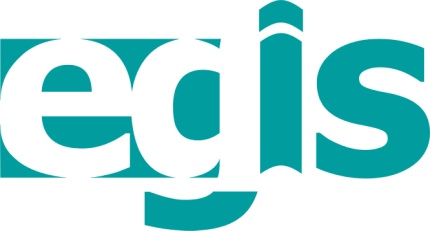 sierpień 2020WSTĘPPrezentowany poniżej szczegółowy plan wynikowy do podręcznika New Enterprise B2 jest ściśle związany z zaproponowanym przez nasze wydawnictwo rozkładem materiału i – tak samo jak ów rozkład – jest punktem wyjścia do konstruowania indywidualnych planów wynikowych, dostosowanych do konkretnych warunków i możliwości edukacyjnych uczniów/słuchaczy. Przy konstruowaniu obydwu tych dokumentów należy wziąć pod uwagę takie elementy pracy dydaktycznej, jak: wymiar godzin, liczebność klas i grup, środki dydaktyczne w szkole i/lub pracowni językowej oraz uzdolnienia i preferencje młodzieży/słuchaczy w konkretnym zespole. Proponowany plan wynikowy może być modyfikowany poprzez wprowadzanie zadań sprawdzających lub testów. Nauczyciel/lektor może również modyfikować poszczególne cele operacyjne bądź nanosić własne dodatkowe informacje.Przedstawiony plan wynikowy zawiera opis przewidywanych osiągnięć ucznia/słuchacza podzielonych na dwa poziomy: podstawowy i ponadpodstawowy. Osiągnięcia przedstawione są w formie celów operacyjnych oznaczonych według taksonomii celów prof. B. Niemierki: kategoria A 
– zapamiętywanie wiadomości, kategoria B – zrozumienie wiadomości, kategoria C – zastosowanie wiadomości w sytuacjach typowych oraz kategoria D – zastosowanie wiadomości w sytuacjach problemowych, analiza, synteza, ocena. Należy przyjąć, że cele operacyjne prezentowane w kolumnie Poziom podstawowy określają osiągnięcia na szkolną ocenę dostateczną, a w kolumnie Poziom ponadpodstawowy – na ocenę co najmniej dobrą. Poniższy plan wynikowy może być podstawą do formułowania bardziej szczegółowych kryteriów ocen (KO), w tym wymagań na poszczególne oceny szkolne, które powinny znaleźć się w przedmiotowym systemie oceniania (PSO). Jednocześnie należy podkreślić, że podane wartości procentowe do uzyskania w zadaniach zamkniętych (rozdziały powtórzeniowe i zadania typu egzaminacyjnego) są jedynie sugestią dla nauczyciela/lektora, a nie obowiązującą normą. W ostatniej kolumnie tabeli, oprócz miejsca zarezerwowanego na umieszczenie zadań sprawdzających i testów (TESTY*), w pierwszym wierszu (Realizacja PP) umieszczono wykaz wszystkich wymagań szczegółowych (np. I.8, II.2, III.4, IV.1, V.3, VI.7, VIII.2, X) występujących w danych rozdziałach. Wymieniono je w kolejności występowania w podstawie programowej, a nie – jak w Rozkładzie Materiału – pod kątem ich realizacji w poszczególnych ćwiczeniach i zadaniach. Oprócz tego dodatkowo uwzględniono treści nauczania zawarte w nowej podstawie programowej, które są szczególnie ważne w edukacji XXI wieku. Umieszczono je pod hasłami: Mediacji (MED), Kompetencji Interkulturowych (KI) i Umiejętności Krytycznego Myślenia (THINK).Rozkład materiału (RM) i plan wynikowy (PW) do podręcznika New Enterprise B2 wzajemnie się uzupełniają, a jako dokumenty pomocne w nauczaniu mogą stanowić integralną całość. Układ RM jest podporządkowany poszczególnym lekcjom i ich tematyce, a w PW cele operacyjne zostały wypisane zgodnie z rozdziałami podręcznika, ale są one wymienione w takiej samej kolejności jak układ kolumn w RM. Innymi słowy, najpierw podano osiągnięcia związane ze znajomością środków językowych (tematyka, słownictwo, gramatyka), potem ze zrozumieniem wypowiedzi (słuchanie i czytanie) i jej przetwarzaniem (przekazywanie treści tekstów, streszczenia), a następnie z tworzeniem wypowiedzi i reagowaniem na nie (mówienie i pisanie, w tym prezentacje). Wszystkie wspomniane powyżej zabiegi, dodatkowe informacje i wyjaśnienia mogą okazać się przydatne dla nauczyciela/lektora, a oba dokumenty stanowić niezbędną pomoc w jego pracy dydaktycznej. W planie wynikowym zastosowano następujące skróty i kolory czcionki:	np. I.8, II.2, IV.1 – 	wymagania szczegółowe zawarte w podstawie programowej dla wariantu III.P.1;	WB 	– 	zeszyt ćwiczeń (Workbook);	MED	– 	zadania kształtujące umiejętność przetwarzania językowego informacji zawartych w materiałach audiowizualnych, wizualnych i w tekstach, w tym przygotowania prezentacji publicznych;	KI 	– 	zadania mające na celu zapoznanie z kulturą obcą i własną oraz rozwijanie wrażliwości międzykulturowej;	THINK	– 	zadania pozwalające rozwijać umiejętność krytycznego myślenia, skłaniające do refleksji, dyskusji i wyrażania własnych poglądów;	ICT	– 	zadania z użyciem technologii informacyjno-komunikacyjnych;	* …… 	– 	informacje do uzupełnienia przez nauczyciela.PLAN WYNIKOWY – New Enterprise B2NR DOPUSZCZENIA: ……………………………….. 			PROGRAM NAUCZANIA: …………………………………………..III etap edukacyjny, WARIANT III.1.PROK SZK.: ………… 	KLASA/GRUPA: ………			             NAUCZYCIEL: …………………………………………………………UNIT/ ROZDZIAŁCELE OPERACYJNECELE OPERACYJNECELE OPERACYJNECELE OPERACYJNEREALIZACJA PPREALIZACJA PPUNIT/ ROZDZIAŁPOZIOM PODSTAWOWYUCZEŃ:POZIOM PODSTAWOWYUCZEŃ:POZIOM PONADPODSTAWOWYUCZEŃ:POZIOM PONADPODSTAWOWYUCZEŃ:TESTY*TESTY*UNIT 1A Hard Day’s Work1azna znaczną część nazw zawodów zw. z nowymi technologiami oraz słownictwa dot. wykonywanej pracy i umiejętności zawodowych, w tym wyróżnione słowa (np. employee, vacancy, full-time, engage, majority) oraz kolokacje (np. customer service, social media); rozumie różnicę znaczeniową między podobnymi wyrazami profession/job/career/occupation; zna większość czasowników złożonych z give oraz użycie większości wskazanych przyimków w kontekście (A,B)rozumie większość informacji w tekście i zdaniach; w większości poprawnie wybiera zawód rozmówców z nagrania oraz określa inne zadania związane z danym zawodem; rozwiązuje prawidłowo znaczną część punktów w zadaniu na wybór wielokrotny i w ćwiczeniach leksykalnych (B,C)umie w większości poprawnie wyrazić krótką opinię o chęci pracy jako menadżer mediów społecznościowych; tworzy proste, w większości poprawne zdania z podanymi kolokacjami (C)zbiera informacje, sporządza notatki i pisze krótki tekst o wybranym zawodzie prezentowanym w materiale audio; posługuje się ograniczonym zasobem słownictwa i struktur, mimo błędów jest na ogół komunikatywny (ICT) (C,D)zna znaczną część nazw zawodów zw. z nowymi technologiami oraz słownictwa dot. wykonywanej pracy i umiejętności zawodowych, w tym wyróżnione słowa (np. employee, vacancy, full-time, engage, majority) oraz kolokacje (np. customer service, social media); rozumie różnicę znaczeniową między podobnymi wyrazami profession/job/career/occupation; zna większość czasowników złożonych z give oraz użycie większości wskazanych przyimków w kontekście (A,B)rozumie większość informacji w tekście i zdaniach; w większości poprawnie wybiera zawód rozmówców z nagrania oraz określa inne zadania związane z danym zawodem; rozwiązuje prawidłowo znaczną część punktów w zadaniu na wybór wielokrotny i w ćwiczeniach leksykalnych (B,C)umie w większości poprawnie wyrazić krótką opinię o chęci pracy jako menadżer mediów społecznościowych; tworzy proste, w większości poprawne zdania z podanymi kolokacjami (C)zbiera informacje, sporządza notatki i pisze krótki tekst o wybranym zawodzie prezentowanym w materiale audio; posługuje się ograniczonym zasobem słownictwa i struktur, mimo błędów jest na ogół komunikatywny (ICT) (C,D)zna większość nazw zawodów zw. z nowymi technologiami oraz słownictwa dot. wykonywanej pracy i umiejętności zawodowych, w tym wyróżnione słowa oraz kolokacje; rozumie różnicę znaczeniową między podobnymi wyrazami: profession/job/career/ occupation; zna czasowniki złożone z give oraz użycie wskazanych przyimków w kontekście (A,B)rozumie prawie wszystkie informacje w tekście i zdaniach; poprawnie wybiera zawód rozmówców z nagrania oraz określa inne zadania związane z danym zawodem; rozwiązuje prawidłowo większość punktów w zadaniu na wybór wielokrotny i w ćwiczeniach leksykalnych (B,C)umie poprawnie wyrazić krótką opinię o chęci pracy jako menadżer mediów społecznościowych; tworzy w większości poprawne zdania z podanymi kolokacjami (C)zbiera informacje, sporządza notatki i pisze krótki tekst o wybranym zawodzie prezentowanym w materiale audio; posługuje się dość zróżnicowanym zasobem słownictwa i struktur, jest komunikatywny, może popełniać nieliczne, drobne błędy (ICT) (C,D)zna większość nazw zawodów zw. z nowymi technologiami oraz słownictwa dot. wykonywanej pracy i umiejętności zawodowych, w tym wyróżnione słowa oraz kolokacje; rozumie różnicę znaczeniową między podobnymi wyrazami: profession/job/career/ occupation; zna czasowniki złożone z give oraz użycie wskazanych przyimków w kontekście (A,B)rozumie prawie wszystkie informacje w tekście i zdaniach; poprawnie wybiera zawód rozmówców z nagrania oraz określa inne zadania związane z danym zawodem; rozwiązuje prawidłowo większość punktów w zadaniu na wybór wielokrotny i w ćwiczeniach leksykalnych (B,C)umie poprawnie wyrazić krótką opinię o chęci pracy jako menadżer mediów społecznościowych; tworzy w większości poprawne zdania z podanymi kolokacjami (C)zbiera informacje, sporządza notatki i pisze krótki tekst o wybranym zawodzie prezentowanym w materiale audio; posługuje się dość zróżnicowanym zasobem słownictwa i struktur, jest komunikatywny, może popełniać nieliczne, drobne błędy (ICT) (C,D)I.4, I.12, II.1, II.2, II.4, III.1, III.2, III.4, III.7, IV.1, IV.2, IV.6, IV.11, V.1, V.2, V.3, V.11, V.12, VIII.2, VIII.3, X, XII, XIII, XIVMED+THINK: opinia o pracy jako menadżer mediów społecznościowych oraz krótki tekst o wybranym zawodzie prezentowanym w nagraniuI.4, I.12, II.1, II.2, II.4, III.1, III.2, III.4, III.7, IV.1, IV.2, IV.6, IV.11, V.1, V.2, V.3, V.11, V.12, VIII.2, VIII.3, X, XII, XIII, XIVMED+THINK: opinia o pracy jako menadżer mediów społecznościowych oraz krótki tekst o wybranym zawodzie prezentowanym w nagraniuUNIT 1A Hard Day’s Work1azna znaczną część nazw zawodów zw. z nowymi technologiami oraz słownictwa dot. wykonywanej pracy i umiejętności zawodowych, w tym wyróżnione słowa (np. employee, vacancy, full-time, engage, majority) oraz kolokacje (np. customer service, social media); rozumie różnicę znaczeniową między podobnymi wyrazami profession/job/career/occupation; zna większość czasowników złożonych z give oraz użycie większości wskazanych przyimków w kontekście (A,B)rozumie większość informacji w tekście i zdaniach; w większości poprawnie wybiera zawód rozmówców z nagrania oraz określa inne zadania związane z danym zawodem; rozwiązuje prawidłowo znaczną część punktów w zadaniu na wybór wielokrotny i w ćwiczeniach leksykalnych (B,C)umie w większości poprawnie wyrazić krótką opinię o chęci pracy jako menadżer mediów społecznościowych; tworzy proste, w większości poprawne zdania z podanymi kolokacjami (C)zbiera informacje, sporządza notatki i pisze krótki tekst o wybranym zawodzie prezentowanym w materiale audio; posługuje się ograniczonym zasobem słownictwa i struktur, mimo błędów jest na ogół komunikatywny (ICT) (C,D)zna znaczną część nazw zawodów zw. z nowymi technologiami oraz słownictwa dot. wykonywanej pracy i umiejętności zawodowych, w tym wyróżnione słowa (np. employee, vacancy, full-time, engage, majority) oraz kolokacje (np. customer service, social media); rozumie różnicę znaczeniową między podobnymi wyrazami profession/job/career/occupation; zna większość czasowników złożonych z give oraz użycie większości wskazanych przyimków w kontekście (A,B)rozumie większość informacji w tekście i zdaniach; w większości poprawnie wybiera zawód rozmówców z nagrania oraz określa inne zadania związane z danym zawodem; rozwiązuje prawidłowo znaczną część punktów w zadaniu na wybór wielokrotny i w ćwiczeniach leksykalnych (B,C)umie w większości poprawnie wyrazić krótką opinię o chęci pracy jako menadżer mediów społecznościowych; tworzy proste, w większości poprawne zdania z podanymi kolokacjami (C)zbiera informacje, sporządza notatki i pisze krótki tekst o wybranym zawodzie prezentowanym w materiale audio; posługuje się ograniczonym zasobem słownictwa i struktur, mimo błędów jest na ogół komunikatywny (ICT) (C,D)zna większość nazw zawodów zw. z nowymi technologiami oraz słownictwa dot. wykonywanej pracy i umiejętności zawodowych, w tym wyróżnione słowa oraz kolokacje; rozumie różnicę znaczeniową między podobnymi wyrazami: profession/job/career/ occupation; zna czasowniki złożone z give oraz użycie wskazanych przyimków w kontekście (A,B)rozumie prawie wszystkie informacje w tekście i zdaniach; poprawnie wybiera zawód rozmówców z nagrania oraz określa inne zadania związane z danym zawodem; rozwiązuje prawidłowo większość punktów w zadaniu na wybór wielokrotny i w ćwiczeniach leksykalnych (B,C)umie poprawnie wyrazić krótką opinię o chęci pracy jako menadżer mediów społecznościowych; tworzy w większości poprawne zdania z podanymi kolokacjami (C)zbiera informacje, sporządza notatki i pisze krótki tekst o wybranym zawodzie prezentowanym w materiale audio; posługuje się dość zróżnicowanym zasobem słownictwa i struktur, jest komunikatywny, może popełniać nieliczne, drobne błędy (ICT) (C,D)zna większość nazw zawodów zw. z nowymi technologiami oraz słownictwa dot. wykonywanej pracy i umiejętności zawodowych, w tym wyróżnione słowa oraz kolokacje; rozumie różnicę znaczeniową między podobnymi wyrazami: profession/job/career/ occupation; zna czasowniki złożone z give oraz użycie wskazanych przyimków w kontekście (A,B)rozumie prawie wszystkie informacje w tekście i zdaniach; poprawnie wybiera zawód rozmówców z nagrania oraz określa inne zadania związane z danym zawodem; rozwiązuje prawidłowo większość punktów w zadaniu na wybór wielokrotny i w ćwiczeniach leksykalnych (B,C)umie poprawnie wyrazić krótką opinię o chęci pracy jako menadżer mediów społecznościowych; tworzy w większości poprawne zdania z podanymi kolokacjami (C)zbiera informacje, sporządza notatki i pisze krótki tekst o wybranym zawodzie prezentowanym w materiale audio; posługuje się dość zróżnicowanym zasobem słownictwa i struktur, jest komunikatywny, może popełniać nieliczne, drobne błędy (ICT) (C,D)1bGrammar in Usezna podstawowe słownictwo związane z poszukiwaniem pracy, rozmowami kwalifikacyjnymi i wykonywaniem pracy w wymarzonym zawodzie i zawodach związanych z nowymi technologiami; zna użycie czasów teraźniejszych, w tym czasów Present Simple i Present Continuous, oraz rozumie różnice między nimi; zna czasowniki wyrażające stany (stative verbs), w tym rozumie różnice znaczeniowe między formami prostymi i ciągłymi niektórych tzw. stative verbs, np. see, think; zna użycie czasów Present Perfect i Present Perfect Continuous oraz rozumie różnice między nimi (A,B)na ogół poprawnie stosuje ww. wiedzę i struktury w ćwiczeniach gramatycznych, w tym w tłumaczeniach fragmentów zdań na język angielski (C)rozumie większość informacji w dialogu, tekstach i zdaniach; w większości poprawnie identyfikuje i uzasadnia użycie czasów teraźniejszych (B,C)umie w większości poprawnie opisać zawód poprzez użycie zdań w czasach Present Simple i Present Continuous oraz odpowiedzieć na pytania dot. wymarzonego zawodu i opisać wymarzony zawód kolegi; uczestniczy w redagowaniu rozmowy kwalifikacyjnej dot. pracy w wybranym zawodzie prezentowanym w tekście, odgrywa jedną z ról i jest na ogół komunikatywny (C) zna podstawowe słownictwo związane z poszukiwaniem pracy, rozmowami kwalifikacyjnymi i wykonywaniem pracy w wymarzonym zawodzie i zawodach związanych z nowymi technologiami; zna użycie czasów teraźniejszych, w tym czasów Present Simple i Present Continuous, oraz rozumie różnice między nimi; zna czasowniki wyrażające stany (stative verbs), w tym rozumie różnice znaczeniowe między formami prostymi i ciągłymi niektórych tzw. stative verbs, np. see, think; zna użycie czasów Present Perfect i Present Perfect Continuous oraz rozumie różnice między nimi (A,B)na ogół poprawnie stosuje ww. wiedzę i struktury w ćwiczeniach gramatycznych, w tym w tłumaczeniach fragmentów zdań na język angielski (C)rozumie większość informacji w dialogu, tekstach i zdaniach; w większości poprawnie identyfikuje i uzasadnia użycie czasów teraźniejszych (B,C)umie w większości poprawnie opisać zawód poprzez użycie zdań w czasach Present Simple i Present Continuous oraz odpowiedzieć na pytania dot. wymarzonego zawodu i opisać wymarzony zawód kolegi; uczestniczy w redagowaniu rozmowy kwalifikacyjnej dot. pracy w wybranym zawodzie prezentowanym w tekście, odgrywa jedną z ról i jest na ogół komunikatywny (C) zna słownictwo związane z poszukiwaniem pracy, rozmowami kwalifikacyjnymi i wykonywaniem pracy w wymarzonym zawodzie i zawodach związanych z nowymi technologiami; zna użycie czasów teraźniejszych, w tym czasów Present Simple i Present Continuous, oraz rozumie różnice między nimi; zna czasowniki wyrażające stany (stative verbs), w tym rozumie różnice znaczeniowe między formami prostymi i ciągłymi prezentowanych tzw. stative verbs; zna użycie czasów Present Perfect i Present Perfect Continuous oraz rozumie różnice między nimi (A,B) w większości poprawnie stosuje ww. wiedzę i struktury w ćwiczeniach gramatycznych, w tym w tłumaczeniach fragmentów zdań na język angielski (C) rozumie prawie wszystkie informacje w dialogu, tekstach i zdaniach; poprawnie identyfikuje i uzasadnia użycie czasów teraźniejszych (B,C)umie poprawnie opisać zawód poprzez użycie zdań w czasach Present Simple i Present Continuous oraz odpowiedzieć na pytania dot. wymarzonego zawodu i opisać wymarzony zawód kolegi; uczestniczy w redagowaniu rozmowy kwalifikacyjnej dot. pracy w wybranym zawodzie prezentowanym w tekście, odgrywa jedną z ról i jest komunikatywny (C)zna słownictwo związane z poszukiwaniem pracy, rozmowami kwalifikacyjnymi i wykonywaniem pracy w wymarzonym zawodzie i zawodach związanych z nowymi technologiami; zna użycie czasów teraźniejszych, w tym czasów Present Simple i Present Continuous, oraz rozumie różnice między nimi; zna czasowniki wyrażające stany (stative verbs), w tym rozumie różnice znaczeniowe między formami prostymi i ciągłymi prezentowanych tzw. stative verbs; zna użycie czasów Present Perfect i Present Perfect Continuous oraz rozumie różnice między nimi (A,B) w większości poprawnie stosuje ww. wiedzę i struktury w ćwiczeniach gramatycznych, w tym w tłumaczeniach fragmentów zdań na język angielski (C) rozumie prawie wszystkie informacje w dialogu, tekstach i zdaniach; poprawnie identyfikuje i uzasadnia użycie czasów teraźniejszych (B,C)umie poprawnie opisać zawód poprzez użycie zdań w czasach Present Simple i Present Continuous oraz odpowiedzieć na pytania dot. wymarzonego zawodu i opisać wymarzony zawód kolegi; uczestniczy w redagowaniu rozmowy kwalifikacyjnej dot. pracy w wybranym zawodzie prezentowanym w tekście, odgrywa jedną z ról i jest komunikatywny (C)I.4, I.12, III.1, III.4, III.5, III.7, IV.1, IV.2, IV.3, IV.11, VI.1, VI.2, VI.3, VI.14, VI.15, VIII.2, VIII.3, X, XI, XIV I.4, I.12, III.1, III.4, III.5, III.7, IV.1, IV.2, IV.3, IV.11, VI.1, VI.2, VI.3, VI.14, VI.15, VIII.2, VIII.3, X, XI, XIV 1bGrammar in Usezna podstawowe słownictwo związane z poszukiwaniem pracy, rozmowami kwalifikacyjnymi i wykonywaniem pracy w wymarzonym zawodzie i zawodach związanych z nowymi technologiami; zna użycie czasów teraźniejszych, w tym czasów Present Simple i Present Continuous, oraz rozumie różnice między nimi; zna czasowniki wyrażające stany (stative verbs), w tym rozumie różnice znaczeniowe między formami prostymi i ciągłymi niektórych tzw. stative verbs, np. see, think; zna użycie czasów Present Perfect i Present Perfect Continuous oraz rozumie różnice między nimi (A,B)na ogół poprawnie stosuje ww. wiedzę i struktury w ćwiczeniach gramatycznych, w tym w tłumaczeniach fragmentów zdań na język angielski (C)rozumie większość informacji w dialogu, tekstach i zdaniach; w większości poprawnie identyfikuje i uzasadnia użycie czasów teraźniejszych (B,C)umie w większości poprawnie opisać zawód poprzez użycie zdań w czasach Present Simple i Present Continuous oraz odpowiedzieć na pytania dot. wymarzonego zawodu i opisać wymarzony zawód kolegi; uczestniczy w redagowaniu rozmowy kwalifikacyjnej dot. pracy w wybranym zawodzie prezentowanym w tekście, odgrywa jedną z ról i jest na ogół komunikatywny (C) zna podstawowe słownictwo związane z poszukiwaniem pracy, rozmowami kwalifikacyjnymi i wykonywaniem pracy w wymarzonym zawodzie i zawodach związanych z nowymi technologiami; zna użycie czasów teraźniejszych, w tym czasów Present Simple i Present Continuous, oraz rozumie różnice między nimi; zna czasowniki wyrażające stany (stative verbs), w tym rozumie różnice znaczeniowe między formami prostymi i ciągłymi niektórych tzw. stative verbs, np. see, think; zna użycie czasów Present Perfect i Present Perfect Continuous oraz rozumie różnice między nimi (A,B)na ogół poprawnie stosuje ww. wiedzę i struktury w ćwiczeniach gramatycznych, w tym w tłumaczeniach fragmentów zdań na język angielski (C)rozumie większość informacji w dialogu, tekstach i zdaniach; w większości poprawnie identyfikuje i uzasadnia użycie czasów teraźniejszych (B,C)umie w większości poprawnie opisać zawód poprzez użycie zdań w czasach Present Simple i Present Continuous oraz odpowiedzieć na pytania dot. wymarzonego zawodu i opisać wymarzony zawód kolegi; uczestniczy w redagowaniu rozmowy kwalifikacyjnej dot. pracy w wybranym zawodzie prezentowanym w tekście, odgrywa jedną z ról i jest na ogół komunikatywny (C) zna słownictwo związane z poszukiwaniem pracy, rozmowami kwalifikacyjnymi i wykonywaniem pracy w wymarzonym zawodzie i zawodach związanych z nowymi technologiami; zna użycie czasów teraźniejszych, w tym czasów Present Simple i Present Continuous, oraz rozumie różnice między nimi; zna czasowniki wyrażające stany (stative verbs), w tym rozumie różnice znaczeniowe między formami prostymi i ciągłymi prezentowanych tzw. stative verbs; zna użycie czasów Present Perfect i Present Perfect Continuous oraz rozumie różnice między nimi (A,B) w większości poprawnie stosuje ww. wiedzę i struktury w ćwiczeniach gramatycznych, w tym w tłumaczeniach fragmentów zdań na język angielski (C) rozumie prawie wszystkie informacje w dialogu, tekstach i zdaniach; poprawnie identyfikuje i uzasadnia użycie czasów teraźniejszych (B,C)umie poprawnie opisać zawód poprzez użycie zdań w czasach Present Simple i Present Continuous oraz odpowiedzieć na pytania dot. wymarzonego zawodu i opisać wymarzony zawód kolegi; uczestniczy w redagowaniu rozmowy kwalifikacyjnej dot. pracy w wybranym zawodzie prezentowanym w tekście, odgrywa jedną z ról i jest komunikatywny (C)zna słownictwo związane z poszukiwaniem pracy, rozmowami kwalifikacyjnymi i wykonywaniem pracy w wymarzonym zawodzie i zawodach związanych z nowymi technologiami; zna użycie czasów teraźniejszych, w tym czasów Present Simple i Present Continuous, oraz rozumie różnice między nimi; zna czasowniki wyrażające stany (stative verbs), w tym rozumie różnice znaczeniowe między formami prostymi i ciągłymi prezentowanych tzw. stative verbs; zna użycie czasów Present Perfect i Present Perfect Continuous oraz rozumie różnice między nimi (A,B) w większości poprawnie stosuje ww. wiedzę i struktury w ćwiczeniach gramatycznych, w tym w tłumaczeniach fragmentów zdań na język angielski (C) rozumie prawie wszystkie informacje w dialogu, tekstach i zdaniach; poprawnie identyfikuje i uzasadnia użycie czasów teraźniejszych (B,C)umie poprawnie opisać zawód poprzez użycie zdań w czasach Present Simple i Present Continuous oraz odpowiedzieć na pytania dot. wymarzonego zawodu i opisać wymarzony zawód kolegi; uczestniczy w redagowaniu rozmowy kwalifikacyjnej dot. pracy w wybranym zawodzie prezentowanym w tekście, odgrywa jedną z ról i jest komunikatywny (C)1cSkills in Actionzna znaczną część słownictwa opisującego kompetencje zawodowe tzw. twarde i miękkie oraz dotyczącego praktyk zawodowych i odbywania stażu; zna większość słownictwa służącego do rekomendacji osób do pracy i wydawania referencji; zna zasady stosowania stylu i języka formalnego w e-mailach referencyjnych; zna wymowę głosek , ,  (A,B)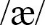 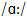 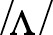 ww. wiedzę stosuje w miarę poprawnie w praktyce (C)rozumie większość informacji w tekstach, dialogu i zdaniach; rozwiązuje prawidłowo znaczną część punktów w zadaniu na uzupełnianie luk w notatce informacjami z treści nagrania; w dialogu dot. umiejętności zawodowych osoby i rekomendowania jej do pracy umie odegrać jedną z ról; w przykładowym e-mailu referencyjnym w większości poprawnie układa akapity w kolejności oraz znajduje cechy stylu formalnego i dobiera użyte zwroty formalne do ich nieformalnych ekwiwalentów (B,C) umie w większości poprawnie opisać umiejętności ważne przy wykonywaniu prezentowanych zawodów oraz swoje kompetencje tzw. twarde i miękkie (C)uczestniczy w redagowaniu dialogu sterowanego dot. umiejętności zawodowych pielęgniarki-stażystki i rekomendowania jej do pracy; odgrywa jedną z ról i jest na ogół komunikatywny (C)zna zasady pisania e-maila referencyjnego i pisze e-mail referencyjny dot. osoby opisanej w dialogu na str. 8 (m.in. jej obowiązki i kompetencje zawodowe oraz przydatność na proponowane stanowisko); posługuje się ograniczonym zasobem słownictwa i struktur, mimo błędów jest na ogół komunikatywny(C)zna znaczną część słownictwa opisującego kompetencje zawodowe tzw. twarde i miękkie oraz dotyczącego praktyk zawodowych i odbywania stażu; zna większość słownictwa służącego do rekomendacji osób do pracy i wydawania referencji; zna zasady stosowania stylu i języka formalnego w e-mailach referencyjnych; zna wymowę głosek , ,  (A,B)ww. wiedzę stosuje w miarę poprawnie w praktyce (C)rozumie większość informacji w tekstach, dialogu i zdaniach; rozwiązuje prawidłowo znaczną część punktów w zadaniu na uzupełnianie luk w notatce informacjami z treści nagrania; w dialogu dot. umiejętności zawodowych osoby i rekomendowania jej do pracy umie odegrać jedną z ról; w przykładowym e-mailu referencyjnym w większości poprawnie układa akapity w kolejności oraz znajduje cechy stylu formalnego i dobiera użyte zwroty formalne do ich nieformalnych ekwiwalentów (B,C) umie w większości poprawnie opisać umiejętności ważne przy wykonywaniu prezentowanych zawodów oraz swoje kompetencje tzw. twarde i miękkie (C)uczestniczy w redagowaniu dialogu sterowanego dot. umiejętności zawodowych pielęgniarki-stażystki i rekomendowania jej do pracy; odgrywa jedną z ról i jest na ogół komunikatywny (C)zna zasady pisania e-maila referencyjnego i pisze e-mail referencyjny dot. osoby opisanej w dialogu na str. 8 (m.in. jej obowiązki i kompetencje zawodowe oraz przydatność na proponowane stanowisko); posługuje się ograniczonym zasobem słownictwa i struktur, mimo błędów jest na ogół komunikatywny(C)zna większość słownictwa opisującego kompetencje zawodowe tzw. twarde i miękkie oraz dotyczącego praktyk zawodowych i odbywania stażu; zna słownictwo służące do rekomendacji osób do pracy i wydawania referencji; zna zasady stosowania stylu i języka formalnego w e-mailach referencyjnych; zna wymowę głosek , ,  (A,B) ww. wiedzę stosuje w większości poprawnie w praktyce (C)rozumie prawie wszystkie informacje w tekstach, dialogu i zdaniach; rozwiązuje prawidłowo większość punktów w zadaniu na uzupełnianie luk w notatce informacjami z treści nagrania; w dialogu dot. umiejętności zawodowych osoby i rekomendowania jej do pracy umie odegrać obydwie role; w przykładowym e-mailu referencyjnym poprawnie układa akapity w kolejności oraz znajduje cechy stylu formalnego i dobiera użyte zwroty formalne do ich nieformalnych ekwiwalentów (B,C) umie poprawnie opisać umiejętności ważne przy wykonywaniu prezentowanych zawodów oraz swoje kompetencje tzw. twarde i miękkie (C)aktywnie uczestniczy w redagowaniu dialogu sterowanego dot. umiejętności zawodowych pielęgniarki-stażystki i rekomendowania jej do pracy; odgrywa jedną z ról i jest komunikatywny (C)zna zasady e-maila referencyjnego i pisze e-mail referencyjny dot. osoby opisanej w dialogu na str. 8 (m.in. jej obowiązki i kompetencje zawodowe oraz przydatność na proponowane stanowisko); posługuje się dość zróżnicowanym zasobem słownictwa i struktur, jest komunikatywny, może popełniać nieliczne, drobne błędy (C)zna większość słownictwa opisującego kompetencje zawodowe tzw. twarde i miękkie oraz dotyczącego praktyk zawodowych i odbywania stażu; zna słownictwo służące do rekomendacji osób do pracy i wydawania referencji; zna zasady stosowania stylu i języka formalnego w e-mailach referencyjnych; zna wymowę głosek , ,  (A,B) ww. wiedzę stosuje w większości poprawnie w praktyce (C)rozumie prawie wszystkie informacje w tekstach, dialogu i zdaniach; rozwiązuje prawidłowo większość punktów w zadaniu na uzupełnianie luk w notatce informacjami z treści nagrania; w dialogu dot. umiejętności zawodowych osoby i rekomendowania jej do pracy umie odegrać obydwie role; w przykładowym e-mailu referencyjnym poprawnie układa akapity w kolejności oraz znajduje cechy stylu formalnego i dobiera użyte zwroty formalne do ich nieformalnych ekwiwalentów (B,C) umie poprawnie opisać umiejętności ważne przy wykonywaniu prezentowanych zawodów oraz swoje kompetencje tzw. twarde i miękkie (C)aktywnie uczestniczy w redagowaniu dialogu sterowanego dot. umiejętności zawodowych pielęgniarki-stażystki i rekomendowania jej do pracy; odgrywa jedną z ról i jest komunikatywny (C)zna zasady e-maila referencyjnego i pisze e-mail referencyjny dot. osoby opisanej w dialogu na str. 8 (m.in. jej obowiązki i kompetencje zawodowe oraz przydatność na proponowane stanowisko); posługuje się dość zróżnicowanym zasobem słownictwa i struktur, jest komunikatywny, może popełniać nieliczne, drobne błędy (C)I.1, I.4, II.1, II.2, II.5, III.1, III.4, III.6, III.9, IV.1, IV.2, IV.3, IV.6, IV.9, V.1, V.2, V.3, V.6, V.9, V.11, V.12, VI.3, VI.4, VI.8, VI.15, VII.3, VII.4, VII.8, VII.14, VII.15, VIII.2, X, XI XIV MED: e-mail referencyjny na podstawie dialoguI.1, I.4, II.1, II.2, II.5, III.1, III.4, III.6, III.9, IV.1, IV.2, IV.3, IV.6, IV.9, V.1, V.2, V.3, V.6, V.9, V.11, V.12, VI.3, VI.4, VI.8, VI.15, VII.3, VII.4, VII.8, VII.14, VII.15, VIII.2, X, XI XIV MED: e-mail referencyjny na podstawie dialogu1cSkills in Actionzna znaczną część słownictwa opisującego kompetencje zawodowe tzw. twarde i miękkie oraz dotyczącego praktyk zawodowych i odbywania stażu; zna większość słownictwa służącego do rekomendacji osób do pracy i wydawania referencji; zna zasady stosowania stylu i języka formalnego w e-mailach referencyjnych; zna wymowę głosek , ,  (A,B)ww. wiedzę stosuje w miarę poprawnie w praktyce (C)rozumie większość informacji w tekstach, dialogu i zdaniach; rozwiązuje prawidłowo znaczną część punktów w zadaniu na uzupełnianie luk w notatce informacjami z treści nagrania; w dialogu dot. umiejętności zawodowych osoby i rekomendowania jej do pracy umie odegrać jedną z ról; w przykładowym e-mailu referencyjnym w większości poprawnie układa akapity w kolejności oraz znajduje cechy stylu formalnego i dobiera użyte zwroty formalne do ich nieformalnych ekwiwalentów (B,C) umie w większości poprawnie opisać umiejętności ważne przy wykonywaniu prezentowanych zawodów oraz swoje kompetencje tzw. twarde i miękkie (C)uczestniczy w redagowaniu dialogu sterowanego dot. umiejętności zawodowych pielęgniarki-stażystki i rekomendowania jej do pracy; odgrywa jedną z ról i jest na ogół komunikatywny (C)zna zasady pisania e-maila referencyjnego i pisze e-mail referencyjny dot. osoby opisanej w dialogu na str. 8 (m.in. jej obowiązki i kompetencje zawodowe oraz przydatność na proponowane stanowisko); posługuje się ograniczonym zasobem słownictwa i struktur, mimo błędów jest na ogół komunikatywny(C)zna znaczną część słownictwa opisującego kompetencje zawodowe tzw. twarde i miękkie oraz dotyczącego praktyk zawodowych i odbywania stażu; zna większość słownictwa służącego do rekomendacji osób do pracy i wydawania referencji; zna zasady stosowania stylu i języka formalnego w e-mailach referencyjnych; zna wymowę głosek , ,  (A,B)ww. wiedzę stosuje w miarę poprawnie w praktyce (C)rozumie większość informacji w tekstach, dialogu i zdaniach; rozwiązuje prawidłowo znaczną część punktów w zadaniu na uzupełnianie luk w notatce informacjami z treści nagrania; w dialogu dot. umiejętności zawodowych osoby i rekomendowania jej do pracy umie odegrać jedną z ról; w przykładowym e-mailu referencyjnym w większości poprawnie układa akapity w kolejności oraz znajduje cechy stylu formalnego i dobiera użyte zwroty formalne do ich nieformalnych ekwiwalentów (B,C) umie w większości poprawnie opisać umiejętności ważne przy wykonywaniu prezentowanych zawodów oraz swoje kompetencje tzw. twarde i miękkie (C)uczestniczy w redagowaniu dialogu sterowanego dot. umiejętności zawodowych pielęgniarki-stażystki i rekomendowania jej do pracy; odgrywa jedną z ról i jest na ogół komunikatywny (C)zna zasady pisania e-maila referencyjnego i pisze e-mail referencyjny dot. osoby opisanej w dialogu na str. 8 (m.in. jej obowiązki i kompetencje zawodowe oraz przydatność na proponowane stanowisko); posługuje się ograniczonym zasobem słownictwa i struktur, mimo błędów jest na ogół komunikatywny(C)zna większość słownictwa opisującego kompetencje zawodowe tzw. twarde i miękkie oraz dotyczącego praktyk zawodowych i odbywania stażu; zna słownictwo służące do rekomendacji osób do pracy i wydawania referencji; zna zasady stosowania stylu i języka formalnego w e-mailach referencyjnych; zna wymowę głosek , ,  (A,B) ww. wiedzę stosuje w większości poprawnie w praktyce (C)rozumie prawie wszystkie informacje w tekstach, dialogu i zdaniach; rozwiązuje prawidłowo większość punktów w zadaniu na uzupełnianie luk w notatce informacjami z treści nagrania; w dialogu dot. umiejętności zawodowych osoby i rekomendowania jej do pracy umie odegrać obydwie role; w przykładowym e-mailu referencyjnym poprawnie układa akapity w kolejności oraz znajduje cechy stylu formalnego i dobiera użyte zwroty formalne do ich nieformalnych ekwiwalentów (B,C) umie poprawnie opisać umiejętności ważne przy wykonywaniu prezentowanych zawodów oraz swoje kompetencje tzw. twarde i miękkie (C)aktywnie uczestniczy w redagowaniu dialogu sterowanego dot. umiejętności zawodowych pielęgniarki-stażystki i rekomendowania jej do pracy; odgrywa jedną z ról i jest komunikatywny (C)zna zasady e-maila referencyjnego i pisze e-mail referencyjny dot. osoby opisanej w dialogu na str. 8 (m.in. jej obowiązki i kompetencje zawodowe oraz przydatność na proponowane stanowisko); posługuje się dość zróżnicowanym zasobem słownictwa i struktur, jest komunikatywny, może popełniać nieliczne, drobne błędy (C)zna większość słownictwa opisującego kompetencje zawodowe tzw. twarde i miękkie oraz dotyczącego praktyk zawodowych i odbywania stażu; zna słownictwo służące do rekomendacji osób do pracy i wydawania referencji; zna zasady stosowania stylu i języka formalnego w e-mailach referencyjnych; zna wymowę głosek , ,  (A,B) ww. wiedzę stosuje w większości poprawnie w praktyce (C)rozumie prawie wszystkie informacje w tekstach, dialogu i zdaniach; rozwiązuje prawidłowo większość punktów w zadaniu na uzupełnianie luk w notatce informacjami z treści nagrania; w dialogu dot. umiejętności zawodowych osoby i rekomendowania jej do pracy umie odegrać obydwie role; w przykładowym e-mailu referencyjnym poprawnie układa akapity w kolejności oraz znajduje cechy stylu formalnego i dobiera użyte zwroty formalne do ich nieformalnych ekwiwalentów (B,C) umie poprawnie opisać umiejętności ważne przy wykonywaniu prezentowanych zawodów oraz swoje kompetencje tzw. twarde i miękkie (C)aktywnie uczestniczy w redagowaniu dialogu sterowanego dot. umiejętności zawodowych pielęgniarki-stażystki i rekomendowania jej do pracy; odgrywa jedną z ról i jest komunikatywny (C)zna zasady e-maila referencyjnego i pisze e-mail referencyjny dot. osoby opisanej w dialogu na str. 8 (m.in. jej obowiązki i kompetencje zawodowe oraz przydatność na proponowane stanowisko); posługuje się dość zróżnicowanym zasobem słownictwa i struktur, jest komunikatywny, może popełniać nieliczne, drobne błędy (C)1Culture +1Review1Culture +1Reviewzna znaczną część słownictwa opisującego formy pomocy dla osób poszukujących pracy i bezrobotnych w UK, w Polsce lub innym kraju; zna znaczną część wyróżnionych wyrazów i zwrotów (np. eligible, unemployment benefit) oraz ich synonimów (np. evidence – proof, pay for – cover) (A)ww. wiedzę stosuje na ogół poprawnie w praktyce (C)wykonuje prawidłowo znaczną część zadań z ćwiczeń powtórzeniowych dot. reakcji językowych, leksyki i gramatyki (C)rozumie większość informacji w tekście i zdaniach; w większości poprawnie wyszukuje podstawowe informacje, uzupełnia luki sterowane w tekście i znajduje synonimy (B,C)w zadaniach zamkniętych uzyskuje ok. 50% poprawnych odpowiedzi (C)w miarę poprawnie udziela rad koledze, który stracił pracę w UK (na bazie tekstu) (C)zbiera informacje, sporządza notatki i dokonuje krótkiej prezentacji nt. pomocy udzielanej bezrobotnym w Polsce lub w innym kraju; posługuje się ograniczonym zasobem słownictwa i struktur, mimo błędów jest na ogół komunikatywny (ICT) (C)zna znaczną część słownictwa opisującego formy pomocy dla osób poszukujących pracy i bezrobotnych w UK, w Polsce lub innym kraju; zna znaczną część wyróżnionych wyrazów i zwrotów (np. eligible, unemployment benefit) oraz ich synonimów (np. evidence – proof, pay for – cover) (A)ww. wiedzę stosuje na ogół poprawnie w praktyce (C)wykonuje prawidłowo znaczną część zadań z ćwiczeń powtórzeniowych dot. reakcji językowych, leksyki i gramatyki (C)rozumie większość informacji w tekście i zdaniach; w większości poprawnie wyszukuje podstawowe informacje, uzupełnia luki sterowane w tekście i znajduje synonimy (B,C)w zadaniach zamkniętych uzyskuje ok. 50% poprawnych odpowiedzi (C)w miarę poprawnie udziela rad koledze, który stracił pracę w UK (na bazie tekstu) (C)zbiera informacje, sporządza notatki i dokonuje krótkiej prezentacji nt. pomocy udzielanej bezrobotnym w Polsce lub w innym kraju; posługuje się ograniczonym zasobem słownictwa i struktur, mimo błędów jest na ogół komunikatywny (ICT) (C)zna większość słownictwa opisującego formy pomocy dla osób poszukujących pracy i bezrobotnych w UK, w Polsce lub innym kraju; zna większość wyróżnionych wyrazów i zwrotów oraz ich synonimów (A)ww. wiedzę stosuje w większości poprawnie w praktyce (C)wykonuje prawidłowo większość zadań z ćwiczeń powtórzeniowych dot. reakcji językowych, leksyki i gramatyki (C)rozumie prawie wszystkie informacje w tekstach i zdaniach; poprawnie wyszukuje podstawowe informacje, uzupełnia luki sterowane w tekście i znajduje synonimy (B,C) w zadaniach zamkniętych uzyskuje ok. 70% poprawnych odpowiedzi (C)w większości poprawnie udziela rad koledze, który stracił pracę w UK (na bazie tekstu) (C)zbiera informacje, sporządza notatki dokonuje prezentacji nt. pomocy udzielanej bezrobotnym w Polsce lub w innym kraju; posługuje się dość zróżnicowanym zasobem słownictwa i struktur, jest komunikatywny, może popełniać nieliczne, drobne błędy (ICT) (C)zna większość słownictwa opisującego formy pomocy dla osób poszukujących pracy i bezrobotnych w UK, w Polsce lub innym kraju; zna większość wyróżnionych wyrazów i zwrotów oraz ich synonimów (A)ww. wiedzę stosuje w większości poprawnie w praktyce (C)wykonuje prawidłowo większość zadań z ćwiczeń powtórzeniowych dot. reakcji językowych, leksyki i gramatyki (C)rozumie prawie wszystkie informacje w tekstach i zdaniach; poprawnie wyszukuje podstawowe informacje, uzupełnia luki sterowane w tekście i znajduje synonimy (B,C) w zadaniach zamkniętych uzyskuje ok. 70% poprawnych odpowiedzi (C)w większości poprawnie udziela rad koledze, który stracił pracę w UK (na bazie tekstu) (C)zbiera informacje, sporządza notatki dokonuje prezentacji nt. pomocy udzielanej bezrobotnym w Polsce lub w innym kraju; posługuje się dość zróżnicowanym zasobem słownictwa i struktur, jest komunikatywny, może popełniać nieliczne, drobne błędy (ICT) (C)I.4, I.14, II.1, II.5, III.4, IV.1, IV.2, IV.3, IV.10, IV.11, V.1, V.2, V.3, V.10, VI.3, VI.4, VI.9, VI.15, VIII.2, VIII.3, VIII.4, IX.1, IX.2, X, XI, XII, XIII, XIV MED+KI: rady udzielane koledze, który stracił pracę w UK; prezentacje nt. pomocy udzielanej bezrobotnym w Polsce lub w innym krajuI.4, I.14, II.1, II.5, III.4, IV.1, IV.2, IV.3, IV.10, IV.11, V.1, V.2, V.3, V.10, VI.3, VI.4, VI.9, VI.15, VIII.2, VIII.3, VIII.4, IX.1, IX.2, X, XI, XII, XIII, XIV MED+KI: rady udzielane koledze, który stracił pracę w UK; prezentacje nt. pomocy udzielanej bezrobotnym w Polsce lub w innym kraju1Culture +1Review1Culture +1Reviewzna znaczną część słownictwa opisującego formy pomocy dla osób poszukujących pracy i bezrobotnych w UK, w Polsce lub innym kraju; zna znaczną część wyróżnionych wyrazów i zwrotów (np. eligible, unemployment benefit) oraz ich synonimów (np. evidence – proof, pay for – cover) (A)ww. wiedzę stosuje na ogół poprawnie w praktyce (C)wykonuje prawidłowo znaczną część zadań z ćwiczeń powtórzeniowych dot. reakcji językowych, leksyki i gramatyki (C)rozumie większość informacji w tekście i zdaniach; w większości poprawnie wyszukuje podstawowe informacje, uzupełnia luki sterowane w tekście i znajduje synonimy (B,C)w zadaniach zamkniętych uzyskuje ok. 50% poprawnych odpowiedzi (C)w miarę poprawnie udziela rad koledze, który stracił pracę w UK (na bazie tekstu) (C)zbiera informacje, sporządza notatki i dokonuje krótkiej prezentacji nt. pomocy udzielanej bezrobotnym w Polsce lub w innym kraju; posługuje się ograniczonym zasobem słownictwa i struktur, mimo błędów jest na ogół komunikatywny (ICT) (C)zna znaczną część słownictwa opisującego formy pomocy dla osób poszukujących pracy i bezrobotnych w UK, w Polsce lub innym kraju; zna znaczną część wyróżnionych wyrazów i zwrotów (np. eligible, unemployment benefit) oraz ich synonimów (np. evidence – proof, pay for – cover) (A)ww. wiedzę stosuje na ogół poprawnie w praktyce (C)wykonuje prawidłowo znaczną część zadań z ćwiczeń powtórzeniowych dot. reakcji językowych, leksyki i gramatyki (C)rozumie większość informacji w tekście i zdaniach; w większości poprawnie wyszukuje podstawowe informacje, uzupełnia luki sterowane w tekście i znajduje synonimy (B,C)w zadaniach zamkniętych uzyskuje ok. 50% poprawnych odpowiedzi (C)w miarę poprawnie udziela rad koledze, który stracił pracę w UK (na bazie tekstu) (C)zbiera informacje, sporządza notatki i dokonuje krótkiej prezentacji nt. pomocy udzielanej bezrobotnym w Polsce lub w innym kraju; posługuje się ograniczonym zasobem słownictwa i struktur, mimo błędów jest na ogół komunikatywny (ICT) (C)zna większość słownictwa opisującego formy pomocy dla osób poszukujących pracy i bezrobotnych w UK, w Polsce lub innym kraju; zna większość wyróżnionych wyrazów i zwrotów oraz ich synonimów (A)ww. wiedzę stosuje w większości poprawnie w praktyce (C)wykonuje prawidłowo większość zadań z ćwiczeń powtórzeniowych dot. reakcji językowych, leksyki i gramatyki (C)rozumie prawie wszystkie informacje w tekstach i zdaniach; poprawnie wyszukuje podstawowe informacje, uzupełnia luki sterowane w tekście i znajduje synonimy (B,C) w zadaniach zamkniętych uzyskuje ok. 70% poprawnych odpowiedzi (C)w większości poprawnie udziela rad koledze, który stracił pracę w UK (na bazie tekstu) (C)zbiera informacje, sporządza notatki dokonuje prezentacji nt. pomocy udzielanej bezrobotnym w Polsce lub w innym kraju; posługuje się dość zróżnicowanym zasobem słownictwa i struktur, jest komunikatywny, może popełniać nieliczne, drobne błędy (ICT) (C)zna większość słownictwa opisującego formy pomocy dla osób poszukujących pracy i bezrobotnych w UK, w Polsce lub innym kraju; zna większość wyróżnionych wyrazów i zwrotów oraz ich synonimów (A)ww. wiedzę stosuje w większości poprawnie w praktyce (C)wykonuje prawidłowo większość zadań z ćwiczeń powtórzeniowych dot. reakcji językowych, leksyki i gramatyki (C)rozumie prawie wszystkie informacje w tekstach i zdaniach; poprawnie wyszukuje podstawowe informacje, uzupełnia luki sterowane w tekście i znajduje synonimy (B,C) w zadaniach zamkniętych uzyskuje ok. 70% poprawnych odpowiedzi (C)w większości poprawnie udziela rad koledze, który stracił pracę w UK (na bazie tekstu) (C)zbiera informacje, sporządza notatki dokonuje prezentacji nt. pomocy udzielanej bezrobotnym w Polsce lub w innym kraju; posługuje się dość zróżnicowanym zasobem słownictwa i struktur, jest komunikatywny, może popełniać nieliczne, drobne błędy (ICT) (C)UNIT/ ROZDZIAŁCELE OPERACYJNECELE OPERACYJNECELE OPERACYJNECELE OPERACYJNEREALIZACJA PPREALIZACJA PPUNIT/ ROZDZIAŁPOZIOM PODSTAWOWYUCZEŃ:POZIOM PODSTAWOWYUCZEŃ:POZIOM PONADPODSTAWOWYUCZEŃ:POZIOM PONADPODSTAWOWYUCZEŃ:TESTY*TESTY*UNIT 2Places to Visit2azna znaczną część słownictwa dot. zajęć na wakacjach, w tym zwiedzania ciekawych miejsc oraz opisywania pogody; zna znaczną część wyróżnionych słów i zwrotów (np. seafront, located, a dream comes true) oraz kolokacji (np. golden sands, desert climate); rozumie różnicę znaczeniową między większością podobnych, podanych wyrazów, np. tour/voyage, historic/historical; zna większość czasowników złożonych z take oraz użycie większości wskazanych przyimków w kontekście (A,B)rozumie większość informacji w tekstach i zdaniach; rozwiązuje prawidłowo znaczną część punktów w zadaniu na dobór pytań do akapitów, określaniu opinii autora o Dubaju i w ćwiczeniach leksykalnych; uzupełnia poprawnie większość luk w notatce dot. nagrania o pogodzie w czterech różnych krajach (B,C) w większości poprawnie opisuje wczorajszą pogodę i porównuje pogodę latem i zimą w miejscu zamieszkania i w Dubaju oraz tworzy proste zdania z wybranymi kolokacjami i wskazanymi wyrazami o podobnym znaczeniu (C)uczestniczy w zbieraniu informacji o turystycznym miejscu w Polsce i projektowaniu strony internetowej reklamującej to miejsce (ICT) (C,D)zna znaczną część słownictwa dot. zajęć na wakacjach, w tym zwiedzania ciekawych miejsc oraz opisywania pogody; zna znaczną część wyróżnionych słów i zwrotów (np. seafront, located, a dream comes true) oraz kolokacji (np. golden sands, desert climate); rozumie różnicę znaczeniową między większością podobnych, podanych wyrazów, np. tour/voyage, historic/historical; zna większość czasowników złożonych z take oraz użycie większości wskazanych przyimków w kontekście (A,B)rozumie większość informacji w tekstach i zdaniach; rozwiązuje prawidłowo znaczną część punktów w zadaniu na dobór pytań do akapitów, określaniu opinii autora o Dubaju i w ćwiczeniach leksykalnych; uzupełnia poprawnie większość luk w notatce dot. nagrania o pogodzie w czterech różnych krajach (B,C) w większości poprawnie opisuje wczorajszą pogodę i porównuje pogodę latem i zimą w miejscu zamieszkania i w Dubaju oraz tworzy proste zdania z wybranymi kolokacjami i wskazanymi wyrazami o podobnym znaczeniu (C)uczestniczy w zbieraniu informacji o turystycznym miejscu w Polsce i projektowaniu strony internetowej reklamującej to miejsce (ICT) (C,D)zna większość słownictwa dot. zajęć na wakacjach, w tym zwiedzania ciekawych miejsc oraz opisywania pogody; zna większość wyróżnionych słów i zwrotów oraz kolokacji; rozumie różnicę znaczeniową między podobnymi wyrazami: tour/voyage, historic/historical, excursions/expeditions, leaflet/brochure; zna czasowniki złożone z take oraz użycie wskazanych przyimków w kontekście (A,B)rozumie prawie wszystkie informacje w tekstach i zdaniach; rozwiązuje prawidłowo większość punktów w zadaniu na dobór pytań do akapitów, określaniu opinii autora o Dubaju i w ćwiczeniach leksykalnych; uzupełnia poprawnie luki w notatce dot. nagrania o pogodzie w czterech różnych krajach (B,C) poprawnie opisuje wczorajszą pogodę i porównuje pogodę latem i zimą w miejscu zamieszkania i w Dubaju oraz tworzy proste zdania z wybranymi kolokacjami i wskazanymi wyrazami o podobnym znaczeniu (C)aktywnie uczestniczy w zbieraniu informacji o turystycznym miejscu w Polsce i projektowaniu strony internetowej reklamującej to miejsce (ICT) (C,D)zna większość słownictwa dot. zajęć na wakacjach, w tym zwiedzania ciekawych miejsc oraz opisywania pogody; zna większość wyróżnionych słów i zwrotów oraz kolokacji; rozumie różnicę znaczeniową między podobnymi wyrazami: tour/voyage, historic/historical, excursions/expeditions, leaflet/brochure; zna czasowniki złożone z take oraz użycie wskazanych przyimków w kontekście (A,B)rozumie prawie wszystkie informacje w tekstach i zdaniach; rozwiązuje prawidłowo większość punktów w zadaniu na dobór pytań do akapitów, określaniu opinii autora o Dubaju i w ćwiczeniach leksykalnych; uzupełnia poprawnie luki w notatce dot. nagrania o pogodzie w czterech różnych krajach (B,C) poprawnie opisuje wczorajszą pogodę i porównuje pogodę latem i zimą w miejscu zamieszkania i w Dubaju oraz tworzy proste zdania z wybranymi kolokacjami i wskazanymi wyrazami o podobnym znaczeniu (C)aktywnie uczestniczy w zbieraniu informacji o turystycznym miejscu w Polsce i projektowaniu strony internetowej reklamującej to miejsce (ICT) (C,D)I.5, I.8, I.13, II.1, II.5, III.1, III.4, III.5, III.7, III.8, IV.1, IV.3, IV.11, V.1, V.2, V.3, V.11, V.12, VI.3, VI.5, VI.15, VII.3, VII.8, VII.15, VIII.2, VIII.3, IX.1, X, XI, XII, XIII, XIVMED+KI: porównanie pogody w miejscu zamieszkania i w Dubaju, projekt strony internetowej reklamującej turystyczne miejsce w PolsceI.5, I.8, I.13, II.1, II.5, III.1, III.4, III.5, III.7, III.8, IV.1, IV.3, IV.11, V.1, V.2, V.3, V.11, V.12, VI.3, VI.5, VI.15, VII.3, VII.8, VII.15, VIII.2, VIII.3, IX.1, X, XI, XII, XIII, XIVMED+KI: porównanie pogody w miejscu zamieszkania i w Dubaju, projekt strony internetowej reklamującej turystyczne miejsce w PolsceUNIT 2Places to Visit2azna znaczną część słownictwa dot. zajęć na wakacjach, w tym zwiedzania ciekawych miejsc oraz opisywania pogody; zna znaczną część wyróżnionych słów i zwrotów (np. seafront, located, a dream comes true) oraz kolokacji (np. golden sands, desert climate); rozumie różnicę znaczeniową między większością podobnych, podanych wyrazów, np. tour/voyage, historic/historical; zna większość czasowników złożonych z take oraz użycie większości wskazanych przyimków w kontekście (A,B)rozumie większość informacji w tekstach i zdaniach; rozwiązuje prawidłowo znaczną część punktów w zadaniu na dobór pytań do akapitów, określaniu opinii autora o Dubaju i w ćwiczeniach leksykalnych; uzupełnia poprawnie większość luk w notatce dot. nagrania o pogodzie w czterech różnych krajach (B,C) w większości poprawnie opisuje wczorajszą pogodę i porównuje pogodę latem i zimą w miejscu zamieszkania i w Dubaju oraz tworzy proste zdania z wybranymi kolokacjami i wskazanymi wyrazami o podobnym znaczeniu (C)uczestniczy w zbieraniu informacji o turystycznym miejscu w Polsce i projektowaniu strony internetowej reklamującej to miejsce (ICT) (C,D)zna znaczną część słownictwa dot. zajęć na wakacjach, w tym zwiedzania ciekawych miejsc oraz opisywania pogody; zna znaczną część wyróżnionych słów i zwrotów (np. seafront, located, a dream comes true) oraz kolokacji (np. golden sands, desert climate); rozumie różnicę znaczeniową między większością podobnych, podanych wyrazów, np. tour/voyage, historic/historical; zna większość czasowników złożonych z take oraz użycie większości wskazanych przyimków w kontekście (A,B)rozumie większość informacji w tekstach i zdaniach; rozwiązuje prawidłowo znaczną część punktów w zadaniu na dobór pytań do akapitów, określaniu opinii autora o Dubaju i w ćwiczeniach leksykalnych; uzupełnia poprawnie większość luk w notatce dot. nagrania o pogodzie w czterech różnych krajach (B,C) w większości poprawnie opisuje wczorajszą pogodę i porównuje pogodę latem i zimą w miejscu zamieszkania i w Dubaju oraz tworzy proste zdania z wybranymi kolokacjami i wskazanymi wyrazami o podobnym znaczeniu (C)uczestniczy w zbieraniu informacji o turystycznym miejscu w Polsce i projektowaniu strony internetowej reklamującej to miejsce (ICT) (C,D)zna większość słownictwa dot. zajęć na wakacjach, w tym zwiedzania ciekawych miejsc oraz opisywania pogody; zna większość wyróżnionych słów i zwrotów oraz kolokacji; rozumie różnicę znaczeniową między podobnymi wyrazami: tour/voyage, historic/historical, excursions/expeditions, leaflet/brochure; zna czasowniki złożone z take oraz użycie wskazanych przyimków w kontekście (A,B)rozumie prawie wszystkie informacje w tekstach i zdaniach; rozwiązuje prawidłowo większość punktów w zadaniu na dobór pytań do akapitów, określaniu opinii autora o Dubaju i w ćwiczeniach leksykalnych; uzupełnia poprawnie luki w notatce dot. nagrania o pogodzie w czterech różnych krajach (B,C) poprawnie opisuje wczorajszą pogodę i porównuje pogodę latem i zimą w miejscu zamieszkania i w Dubaju oraz tworzy proste zdania z wybranymi kolokacjami i wskazanymi wyrazami o podobnym znaczeniu (C)aktywnie uczestniczy w zbieraniu informacji o turystycznym miejscu w Polsce i projektowaniu strony internetowej reklamującej to miejsce (ICT) (C,D)zna większość słownictwa dot. zajęć na wakacjach, w tym zwiedzania ciekawych miejsc oraz opisywania pogody; zna większość wyróżnionych słów i zwrotów oraz kolokacji; rozumie różnicę znaczeniową między podobnymi wyrazami: tour/voyage, historic/historical, excursions/expeditions, leaflet/brochure; zna czasowniki złożone z take oraz użycie wskazanych przyimków w kontekście (A,B)rozumie prawie wszystkie informacje w tekstach i zdaniach; rozwiązuje prawidłowo większość punktów w zadaniu na dobór pytań do akapitów, określaniu opinii autora o Dubaju i w ćwiczeniach leksykalnych; uzupełnia poprawnie luki w notatce dot. nagrania o pogodzie w czterech różnych krajach (B,C) poprawnie opisuje wczorajszą pogodę i porównuje pogodę latem i zimą w miejscu zamieszkania i w Dubaju oraz tworzy proste zdania z wybranymi kolokacjami i wskazanymi wyrazami o podobnym znaczeniu (C)aktywnie uczestniczy w zbieraniu informacji o turystycznym miejscu w Polsce i projektowaniu strony internetowej reklamującej to miejsce (ICT) (C,D)2bGrammar in Usezna podstawowe słownictwo służące do opowiadania o czynnościach i wydarzeniach przeszłych, w tym dot. spędzania wakacji; zna użycie czasów Past Simple, Past Continuous, Past Perfect i rozumie różnice między nimi; zna strukturę i użycie czasu Past Perfect Continuous; zna użycie konstrukcji used to, would oraz rozumie różnicę w znaczeniu i użyciu used to i be/get used to (A,B)na ogół poprawnie stosuje ww. wiedzę i struktury w ćwiczeniach gramatycznych, w tym w tłumaczeniach zdań z użyciem ww. czasów na j. polski (C)rozumie większość informacji w tekstach i zdaniach; w większości poprawnie identyfikuje i uzasadnia użycie czasów przeszłych i konstrukcji used to, would (B,C)umie w miarę poprawnie kontynuować opowiadanie zaczynające się od zdania: Jack got his luggage… i uczestniczy w tworzeniu opowiadania o burzy na plaży (na bazie zdjęcia) (C)w miarę poprawnie tworzy opowiadanie znanej starszej osoby o przeszłości, z użyciem konstrukcji used to/ didn’t use to (C,D)zna podstawowe słownictwo służące do opowiadania o czynnościach i wydarzeniach przeszłych, w tym dot. spędzania wakacji; zna użycie czasów Past Simple, Past Continuous, Past Perfect i rozumie różnice między nimi; zna strukturę i użycie czasu Past Perfect Continuous; zna użycie konstrukcji used to, would oraz rozumie różnicę w znaczeniu i użyciu used to i be/get used to (A,B)na ogół poprawnie stosuje ww. wiedzę i struktury w ćwiczeniach gramatycznych, w tym w tłumaczeniach zdań z użyciem ww. czasów na j. polski (C)rozumie większość informacji w tekstach i zdaniach; w większości poprawnie identyfikuje i uzasadnia użycie czasów przeszłych i konstrukcji used to, would (B,C)umie w miarę poprawnie kontynuować opowiadanie zaczynające się od zdania: Jack got his luggage… i uczestniczy w tworzeniu opowiadania o burzy na plaży (na bazie zdjęcia) (C)w miarę poprawnie tworzy opowiadanie znanej starszej osoby o przeszłości, z użyciem konstrukcji used to/ didn’t use to (C,D)zna słownictwo służące do opowiadania o czynnościach i wydarzeniach przeszłych, w tym dot. spędzania wakacji; zna użycie czasów Past Simple, Past Continuous, Past Perfect i rozumie różnice między nimi; zna strukturę i użycie czasu Past Perfect Continuous; zna użycie konstrukcji used to, would oraz rozumie różnicę w znaczeniu i użyciu used to i be/get used to (A,B)w większości poprawnie stosuje ww. wiedzę i struktury w ćwiczeniach gramatycznych, w tym w tłumaczeniach zdań z użyciem ww. czasów na j. polski (C) rozumie prawie wszystkie informacje w tekstach i zdaniach; poprawnie identyfikuje i uzasadnia użycie czasów przeszłych i konstrukcji used to, would (B,C)umie w większości poprawnie kontynuować opowiadanie zaczynające się od zdania: Jack got his luggage… i aktywnie uczestniczy w tworzeniu opowiadania o burzy na plaży (na bazie zdjęcia) (C)w większości poprawnie tworzy opowiadanie znanej starszej osoby o przeszłości, z użyciem konstrukcji used to/ didn’t use to (C,D)zna słownictwo służące do opowiadania o czynnościach i wydarzeniach przeszłych, w tym dot. spędzania wakacji; zna użycie czasów Past Simple, Past Continuous, Past Perfect i rozumie różnice między nimi; zna strukturę i użycie czasu Past Perfect Continuous; zna użycie konstrukcji used to, would oraz rozumie różnicę w znaczeniu i użyciu used to i be/get used to (A,B)w większości poprawnie stosuje ww. wiedzę i struktury w ćwiczeniach gramatycznych, w tym w tłumaczeniach zdań z użyciem ww. czasów na j. polski (C) rozumie prawie wszystkie informacje w tekstach i zdaniach; poprawnie identyfikuje i uzasadnia użycie czasów przeszłych i konstrukcji used to, would (B,C)umie w większości poprawnie kontynuować opowiadanie zaczynające się od zdania: Jack got his luggage… i aktywnie uczestniczy w tworzeniu opowiadania o burzy na plaży (na bazie zdjęcia) (C)w większości poprawnie tworzy opowiadanie znanej starszej osoby o przeszłości, z użyciem konstrukcji used to/ didn’t use to (C,D)I.5, I.8, III.1, III.7, IV.1, IV.2, IV.3, IV.7, IV.11, VIII.2, X, XI, XIII, XIVTHINK: opowiadanie znanej starszej osoby o przeszłości (z użyciem konstrukcji used to/ didn’t use to)I.5, I.8, III.1, III.7, IV.1, IV.2, IV.3, IV.7, IV.11, VIII.2, X, XI, XIII, XIVTHINK: opowiadanie znanej starszej osoby o przeszłości (z użyciem konstrukcji used to/ didn’t use to)2bGrammar in Usezna podstawowe słownictwo służące do opowiadania o czynnościach i wydarzeniach przeszłych, w tym dot. spędzania wakacji; zna użycie czasów Past Simple, Past Continuous, Past Perfect i rozumie różnice między nimi; zna strukturę i użycie czasu Past Perfect Continuous; zna użycie konstrukcji used to, would oraz rozumie różnicę w znaczeniu i użyciu used to i be/get used to (A,B)na ogół poprawnie stosuje ww. wiedzę i struktury w ćwiczeniach gramatycznych, w tym w tłumaczeniach zdań z użyciem ww. czasów na j. polski (C)rozumie większość informacji w tekstach i zdaniach; w większości poprawnie identyfikuje i uzasadnia użycie czasów przeszłych i konstrukcji used to, would (B,C)umie w miarę poprawnie kontynuować opowiadanie zaczynające się od zdania: Jack got his luggage… i uczestniczy w tworzeniu opowiadania o burzy na plaży (na bazie zdjęcia) (C)w miarę poprawnie tworzy opowiadanie znanej starszej osoby o przeszłości, z użyciem konstrukcji used to/ didn’t use to (C,D)zna podstawowe słownictwo służące do opowiadania o czynnościach i wydarzeniach przeszłych, w tym dot. spędzania wakacji; zna użycie czasów Past Simple, Past Continuous, Past Perfect i rozumie różnice między nimi; zna strukturę i użycie czasu Past Perfect Continuous; zna użycie konstrukcji used to, would oraz rozumie różnicę w znaczeniu i użyciu used to i be/get used to (A,B)na ogół poprawnie stosuje ww. wiedzę i struktury w ćwiczeniach gramatycznych, w tym w tłumaczeniach zdań z użyciem ww. czasów na j. polski (C)rozumie większość informacji w tekstach i zdaniach; w większości poprawnie identyfikuje i uzasadnia użycie czasów przeszłych i konstrukcji used to, would (B,C)umie w miarę poprawnie kontynuować opowiadanie zaczynające się od zdania: Jack got his luggage… i uczestniczy w tworzeniu opowiadania o burzy na plaży (na bazie zdjęcia) (C)w miarę poprawnie tworzy opowiadanie znanej starszej osoby o przeszłości, z użyciem konstrukcji used to/ didn’t use to (C,D)zna słownictwo służące do opowiadania o czynnościach i wydarzeniach przeszłych, w tym dot. spędzania wakacji; zna użycie czasów Past Simple, Past Continuous, Past Perfect i rozumie różnice między nimi; zna strukturę i użycie czasu Past Perfect Continuous; zna użycie konstrukcji used to, would oraz rozumie różnicę w znaczeniu i użyciu used to i be/get used to (A,B)w większości poprawnie stosuje ww. wiedzę i struktury w ćwiczeniach gramatycznych, w tym w tłumaczeniach zdań z użyciem ww. czasów na j. polski (C) rozumie prawie wszystkie informacje w tekstach i zdaniach; poprawnie identyfikuje i uzasadnia użycie czasów przeszłych i konstrukcji used to, would (B,C)umie w większości poprawnie kontynuować opowiadanie zaczynające się od zdania: Jack got his luggage… i aktywnie uczestniczy w tworzeniu opowiadania o burzy na plaży (na bazie zdjęcia) (C)w większości poprawnie tworzy opowiadanie znanej starszej osoby o przeszłości, z użyciem konstrukcji used to/ didn’t use to (C,D)zna słownictwo służące do opowiadania o czynnościach i wydarzeniach przeszłych, w tym dot. spędzania wakacji; zna użycie czasów Past Simple, Past Continuous, Past Perfect i rozumie różnice między nimi; zna strukturę i użycie czasu Past Perfect Continuous; zna użycie konstrukcji used to, would oraz rozumie różnicę w znaczeniu i użyciu used to i be/get used to (A,B)w większości poprawnie stosuje ww. wiedzę i struktury w ćwiczeniach gramatycznych, w tym w tłumaczeniach zdań z użyciem ww. czasów na j. polski (C) rozumie prawie wszystkie informacje w tekstach i zdaniach; poprawnie identyfikuje i uzasadnia użycie czasów przeszłych i konstrukcji used to, would (B,C)umie w większości poprawnie kontynuować opowiadanie zaczynające się od zdania: Jack got his luggage… i aktywnie uczestniczy w tworzeniu opowiadania o burzy na plaży (na bazie zdjęcia) (C)w większości poprawnie tworzy opowiadanie znanej starszej osoby o przeszłości, z użyciem konstrukcji used to/ didn’t use to (C,D)2cSkills in Actionzna znaczną część słownictwa opisującego wydarzenia i problemy w czasie wycieczek i wakacji; zna większość słownictwa służącego do zgłaszania skarg i zażaleń oraz reagowania na nie; zna zasady użycia czasów przeszłych oraz przymiotników i przysłówków w opowiadaniach; zna większość technik wykorzystywanych do zakończenia opowiadań, m.in. mowa niezależna, pytania retoryczne; zna i rozumie intonację zdań przy wyrażaniu uczuć, emocji (A,B)ww. wiedzę stosuje w miarę poprawnie w praktyce (C)rozumie większość informacji w tekstach, dialogu i zdaniach; w nagraniu w większości prawidłowo wybiera 2 z 3 zgłaszanych problemów w czasie wakacji; w dialogu między gościem a kierownikiem hotelu dot. zgłaszanych zażaleń umie odegrać jedną z ról; w przykładowym opowiadaniu poprawnie uzupełnia znaczną część luk w tekście właściwymi formami czasowników (czasy przeszłe), znajduje większość przykładów użycia przymiotników i przysłówków w tekście oraz zmienia w większości poprawnie zakończenia opowiadania (B,C)w większości poprawnie prowadzi krótkie dialogi sterowane dot. problemów wakacyjnych przedstawionych w materiale wizualnym oraz krótko opisuje własny, podobny problem wakacyjny (C) uczestniczy w redagowaniu dialogu sterowanego w hotelu, w oparciu o rozmowę nr 1 prezentowaną w nagraniu (zgłaszanie zażaleń i reagowanie na nie); odgrywa jedną z ról i jest na ogół komunikatywny (C) wykonuje poprawnie większość zadań w ćwiczeniach przygotowawczych do pisania, m.in. sporządza notatki do wypowiedzi pisemnej na bazie wysłuchanego tekstu (C)zna zasady pisania opowiadania i pisze opowiadanie sterowane zaczynające się od zdania: Sam and Liam walked out of the hotel into the sunshine. oraz zawierające słowa: a beach, a jellyfish; posługuje się ograniczonym zasobem słownictwa i struktur, mimo błędów jest na ogół komunikatywny(C)zna znaczną część słownictwa opisującego wydarzenia i problemy w czasie wycieczek i wakacji; zna większość słownictwa służącego do zgłaszania skarg i zażaleń oraz reagowania na nie; zna zasady użycia czasów przeszłych oraz przymiotników i przysłówków w opowiadaniach; zna większość technik wykorzystywanych do zakończenia opowiadań, m.in. mowa niezależna, pytania retoryczne; zna i rozumie intonację zdań przy wyrażaniu uczuć, emocji (A,B)ww. wiedzę stosuje w miarę poprawnie w praktyce (C)rozumie większość informacji w tekstach, dialogu i zdaniach; w nagraniu w większości prawidłowo wybiera 2 z 3 zgłaszanych problemów w czasie wakacji; w dialogu między gościem a kierownikiem hotelu dot. zgłaszanych zażaleń umie odegrać jedną z ról; w przykładowym opowiadaniu poprawnie uzupełnia znaczną część luk w tekście właściwymi formami czasowników (czasy przeszłe), znajduje większość przykładów użycia przymiotników i przysłówków w tekście oraz zmienia w większości poprawnie zakończenia opowiadania (B,C)w większości poprawnie prowadzi krótkie dialogi sterowane dot. problemów wakacyjnych przedstawionych w materiale wizualnym oraz krótko opisuje własny, podobny problem wakacyjny (C) uczestniczy w redagowaniu dialogu sterowanego w hotelu, w oparciu o rozmowę nr 1 prezentowaną w nagraniu (zgłaszanie zażaleń i reagowanie na nie); odgrywa jedną z ról i jest na ogół komunikatywny (C) wykonuje poprawnie większość zadań w ćwiczeniach przygotowawczych do pisania, m.in. sporządza notatki do wypowiedzi pisemnej na bazie wysłuchanego tekstu (C)zna zasady pisania opowiadania i pisze opowiadanie sterowane zaczynające się od zdania: Sam and Liam walked out of the hotel into the sunshine. oraz zawierające słowa: a beach, a jellyfish; posługuje się ograniczonym zasobem słownictwa i struktur, mimo błędów jest na ogół komunikatywny(C)zna większość słownictwa opisującego wydarzenia i problemy w czasie wycieczek i wakacji; zna słownictwo służące do zgłaszania skarg i zażaleń oraz reagowania na nie; zna zasady użycia czasów przeszłych oraz przymiotników i przysłówków w opowiadaniach; zna techniki wykorzystywane do zakończenia opowiadań, m.in. mowa niezależna, pytania retoryczne, opis emocji; zna i rozumie intonację zdań przy wyrażaniu uczuć, emocji (A,B)ww. wiedzę stosuje w większości poprawnie w praktyce (C)rozumie prawie wszystkie informacje w tekstach, dialogu i zdaniach; w nagraniu prawidłowo wybiera 2 z 3 zgłaszanych problemów w czasie wakacji; w dialogu między gościem a kierownikiem hotelu dot. zgłaszanych zażaleń umie odegrać obydwie role; w przykładowym opowiadaniu poprawnie uzupełnia większość luk w tekście właściwymi formami czasowników (czasy przeszłe), znajduje przykłady użycia przymiotników i przysłówków w tekście oraz zmienia poprawnie zakończenia opowiadania (B,C)poprawnie prowadzi krótkie dialogi sterowane dot. problemów wakacyjnych przedstawionych w materiale wizualnym oraz krótko opisuje własny, podobny problem wakacyjny (C) aktywnie uczestniczy w redagowaniu dialogu w hotelu, w oparciu o rozmowę nr 1 prezentowaną w nagraniu (zgłaszanie zażaleń i reagowanie na nie); odgrywa jedną z ról i jest komunikatywny (C)wykonuje poprawnie zadania w ćwiczeniach przygotowawczych do pisania, m.in. sporządza notatki do wypowiedzi pisemnej na bazie wysłuchanego tekstu (C) zna zasady pisania opowiadania i pisze opowiadanie sterowane zaczynające się od zdania: Sam and Liam walked out of the hotel into the sunshine. oraz zawierające słowa: a beach, a jellyfish; posługuje się dość zróżnicowanym zasobem słownictwa i struktur, jest komunikatywny, może popełniać nieliczne, drobne błędy (C)zna większość słownictwa opisującego wydarzenia i problemy w czasie wycieczek i wakacji; zna słownictwo służące do zgłaszania skarg i zażaleń oraz reagowania na nie; zna zasady użycia czasów przeszłych oraz przymiotników i przysłówków w opowiadaniach; zna techniki wykorzystywane do zakończenia opowiadań, m.in. mowa niezależna, pytania retoryczne, opis emocji; zna i rozumie intonację zdań przy wyrażaniu uczuć, emocji (A,B)ww. wiedzę stosuje w większości poprawnie w praktyce (C)rozumie prawie wszystkie informacje w tekstach, dialogu i zdaniach; w nagraniu prawidłowo wybiera 2 z 3 zgłaszanych problemów w czasie wakacji; w dialogu między gościem a kierownikiem hotelu dot. zgłaszanych zażaleń umie odegrać obydwie role; w przykładowym opowiadaniu poprawnie uzupełnia większość luk w tekście właściwymi formami czasowników (czasy przeszłe), znajduje przykłady użycia przymiotników i przysłówków w tekście oraz zmienia poprawnie zakończenia opowiadania (B,C)poprawnie prowadzi krótkie dialogi sterowane dot. problemów wakacyjnych przedstawionych w materiale wizualnym oraz krótko opisuje własny, podobny problem wakacyjny (C) aktywnie uczestniczy w redagowaniu dialogu w hotelu, w oparciu o rozmowę nr 1 prezentowaną w nagraniu (zgłaszanie zażaleń i reagowanie na nie); odgrywa jedną z ról i jest komunikatywny (C)wykonuje poprawnie zadania w ćwiczeniach przygotowawczych do pisania, m.in. sporządza notatki do wypowiedzi pisemnej na bazie wysłuchanego tekstu (C) zna zasady pisania opowiadania i pisze opowiadanie sterowane zaczynające się od zdania: Sam and Liam walked out of the hotel into the sunshine. oraz zawierające słowa: a beach, a jellyfish; posługuje się dość zróżnicowanym zasobem słownictwa i struktur, jest komunikatywny, może popełniać nieliczne, drobne błędy (C)I.5, I.8, II.1, II.2, II.5, II.7, III.1, III.4, III.5, IV.1, IV.2, IV.3, IV.7, IV.11, V.1, V.2, V.3, V.7, V.11, V.12, VI.2, VI.3, VI.8, VI.13, VI.14, VI.15, VII.3, VII.15, VIII.1, VIII.2, X, XI, XIII, XIVMED: prowadzenie dialogu w oparciu o rozmowę z nagrania; pisanie opowiadania na podstawie notatek z wysłuchanego tekstuI.5, I.8, II.1, II.2, II.5, II.7, III.1, III.4, III.5, IV.1, IV.2, IV.3, IV.7, IV.11, V.1, V.2, V.3, V.7, V.11, V.12, VI.2, VI.3, VI.8, VI.13, VI.14, VI.15, VII.3, VII.15, VIII.1, VIII.2, X, XI, XIII, XIVMED: prowadzenie dialogu w oparciu o rozmowę z nagrania; pisanie opowiadania na podstawie notatek z wysłuchanego tekstu2cSkills in Actionzna znaczną część słownictwa opisującego wydarzenia i problemy w czasie wycieczek i wakacji; zna większość słownictwa służącego do zgłaszania skarg i zażaleń oraz reagowania na nie; zna zasady użycia czasów przeszłych oraz przymiotników i przysłówków w opowiadaniach; zna większość technik wykorzystywanych do zakończenia opowiadań, m.in. mowa niezależna, pytania retoryczne; zna i rozumie intonację zdań przy wyrażaniu uczuć, emocji (A,B)ww. wiedzę stosuje w miarę poprawnie w praktyce (C)rozumie większość informacji w tekstach, dialogu i zdaniach; w nagraniu w większości prawidłowo wybiera 2 z 3 zgłaszanych problemów w czasie wakacji; w dialogu między gościem a kierownikiem hotelu dot. zgłaszanych zażaleń umie odegrać jedną z ról; w przykładowym opowiadaniu poprawnie uzupełnia znaczną część luk w tekście właściwymi formami czasowników (czasy przeszłe), znajduje większość przykładów użycia przymiotników i przysłówków w tekście oraz zmienia w większości poprawnie zakończenia opowiadania (B,C)w większości poprawnie prowadzi krótkie dialogi sterowane dot. problemów wakacyjnych przedstawionych w materiale wizualnym oraz krótko opisuje własny, podobny problem wakacyjny (C) uczestniczy w redagowaniu dialogu sterowanego w hotelu, w oparciu o rozmowę nr 1 prezentowaną w nagraniu (zgłaszanie zażaleń i reagowanie na nie); odgrywa jedną z ról i jest na ogół komunikatywny (C) wykonuje poprawnie większość zadań w ćwiczeniach przygotowawczych do pisania, m.in. sporządza notatki do wypowiedzi pisemnej na bazie wysłuchanego tekstu (C)zna zasady pisania opowiadania i pisze opowiadanie sterowane zaczynające się od zdania: Sam and Liam walked out of the hotel into the sunshine. oraz zawierające słowa: a beach, a jellyfish; posługuje się ograniczonym zasobem słownictwa i struktur, mimo błędów jest na ogół komunikatywny(C)zna znaczną część słownictwa opisującego wydarzenia i problemy w czasie wycieczek i wakacji; zna większość słownictwa służącego do zgłaszania skarg i zażaleń oraz reagowania na nie; zna zasady użycia czasów przeszłych oraz przymiotników i przysłówków w opowiadaniach; zna większość technik wykorzystywanych do zakończenia opowiadań, m.in. mowa niezależna, pytania retoryczne; zna i rozumie intonację zdań przy wyrażaniu uczuć, emocji (A,B)ww. wiedzę stosuje w miarę poprawnie w praktyce (C)rozumie większość informacji w tekstach, dialogu i zdaniach; w nagraniu w większości prawidłowo wybiera 2 z 3 zgłaszanych problemów w czasie wakacji; w dialogu między gościem a kierownikiem hotelu dot. zgłaszanych zażaleń umie odegrać jedną z ról; w przykładowym opowiadaniu poprawnie uzupełnia znaczną część luk w tekście właściwymi formami czasowników (czasy przeszłe), znajduje większość przykładów użycia przymiotników i przysłówków w tekście oraz zmienia w większości poprawnie zakończenia opowiadania (B,C)w większości poprawnie prowadzi krótkie dialogi sterowane dot. problemów wakacyjnych przedstawionych w materiale wizualnym oraz krótko opisuje własny, podobny problem wakacyjny (C) uczestniczy w redagowaniu dialogu sterowanego w hotelu, w oparciu o rozmowę nr 1 prezentowaną w nagraniu (zgłaszanie zażaleń i reagowanie na nie); odgrywa jedną z ról i jest na ogół komunikatywny (C) wykonuje poprawnie większość zadań w ćwiczeniach przygotowawczych do pisania, m.in. sporządza notatki do wypowiedzi pisemnej na bazie wysłuchanego tekstu (C)zna zasady pisania opowiadania i pisze opowiadanie sterowane zaczynające się od zdania: Sam and Liam walked out of the hotel into the sunshine. oraz zawierające słowa: a beach, a jellyfish; posługuje się ograniczonym zasobem słownictwa i struktur, mimo błędów jest na ogół komunikatywny(C)zna większość słownictwa opisującego wydarzenia i problemy w czasie wycieczek i wakacji; zna słownictwo służące do zgłaszania skarg i zażaleń oraz reagowania na nie; zna zasady użycia czasów przeszłych oraz przymiotników i przysłówków w opowiadaniach; zna techniki wykorzystywane do zakończenia opowiadań, m.in. mowa niezależna, pytania retoryczne, opis emocji; zna i rozumie intonację zdań przy wyrażaniu uczuć, emocji (A,B)ww. wiedzę stosuje w większości poprawnie w praktyce (C)rozumie prawie wszystkie informacje w tekstach, dialogu i zdaniach; w nagraniu prawidłowo wybiera 2 z 3 zgłaszanych problemów w czasie wakacji; w dialogu między gościem a kierownikiem hotelu dot. zgłaszanych zażaleń umie odegrać obydwie role; w przykładowym opowiadaniu poprawnie uzupełnia większość luk w tekście właściwymi formami czasowników (czasy przeszłe), znajduje przykłady użycia przymiotników i przysłówków w tekście oraz zmienia poprawnie zakończenia opowiadania (B,C)poprawnie prowadzi krótkie dialogi sterowane dot. problemów wakacyjnych przedstawionych w materiale wizualnym oraz krótko opisuje własny, podobny problem wakacyjny (C) aktywnie uczestniczy w redagowaniu dialogu w hotelu, w oparciu o rozmowę nr 1 prezentowaną w nagraniu (zgłaszanie zażaleń i reagowanie na nie); odgrywa jedną z ról i jest komunikatywny (C)wykonuje poprawnie zadania w ćwiczeniach przygotowawczych do pisania, m.in. sporządza notatki do wypowiedzi pisemnej na bazie wysłuchanego tekstu (C) zna zasady pisania opowiadania i pisze opowiadanie sterowane zaczynające się od zdania: Sam and Liam walked out of the hotel into the sunshine. oraz zawierające słowa: a beach, a jellyfish; posługuje się dość zróżnicowanym zasobem słownictwa i struktur, jest komunikatywny, może popełniać nieliczne, drobne błędy (C)zna większość słownictwa opisującego wydarzenia i problemy w czasie wycieczek i wakacji; zna słownictwo służące do zgłaszania skarg i zażaleń oraz reagowania na nie; zna zasady użycia czasów przeszłych oraz przymiotników i przysłówków w opowiadaniach; zna techniki wykorzystywane do zakończenia opowiadań, m.in. mowa niezależna, pytania retoryczne, opis emocji; zna i rozumie intonację zdań przy wyrażaniu uczuć, emocji (A,B)ww. wiedzę stosuje w większości poprawnie w praktyce (C)rozumie prawie wszystkie informacje w tekstach, dialogu i zdaniach; w nagraniu prawidłowo wybiera 2 z 3 zgłaszanych problemów w czasie wakacji; w dialogu między gościem a kierownikiem hotelu dot. zgłaszanych zażaleń umie odegrać obydwie role; w przykładowym opowiadaniu poprawnie uzupełnia większość luk w tekście właściwymi formami czasowników (czasy przeszłe), znajduje przykłady użycia przymiotników i przysłówków w tekście oraz zmienia poprawnie zakończenia opowiadania (B,C)poprawnie prowadzi krótkie dialogi sterowane dot. problemów wakacyjnych przedstawionych w materiale wizualnym oraz krótko opisuje własny, podobny problem wakacyjny (C) aktywnie uczestniczy w redagowaniu dialogu w hotelu, w oparciu o rozmowę nr 1 prezentowaną w nagraniu (zgłaszanie zażaleń i reagowanie na nie); odgrywa jedną z ról i jest komunikatywny (C)wykonuje poprawnie zadania w ćwiczeniach przygotowawczych do pisania, m.in. sporządza notatki do wypowiedzi pisemnej na bazie wysłuchanego tekstu (C) zna zasady pisania opowiadania i pisze opowiadanie sterowane zaczynające się od zdania: Sam and Liam walked out of the hotel into the sunshine. oraz zawierające słowa: a beach, a jellyfish; posługuje się dość zróżnicowanym zasobem słownictwa i struktur, jest komunikatywny, może popełniać nieliczne, drobne błędy (C)2Culture +2Review2Culture +2Reviewzna znaczną część słownictwa opisującego wybrane cuda natury i legendy z nimi związane, w tym większość wyróżnionych słów (np. np. dome, greedily) oraz znaczną część ich synonimów (np. summit – top, furiously – very angrily) i antonimów (np. beauty – ugliness, shouting – whispering) (A)ww. wiedzę stosuje na ogół poprawnie w praktyce (C)wykonuje prawidłowo znaczną część zadań z ćwiczeń powtórzeniowych dot. reakcji językowych, leksyki i gramatyki (C)rozumie większość informacji w tekście i zdaniach; w większości poprawnie uzupełnia luki w zdaniach dot. treści tekstu i rozwiązuje ćwiczenia leksykalne (B,C)w zadaniach zamkniętych uzyskuje ok. 50% poprawnych odpowiedzi (C)zbiera informacje i dokonuje krótkiej prezentacji legendy związanej z wybranym cudem natury w Polsce lub w innym kraju (ICT) (C)zna znaczną część słownictwa opisującego wybrane cuda natury i legendy z nimi związane, w tym większość wyróżnionych słów (np. np. dome, greedily) oraz znaczną część ich synonimów (np. summit – top, furiously – very angrily) i antonimów (np. beauty – ugliness, shouting – whispering) (A)ww. wiedzę stosuje na ogół poprawnie w praktyce (C)wykonuje prawidłowo znaczną część zadań z ćwiczeń powtórzeniowych dot. reakcji językowych, leksyki i gramatyki (C)rozumie większość informacji w tekście i zdaniach; w większości poprawnie uzupełnia luki w zdaniach dot. treści tekstu i rozwiązuje ćwiczenia leksykalne (B,C)w zadaniach zamkniętych uzyskuje ok. 50% poprawnych odpowiedzi (C)zbiera informacje i dokonuje krótkiej prezentacji legendy związanej z wybranym cudem natury w Polsce lub w innym kraju (ICT) (C)zna większość słownictwa opisującego wybrane cuda natury i legendy z nimi związane, w tym wyróżnione słowa oraz większość ich synonimów i antonimów (A)ww. wiedzę stosuje w większości poprawnie w praktyce (C)wykonuje prawidłowo większość zadań z ćwiczeń powtórzeniowych dot. reakcji językowych, leksyki i gramatyki (C)rozumie prawie wszystkie informacje w tekście i zdaniach; poprawnie uzupełnia luki w zdaniach dot. treści tekstu i rozwiązuje ćwiczenia leksykalne, w większości poprawnie pisze krótkie streszczenie tekstu (B,C) w zadaniach zamkniętych uzyskuje ok. 70% poprawnych odpowiedzi (C)zbiera informacje i dokonuje prezentacji legendy związanej z wybranym cudem natury w Polsce lub w innym kraju (ICT) (C)zna większość słownictwa opisującego wybrane cuda natury i legendy z nimi związane, w tym wyróżnione słowa oraz większość ich synonimów i antonimów (A)ww. wiedzę stosuje w większości poprawnie w praktyce (C)wykonuje prawidłowo większość zadań z ćwiczeń powtórzeniowych dot. reakcji językowych, leksyki i gramatyki (C)rozumie prawie wszystkie informacje w tekście i zdaniach; poprawnie uzupełnia luki w zdaniach dot. treści tekstu i rozwiązuje ćwiczenia leksykalne, w większości poprawnie pisze krótkie streszczenie tekstu (B,C) w zadaniach zamkniętych uzyskuje ok. 70% poprawnych odpowiedzi (C)zbiera informacje i dokonuje prezentacji legendy związanej z wybranym cudem natury w Polsce lub w innym kraju (ICT) (C)I.5, I.8, I.9, I.13, II.1, II.5, III.1, III.4, IV.1, IV.2, IV.3, IV.11, VI.3, VI.13, VI.14, VI.15, VIII.2, VIII.3, VIII.4, IX.1, X, XII, XIII, XIV MED+KI: krótkie streszczenie tekstu o legendzie Tis-sa-ack; prezentacja legendy zw. z wybranym cudem natury w Polsce/w innym krajuI.5, I.8, I.9, I.13, II.1, II.5, III.1, III.4, IV.1, IV.2, IV.3, IV.11, VI.3, VI.13, VI.14, VI.15, VIII.2, VIII.3, VIII.4, IX.1, X, XII, XIII, XIV MED+KI: krótkie streszczenie tekstu o legendzie Tis-sa-ack; prezentacja legendy zw. z wybranym cudem natury w Polsce/w innym kraju2Culture +2Review2Culture +2Reviewzna znaczną część słownictwa opisującego wybrane cuda natury i legendy z nimi związane, w tym większość wyróżnionych słów (np. np. dome, greedily) oraz znaczną część ich synonimów (np. summit – top, furiously – very angrily) i antonimów (np. beauty – ugliness, shouting – whispering) (A)ww. wiedzę stosuje na ogół poprawnie w praktyce (C)wykonuje prawidłowo znaczną część zadań z ćwiczeń powtórzeniowych dot. reakcji językowych, leksyki i gramatyki (C)rozumie większość informacji w tekście i zdaniach; w większości poprawnie uzupełnia luki w zdaniach dot. treści tekstu i rozwiązuje ćwiczenia leksykalne (B,C)w zadaniach zamkniętych uzyskuje ok. 50% poprawnych odpowiedzi (C)zbiera informacje i dokonuje krótkiej prezentacji legendy związanej z wybranym cudem natury w Polsce lub w innym kraju (ICT) (C)zna znaczną część słownictwa opisującego wybrane cuda natury i legendy z nimi związane, w tym większość wyróżnionych słów (np. np. dome, greedily) oraz znaczną część ich synonimów (np. summit – top, furiously – very angrily) i antonimów (np. beauty – ugliness, shouting – whispering) (A)ww. wiedzę stosuje na ogół poprawnie w praktyce (C)wykonuje prawidłowo znaczną część zadań z ćwiczeń powtórzeniowych dot. reakcji językowych, leksyki i gramatyki (C)rozumie większość informacji w tekście i zdaniach; w większości poprawnie uzupełnia luki w zdaniach dot. treści tekstu i rozwiązuje ćwiczenia leksykalne (B,C)w zadaniach zamkniętych uzyskuje ok. 50% poprawnych odpowiedzi (C)zbiera informacje i dokonuje krótkiej prezentacji legendy związanej z wybranym cudem natury w Polsce lub w innym kraju (ICT) (C)zna większość słownictwa opisującego wybrane cuda natury i legendy z nimi związane, w tym wyróżnione słowa oraz większość ich synonimów i antonimów (A)ww. wiedzę stosuje w większości poprawnie w praktyce (C)wykonuje prawidłowo większość zadań z ćwiczeń powtórzeniowych dot. reakcji językowych, leksyki i gramatyki (C)rozumie prawie wszystkie informacje w tekście i zdaniach; poprawnie uzupełnia luki w zdaniach dot. treści tekstu i rozwiązuje ćwiczenia leksykalne, w większości poprawnie pisze krótkie streszczenie tekstu (B,C) w zadaniach zamkniętych uzyskuje ok. 70% poprawnych odpowiedzi (C)zbiera informacje i dokonuje prezentacji legendy związanej z wybranym cudem natury w Polsce lub w innym kraju (ICT) (C)zna większość słownictwa opisującego wybrane cuda natury i legendy z nimi związane, w tym wyróżnione słowa oraz większość ich synonimów i antonimów (A)ww. wiedzę stosuje w większości poprawnie w praktyce (C)wykonuje prawidłowo większość zadań z ćwiczeń powtórzeniowych dot. reakcji językowych, leksyki i gramatyki (C)rozumie prawie wszystkie informacje w tekście i zdaniach; poprawnie uzupełnia luki w zdaniach dot. treści tekstu i rozwiązuje ćwiczenia leksykalne, w większości poprawnie pisze krótkie streszczenie tekstu (B,C) w zadaniach zamkniętych uzyskuje ok. 70% poprawnych odpowiedzi (C)zbiera informacje i dokonuje prezentacji legendy związanej z wybranym cudem natury w Polsce lub w innym kraju (ICT) (C)UNIT/ ROZDZIAŁCELE OPERACYJNECELE OPERACYJNECELE OPERACYJNECELE OPERACYJNEREALIZACJA PPREALIZACJA PPUNIT/ ROZDZIAŁPOZIOM PODSTAWOWYUCZEŃ:POZIOM PODSTAWOWYUCZEŃ:POZIOM PONADPODSTAWOWYUCZEŃ:POZIOM PONADPODSTAWOWYUCZEŃ:TESTY*TESTY*UNIT 3Fun Time3azna większość nazw form i miejsc rozrywki oraz znaczną część słownictwa z nimi związaną; zna znaczną część wyróżnionych słów i zwrotów (np. original, overpriced, stand-up comedy, venue) oraz kolokacji (np. blockbuster production, professional team); rozumie różnicę znaczeniową między większością podanych podobnych wyrazów, np. all/entire, minute/moment; zna większość czasowników złożonych z run oraz użycie większości wskazanych przyimków w kontekście (A,B) rozumie większość informacji w tekstach i zdaniach; w większości prawidłowo dobiera zdjęcia do rozrywek prezentowanych w tekście oraz rozwiązuje prawidłowo znaczną część punktów w zadaniu na dobór wielokrotny i w ćwiczeniach leksykalnych (B,C)w większości poprawnie udziela krótkiej wypowiedzi o ulubionych miejscach rozrywki oraz tworzy proste zdania z podanymi kolokacjami (C) uczestniczy w zbieraniu informacji o formach i miejscach rozrywki w miejscu zamieszkania oraz w przygotowaniu krótkich tekstów internetowych prezentujących możliwości spędzenia sobotniego wieczoru dla grupy studentów/biznesmenów odwiedzających ww. miejscowość (C,D) (ICT)zna większość nazw form i miejsc rozrywki oraz znaczną część słownictwa z nimi związaną; zna znaczną część wyróżnionych słów i zwrotów (np. original, overpriced, stand-up comedy, venue) oraz kolokacji (np. blockbuster production, professional team); rozumie różnicę znaczeniową między większością podanych podobnych wyrazów, np. all/entire, minute/moment; zna większość czasowników złożonych z run oraz użycie większości wskazanych przyimków w kontekście (A,B) rozumie większość informacji w tekstach i zdaniach; w większości prawidłowo dobiera zdjęcia do rozrywek prezentowanych w tekście oraz rozwiązuje prawidłowo znaczną część punktów w zadaniu na dobór wielokrotny i w ćwiczeniach leksykalnych (B,C)w większości poprawnie udziela krótkiej wypowiedzi o ulubionych miejscach rozrywki oraz tworzy proste zdania z podanymi kolokacjami (C) uczestniczy w zbieraniu informacji o formach i miejscach rozrywki w miejscu zamieszkania oraz w przygotowaniu krótkich tekstów internetowych prezentujących możliwości spędzenia sobotniego wieczoru dla grupy studentów/biznesmenów odwiedzających ww. miejscowość (C,D) (ICT)zna nazwy form i miejsc rozrywki oraz większość słownictwa z nimi związaną; zna większość wyróżnionych słów i zwrotów oraz kolokacji; rozumie różnicę znaczeniową między podobnymi wyrazami: all/entire, minute/moment, minute/time, whole/total; zna czasowniki złożone z run oraz użycie wskazanych przyimków w kontekście (A,B) rozumie prawie wszystkie informacje w tekstach i zdaniach; prawidłowo dobiera zdjęcia do rozrywek prezentowanych w tekście oraz rozwiązuje prawidłowo większość punktów w zadaniu na dobór wielokrotny i w ćwiczeniach leksykalnych (B,C)poprawnie udziela krótkiej wypowiedzi o ulubionych miejscach rozrywki oraz tworzy proste zdania z podanymi kolokacjami (C)aktywnie uczestniczy w zbieraniu informacji o formach i miejscach rozrywki w miejscu zamieszkania oraz w przygotowaniu krótkich tekstów internetowych prezentujących możliwości spędzenia sobotniego wieczoru dla grupy studentów/biznesmenów odwiedzających ww. miejscowość (C,D) (ICT)zna nazwy form i miejsc rozrywki oraz większość słownictwa z nimi związaną; zna większość wyróżnionych słów i zwrotów oraz kolokacji; rozumie różnicę znaczeniową między podobnymi wyrazami: all/entire, minute/moment, minute/time, whole/total; zna czasowniki złożone z run oraz użycie wskazanych przyimków w kontekście (A,B) rozumie prawie wszystkie informacje w tekstach i zdaniach; prawidłowo dobiera zdjęcia do rozrywek prezentowanych w tekście oraz rozwiązuje prawidłowo większość punktów w zadaniu na dobór wielokrotny i w ćwiczeniach leksykalnych (B,C)poprawnie udziela krótkiej wypowiedzi o ulubionych miejscach rozrywki oraz tworzy proste zdania z podanymi kolokacjami (C)aktywnie uczestniczy w zbieraniu informacji o formach i miejscach rozrywki w miejscu zamieszkania oraz w przygotowaniu krótkich tekstów internetowych prezentujących możliwości spędzenia sobotniego wieczoru dla grupy studentów/biznesmenów odwiedzających ww. miejscowość (C,D) (ICT)I.5, I.9, II.1, II.2, III.1, III.4, III.7, IV.1, IV.2, IV.3, IV.5, IV.6, IV.11, V.1, V.2, V.3, V.6, V.11, V.12, VIII.3, IX.1, X, XI, XII, XIII, XIV MED+KI+THINK: teksty internetowe prezentujące możliwości spędzenia sobotniego wieczoru dla grupy studentów/ biznesmenów odwiedzających naszą miejscowośćI.5, I.9, II.1, II.2, III.1, III.4, III.7, IV.1, IV.2, IV.3, IV.5, IV.6, IV.11, V.1, V.2, V.3, V.6, V.11, V.12, VIII.3, IX.1, X, XI, XII, XIII, XIV MED+KI+THINK: teksty internetowe prezentujące możliwości spędzenia sobotniego wieczoru dla grupy studentów/ biznesmenów odwiedzających naszą miejscowośćUNIT 3Fun Time3azna większość nazw form i miejsc rozrywki oraz znaczną część słownictwa z nimi związaną; zna znaczną część wyróżnionych słów i zwrotów (np. original, overpriced, stand-up comedy, venue) oraz kolokacji (np. blockbuster production, professional team); rozumie różnicę znaczeniową między większością podanych podobnych wyrazów, np. all/entire, minute/moment; zna większość czasowników złożonych z run oraz użycie większości wskazanych przyimków w kontekście (A,B) rozumie większość informacji w tekstach i zdaniach; w większości prawidłowo dobiera zdjęcia do rozrywek prezentowanych w tekście oraz rozwiązuje prawidłowo znaczną część punktów w zadaniu na dobór wielokrotny i w ćwiczeniach leksykalnych (B,C)w większości poprawnie udziela krótkiej wypowiedzi o ulubionych miejscach rozrywki oraz tworzy proste zdania z podanymi kolokacjami (C) uczestniczy w zbieraniu informacji o formach i miejscach rozrywki w miejscu zamieszkania oraz w przygotowaniu krótkich tekstów internetowych prezentujących możliwości spędzenia sobotniego wieczoru dla grupy studentów/biznesmenów odwiedzających ww. miejscowość (C,D) (ICT)zna większość nazw form i miejsc rozrywki oraz znaczną część słownictwa z nimi związaną; zna znaczną część wyróżnionych słów i zwrotów (np. original, overpriced, stand-up comedy, venue) oraz kolokacji (np. blockbuster production, professional team); rozumie różnicę znaczeniową między większością podanych podobnych wyrazów, np. all/entire, minute/moment; zna większość czasowników złożonych z run oraz użycie większości wskazanych przyimków w kontekście (A,B) rozumie większość informacji w tekstach i zdaniach; w większości prawidłowo dobiera zdjęcia do rozrywek prezentowanych w tekście oraz rozwiązuje prawidłowo znaczną część punktów w zadaniu na dobór wielokrotny i w ćwiczeniach leksykalnych (B,C)w większości poprawnie udziela krótkiej wypowiedzi o ulubionych miejscach rozrywki oraz tworzy proste zdania z podanymi kolokacjami (C) uczestniczy w zbieraniu informacji o formach i miejscach rozrywki w miejscu zamieszkania oraz w przygotowaniu krótkich tekstów internetowych prezentujących możliwości spędzenia sobotniego wieczoru dla grupy studentów/biznesmenów odwiedzających ww. miejscowość (C,D) (ICT)zna nazwy form i miejsc rozrywki oraz większość słownictwa z nimi związaną; zna większość wyróżnionych słów i zwrotów oraz kolokacji; rozumie różnicę znaczeniową między podobnymi wyrazami: all/entire, minute/moment, minute/time, whole/total; zna czasowniki złożone z run oraz użycie wskazanych przyimków w kontekście (A,B) rozumie prawie wszystkie informacje w tekstach i zdaniach; prawidłowo dobiera zdjęcia do rozrywek prezentowanych w tekście oraz rozwiązuje prawidłowo większość punktów w zadaniu na dobór wielokrotny i w ćwiczeniach leksykalnych (B,C)poprawnie udziela krótkiej wypowiedzi o ulubionych miejscach rozrywki oraz tworzy proste zdania z podanymi kolokacjami (C)aktywnie uczestniczy w zbieraniu informacji o formach i miejscach rozrywki w miejscu zamieszkania oraz w przygotowaniu krótkich tekstów internetowych prezentujących możliwości spędzenia sobotniego wieczoru dla grupy studentów/biznesmenów odwiedzających ww. miejscowość (C,D) (ICT)zna nazwy form i miejsc rozrywki oraz większość słownictwa z nimi związaną; zna większość wyróżnionych słów i zwrotów oraz kolokacji; rozumie różnicę znaczeniową między podobnymi wyrazami: all/entire, minute/moment, minute/time, whole/total; zna czasowniki złożone z run oraz użycie wskazanych przyimków w kontekście (A,B) rozumie prawie wszystkie informacje w tekstach i zdaniach; prawidłowo dobiera zdjęcia do rozrywek prezentowanych w tekście oraz rozwiązuje prawidłowo większość punktów w zadaniu na dobór wielokrotny i w ćwiczeniach leksykalnych (B,C)poprawnie udziela krótkiej wypowiedzi o ulubionych miejscach rozrywki oraz tworzy proste zdania z podanymi kolokacjami (C)aktywnie uczestniczy w zbieraniu informacji o formach i miejscach rozrywki w miejscu zamieszkania oraz w przygotowaniu krótkich tekstów internetowych prezentujących możliwości spędzenia sobotniego wieczoru dla grupy studentów/biznesmenów odwiedzających ww. miejscowość (C,D) (ICT)3bGrammar in Usezna podstawowe słownictwo służące do wyrażania przyszłych wydarzeń i czynności dot. głównie spędzania czasu wolnego; zna i rozumie użycie czasów i konstrukcji służących do wyrażania przyszłości; zna strukturę i użycie zdań czasowych Time Clauses odnoszących się do przyszłości oraz strukturę i użycie czasów Future Perfect i Future Perfect Continuous (A,B) na ogół poprawnie stosuje ww. wiedzę i struktury w ćwiczeniach gramatycznych, w tym w tłumaczeniach fragmentów zdań z języka polskiego na język angielski (C)rozumie większość informacji w tekstach i zdaniach; w większości poprawnie identyfikuje i uzasadnia użycie czasów odnoszących się do przyszłości (B,C)w większości poprawnie prowadzi krótkie rozmowy dot. planów na najbliższy weekend, uzupełnia zdania z użyciem czasów Future Perfect/ Future Perfect Continuous oraz udziela krótkiej wypowiedzi sterowanej dot. przyszłości (C)zna podstawowe słownictwo służące do wyrażania przyszłych wydarzeń i czynności dot. głównie spędzania czasu wolnego; zna i rozumie użycie czasów i konstrukcji służących do wyrażania przyszłości; zna strukturę i użycie zdań czasowych Time Clauses odnoszących się do przyszłości oraz strukturę i użycie czasów Future Perfect i Future Perfect Continuous (A,B) na ogół poprawnie stosuje ww. wiedzę i struktury w ćwiczeniach gramatycznych, w tym w tłumaczeniach fragmentów zdań z języka polskiego na język angielski (C)rozumie większość informacji w tekstach i zdaniach; w większości poprawnie identyfikuje i uzasadnia użycie czasów odnoszących się do przyszłości (B,C)w większości poprawnie prowadzi krótkie rozmowy dot. planów na najbliższy weekend, uzupełnia zdania z użyciem czasów Future Perfect/ Future Perfect Continuous oraz udziela krótkiej wypowiedzi sterowanej dot. przyszłości (C)zna słownictwo służące do wyrażania przyszłych wydarzeń i czynności dot. głównie spędzania czasu wolnego; zna i rozumie użycie czasów i konstrukcji służących do wyrażania przyszłości; zna strukturę i użycie zdań czasowych Time Clauses odnoszących się do przyszłości oraz strukturę i użycie czasów Future Perfect i Future Perfect Continuous (A,B) w większości poprawnie stosuje ww. wiedzę i struktury w ćwiczeniach gramatycznych, w tym w tłumaczeniach fragmentów zdań z języka polskiego na język angielski (C) rozumie prawie wszystkie informacje w tekstach i zdaniach; poprawnie identyfikuje i uzasadnia użycie czasów odnoszących się do przyszłości (B,C)poprawnie prowadzi krótkie rozmowy dot. planów na najbliższy weekend, uzupełnia zdania z użyciem czasów Future Perfect/ Future Perfect Continuous oraz udziela krótkiej wypowiedzi sterowanej dot. przyszłości (C)zna słownictwo służące do wyrażania przyszłych wydarzeń i czynności dot. głównie spędzania czasu wolnego; zna i rozumie użycie czasów i konstrukcji służących do wyrażania przyszłości; zna strukturę i użycie zdań czasowych Time Clauses odnoszących się do przyszłości oraz strukturę i użycie czasów Future Perfect i Future Perfect Continuous (A,B) w większości poprawnie stosuje ww. wiedzę i struktury w ćwiczeniach gramatycznych, w tym w tłumaczeniach fragmentów zdań z języka polskiego na język angielski (C) rozumie prawie wszystkie informacje w tekstach i zdaniach; poprawnie identyfikuje i uzasadnia użycie czasów odnoszących się do przyszłości (B,C)poprawnie prowadzi krótkie rozmowy dot. planów na najbliższy weekend, uzupełnia zdania z użyciem czasów Future Perfect/ Future Perfect Continuous oraz udziela krótkiej wypowiedzi sterowanej dot. przyszłości (C)I.5, III.1, III.7, IV.4, IV.9, VI.3, VI.13, VIII.3, XI, XIVI.5, III.1, III.7, IV.4, IV.9, VI.3, VI.13, VIII.3, XI, XIV3bGrammar in Usezna podstawowe słownictwo służące do wyrażania przyszłych wydarzeń i czynności dot. głównie spędzania czasu wolnego; zna i rozumie użycie czasów i konstrukcji służących do wyrażania przyszłości; zna strukturę i użycie zdań czasowych Time Clauses odnoszących się do przyszłości oraz strukturę i użycie czasów Future Perfect i Future Perfect Continuous (A,B) na ogół poprawnie stosuje ww. wiedzę i struktury w ćwiczeniach gramatycznych, w tym w tłumaczeniach fragmentów zdań z języka polskiego na język angielski (C)rozumie większość informacji w tekstach i zdaniach; w większości poprawnie identyfikuje i uzasadnia użycie czasów odnoszących się do przyszłości (B,C)w większości poprawnie prowadzi krótkie rozmowy dot. planów na najbliższy weekend, uzupełnia zdania z użyciem czasów Future Perfect/ Future Perfect Continuous oraz udziela krótkiej wypowiedzi sterowanej dot. przyszłości (C)zna podstawowe słownictwo służące do wyrażania przyszłych wydarzeń i czynności dot. głównie spędzania czasu wolnego; zna i rozumie użycie czasów i konstrukcji służących do wyrażania przyszłości; zna strukturę i użycie zdań czasowych Time Clauses odnoszących się do przyszłości oraz strukturę i użycie czasów Future Perfect i Future Perfect Continuous (A,B) na ogół poprawnie stosuje ww. wiedzę i struktury w ćwiczeniach gramatycznych, w tym w tłumaczeniach fragmentów zdań z języka polskiego na język angielski (C)rozumie większość informacji w tekstach i zdaniach; w większości poprawnie identyfikuje i uzasadnia użycie czasów odnoszących się do przyszłości (B,C)w większości poprawnie prowadzi krótkie rozmowy dot. planów na najbliższy weekend, uzupełnia zdania z użyciem czasów Future Perfect/ Future Perfect Continuous oraz udziela krótkiej wypowiedzi sterowanej dot. przyszłości (C)zna słownictwo służące do wyrażania przyszłych wydarzeń i czynności dot. głównie spędzania czasu wolnego; zna i rozumie użycie czasów i konstrukcji służących do wyrażania przyszłości; zna strukturę i użycie zdań czasowych Time Clauses odnoszących się do przyszłości oraz strukturę i użycie czasów Future Perfect i Future Perfect Continuous (A,B) w większości poprawnie stosuje ww. wiedzę i struktury w ćwiczeniach gramatycznych, w tym w tłumaczeniach fragmentów zdań z języka polskiego na język angielski (C) rozumie prawie wszystkie informacje w tekstach i zdaniach; poprawnie identyfikuje i uzasadnia użycie czasów odnoszących się do przyszłości (B,C)poprawnie prowadzi krótkie rozmowy dot. planów na najbliższy weekend, uzupełnia zdania z użyciem czasów Future Perfect/ Future Perfect Continuous oraz udziela krótkiej wypowiedzi sterowanej dot. przyszłości (C)zna słownictwo służące do wyrażania przyszłych wydarzeń i czynności dot. głównie spędzania czasu wolnego; zna i rozumie użycie czasów i konstrukcji służących do wyrażania przyszłości; zna strukturę i użycie zdań czasowych Time Clauses odnoszących się do przyszłości oraz strukturę i użycie czasów Future Perfect i Future Perfect Continuous (A,B) w większości poprawnie stosuje ww. wiedzę i struktury w ćwiczeniach gramatycznych, w tym w tłumaczeniach fragmentów zdań z języka polskiego na język angielski (C) rozumie prawie wszystkie informacje w tekstach i zdaniach; poprawnie identyfikuje i uzasadnia użycie czasów odnoszących się do przyszłości (B,C)poprawnie prowadzi krótkie rozmowy dot. planów na najbliższy weekend, uzupełnia zdania z użyciem czasów Future Perfect/ Future Perfect Continuous oraz udziela krótkiej wypowiedzi sterowanej dot. przyszłości (C)3cSkills in Actionzna znaczną część słownictwa opisującego różne formy rozrywki i związane z nimi odczucia, emocje, w tym podane przymiotniki; zna większość słownictwa służącego do przedstawiania planów na weekend, w tym wyrażania pewności i niepewności oraz opisywania miejsc rozrywki w formie broszury/ulotki informacyjno-reklamowej; zna zasady użycia konstrukcji imiesłowowych (Participle Clauses) w opisach i zasady łączenia spółgłosek z dwóch różnych wyrazów (tzw. linking consonants) (A,B) ww. wiedzę stosuje w miarę poprawnie w praktyce (C)rozumie większość informacji w tekstach, dialogu i zdaniach; w większości prawidłowo rozwiązuje zadanie na wybór wielokrotny (rozumienie ze słuchu); w dialogu przyjaciół nt. planów na weekend umie odegrać jedną z ról; w przykładowej ulotce w większości prawidłowo dobiera części ulotki do ich opisu i znajduje konstrukcje imiesłowowe (B,C)potrafi w większości poprawnie utworzyć krótki sterowany opis pobytu w 2 miejscach rozrywki i emocji z nimi związanych (C)uczestniczy w redagowaniu dialogu sterowanego dot. planów na weekend; odgrywa jedną z ról i jest na ogół komunikatywny (C)wykonuje poprawnie większość zadań w ćwiczeniach przygotowawczych do pisania, m.in. dokonuje parafraz zdań z użyciem konstrukcji imiesłowowych (C) zna zasady pisania ulotki reklamowej i pisze ulotkę o wybranym miejscu rozrywki w Polsce; posługuje się ograniczonym zasobem słownictwa i struktur, mimo błędów jest na ogół komunikatywny (ICT) (C)zna znaczną część słownictwa opisującego różne formy rozrywki i związane z nimi odczucia, emocje, w tym podane przymiotniki; zna większość słownictwa służącego do przedstawiania planów na weekend, w tym wyrażania pewności i niepewności oraz opisywania miejsc rozrywki w formie broszury/ulotki informacyjno-reklamowej; zna zasady użycia konstrukcji imiesłowowych (Participle Clauses) w opisach i zasady łączenia spółgłosek z dwóch różnych wyrazów (tzw. linking consonants) (A,B) ww. wiedzę stosuje w miarę poprawnie w praktyce (C)rozumie większość informacji w tekstach, dialogu i zdaniach; w większości prawidłowo rozwiązuje zadanie na wybór wielokrotny (rozumienie ze słuchu); w dialogu przyjaciół nt. planów na weekend umie odegrać jedną z ról; w przykładowej ulotce w większości prawidłowo dobiera części ulotki do ich opisu i znajduje konstrukcje imiesłowowe (B,C)potrafi w większości poprawnie utworzyć krótki sterowany opis pobytu w 2 miejscach rozrywki i emocji z nimi związanych (C)uczestniczy w redagowaniu dialogu sterowanego dot. planów na weekend; odgrywa jedną z ról i jest na ogół komunikatywny (C)wykonuje poprawnie większość zadań w ćwiczeniach przygotowawczych do pisania, m.in. dokonuje parafraz zdań z użyciem konstrukcji imiesłowowych (C) zna zasady pisania ulotki reklamowej i pisze ulotkę o wybranym miejscu rozrywki w Polsce; posługuje się ograniczonym zasobem słownictwa i struktur, mimo błędów jest na ogół komunikatywny (ICT) (C)zna większość słownictwa opisującego różne formy rozrywki i związane z nimi odczucia, emocje, w tym podane przymiotniki; zna słownictwo służące do przedstawiania planów na weekend, w tym wyrażania pewności i niepewności oraz opisywania miejsc rozrywki w formie broszury/ulotki informacyjno-reklamowej; zna zasady użycia konstrukcji imiesłowowych (Participle Clauses) w opisach i zasady łączenia spółgłosek z dwóch różnych wyrazów (tzw. linking consonants) (A,B) ww. wiedzę stosuje w większości poprawnie w praktyce (C)rozumie prawie wszystkie informacje w tekstach, dialogu i zdaniach; prawidłowo rozwiązuje zadanie na wybór wielokrotny (rozumienie ze słuchu); w dialogu przyjaciół nt. planów na weekend umie odegrać obydwie role; w przykładowej ulotce prawidłowo dobiera części ulotki do ich opisu i znajduje konstrukcje imiesłowowe (B,C)potrafi poprawnie utworzyć krótki sterowany opis pobytu w 2 miejscach rozrywki i emocji z nimi związanych (C)aktywnie uczestniczy w redagowaniu dialogu sterowanego dot. planów na weekend; odgrywa jedną z ról i jest komunikatywny (C)wykonuje poprawnie zadania w ćwiczeniach przygotowawczych do pisania, m.in. dokonuje parafraz zdań z użyciem konstrukcji imiesłowowych (C) zna zasady pisania ulotki reklamowej i pisze ulotkę o wybranym miejscu rozrywki w Polsce; posługuje się dość zróżnicowanym zasobem słownictwa i struktur, jest komunikatywny, może popełniać nieliczne, drobne błędy (ICT) (C)zna większość słownictwa opisującego różne formy rozrywki i związane z nimi odczucia, emocje, w tym podane przymiotniki; zna słownictwo służące do przedstawiania planów na weekend, w tym wyrażania pewności i niepewności oraz opisywania miejsc rozrywki w formie broszury/ulotki informacyjno-reklamowej; zna zasady użycia konstrukcji imiesłowowych (Participle Clauses) w opisach i zasady łączenia spółgłosek z dwóch różnych wyrazów (tzw. linking consonants) (A,B) ww. wiedzę stosuje w większości poprawnie w praktyce (C)rozumie prawie wszystkie informacje w tekstach, dialogu i zdaniach; prawidłowo rozwiązuje zadanie na wybór wielokrotny (rozumienie ze słuchu); w dialogu przyjaciół nt. planów na weekend umie odegrać obydwie role; w przykładowej ulotce prawidłowo dobiera części ulotki do ich opisu i znajduje konstrukcje imiesłowowe (B,C)potrafi poprawnie utworzyć krótki sterowany opis pobytu w 2 miejscach rozrywki i emocji z nimi związanych (C)aktywnie uczestniczy w redagowaniu dialogu sterowanego dot. planów na weekend; odgrywa jedną z ról i jest komunikatywny (C)wykonuje poprawnie zadania w ćwiczeniach przygotowawczych do pisania, m.in. dokonuje parafraz zdań z użyciem konstrukcji imiesłowowych (C) zna zasady pisania ulotki reklamowej i pisze ulotkę o wybranym miejscu rozrywki w Polsce; posługuje się dość zróżnicowanym zasobem słownictwa i struktur, jest komunikatywny, może popełniać nieliczne, drobne błędy (ICT) (C)I.1, I.5, I.9, II.1, II.2, II.5, II.7, III.1, III.4, III.7, IV.1, IV.2, IV.7, IV.9, V.1, V.2, V.3, V.7, V.11, V.12, VI.2, VI.3, VI.8, VI.13, VI.15, VII.3, VII.7, VII.8, VII.11, VII.15, VIII.2, VIII.3, IX.1, X, XI, XII, XIII, XIVMED+KI: ulotka reklamowa o wybranym miejscu rozrywki w PolsceI.1, I.5, I.9, II.1, II.2, II.5, II.7, III.1, III.4, III.7, IV.1, IV.2, IV.7, IV.9, V.1, V.2, V.3, V.7, V.11, V.12, VI.2, VI.3, VI.8, VI.13, VI.15, VII.3, VII.7, VII.8, VII.11, VII.15, VIII.2, VIII.3, IX.1, X, XI, XII, XIII, XIVMED+KI: ulotka reklamowa o wybranym miejscu rozrywki w Polsce3cSkills in Actionzna znaczną część słownictwa opisującego różne formy rozrywki i związane z nimi odczucia, emocje, w tym podane przymiotniki; zna większość słownictwa służącego do przedstawiania planów na weekend, w tym wyrażania pewności i niepewności oraz opisywania miejsc rozrywki w formie broszury/ulotki informacyjno-reklamowej; zna zasady użycia konstrukcji imiesłowowych (Participle Clauses) w opisach i zasady łączenia spółgłosek z dwóch różnych wyrazów (tzw. linking consonants) (A,B) ww. wiedzę stosuje w miarę poprawnie w praktyce (C)rozumie większość informacji w tekstach, dialogu i zdaniach; w większości prawidłowo rozwiązuje zadanie na wybór wielokrotny (rozumienie ze słuchu); w dialogu przyjaciół nt. planów na weekend umie odegrać jedną z ról; w przykładowej ulotce w większości prawidłowo dobiera części ulotki do ich opisu i znajduje konstrukcje imiesłowowe (B,C)potrafi w większości poprawnie utworzyć krótki sterowany opis pobytu w 2 miejscach rozrywki i emocji z nimi związanych (C)uczestniczy w redagowaniu dialogu sterowanego dot. planów na weekend; odgrywa jedną z ról i jest na ogół komunikatywny (C)wykonuje poprawnie większość zadań w ćwiczeniach przygotowawczych do pisania, m.in. dokonuje parafraz zdań z użyciem konstrukcji imiesłowowych (C) zna zasady pisania ulotki reklamowej i pisze ulotkę o wybranym miejscu rozrywki w Polsce; posługuje się ograniczonym zasobem słownictwa i struktur, mimo błędów jest na ogół komunikatywny (ICT) (C)zna znaczną część słownictwa opisującego różne formy rozrywki i związane z nimi odczucia, emocje, w tym podane przymiotniki; zna większość słownictwa służącego do przedstawiania planów na weekend, w tym wyrażania pewności i niepewności oraz opisywania miejsc rozrywki w formie broszury/ulotki informacyjno-reklamowej; zna zasady użycia konstrukcji imiesłowowych (Participle Clauses) w opisach i zasady łączenia spółgłosek z dwóch różnych wyrazów (tzw. linking consonants) (A,B) ww. wiedzę stosuje w miarę poprawnie w praktyce (C)rozumie większość informacji w tekstach, dialogu i zdaniach; w większości prawidłowo rozwiązuje zadanie na wybór wielokrotny (rozumienie ze słuchu); w dialogu przyjaciół nt. planów na weekend umie odegrać jedną z ról; w przykładowej ulotce w większości prawidłowo dobiera części ulotki do ich opisu i znajduje konstrukcje imiesłowowe (B,C)potrafi w większości poprawnie utworzyć krótki sterowany opis pobytu w 2 miejscach rozrywki i emocji z nimi związanych (C)uczestniczy w redagowaniu dialogu sterowanego dot. planów na weekend; odgrywa jedną z ról i jest na ogół komunikatywny (C)wykonuje poprawnie większość zadań w ćwiczeniach przygotowawczych do pisania, m.in. dokonuje parafraz zdań z użyciem konstrukcji imiesłowowych (C) zna zasady pisania ulotki reklamowej i pisze ulotkę o wybranym miejscu rozrywki w Polsce; posługuje się ograniczonym zasobem słownictwa i struktur, mimo błędów jest na ogół komunikatywny (ICT) (C)zna większość słownictwa opisującego różne formy rozrywki i związane z nimi odczucia, emocje, w tym podane przymiotniki; zna słownictwo służące do przedstawiania planów na weekend, w tym wyrażania pewności i niepewności oraz opisywania miejsc rozrywki w formie broszury/ulotki informacyjno-reklamowej; zna zasady użycia konstrukcji imiesłowowych (Participle Clauses) w opisach i zasady łączenia spółgłosek z dwóch różnych wyrazów (tzw. linking consonants) (A,B) ww. wiedzę stosuje w większości poprawnie w praktyce (C)rozumie prawie wszystkie informacje w tekstach, dialogu i zdaniach; prawidłowo rozwiązuje zadanie na wybór wielokrotny (rozumienie ze słuchu); w dialogu przyjaciół nt. planów na weekend umie odegrać obydwie role; w przykładowej ulotce prawidłowo dobiera części ulotki do ich opisu i znajduje konstrukcje imiesłowowe (B,C)potrafi poprawnie utworzyć krótki sterowany opis pobytu w 2 miejscach rozrywki i emocji z nimi związanych (C)aktywnie uczestniczy w redagowaniu dialogu sterowanego dot. planów na weekend; odgrywa jedną z ról i jest komunikatywny (C)wykonuje poprawnie zadania w ćwiczeniach przygotowawczych do pisania, m.in. dokonuje parafraz zdań z użyciem konstrukcji imiesłowowych (C) zna zasady pisania ulotki reklamowej i pisze ulotkę o wybranym miejscu rozrywki w Polsce; posługuje się dość zróżnicowanym zasobem słownictwa i struktur, jest komunikatywny, może popełniać nieliczne, drobne błędy (ICT) (C)zna większość słownictwa opisującego różne formy rozrywki i związane z nimi odczucia, emocje, w tym podane przymiotniki; zna słownictwo służące do przedstawiania planów na weekend, w tym wyrażania pewności i niepewności oraz opisywania miejsc rozrywki w formie broszury/ulotki informacyjno-reklamowej; zna zasady użycia konstrukcji imiesłowowych (Participle Clauses) w opisach i zasady łączenia spółgłosek z dwóch różnych wyrazów (tzw. linking consonants) (A,B) ww. wiedzę stosuje w większości poprawnie w praktyce (C)rozumie prawie wszystkie informacje w tekstach, dialogu i zdaniach; prawidłowo rozwiązuje zadanie na wybór wielokrotny (rozumienie ze słuchu); w dialogu przyjaciół nt. planów na weekend umie odegrać obydwie role; w przykładowej ulotce prawidłowo dobiera części ulotki do ich opisu i znajduje konstrukcje imiesłowowe (B,C)potrafi poprawnie utworzyć krótki sterowany opis pobytu w 2 miejscach rozrywki i emocji z nimi związanych (C)aktywnie uczestniczy w redagowaniu dialogu sterowanego dot. planów na weekend; odgrywa jedną z ról i jest komunikatywny (C)wykonuje poprawnie zadania w ćwiczeniach przygotowawczych do pisania, m.in. dokonuje parafraz zdań z użyciem konstrukcji imiesłowowych (C) zna zasady pisania ulotki reklamowej i pisze ulotkę o wybranym miejscu rozrywki w Polsce; posługuje się dość zróżnicowanym zasobem słownictwa i struktur, jest komunikatywny, może popełniać nieliczne, drobne błędy (ICT) (C)3Culture +3Review3Culture +3Reviewzna znaczną część słownictwa opisującego dzielnice rozrywki, np. West End w Londynie, w tym wyróżnione wyrazy (np. unique, stroll) (A)ww. wiedzę stosuje na ogół poprawnie w praktyce (C)wykonuje prawidłowo znaczną część zadań z ćwiczeń powtórzeniowych dot. reakcji językowych, leksyki i gramatyki (C)rozumie większość informacji w tekście i zdaniach; w większości poprawnie rozwiązuje zadanie na wybór wielokrotny i wyjaśnia wyróżnione wyrazy oraz uczestniczy w dyskusji nt. potencjalnej wizyty w dzielnicy West End (B,C)w zadaniach zamkniętych uzyskuje ok. 50% poprawnych odpowiedzi (C)uczestniczy w zbieraniu informacji, sporządzaniu notatek i prezentacji wybranej dzielnicy rozrywki w Polsce/ w innym kraju (ICT) (C,D)zna znaczną część słownictwa opisującego dzielnice rozrywki, np. West End w Londynie, w tym wyróżnione wyrazy (np. unique, stroll) (A)ww. wiedzę stosuje na ogół poprawnie w praktyce (C)wykonuje prawidłowo znaczną część zadań z ćwiczeń powtórzeniowych dot. reakcji językowych, leksyki i gramatyki (C)rozumie większość informacji w tekście i zdaniach; w większości poprawnie rozwiązuje zadanie na wybór wielokrotny i wyjaśnia wyróżnione wyrazy oraz uczestniczy w dyskusji nt. potencjalnej wizyty w dzielnicy West End (B,C)w zadaniach zamkniętych uzyskuje ok. 50% poprawnych odpowiedzi (C)uczestniczy w zbieraniu informacji, sporządzaniu notatek i prezentacji wybranej dzielnicy rozrywki w Polsce/ w innym kraju (ICT) (C,D)zna większość słownictwa opisującego dzielnice rozrywki, np. West End w Londynie, w tym wyróżnione wyrazy (A)ww. wiedzę stosuje w większości poprawnie w praktyce (C)wykonuje prawidłowo większość zadań z ćwiczeń powtórzeniowych dot. reakcji językowych, leksyki i gramatyki (C)rozumie prawie wszystkie informacje w tekście i zdaniach; poprawnie rozwiązuje zadanie na wybór wielokrotny i wyjaśnia wyróżnione wyrazy oraz aktywnie uczestniczy w dyskusji nt. potencjalnej wizyty w dzielnicy West End (B,C)w zadaniach zamkniętych uzyskuje ok. 70% poprawnych odpowiedzi (C)aktywnie uczestniczy w zbieraniu informacji, sporządzaniu notatek i prezentacji wybranej dzielnicy rozrywki w Polsce/ w innym kraju (ICT) (C,D)zna większość słownictwa opisującego dzielnice rozrywki, np. West End w Londynie, w tym wyróżnione wyrazy (A)ww. wiedzę stosuje w większości poprawnie w praktyce (C)wykonuje prawidłowo większość zadań z ćwiczeń powtórzeniowych dot. reakcji językowych, leksyki i gramatyki (C)rozumie prawie wszystkie informacje w tekście i zdaniach; poprawnie rozwiązuje zadanie na wybór wielokrotny i wyjaśnia wyróżnione wyrazy oraz aktywnie uczestniczy w dyskusji nt. potencjalnej wizyty w dzielnicy West End (B,C)w zadaniach zamkniętych uzyskuje ok. 70% poprawnych odpowiedzi (C)aktywnie uczestniczy w zbieraniu informacji, sporządzaniu notatek i prezentacji wybranej dzielnicy rozrywki w Polsce/ w innym kraju (ICT) (C,D)I.9, II.1, II.2, III.1, III.2, III.4, III.5, IV.1, IV.2, IV.3, IV.4, IV.6, IV.9, IV.11, V.1, V.2, V.3, VI.3, VI.4, VI.5, VI.8, VI.13, VI.15, VIII.2, VIII.3, VIII.4, IX.1, X, XI, XII, XIII XIV MED+KI+THINK: dyskusja nt. potencjalnej wizyty w dzielnicy West End MED+KI: prezentacja wybranej dzielnicy rozrywki w Polsce/ w innym krajuI.9, II.1, II.2, III.1, III.2, III.4, III.5, IV.1, IV.2, IV.3, IV.4, IV.6, IV.9, IV.11, V.1, V.2, V.3, VI.3, VI.4, VI.5, VI.8, VI.13, VI.15, VIII.2, VIII.3, VIII.4, IX.1, X, XI, XII, XIII XIV MED+KI+THINK: dyskusja nt. potencjalnej wizyty w dzielnicy West End MED+KI: prezentacja wybranej dzielnicy rozrywki w Polsce/ w innym kraju3Culture +3Review3Culture +3Reviewzna znaczną część słownictwa opisującego dzielnice rozrywki, np. West End w Londynie, w tym wyróżnione wyrazy (np. unique, stroll) (A)ww. wiedzę stosuje na ogół poprawnie w praktyce (C)wykonuje prawidłowo znaczną część zadań z ćwiczeń powtórzeniowych dot. reakcji językowych, leksyki i gramatyki (C)rozumie większość informacji w tekście i zdaniach; w większości poprawnie rozwiązuje zadanie na wybór wielokrotny i wyjaśnia wyróżnione wyrazy oraz uczestniczy w dyskusji nt. potencjalnej wizyty w dzielnicy West End (B,C)w zadaniach zamkniętych uzyskuje ok. 50% poprawnych odpowiedzi (C)uczestniczy w zbieraniu informacji, sporządzaniu notatek i prezentacji wybranej dzielnicy rozrywki w Polsce/ w innym kraju (ICT) (C,D)zna znaczną część słownictwa opisującego dzielnice rozrywki, np. West End w Londynie, w tym wyróżnione wyrazy (np. unique, stroll) (A)ww. wiedzę stosuje na ogół poprawnie w praktyce (C)wykonuje prawidłowo znaczną część zadań z ćwiczeń powtórzeniowych dot. reakcji językowych, leksyki i gramatyki (C)rozumie większość informacji w tekście i zdaniach; w większości poprawnie rozwiązuje zadanie na wybór wielokrotny i wyjaśnia wyróżnione wyrazy oraz uczestniczy w dyskusji nt. potencjalnej wizyty w dzielnicy West End (B,C)w zadaniach zamkniętych uzyskuje ok. 50% poprawnych odpowiedzi (C)uczestniczy w zbieraniu informacji, sporządzaniu notatek i prezentacji wybranej dzielnicy rozrywki w Polsce/ w innym kraju (ICT) (C,D)zna większość słownictwa opisującego dzielnice rozrywki, np. West End w Londynie, w tym wyróżnione wyrazy (A)ww. wiedzę stosuje w większości poprawnie w praktyce (C)wykonuje prawidłowo większość zadań z ćwiczeń powtórzeniowych dot. reakcji językowych, leksyki i gramatyki (C)rozumie prawie wszystkie informacje w tekście i zdaniach; poprawnie rozwiązuje zadanie na wybór wielokrotny i wyjaśnia wyróżnione wyrazy oraz aktywnie uczestniczy w dyskusji nt. potencjalnej wizyty w dzielnicy West End (B,C)w zadaniach zamkniętych uzyskuje ok. 70% poprawnych odpowiedzi (C)aktywnie uczestniczy w zbieraniu informacji, sporządzaniu notatek i prezentacji wybranej dzielnicy rozrywki w Polsce/ w innym kraju (ICT) (C,D)zna większość słownictwa opisującego dzielnice rozrywki, np. West End w Londynie, w tym wyróżnione wyrazy (A)ww. wiedzę stosuje w większości poprawnie w praktyce (C)wykonuje prawidłowo większość zadań z ćwiczeń powtórzeniowych dot. reakcji językowych, leksyki i gramatyki (C)rozumie prawie wszystkie informacje w tekście i zdaniach; poprawnie rozwiązuje zadanie na wybór wielokrotny i wyjaśnia wyróżnione wyrazy oraz aktywnie uczestniczy w dyskusji nt. potencjalnej wizyty w dzielnicy West End (B,C)w zadaniach zamkniętych uzyskuje ok. 70% poprawnych odpowiedzi (C)aktywnie uczestniczy w zbieraniu informacji, sporządzaniu notatek i prezentacji wybranej dzielnicy rozrywki w Polsce/ w innym kraju (ICT) (C,D)UNIT/ ROZDZIAŁCELE OPERACYJNECELE OPERACYJNECELE OPERACYJNECELE OPERACYJNEREALIZACJA PPREALIZACJA PPUNIT/ ROZDZIAŁPOZIOM PODSTAWOWYUCZEŃ:POZIOM PODSTAWOWYUCZEŃ:POZIOM PONADPODSTAWOWYUCZEŃ:POZIOM PONADPODSTAWOWYUCZEŃ:TESTY*TESTY*AVALUES:Integrityzna znaczną część słownictwa opisującego zasady dotyczące integracji w miejscu pracy i edukacji, w tym większość wyróżnionych słów, np. ethical, co-worker (A)rozumie większość informacji w tekście; w większości prawidłowo dobiera zdania do reguł i wyjaśnia wyróżnione wyrazy (B,C)uczestniczy w dyskusji nt. reguł dot. integracji, które mogą obowiązywać także w szkole (C,D)uczestniczy w tworzeniu i prezentacji listy pt. 7 Rules of Teacher Integrity (C,D)zna znaczną część słownictwa opisującego zasady dotyczące integracji w miejscu pracy i edukacji, w tym większość wyróżnionych słów, np. ethical, co-worker (A)rozumie większość informacji w tekście; w większości prawidłowo dobiera zdania do reguł i wyjaśnia wyróżnione wyrazy (B,C)uczestniczy w dyskusji nt. reguł dot. integracji, które mogą obowiązywać także w szkole (C,D)uczestniczy w tworzeniu i prezentacji listy pt. 7 Rules of Teacher Integrity (C,D)zna większość słownictwa opisującego zasady dotyczące integracji w miejscu pracy i edukacji, w tym wyróżnione słowa (A)rozumie prawie wszystkie informacje w tekście; prawidłowo dobiera zdania do reguł i wyjaśnia wyróżnione wyrazy (B,C)aktywnie uczestniczy w dyskusji nt. reguł dot. integracji, które mogą obowiązywać także w szkole (C,D)aktywnie uczestniczy w tworzeniu i prezentacji listy pt. 7 Rules of Teacher Integrity (C,D)zna większość słownictwa opisującego zasady dotyczące integracji w miejscu pracy i edukacji, w tym wyróżnione słowa (A)rozumie prawie wszystkie informacje w tekście; prawidłowo dobiera zdania do reguł i wyjaśnia wyróżnione wyrazy (B,C)aktywnie uczestniczy w dyskusji nt. reguł dot. integracji, które mogą obowiązywać także w szkole (C,D)aktywnie uczestniczy w tworzeniu i prezentacji listy pt. 7 Rules of Teacher Integrity (C,D)I.1, I.3, I.4, II.1, II.2, III.1, III.4, III.7, IV.1, IV.2, IV.10, IV.11, V.1, V.2, V.10, V.11, V.12, VI.4, VI.15, VIII.2, VIII.3, VIII.4, X, XI, XIIIMED+THINK: dyskusja nt. reguł dot. integracji w szkole; lista pt. 7 Rules of Teacher IntegrityI.1, I.3, I.4, II.1, II.2, III.1, III.4, III.7, IV.1, IV.2, IV.10, IV.11, V.1, V.2, V.10, V.11, V.12, VI.4, VI.15, VIII.2, VIII.3, VIII.4, X, XI, XIIIMED+THINK: dyskusja nt. reguł dot. integracji w szkole; lista pt. 7 Rules of Teacher IntegrityAVALUES:Integrityzna znaczną część słownictwa opisującego zasady dotyczące integracji w miejscu pracy i edukacji, w tym większość wyróżnionych słów, np. ethical, co-worker (A)rozumie większość informacji w tekście; w większości prawidłowo dobiera zdania do reguł i wyjaśnia wyróżnione wyrazy (B,C)uczestniczy w dyskusji nt. reguł dot. integracji, które mogą obowiązywać także w szkole (C,D)uczestniczy w tworzeniu i prezentacji listy pt. 7 Rules of Teacher Integrity (C,D)zna znaczną część słownictwa opisującego zasady dotyczące integracji w miejscu pracy i edukacji, w tym większość wyróżnionych słów, np. ethical, co-worker (A)rozumie większość informacji w tekście; w większości prawidłowo dobiera zdania do reguł i wyjaśnia wyróżnione wyrazy (B,C)uczestniczy w dyskusji nt. reguł dot. integracji, które mogą obowiązywać także w szkole (C,D)uczestniczy w tworzeniu i prezentacji listy pt. 7 Rules of Teacher Integrity (C,D)zna większość słownictwa opisującego zasady dotyczące integracji w miejscu pracy i edukacji, w tym wyróżnione słowa (A)rozumie prawie wszystkie informacje w tekście; prawidłowo dobiera zdania do reguł i wyjaśnia wyróżnione wyrazy (B,C)aktywnie uczestniczy w dyskusji nt. reguł dot. integracji, które mogą obowiązywać także w szkole (C,D)aktywnie uczestniczy w tworzeniu i prezentacji listy pt. 7 Rules of Teacher Integrity (C,D)zna większość słownictwa opisującego zasady dotyczące integracji w miejscu pracy i edukacji, w tym wyróżnione słowa (A)rozumie prawie wszystkie informacje w tekście; prawidłowo dobiera zdania do reguł i wyjaśnia wyróżnione wyrazy (B,C)aktywnie uczestniczy w dyskusji nt. reguł dot. integracji, które mogą obowiązywać także w szkole (C,D)aktywnie uczestniczy w tworzeniu i prezentacji listy pt. 7 Rules of Teacher Integrity (C,D)APublic Speaking Skillszna podstawowe słownictwo służące do prezentacji informacyjnych: jak stworzyć dobre CV i poradzić sobie w rozmowach kwalifikacyjnych w sprawie pracy; zna techniki włączenia konkretnych przykładów do prezentacji (A,B)rozumie większość informacji w prezentacji i zdaniach; w większości poprawnie analizuje przykładową prezentację informacyjną o tym, jak stworzyć dobre CV, oraz znajduje konkretne przykłady i sposoby ich włączania do tekstu (B,C)zbiera informacje, sporządza notatki oraz dokonuje publicznej prezentacji o tym, jak przygotować się i poradzić sobie w rozmowie kwalifikacyjnej w sprawie pracy; w wypowiedzi posługuje się ograniczonym zasobem słownictwa i struktur, mimo błędów jest na ogół komunikatywny (ICT) (C)zna podstawowe słownictwo służące do prezentacji informacyjnych: jak stworzyć dobre CV i poradzić sobie w rozmowach kwalifikacyjnych w sprawie pracy; zna techniki włączenia konkretnych przykładów do prezentacji (A,B)rozumie większość informacji w prezentacji i zdaniach; w większości poprawnie analizuje przykładową prezentację informacyjną o tym, jak stworzyć dobre CV, oraz znajduje konkretne przykłady i sposoby ich włączania do tekstu (B,C)zbiera informacje, sporządza notatki oraz dokonuje publicznej prezentacji o tym, jak przygotować się i poradzić sobie w rozmowie kwalifikacyjnej w sprawie pracy; w wypowiedzi posługuje się ograniczonym zasobem słownictwa i struktur, mimo błędów jest na ogół komunikatywny (ICT) (C)zna słownictwo służące do prezentacji informacyjnych: jak stworzyć dobre CV i poradzić sobie w rozmowach kwalifikacyjnych w sprawie pracy; zna techniki włączenia konkretnych przykładów do prezentacji (A,B)rozumie prawie wszystkie informacje w prezentacji i zdaniach; poprawnie analizuje przykładową prezentację informacyjną o tym, jak stworzyć dobre CV, oraz znajduje konkretne przykłady i sposoby ich włączania do tekstu (B,C)zbiera informacje, sporządza notatki oraz dokonuje publicznej prezentacji o tym, jak przygotować się i poradzić sobie w rozmowie kwalifikacyjnej w sprawie pracy; w wypowiedzi posługuje się dość zróżnicowanym zasobem słownictwa i struktur, jest komunikatywny, może popełniać nieliczne, drobne błędy (ICT) (C)zna słownictwo służące do prezentacji informacyjnych: jak stworzyć dobre CV i poradzić sobie w rozmowach kwalifikacyjnych w sprawie pracy; zna techniki włączenia konkretnych przykładów do prezentacji (A,B)rozumie prawie wszystkie informacje w prezentacji i zdaniach; poprawnie analizuje przykładową prezentację informacyjną o tym, jak stworzyć dobre CV, oraz znajduje konkretne przykłady i sposoby ich włączania do tekstu (B,C)zbiera informacje, sporządza notatki oraz dokonuje publicznej prezentacji o tym, jak przygotować się i poradzić sobie w rozmowie kwalifikacyjnej w sprawie pracy; w wypowiedzi posługuje się dość zróżnicowanym zasobem słownictwa i struktur, jest komunikatywny, może popełniać nieliczne, drobne błędy (ICT) (C)I.1, I.4, II.1, II.3, III.1, III.2, III.4, III.7, III.9, IV.1, IV.2, IV.3, IV.6, IV.9, IV.10, IV.11, V.1, V.2, V.3, V.10, VI.2, VI.3, VI.4, VI.15, VIII.2, VIII.3, VIII.4, X, XII, XIII XIV MED: prezentacja o tym, jak przygotować się i poradzić sobie w rozmowie kwalifikacyjnej w sprawie pracyI.1, I.4, II.1, II.3, III.1, III.2, III.4, III.7, III.9, IV.1, IV.2, IV.3, IV.6, IV.9, IV.10, IV.11, V.1, V.2, V.3, V.10, VI.2, VI.3, VI.4, VI.15, VIII.2, VIII.3, VIII.4, X, XII, XIII XIV MED: prezentacja o tym, jak przygotować się i poradzić sobie w rozmowie kwalifikacyjnej w sprawie pracyAPublic Speaking Skillszna podstawowe słownictwo służące do prezentacji informacyjnych: jak stworzyć dobre CV i poradzić sobie w rozmowach kwalifikacyjnych w sprawie pracy; zna techniki włączenia konkretnych przykładów do prezentacji (A,B)rozumie większość informacji w prezentacji i zdaniach; w większości poprawnie analizuje przykładową prezentację informacyjną o tym, jak stworzyć dobre CV, oraz znajduje konkretne przykłady i sposoby ich włączania do tekstu (B,C)zbiera informacje, sporządza notatki oraz dokonuje publicznej prezentacji o tym, jak przygotować się i poradzić sobie w rozmowie kwalifikacyjnej w sprawie pracy; w wypowiedzi posługuje się ograniczonym zasobem słownictwa i struktur, mimo błędów jest na ogół komunikatywny (ICT) (C)zna podstawowe słownictwo służące do prezentacji informacyjnych: jak stworzyć dobre CV i poradzić sobie w rozmowach kwalifikacyjnych w sprawie pracy; zna techniki włączenia konkretnych przykładów do prezentacji (A,B)rozumie większość informacji w prezentacji i zdaniach; w większości poprawnie analizuje przykładową prezentację informacyjną o tym, jak stworzyć dobre CV, oraz znajduje konkretne przykłady i sposoby ich włączania do tekstu (B,C)zbiera informacje, sporządza notatki oraz dokonuje publicznej prezentacji o tym, jak przygotować się i poradzić sobie w rozmowie kwalifikacyjnej w sprawie pracy; w wypowiedzi posługuje się ograniczonym zasobem słownictwa i struktur, mimo błędów jest na ogół komunikatywny (ICT) (C)zna słownictwo służące do prezentacji informacyjnych: jak stworzyć dobre CV i poradzić sobie w rozmowach kwalifikacyjnych w sprawie pracy; zna techniki włączenia konkretnych przykładów do prezentacji (A,B)rozumie prawie wszystkie informacje w prezentacji i zdaniach; poprawnie analizuje przykładową prezentację informacyjną o tym, jak stworzyć dobre CV, oraz znajduje konkretne przykłady i sposoby ich włączania do tekstu (B,C)zbiera informacje, sporządza notatki oraz dokonuje publicznej prezentacji o tym, jak przygotować się i poradzić sobie w rozmowie kwalifikacyjnej w sprawie pracy; w wypowiedzi posługuje się dość zróżnicowanym zasobem słownictwa i struktur, jest komunikatywny, może popełniać nieliczne, drobne błędy (ICT) (C)zna słownictwo służące do prezentacji informacyjnych: jak stworzyć dobre CV i poradzić sobie w rozmowach kwalifikacyjnych w sprawie pracy; zna techniki włączenia konkretnych przykładów do prezentacji (A,B)rozumie prawie wszystkie informacje w prezentacji i zdaniach; poprawnie analizuje przykładową prezentację informacyjną o tym, jak stworzyć dobre CV, oraz znajduje konkretne przykłady i sposoby ich włączania do tekstu (B,C)zbiera informacje, sporządza notatki oraz dokonuje publicznej prezentacji o tym, jak przygotować się i poradzić sobie w rozmowie kwalifikacyjnej w sprawie pracy; w wypowiedzi posługuje się dość zróżnicowanym zasobem słownictwa i struktur, jest komunikatywny, może popełniać nieliczne, drobne błędy (ICT) (C)ACLIL:Geographyzna podstawowe słownictwo opisujące burze lodowe i wybrane ekstremalne zjawiska pogodowe, m.in ich powstawanie, występowanie i rezultaty; zna znaczną część wyróżnionych wyrazów (np. occur, layer) (A,B)ww. wiedzę stosuje w miarę poprawnie w praktyce (C)rozumie większość informacji w tekście i zdaniach; w miarę poprawnie dobiera zdania do luk w tekście i określa znaczenia referencyjne wybranych słów i zwrotów w tekście (B,C)uczestniczy w dyskusji o prezentowanych na piktogramie zjawiskach pogodowych występujących w Polsce (C,D)zbiera informacje, w większości poprawnie pisze krótki tekst i prezentuje krótko wybrane ekstremalne zjawisko pogodowe (ICT) (C)zna podstawowe słownictwo opisujące burze lodowe i wybrane ekstremalne zjawiska pogodowe, m.in ich powstawanie, występowanie i rezultaty; zna znaczną część wyróżnionych wyrazów (np. occur, layer) (A,B)ww. wiedzę stosuje w miarę poprawnie w praktyce (C)rozumie większość informacji w tekście i zdaniach; w miarę poprawnie dobiera zdania do luk w tekście i określa znaczenia referencyjne wybranych słów i zwrotów w tekście (B,C)uczestniczy w dyskusji o prezentowanych na piktogramie zjawiskach pogodowych występujących w Polsce (C,D)zbiera informacje, w większości poprawnie pisze krótki tekst i prezentuje krótko wybrane ekstremalne zjawisko pogodowe (ICT) (C)zna słownictwo opisujące burze lodowe i wybrane ekstremalne zjawiska pogodowe, m.in ich powstawanie, występowanie i rezultaty; zna większość wyróżnionych wyrazów (A,B)ww. wiedzę stosuje w większości poprawnie w praktyce (C)rozumie prawie wszystkie informacje w tekście i zdaniach; w większości poprawnie dobiera zdania do luk w tekście i określa znaczenia referencyjne wybranych słów i zwrotów w tekście (B,C)aktywnie uczestniczy w dyskusji o prezentowanych na piktogramie zjawiskach pogodowych występujących w Polsce (C,D)zbiera informacje, w większości poprawnie pisze tekst i prezentuje wybrane ekstremalne zjawisko pogodowe (ICT) (C)zna słownictwo opisujące burze lodowe i wybrane ekstremalne zjawiska pogodowe, m.in ich powstawanie, występowanie i rezultaty; zna większość wyróżnionych wyrazów (A,B)ww. wiedzę stosuje w większości poprawnie w praktyce (C)rozumie prawie wszystkie informacje w tekście i zdaniach; w większości poprawnie dobiera zdania do luk w tekście i określa znaczenia referencyjne wybranych słów i zwrotów w tekście (B,C)aktywnie uczestniczy w dyskusji o prezentowanych na piktogramie zjawiskach pogodowych występujących w Polsce (C,D)zbiera informacje, w większości poprawnie pisze tekst i prezentuje wybrane ekstremalne zjawisko pogodowe (ICT) (C)I.13, II.1, III.1, III.4, III.5, IV.1, IV.2, IV.3, IV.11, V.1, V.2, V.3, VI.3, VI.15, VIII.1, VIII.2, VIII.3, VIII.4, IX.1, X, XI, XII, XIII MED+THINK: dyskusja o zjawiskach pogodowych w Polsce; tekst i prezentacja ekstremalnego zjawiska pogodowegoI.13, II.1, III.1, III.4, III.5, IV.1, IV.2, IV.3, IV.11, V.1, V.2, V.3, VI.3, VI.15, VIII.1, VIII.2, VIII.3, VIII.4, IX.1, X, XI, XII, XIII MED+THINK: dyskusja o zjawiskach pogodowych w Polsce; tekst i prezentacja ekstremalnego zjawiska pogodowegoACLIL:Geographyzna podstawowe słownictwo opisujące burze lodowe i wybrane ekstremalne zjawiska pogodowe, m.in ich powstawanie, występowanie i rezultaty; zna znaczną część wyróżnionych wyrazów (np. occur, layer) (A,B)ww. wiedzę stosuje w miarę poprawnie w praktyce (C)rozumie większość informacji w tekście i zdaniach; w miarę poprawnie dobiera zdania do luk w tekście i określa znaczenia referencyjne wybranych słów i zwrotów w tekście (B,C)uczestniczy w dyskusji o prezentowanych na piktogramie zjawiskach pogodowych występujących w Polsce (C,D)zbiera informacje, w większości poprawnie pisze krótki tekst i prezentuje krótko wybrane ekstremalne zjawisko pogodowe (ICT) (C)zna podstawowe słownictwo opisujące burze lodowe i wybrane ekstremalne zjawiska pogodowe, m.in ich powstawanie, występowanie i rezultaty; zna znaczną część wyróżnionych wyrazów (np. occur, layer) (A,B)ww. wiedzę stosuje w miarę poprawnie w praktyce (C)rozumie większość informacji w tekście i zdaniach; w miarę poprawnie dobiera zdania do luk w tekście i określa znaczenia referencyjne wybranych słów i zwrotów w tekście (B,C)uczestniczy w dyskusji o prezentowanych na piktogramie zjawiskach pogodowych występujących w Polsce (C,D)zbiera informacje, w większości poprawnie pisze krótki tekst i prezentuje krótko wybrane ekstremalne zjawisko pogodowe (ICT) (C)zna słownictwo opisujące burze lodowe i wybrane ekstremalne zjawiska pogodowe, m.in ich powstawanie, występowanie i rezultaty; zna większość wyróżnionych wyrazów (A,B)ww. wiedzę stosuje w większości poprawnie w praktyce (C)rozumie prawie wszystkie informacje w tekście i zdaniach; w większości poprawnie dobiera zdania do luk w tekście i określa znaczenia referencyjne wybranych słów i zwrotów w tekście (B,C)aktywnie uczestniczy w dyskusji o prezentowanych na piktogramie zjawiskach pogodowych występujących w Polsce (C,D)zbiera informacje, w większości poprawnie pisze tekst i prezentuje wybrane ekstremalne zjawisko pogodowe (ICT) (C)zna słownictwo opisujące burze lodowe i wybrane ekstremalne zjawiska pogodowe, m.in ich powstawanie, występowanie i rezultaty; zna większość wyróżnionych wyrazów (A,B)ww. wiedzę stosuje w większości poprawnie w praktyce (C)rozumie prawie wszystkie informacje w tekście i zdaniach; w większości poprawnie dobiera zdania do luk w tekście i określa znaczenia referencyjne wybranych słów i zwrotów w tekście (B,C)aktywnie uczestniczy w dyskusji o prezentowanych na piktogramie zjawiskach pogodowych występujących w Polsce (C,D)zbiera informacje, w większości poprawnie pisze tekst i prezentuje wybrane ekstremalne zjawisko pogodowe (ICT) (C)WBASkills Practice(Units 1–3)WBASkills Practice(Units 1–3)zna podstawowe słownictwo opisujące krainę w Kanadzie, sposoby i plany dot. spędzania czasu wolnego, obowiązki i doświadczenia zawodowe; zna podstawowe słownictwo służące do napisania ulotki o miejscu turystycznym, e-maila z referencjami i opowiadania o wydarzeniach wakacyjnych (A)rozumie większość informacji w tekstach, dialogach i zdaniach; rozwiązuje prawidłowo znaczną część punktów w zadaniach na rozumienie tekstu pisanego (zadania typu P/F/brak info, na dobór i wybór wielokrotny) i na rozumienie ze słuchu (zadania na wybór wielokrotny, uzupełnianie luk w notatce zgodnie z treścią nagrania) oraz w zadaniach dot. reakcji językowych (dobór i wybór krótkich reakcji, uzupełnianie dialogu podanymi zdaniami); w zadaniach zamkniętych uzyskuje ok. 50% poprawnych odpowiedzi (B,C) potrafi w większości poprawnie uzupełnić luki w ulotce Visit Warwick Castle (zgodnie z informacjami w opiniach) oraz luki w e-mailu referencyjnym (zgodnie z informacjami w notatce); pisze opowiadanie zaczynające się od zdania: It was morning in the desert, but the sun was already hot. i zawierające słowa a bottle of water, a helicopter; posługuje się ograniczonym zasobem słownictwa i struktur, mimo błędów jest na ogół komunikatywny(C)zna podstawowe słownictwo opisujące krainę w Kanadzie, sposoby i plany dot. spędzania czasu wolnego, obowiązki i doświadczenia zawodowe; zna podstawowe słownictwo służące do napisania ulotki o miejscu turystycznym, e-maila z referencjami i opowiadania o wydarzeniach wakacyjnych (A)rozumie większość informacji w tekstach, dialogach i zdaniach; rozwiązuje prawidłowo znaczną część punktów w zadaniach na rozumienie tekstu pisanego (zadania typu P/F/brak info, na dobór i wybór wielokrotny) i na rozumienie ze słuchu (zadania na wybór wielokrotny, uzupełnianie luk w notatce zgodnie z treścią nagrania) oraz w zadaniach dot. reakcji językowych (dobór i wybór krótkich reakcji, uzupełnianie dialogu podanymi zdaniami); w zadaniach zamkniętych uzyskuje ok. 50% poprawnych odpowiedzi (B,C) potrafi w większości poprawnie uzupełnić luki w ulotce Visit Warwick Castle (zgodnie z informacjami w opiniach) oraz luki w e-mailu referencyjnym (zgodnie z informacjami w notatce); pisze opowiadanie zaczynające się od zdania: It was morning in the desert, but the sun was already hot. i zawierające słowa a bottle of water, a helicopter; posługuje się ograniczonym zasobem słownictwa i struktur, mimo błędów jest na ogół komunikatywny(C)zna słownictwo opisujące krainę w Kanadzie, sposoby i plany dot. spędzania czasu wolnego, obowiązki i doświadczenia zawodowe; zna słownictwo służące do napisania ulotki dot. ciekawego miejsca turystycznego, e-maila z referencjami i opowiadania o wydarzeniach wakacyjnych (A) rozumie prawie wszystkie informacje w tekstach, dialogach i zdaniach; rozwiązuje prawidłowo większość punktów w zadaniach na rozumienie tekstu pisanego (zadanie typu P/F/brak info, na dobór i wybór wielokrotny) i na rozumienie ze słuchu (zadania na wybór wielokrotny, uzupełnianie luk w notatce zgodnie z treścią nagrania) oraz w zadaniach dot. reakcji językowych (dobór i wybór krótkich reakcji, uzupełnianie dialogu podanymi zdaniami); w zadaniach zamkniętych uzyskuje ok. 70% poprawnych odpowiedzi (B,C)potrafi poprawnie uzupełnić luki w ulotce Visit Warwick Castle (zgodnie z informacjami w opiniach) oraz luki w e-mailu referencyjnym (zgodnie z informacjami w notatce); pisze opowiadanie zaczynające się od zdania: It was morning in the desert, but the sun was already hot. i zawierające słowa a bottle of water, a helicopter; posługuje się dość zróżnicowanym zasobem słownictwa i struktur, jest komunikatywny, może popełniać nieliczne, drobne błędy (C)zna słownictwo opisujące krainę w Kanadzie, sposoby i plany dot. spędzania czasu wolnego, obowiązki i doświadczenia zawodowe; zna słownictwo służące do napisania ulotki dot. ciekawego miejsca turystycznego, e-maila z referencjami i opowiadania o wydarzeniach wakacyjnych (A) rozumie prawie wszystkie informacje w tekstach, dialogach i zdaniach; rozwiązuje prawidłowo większość punktów w zadaniach na rozumienie tekstu pisanego (zadanie typu P/F/brak info, na dobór i wybór wielokrotny) i na rozumienie ze słuchu (zadania na wybór wielokrotny, uzupełnianie luk w notatce zgodnie z treścią nagrania) oraz w zadaniach dot. reakcji językowych (dobór i wybór krótkich reakcji, uzupełnianie dialogu podanymi zdaniami); w zadaniach zamkniętych uzyskuje ok. 70% poprawnych odpowiedzi (B,C)potrafi poprawnie uzupełnić luki w ulotce Visit Warwick Castle (zgodnie z informacjami w opiniach) oraz luki w e-mailu referencyjnym (zgodnie z informacjami w notatce); pisze opowiadanie zaczynające się od zdania: It was morning in the desert, but the sun was already hot. i zawierające słowa a bottle of water, a helicopter; posługuje się dość zróżnicowanym zasobem słownictwa i struktur, jest komunikatywny, może popełniać nieliczne, drobne błędy (C)I.4, I.5, I.8, I.13, II.1, II.2, II.5, II.6, II.7, III.1, III.2, III.4, III.7, V.1, V.2, V.3, V.6, V.7, V.10, V.11, V.12, VI.2, VI.3, VI.4, VI.8, VI.13, VI.14, VII.3, VII.4, VII.15, VIII.2, IX.1, X, XIII, XIVMED: uzupełnianie ulotki i e-maila referencyjnego (zgodnie z informacjami w opiniach i notatce)I.4, I.5, I.8, I.13, II.1, II.2, II.5, II.6, II.7, III.1, III.2, III.4, III.7, V.1, V.2, V.3, V.6, V.7, V.10, V.11, V.12, VI.2, VI.3, VI.4, VI.8, VI.13, VI.14, VII.3, VII.4, VII.15, VIII.2, IX.1, X, XIII, XIVMED: uzupełnianie ulotki i e-maila referencyjnego (zgodnie z informacjami w opiniach i notatce)WBASkills Practice(Units 1–3)WBASkills Practice(Units 1–3)zna podstawowe słownictwo opisujące krainę w Kanadzie, sposoby i plany dot. spędzania czasu wolnego, obowiązki i doświadczenia zawodowe; zna podstawowe słownictwo służące do napisania ulotki o miejscu turystycznym, e-maila z referencjami i opowiadania o wydarzeniach wakacyjnych (A)rozumie większość informacji w tekstach, dialogach i zdaniach; rozwiązuje prawidłowo znaczną część punktów w zadaniach na rozumienie tekstu pisanego (zadania typu P/F/brak info, na dobór i wybór wielokrotny) i na rozumienie ze słuchu (zadania na wybór wielokrotny, uzupełnianie luk w notatce zgodnie z treścią nagrania) oraz w zadaniach dot. reakcji językowych (dobór i wybór krótkich reakcji, uzupełnianie dialogu podanymi zdaniami); w zadaniach zamkniętych uzyskuje ok. 50% poprawnych odpowiedzi (B,C) potrafi w większości poprawnie uzupełnić luki w ulotce Visit Warwick Castle (zgodnie z informacjami w opiniach) oraz luki w e-mailu referencyjnym (zgodnie z informacjami w notatce); pisze opowiadanie zaczynające się od zdania: It was morning in the desert, but the sun was already hot. i zawierające słowa a bottle of water, a helicopter; posługuje się ograniczonym zasobem słownictwa i struktur, mimo błędów jest na ogół komunikatywny(C)zna podstawowe słownictwo opisujące krainę w Kanadzie, sposoby i plany dot. spędzania czasu wolnego, obowiązki i doświadczenia zawodowe; zna podstawowe słownictwo służące do napisania ulotki o miejscu turystycznym, e-maila z referencjami i opowiadania o wydarzeniach wakacyjnych (A)rozumie większość informacji w tekstach, dialogach i zdaniach; rozwiązuje prawidłowo znaczną część punktów w zadaniach na rozumienie tekstu pisanego (zadania typu P/F/brak info, na dobór i wybór wielokrotny) i na rozumienie ze słuchu (zadania na wybór wielokrotny, uzupełnianie luk w notatce zgodnie z treścią nagrania) oraz w zadaniach dot. reakcji językowych (dobór i wybór krótkich reakcji, uzupełnianie dialogu podanymi zdaniami); w zadaniach zamkniętych uzyskuje ok. 50% poprawnych odpowiedzi (B,C) potrafi w większości poprawnie uzupełnić luki w ulotce Visit Warwick Castle (zgodnie z informacjami w opiniach) oraz luki w e-mailu referencyjnym (zgodnie z informacjami w notatce); pisze opowiadanie zaczynające się od zdania: It was morning in the desert, but the sun was already hot. i zawierające słowa a bottle of water, a helicopter; posługuje się ograniczonym zasobem słownictwa i struktur, mimo błędów jest na ogół komunikatywny(C)zna słownictwo opisujące krainę w Kanadzie, sposoby i plany dot. spędzania czasu wolnego, obowiązki i doświadczenia zawodowe; zna słownictwo służące do napisania ulotki dot. ciekawego miejsca turystycznego, e-maila z referencjami i opowiadania o wydarzeniach wakacyjnych (A) rozumie prawie wszystkie informacje w tekstach, dialogach i zdaniach; rozwiązuje prawidłowo większość punktów w zadaniach na rozumienie tekstu pisanego (zadanie typu P/F/brak info, na dobór i wybór wielokrotny) i na rozumienie ze słuchu (zadania na wybór wielokrotny, uzupełnianie luk w notatce zgodnie z treścią nagrania) oraz w zadaniach dot. reakcji językowych (dobór i wybór krótkich reakcji, uzupełnianie dialogu podanymi zdaniami); w zadaniach zamkniętych uzyskuje ok. 70% poprawnych odpowiedzi (B,C)potrafi poprawnie uzupełnić luki w ulotce Visit Warwick Castle (zgodnie z informacjami w opiniach) oraz luki w e-mailu referencyjnym (zgodnie z informacjami w notatce); pisze opowiadanie zaczynające się od zdania: It was morning in the desert, but the sun was already hot. i zawierające słowa a bottle of water, a helicopter; posługuje się dość zróżnicowanym zasobem słownictwa i struktur, jest komunikatywny, może popełniać nieliczne, drobne błędy (C)zna słownictwo opisujące krainę w Kanadzie, sposoby i plany dot. spędzania czasu wolnego, obowiązki i doświadczenia zawodowe; zna słownictwo służące do napisania ulotki dot. ciekawego miejsca turystycznego, e-maila z referencjami i opowiadania o wydarzeniach wakacyjnych (A) rozumie prawie wszystkie informacje w tekstach, dialogach i zdaniach; rozwiązuje prawidłowo większość punktów w zadaniach na rozumienie tekstu pisanego (zadanie typu P/F/brak info, na dobór i wybór wielokrotny) i na rozumienie ze słuchu (zadania na wybór wielokrotny, uzupełnianie luk w notatce zgodnie z treścią nagrania) oraz w zadaniach dot. reakcji językowych (dobór i wybór krótkich reakcji, uzupełnianie dialogu podanymi zdaniami); w zadaniach zamkniętych uzyskuje ok. 70% poprawnych odpowiedzi (B,C)potrafi poprawnie uzupełnić luki w ulotce Visit Warwick Castle (zgodnie z informacjami w opiniach) oraz luki w e-mailu referencyjnym (zgodnie z informacjami w notatce); pisze opowiadanie zaczynające się od zdania: It was morning in the desert, but the sun was already hot. i zawierające słowa a bottle of water, a helicopter; posługuje się dość zróżnicowanym zasobem słownictwa i struktur, jest komunikatywny, może popełniać nieliczne, drobne błędy (C)UNIT/ ROZDZIAŁCELE OPERACYJNECELE OPERACYJNECELE OPERACYJNECELE OPERACYJNEREALIZACJA PPREALIZACJA PPUNIT/ ROZDZIAŁPOZIOM PODSTAWOWYUCZEŃ:POZIOM PODSTAWOWYUCZEŃ:POZIOM PONADPODSTAWOWYUCZEŃ:POZIOM PONADPODSTAWOWYUCZEŃ:TESTY*TESTY*UNIT 4Special Events4azna znaczną część słownictwa opisującego dziwne festiwale i wyjątkowe uroczystości, w tym wyróżnione słowa i zwroty (np. weird, spectators, saddle a horse) oraz kolokacje (np. wander the streets, usual tasks); rozumie różnicę znaczeniową między większością podanych podobnych wyrazów, np. suits/costumes, remind/remember; zna większość czasowników złożonych z carry oraz użycie większości wskazanych przyimków w kontekście (A,B)rozumie większość informacji w tekstach i zdaniach; rozwiązuje prawidłowo znaczną część punktów w zadaniu na dobór wielokrotny zdań do akapitów oraz w ćwiczeniach leksykalnych; w krótkich tekstach o trzech festiwalach/uroczystościach w większości poprawnie uzupełnia luki wybranymi słowami (B,C) umie w większości poprawnie utworzyć proste zdania z podanymi kolokacjami i wskazanymi wyrazami o podobnym znaczeniu (C)w większości poprawnie wypowiada się krótko nt. wyjątkowej prywatnej uroczystości, którą chciałby obchodzić (C,D)zbiera informacje, sporządza notatki i dokonuje krótkiej prezentacji dziwnego festiwalu (C) (ICT)w wypowiedziach ustnych posługuje się ograniczonym zasobem słownictwa i struktur, mimo błędów jest na ogół komunikatywny(C)zna znaczną część słownictwa opisującego dziwne festiwale i wyjątkowe uroczystości, w tym wyróżnione słowa i zwroty (np. weird, spectators, saddle a horse) oraz kolokacje (np. wander the streets, usual tasks); rozumie różnicę znaczeniową między większością podanych podobnych wyrazów, np. suits/costumes, remind/remember; zna większość czasowników złożonych z carry oraz użycie większości wskazanych przyimków w kontekście (A,B)rozumie większość informacji w tekstach i zdaniach; rozwiązuje prawidłowo znaczną część punktów w zadaniu na dobór wielokrotny zdań do akapitów oraz w ćwiczeniach leksykalnych; w krótkich tekstach o trzech festiwalach/uroczystościach w większości poprawnie uzupełnia luki wybranymi słowami (B,C) umie w większości poprawnie utworzyć proste zdania z podanymi kolokacjami i wskazanymi wyrazami o podobnym znaczeniu (C)w większości poprawnie wypowiada się krótko nt. wyjątkowej prywatnej uroczystości, którą chciałby obchodzić (C,D)zbiera informacje, sporządza notatki i dokonuje krótkiej prezentacji dziwnego festiwalu (C) (ICT)w wypowiedziach ustnych posługuje się ograniczonym zasobem słownictwa i struktur, mimo błędów jest na ogół komunikatywny(C)zna większość słownictwa opisującego dziwne festiwale i wyjątkowe uroczystości, w tym wyróżnione słowa i zwroty oraz kolokacje; rozumie różnicę znaczeniową między podobnymi wyrazami: suits/costumes, remind/remember, procession/ceremony, origin/cause; zna czasowniki złożone z carry oraz użycie wskazanych przyimków w kontekście (A,B)rozumie prawie wszystkie informacje w tekstach i zdaniach; rozwiązuje prawidłowo większość punktów w zadaniu na dobór wielokrotny zdań do akapitów oraz w ćwiczeniach leksykalnych; w krótkich tekstach o trzech festiwalach/uroczystościach poprawnie uzupełnia luki wybranymi słowami (B,C) umie poprawnie utworzyć proste zdania z podanymi kolokacjami i wskazanymi wyrazami o podobnym znaczeniu (C)w większości poprawnie wypowiada się nt. wyjątkowej prywatnej uroczystości, którą chciałby obchodzić (C,D)zbiera informacje, sporządza notatki i dokonuje prezentacji dziwnego festiwalu (C) (ICT)w wypowiedziach ustnych posługuje się dość zróżnicowanym zasobem słownictwa i struktur, jest komunikatywny, może popełniać nieliczne, drobne błędy (C)zna większość słownictwa opisującego dziwne festiwale i wyjątkowe uroczystości, w tym wyróżnione słowa i zwroty oraz kolokacje; rozumie różnicę znaczeniową między podobnymi wyrazami: suits/costumes, remind/remember, procession/ceremony, origin/cause; zna czasowniki złożone z carry oraz użycie wskazanych przyimków w kontekście (A,B)rozumie prawie wszystkie informacje w tekstach i zdaniach; rozwiązuje prawidłowo większość punktów w zadaniu na dobór wielokrotny zdań do akapitów oraz w ćwiczeniach leksykalnych; w krótkich tekstach o trzech festiwalach/uroczystościach poprawnie uzupełnia luki wybranymi słowami (B,C) umie poprawnie utworzyć proste zdania z podanymi kolokacjami i wskazanymi wyrazami o podobnym znaczeniu (C)w większości poprawnie wypowiada się nt. wyjątkowej prywatnej uroczystości, którą chciałby obchodzić (C,D)zbiera informacje, sporządza notatki i dokonuje prezentacji dziwnego festiwalu (C) (ICT)w wypowiedziach ustnych posługuje się dość zróżnicowanym zasobem słownictwa i struktur, jest komunikatywny, może popełniać nieliczne, drobne błędy (C)I.5, I.9, II.1, II.2, II.5, III.1, III.4, III.7, IV.1, IV.2, IV.3, IV.4, IV.6, IV.11, V.1, V.2, V.3, V.6, VI.3, VI.4, VI.15, VIII.2, VIII.3, VIII.4, IX.1, X, XI, XII, XIII XIVMED+THINK: wypowiedź o wyjątkowej prywatnej uroczystości; prezentacja dziwnego festiwaluI.5, I.9, II.1, II.2, II.5, III.1, III.4, III.7, IV.1, IV.2, IV.3, IV.4, IV.6, IV.11, V.1, V.2, V.3, V.6, VI.3, VI.4, VI.15, VIII.2, VIII.3, VIII.4, IX.1, X, XI, XII, XIII XIVMED+THINK: wypowiedź o wyjątkowej prywatnej uroczystości; prezentacja dziwnego festiwaluUNIT 4Special Events4azna znaczną część słownictwa opisującego dziwne festiwale i wyjątkowe uroczystości, w tym wyróżnione słowa i zwroty (np. weird, spectators, saddle a horse) oraz kolokacje (np. wander the streets, usual tasks); rozumie różnicę znaczeniową między większością podanych podobnych wyrazów, np. suits/costumes, remind/remember; zna większość czasowników złożonych z carry oraz użycie większości wskazanych przyimków w kontekście (A,B)rozumie większość informacji w tekstach i zdaniach; rozwiązuje prawidłowo znaczną część punktów w zadaniu na dobór wielokrotny zdań do akapitów oraz w ćwiczeniach leksykalnych; w krótkich tekstach o trzech festiwalach/uroczystościach w większości poprawnie uzupełnia luki wybranymi słowami (B,C) umie w większości poprawnie utworzyć proste zdania z podanymi kolokacjami i wskazanymi wyrazami o podobnym znaczeniu (C)w większości poprawnie wypowiada się krótko nt. wyjątkowej prywatnej uroczystości, którą chciałby obchodzić (C,D)zbiera informacje, sporządza notatki i dokonuje krótkiej prezentacji dziwnego festiwalu (C) (ICT)w wypowiedziach ustnych posługuje się ograniczonym zasobem słownictwa i struktur, mimo błędów jest na ogół komunikatywny(C)zna znaczną część słownictwa opisującego dziwne festiwale i wyjątkowe uroczystości, w tym wyróżnione słowa i zwroty (np. weird, spectators, saddle a horse) oraz kolokacje (np. wander the streets, usual tasks); rozumie różnicę znaczeniową między większością podanych podobnych wyrazów, np. suits/costumes, remind/remember; zna większość czasowników złożonych z carry oraz użycie większości wskazanych przyimków w kontekście (A,B)rozumie większość informacji w tekstach i zdaniach; rozwiązuje prawidłowo znaczną część punktów w zadaniu na dobór wielokrotny zdań do akapitów oraz w ćwiczeniach leksykalnych; w krótkich tekstach o trzech festiwalach/uroczystościach w większości poprawnie uzupełnia luki wybranymi słowami (B,C) umie w większości poprawnie utworzyć proste zdania z podanymi kolokacjami i wskazanymi wyrazami o podobnym znaczeniu (C)w większości poprawnie wypowiada się krótko nt. wyjątkowej prywatnej uroczystości, którą chciałby obchodzić (C,D)zbiera informacje, sporządza notatki i dokonuje krótkiej prezentacji dziwnego festiwalu (C) (ICT)w wypowiedziach ustnych posługuje się ograniczonym zasobem słownictwa i struktur, mimo błędów jest na ogół komunikatywny(C)zna większość słownictwa opisującego dziwne festiwale i wyjątkowe uroczystości, w tym wyróżnione słowa i zwroty oraz kolokacje; rozumie różnicę znaczeniową między podobnymi wyrazami: suits/costumes, remind/remember, procession/ceremony, origin/cause; zna czasowniki złożone z carry oraz użycie wskazanych przyimków w kontekście (A,B)rozumie prawie wszystkie informacje w tekstach i zdaniach; rozwiązuje prawidłowo większość punktów w zadaniu na dobór wielokrotny zdań do akapitów oraz w ćwiczeniach leksykalnych; w krótkich tekstach o trzech festiwalach/uroczystościach poprawnie uzupełnia luki wybranymi słowami (B,C) umie poprawnie utworzyć proste zdania z podanymi kolokacjami i wskazanymi wyrazami o podobnym znaczeniu (C)w większości poprawnie wypowiada się nt. wyjątkowej prywatnej uroczystości, którą chciałby obchodzić (C,D)zbiera informacje, sporządza notatki i dokonuje prezentacji dziwnego festiwalu (C) (ICT)w wypowiedziach ustnych posługuje się dość zróżnicowanym zasobem słownictwa i struktur, jest komunikatywny, może popełniać nieliczne, drobne błędy (C)zna większość słownictwa opisującego dziwne festiwale i wyjątkowe uroczystości, w tym wyróżnione słowa i zwroty oraz kolokacje; rozumie różnicę znaczeniową między podobnymi wyrazami: suits/costumes, remind/remember, procession/ceremony, origin/cause; zna czasowniki złożone z carry oraz użycie wskazanych przyimków w kontekście (A,B)rozumie prawie wszystkie informacje w tekstach i zdaniach; rozwiązuje prawidłowo większość punktów w zadaniu na dobór wielokrotny zdań do akapitów oraz w ćwiczeniach leksykalnych; w krótkich tekstach o trzech festiwalach/uroczystościach poprawnie uzupełnia luki wybranymi słowami (B,C) umie poprawnie utworzyć proste zdania z podanymi kolokacjami i wskazanymi wyrazami o podobnym znaczeniu (C)w większości poprawnie wypowiada się nt. wyjątkowej prywatnej uroczystości, którą chciałby obchodzić (C,D)zbiera informacje, sporządza notatki i dokonuje prezentacji dziwnego festiwalu (C) (ICT)w wypowiedziach ustnych posługuje się dość zróżnicowanym zasobem słownictwa i struktur, jest komunikatywny, może popełniać nieliczne, drobne błędy (C)4bGrammar in Usezna podstawowe słownictwo służące do opisywania uroczystości, festiwali (ich organizacji i wydarzeń); zna strukturę i użycie strony biernej wraz z przyimkami by, with oraz zasady zamiany zdań i konstrukcji (np. make sb do, let sb do) w stronie czynnej na stronę bierną; zna strukturę i użycie konstrukcji osobowych i bezosobowych z czasownikami: think, believe, say, know itp.; zna strukturę i użycie causative form, w tym także z czasownikami make, get (A,B)na ogół poprawnie stosuje ww. wiedzę i struktury w ćwiczeniach gramatycznych, w tym w transformacjach zdaniowych z użyciem ww. struktur i ich tłumaczeniem na j. polski (C)rozumie większość informacji w tekście, notatkach i zdaniach; w większości poprawnie identyfikuje i uzasadnia użycie ww. struktur oraz tworzy krótki artykuł poprzez rozwinięcie notatek i użycie strony biernej (B,C)umie w miarę poprawnie udzielić wypowiedzi reporterskiej dot. wypadku z fajerwerkami (na bazie podanych notatek i z użyciem form biernych) oraz utworzyć zdania dot. organizacji koncertu (na bazie notatek i z użyciem causative form) (C)tworzy w miarę poprawnie zdania dot. organizacji wybranej szkolnej/zawodowej uroczystości, z użyciem konstrukcji biernych i causative form (C,D)zna podstawowe słownictwo służące do opisywania uroczystości, festiwali (ich organizacji i wydarzeń); zna strukturę i użycie strony biernej wraz z przyimkami by, with oraz zasady zamiany zdań i konstrukcji (np. make sb do, let sb do) w stronie czynnej na stronę bierną; zna strukturę i użycie konstrukcji osobowych i bezosobowych z czasownikami: think, believe, say, know itp.; zna strukturę i użycie causative form, w tym także z czasownikami make, get (A,B)na ogół poprawnie stosuje ww. wiedzę i struktury w ćwiczeniach gramatycznych, w tym w transformacjach zdaniowych z użyciem ww. struktur i ich tłumaczeniem na j. polski (C)rozumie większość informacji w tekście, notatkach i zdaniach; w większości poprawnie identyfikuje i uzasadnia użycie ww. struktur oraz tworzy krótki artykuł poprzez rozwinięcie notatek i użycie strony biernej (B,C)umie w miarę poprawnie udzielić wypowiedzi reporterskiej dot. wypadku z fajerwerkami (na bazie podanych notatek i z użyciem form biernych) oraz utworzyć zdania dot. organizacji koncertu (na bazie notatek i z użyciem causative form) (C)tworzy w miarę poprawnie zdania dot. organizacji wybranej szkolnej/zawodowej uroczystości, z użyciem konstrukcji biernych i causative form (C,D)zna słownictwo służące do opisywania uroczystości, festiwali (ich organizacji i wydarzeń); zna strukturę i użycie strony biernej wraz z przyimkami by, with oraz zasady zamiany zdań i konstrukcji (np. make sb do, let sb do) w stronie czynnej na stronę bierną; zna strukturę i użycie konstrukcji osobowych i bezosobowych z czasownikami: think, believe, say, know itp.; zna strukturę i użycie causative form, w tym także z czasownikami make, get (A,B)w większości poprawnie stosuje ww. wiedzę i struktury w ćwiczeniach gramatycznych, w tym w transformacjach zdaniowych z użyciem ww. struktur i ich tłumaczeniem na j. polski (C) rozumie prawie wszystkie informacje w tekście, notatkach i zdaniach; poprawnie identyfikuje i uzasadnia użycie ww. struktur oraz tworzy krótki artykuł poprzez rozwinięcie notatek i użycie strony biernej (B,C)umie w większości poprawnie udzielić wypowiedzi reporterskiej dot. wypadku z fajerwerkami (na bazie podanych notatek i z użyciem form biernych) oraz utworzyć zdania dot. organizacji koncertu (na bazie notatek i z użyciem causative form) (C)tworzy w większości poprawnie zdania dot. organizacji wybranej szkolnej/zawodowej uroczystości, z użyciem konstrukcji biernych i causative form (C,D)zna słownictwo służące do opisywania uroczystości, festiwali (ich organizacji i wydarzeń); zna strukturę i użycie strony biernej wraz z przyimkami by, with oraz zasady zamiany zdań i konstrukcji (np. make sb do, let sb do) w stronie czynnej na stronę bierną; zna strukturę i użycie konstrukcji osobowych i bezosobowych z czasownikami: think, believe, say, know itp.; zna strukturę i użycie causative form, w tym także z czasownikami make, get (A,B)w większości poprawnie stosuje ww. wiedzę i struktury w ćwiczeniach gramatycznych, w tym w transformacjach zdaniowych z użyciem ww. struktur i ich tłumaczeniem na j. polski (C) rozumie prawie wszystkie informacje w tekście, notatkach i zdaniach; poprawnie identyfikuje i uzasadnia użycie ww. struktur oraz tworzy krótki artykuł poprzez rozwinięcie notatek i użycie strony biernej (B,C)umie w większości poprawnie udzielić wypowiedzi reporterskiej dot. wypadku z fajerwerkami (na bazie podanych notatek i z użyciem form biernych) oraz utworzyć zdania dot. organizacji koncertu (na bazie notatek i z użyciem causative form) (C)tworzy w większości poprawnie zdania dot. organizacji wybranej szkolnej/zawodowej uroczystości, z użyciem konstrukcji biernych i causative form (C,D)I.5, III.1, III.4, III.7, IV.1, IV.2, IV.3, V.1, V.2, V.3, V.4, V.9, V.12, VIII.1, VIII.2, IX.1, XIVMED: wypowiedź reporterska sterowana o wypadku z fajerwerkami THINK: zdania dot. uroczystości (z użyciem konstrukcji biernych i causative form)I.5, III.1, III.4, III.7, IV.1, IV.2, IV.3, V.1, V.2, V.3, V.4, V.9, V.12, VIII.1, VIII.2, IX.1, XIVMED: wypowiedź reporterska sterowana o wypadku z fajerwerkami THINK: zdania dot. uroczystości (z użyciem konstrukcji biernych i causative form)4bGrammar in Usezna podstawowe słownictwo służące do opisywania uroczystości, festiwali (ich organizacji i wydarzeń); zna strukturę i użycie strony biernej wraz z przyimkami by, with oraz zasady zamiany zdań i konstrukcji (np. make sb do, let sb do) w stronie czynnej na stronę bierną; zna strukturę i użycie konstrukcji osobowych i bezosobowych z czasownikami: think, believe, say, know itp.; zna strukturę i użycie causative form, w tym także z czasownikami make, get (A,B)na ogół poprawnie stosuje ww. wiedzę i struktury w ćwiczeniach gramatycznych, w tym w transformacjach zdaniowych z użyciem ww. struktur i ich tłumaczeniem na j. polski (C)rozumie większość informacji w tekście, notatkach i zdaniach; w większości poprawnie identyfikuje i uzasadnia użycie ww. struktur oraz tworzy krótki artykuł poprzez rozwinięcie notatek i użycie strony biernej (B,C)umie w miarę poprawnie udzielić wypowiedzi reporterskiej dot. wypadku z fajerwerkami (na bazie podanych notatek i z użyciem form biernych) oraz utworzyć zdania dot. organizacji koncertu (na bazie notatek i z użyciem causative form) (C)tworzy w miarę poprawnie zdania dot. organizacji wybranej szkolnej/zawodowej uroczystości, z użyciem konstrukcji biernych i causative form (C,D)zna podstawowe słownictwo służące do opisywania uroczystości, festiwali (ich organizacji i wydarzeń); zna strukturę i użycie strony biernej wraz z przyimkami by, with oraz zasady zamiany zdań i konstrukcji (np. make sb do, let sb do) w stronie czynnej na stronę bierną; zna strukturę i użycie konstrukcji osobowych i bezosobowych z czasownikami: think, believe, say, know itp.; zna strukturę i użycie causative form, w tym także z czasownikami make, get (A,B)na ogół poprawnie stosuje ww. wiedzę i struktury w ćwiczeniach gramatycznych, w tym w transformacjach zdaniowych z użyciem ww. struktur i ich tłumaczeniem na j. polski (C)rozumie większość informacji w tekście, notatkach i zdaniach; w większości poprawnie identyfikuje i uzasadnia użycie ww. struktur oraz tworzy krótki artykuł poprzez rozwinięcie notatek i użycie strony biernej (B,C)umie w miarę poprawnie udzielić wypowiedzi reporterskiej dot. wypadku z fajerwerkami (na bazie podanych notatek i z użyciem form biernych) oraz utworzyć zdania dot. organizacji koncertu (na bazie notatek i z użyciem causative form) (C)tworzy w miarę poprawnie zdania dot. organizacji wybranej szkolnej/zawodowej uroczystości, z użyciem konstrukcji biernych i causative form (C,D)zna słownictwo służące do opisywania uroczystości, festiwali (ich organizacji i wydarzeń); zna strukturę i użycie strony biernej wraz z przyimkami by, with oraz zasady zamiany zdań i konstrukcji (np. make sb do, let sb do) w stronie czynnej na stronę bierną; zna strukturę i użycie konstrukcji osobowych i bezosobowych z czasownikami: think, believe, say, know itp.; zna strukturę i użycie causative form, w tym także z czasownikami make, get (A,B)w większości poprawnie stosuje ww. wiedzę i struktury w ćwiczeniach gramatycznych, w tym w transformacjach zdaniowych z użyciem ww. struktur i ich tłumaczeniem na j. polski (C) rozumie prawie wszystkie informacje w tekście, notatkach i zdaniach; poprawnie identyfikuje i uzasadnia użycie ww. struktur oraz tworzy krótki artykuł poprzez rozwinięcie notatek i użycie strony biernej (B,C)umie w większości poprawnie udzielić wypowiedzi reporterskiej dot. wypadku z fajerwerkami (na bazie podanych notatek i z użyciem form biernych) oraz utworzyć zdania dot. organizacji koncertu (na bazie notatek i z użyciem causative form) (C)tworzy w większości poprawnie zdania dot. organizacji wybranej szkolnej/zawodowej uroczystości, z użyciem konstrukcji biernych i causative form (C,D)zna słownictwo służące do opisywania uroczystości, festiwali (ich organizacji i wydarzeń); zna strukturę i użycie strony biernej wraz z przyimkami by, with oraz zasady zamiany zdań i konstrukcji (np. make sb do, let sb do) w stronie czynnej na stronę bierną; zna strukturę i użycie konstrukcji osobowych i bezosobowych z czasownikami: think, believe, say, know itp.; zna strukturę i użycie causative form, w tym także z czasownikami make, get (A,B)w większości poprawnie stosuje ww. wiedzę i struktury w ćwiczeniach gramatycznych, w tym w transformacjach zdaniowych z użyciem ww. struktur i ich tłumaczeniem na j. polski (C) rozumie prawie wszystkie informacje w tekście, notatkach i zdaniach; poprawnie identyfikuje i uzasadnia użycie ww. struktur oraz tworzy krótki artykuł poprzez rozwinięcie notatek i użycie strony biernej (B,C)umie w większości poprawnie udzielić wypowiedzi reporterskiej dot. wypadku z fajerwerkami (na bazie podanych notatek i z użyciem form biernych) oraz utworzyć zdania dot. organizacji koncertu (na bazie notatek i z użyciem causative form) (C)tworzy w większości poprawnie zdania dot. organizacji wybranej szkolnej/zawodowej uroczystości, z użyciem konstrukcji biernych i causative form (C,D)4cSkills in Actionzna znaczną część słownictwa opisującego okresy życia i szczególne wydarzenia życiowe, w tym większość słownictwa służącego do przekazywania życzeń i gratulacji z nimi związanych; zna i rozumie użycie czasów w opisywaniu wydarzeń przeszłych i corocznych uroczystości oraz użycie przymiotników i przysłówków w narracji; zna i rozumie różnicę w wymowie między głoskami  i  (A,B) 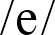 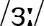 ww. wiedzę stosuje w miarę poprawnie w praktyce (C)rozumie większość informacji w tekstach, dialogu i zdaniach; w większości poprawnie dobiera kartki z życzeniami do wydarzeń oraz formułuje życzenia, gratulacje zw. z innymi wydarzeniami życiowymi i przekazuje je w języku polskim; rozwiązuje prawidłowo znaczną część punktów w zadaniu na rozumienie ze słuchu (zadanie na dobieranie); w dialogu dot. ukończenia studiów (składanie gratulacji i reagowanie na nie) umie odegrać jedną z ról; w przykładowym artykule opisującym ceremonię ukończenia studiów w większości poprawnie analizuje zadanie i treść akapitów oraz znajduje przykłady użycia przymiotników i przysłówków (B,C)uczestniczy w redagowaniu dialogu dot. awansu zawodowego (składanie gratulacji i reagowanie na nie); odgrywa jedną z ról i jest na ogół komunikatywny (C)wykonuje w większości poprawnie ćwiczenie przygotowawcze do pisania: dobiera akapity końcowe do początkowych (C)zna zasady pisania artykułu i pisze artykuł opisujący szczególne wydarzenie życiowe; posługuje się ograniczonym zasobem słownictwa i struktur, mimo błędów jest na ogół komunikatywny (C)zna znaczną część słownictwa opisującego okresy życia i szczególne wydarzenia życiowe, w tym większość słownictwa służącego do przekazywania życzeń i gratulacji z nimi związanych; zna i rozumie użycie czasów w opisywaniu wydarzeń przeszłych i corocznych uroczystości oraz użycie przymiotników i przysłówków w narracji; zna i rozumie różnicę w wymowie między głoskami  i  (A,B) ww. wiedzę stosuje w miarę poprawnie w praktyce (C)rozumie większość informacji w tekstach, dialogu i zdaniach; w większości poprawnie dobiera kartki z życzeniami do wydarzeń oraz formułuje życzenia, gratulacje zw. z innymi wydarzeniami życiowymi i przekazuje je w języku polskim; rozwiązuje prawidłowo znaczną część punktów w zadaniu na rozumienie ze słuchu (zadanie na dobieranie); w dialogu dot. ukończenia studiów (składanie gratulacji i reagowanie na nie) umie odegrać jedną z ról; w przykładowym artykule opisującym ceremonię ukończenia studiów w większości poprawnie analizuje zadanie i treść akapitów oraz znajduje przykłady użycia przymiotników i przysłówków (B,C)uczestniczy w redagowaniu dialogu dot. awansu zawodowego (składanie gratulacji i reagowanie na nie); odgrywa jedną z ról i jest na ogół komunikatywny (C)wykonuje w większości poprawnie ćwiczenie przygotowawcze do pisania: dobiera akapity końcowe do początkowych (C)zna zasady pisania artykułu i pisze artykuł opisujący szczególne wydarzenie życiowe; posługuje się ograniczonym zasobem słownictwa i struktur, mimo błędów jest na ogół komunikatywny (C)zna większość słownictwa opisującego okresy życia i szczególne wydarzenia życiowe, w tym słownictwo służące do przekazywania życzeń i gratulacji z nimi związanych; zna i rozumie użycie czasów w opisywaniu wydarzeń przeszłych i corocznych uroczystości oraz użycie przymiotników i przysłówków w narracji; zna i rozumie różnicę w wymowie między głoskami  i  (A,B)ww. wiedzę stosuje w większości poprawnie w praktyce (C)rozumie prawie wszystkie informacje w tekstach, dialogu i zdaniach; poprawnie dobiera kartki z życzeniami do wydarzeń oraz formułuje życzenia, gratulacje zw. z innymi wydarzeniami życiowymi i przekazuje je w języku polskim; rozwiązuje prawidłowo większość punktów w zadaniu na rozumienie ze słuchu (zadanie na dobieranie); w dialogu dot. ukończenia studiów (składanie gratulacji i reagowanie na nie) umie odegrać obydwie role; w przykładowym artykule opisującym ceremonię ukończenia studiów poprawnie analizuje zadanie i treść akapitów oraz znajduje przykłady użycia przymiotników i przysłówków (B,C)aktywnie uczestniczy w redagowaniu dialogu dot. awansu zawodowego (składanie gratulacji i reagowanie na nie); odgrywa jedną z ról i jest komunikatywny (C)wykonuje poprawnie ćwiczenie przygotowawcze do pisania: dobiera akapity końcowe do początkowych (C)zna zasady pisania artykułu i pisze artykuł opisujący szczególne wydarzenie życiowe; posługuje się dość zróżnicowanym zasobem słownictwa i struktur, jest komunikatywny, może popełniać nieliczne, drobne błędy (C)zna większość słownictwa opisującego okresy życia i szczególne wydarzenia życiowe, w tym słownictwo służące do przekazywania życzeń i gratulacji z nimi związanych; zna i rozumie użycie czasów w opisywaniu wydarzeń przeszłych i corocznych uroczystości oraz użycie przymiotników i przysłówków w narracji; zna i rozumie różnicę w wymowie między głoskami  i  (A,B)ww. wiedzę stosuje w większości poprawnie w praktyce (C)rozumie prawie wszystkie informacje w tekstach, dialogu i zdaniach; poprawnie dobiera kartki z życzeniami do wydarzeń oraz formułuje życzenia, gratulacje zw. z innymi wydarzeniami życiowymi i przekazuje je w języku polskim; rozwiązuje prawidłowo większość punktów w zadaniu na rozumienie ze słuchu (zadanie na dobieranie); w dialogu dot. ukończenia studiów (składanie gratulacji i reagowanie na nie) umie odegrać obydwie role; w przykładowym artykule opisującym ceremonię ukończenia studiów poprawnie analizuje zadanie i treść akapitów oraz znajduje przykłady użycia przymiotników i przysłówków (B,C)aktywnie uczestniczy w redagowaniu dialogu dot. awansu zawodowego (składanie gratulacji i reagowanie na nie); odgrywa jedną z ról i jest komunikatywny (C)wykonuje poprawnie ćwiczenie przygotowawcze do pisania: dobiera akapity końcowe do początkowych (C)zna zasady pisania artykułu i pisze artykuł opisujący szczególne wydarzenie życiowe; posługuje się dość zróżnicowanym zasobem słownictwa i struktur, jest komunikatywny, może popełniać nieliczne, drobne błędy (C)I.1, I.5, II.1, II.2, II.5, III.1, III.3, III.4, III.5, III.7, IV.2, IV.3, IV.7, IV.11, V.1, V.2, V.3, V.7, V.11, V.12, VI.1, VI.2, VI.3, VI.6, VI.13, VI.15, VII.3, VII.15, IX.1, X, XI, XIV KI: składanie życzeń i gratulacji związanych z wydarzeniami życiowymi i przekazywanie ich w języku polskimI.1, I.5, II.1, II.2, II.5, III.1, III.3, III.4, III.5, III.7, IV.2, IV.3, IV.7, IV.11, V.1, V.2, V.3, V.7, V.11, V.12, VI.1, VI.2, VI.3, VI.6, VI.13, VI.15, VII.3, VII.15, IX.1, X, XI, XIV KI: składanie życzeń i gratulacji związanych z wydarzeniami życiowymi i przekazywanie ich w języku polskim4cSkills in Actionzna znaczną część słownictwa opisującego okresy życia i szczególne wydarzenia życiowe, w tym większość słownictwa służącego do przekazywania życzeń i gratulacji z nimi związanych; zna i rozumie użycie czasów w opisywaniu wydarzeń przeszłych i corocznych uroczystości oraz użycie przymiotników i przysłówków w narracji; zna i rozumie różnicę w wymowie między głoskami  i  (A,B) ww. wiedzę stosuje w miarę poprawnie w praktyce (C)rozumie większość informacji w tekstach, dialogu i zdaniach; w większości poprawnie dobiera kartki z życzeniami do wydarzeń oraz formułuje życzenia, gratulacje zw. z innymi wydarzeniami życiowymi i przekazuje je w języku polskim; rozwiązuje prawidłowo znaczną część punktów w zadaniu na rozumienie ze słuchu (zadanie na dobieranie); w dialogu dot. ukończenia studiów (składanie gratulacji i reagowanie na nie) umie odegrać jedną z ról; w przykładowym artykule opisującym ceremonię ukończenia studiów w większości poprawnie analizuje zadanie i treść akapitów oraz znajduje przykłady użycia przymiotników i przysłówków (B,C)uczestniczy w redagowaniu dialogu dot. awansu zawodowego (składanie gratulacji i reagowanie na nie); odgrywa jedną z ról i jest na ogół komunikatywny (C)wykonuje w większości poprawnie ćwiczenie przygotowawcze do pisania: dobiera akapity końcowe do początkowych (C)zna zasady pisania artykułu i pisze artykuł opisujący szczególne wydarzenie życiowe; posługuje się ograniczonym zasobem słownictwa i struktur, mimo błędów jest na ogół komunikatywny (C)zna znaczną część słownictwa opisującego okresy życia i szczególne wydarzenia życiowe, w tym większość słownictwa służącego do przekazywania życzeń i gratulacji z nimi związanych; zna i rozumie użycie czasów w opisywaniu wydarzeń przeszłych i corocznych uroczystości oraz użycie przymiotników i przysłówków w narracji; zna i rozumie różnicę w wymowie między głoskami  i  (A,B) ww. wiedzę stosuje w miarę poprawnie w praktyce (C)rozumie większość informacji w tekstach, dialogu i zdaniach; w większości poprawnie dobiera kartki z życzeniami do wydarzeń oraz formułuje życzenia, gratulacje zw. z innymi wydarzeniami życiowymi i przekazuje je w języku polskim; rozwiązuje prawidłowo znaczną część punktów w zadaniu na rozumienie ze słuchu (zadanie na dobieranie); w dialogu dot. ukończenia studiów (składanie gratulacji i reagowanie na nie) umie odegrać jedną z ról; w przykładowym artykule opisującym ceremonię ukończenia studiów w większości poprawnie analizuje zadanie i treść akapitów oraz znajduje przykłady użycia przymiotników i przysłówków (B,C)uczestniczy w redagowaniu dialogu dot. awansu zawodowego (składanie gratulacji i reagowanie na nie); odgrywa jedną z ról i jest na ogół komunikatywny (C)wykonuje w większości poprawnie ćwiczenie przygotowawcze do pisania: dobiera akapity końcowe do początkowych (C)zna zasady pisania artykułu i pisze artykuł opisujący szczególne wydarzenie życiowe; posługuje się ograniczonym zasobem słownictwa i struktur, mimo błędów jest na ogół komunikatywny (C)zna większość słownictwa opisującego okresy życia i szczególne wydarzenia życiowe, w tym słownictwo służące do przekazywania życzeń i gratulacji z nimi związanych; zna i rozumie użycie czasów w opisywaniu wydarzeń przeszłych i corocznych uroczystości oraz użycie przymiotników i przysłówków w narracji; zna i rozumie różnicę w wymowie między głoskami  i  (A,B)ww. wiedzę stosuje w większości poprawnie w praktyce (C)rozumie prawie wszystkie informacje w tekstach, dialogu i zdaniach; poprawnie dobiera kartki z życzeniami do wydarzeń oraz formułuje życzenia, gratulacje zw. z innymi wydarzeniami życiowymi i przekazuje je w języku polskim; rozwiązuje prawidłowo większość punktów w zadaniu na rozumienie ze słuchu (zadanie na dobieranie); w dialogu dot. ukończenia studiów (składanie gratulacji i reagowanie na nie) umie odegrać obydwie role; w przykładowym artykule opisującym ceremonię ukończenia studiów poprawnie analizuje zadanie i treść akapitów oraz znajduje przykłady użycia przymiotników i przysłówków (B,C)aktywnie uczestniczy w redagowaniu dialogu dot. awansu zawodowego (składanie gratulacji i reagowanie na nie); odgrywa jedną z ról i jest komunikatywny (C)wykonuje poprawnie ćwiczenie przygotowawcze do pisania: dobiera akapity końcowe do początkowych (C)zna zasady pisania artykułu i pisze artykuł opisujący szczególne wydarzenie życiowe; posługuje się dość zróżnicowanym zasobem słownictwa i struktur, jest komunikatywny, może popełniać nieliczne, drobne błędy (C)zna większość słownictwa opisującego okresy życia i szczególne wydarzenia życiowe, w tym słownictwo służące do przekazywania życzeń i gratulacji z nimi związanych; zna i rozumie użycie czasów w opisywaniu wydarzeń przeszłych i corocznych uroczystości oraz użycie przymiotników i przysłówków w narracji; zna i rozumie różnicę w wymowie między głoskami  i  (A,B)ww. wiedzę stosuje w większości poprawnie w praktyce (C)rozumie prawie wszystkie informacje w tekstach, dialogu i zdaniach; poprawnie dobiera kartki z życzeniami do wydarzeń oraz formułuje życzenia, gratulacje zw. z innymi wydarzeniami życiowymi i przekazuje je w języku polskim; rozwiązuje prawidłowo większość punktów w zadaniu na rozumienie ze słuchu (zadanie na dobieranie); w dialogu dot. ukończenia studiów (składanie gratulacji i reagowanie na nie) umie odegrać obydwie role; w przykładowym artykule opisującym ceremonię ukończenia studiów poprawnie analizuje zadanie i treść akapitów oraz znajduje przykłady użycia przymiotników i przysłówków (B,C)aktywnie uczestniczy w redagowaniu dialogu dot. awansu zawodowego (składanie gratulacji i reagowanie na nie); odgrywa jedną z ról i jest komunikatywny (C)wykonuje poprawnie ćwiczenie przygotowawcze do pisania: dobiera akapity końcowe do początkowych (C)zna zasady pisania artykułu i pisze artykuł opisujący szczególne wydarzenie życiowe; posługuje się dość zróżnicowanym zasobem słownictwa i struktur, jest komunikatywny, może popełniać nieliczne, drobne błędy (C)4Culture +4Review4Culture +4Reviewzna znaczną część słownictwa opisującego ceremonie ukończenia studiów w różnych krajach, np. w USA i w Polsce, w tym wyróżnione wyrazy i zwroty (np. outfits, indroductory speech, tassel, dean) (A)ww. wiedzę stosuje na ogół poprawnie w praktyce (C)wykonuje prawidłowo znaczną część zadań z ćwiczeń powtórzeniowych dot. reakcji językowych, leksyki i gramatyki (C)rozumie większość informacji w tekście i zdaniach; w miarę poprawnie uzupełnia luki w e-mailu w języku angielskim zgodnie z treścią tekstu oraz wyjaśnia wyróżnione wyrazy (B,C)w zadaniach zamkniętych uzyskuje ok. 50% poprawnych odpowiedzi (C)w miarę poprawnie udziela krótkiej odpowiedzi na pytanie: What would you say in your speech if you were the valedictorian? zbiera informacje nt. ceremonii ukończenia studiów w Polsce/ w innym kraju i pisze krótki artykuł na ten temat z punktu widzenia gościa na tej uroczystości; posługuje się ograniczonym zasobem słownictwa i struktur, mimo błędów jest na ogół komunikatywny (ICT) (C)zna znaczną część słownictwa opisującego ceremonie ukończenia studiów w różnych krajach, np. w USA i w Polsce, w tym wyróżnione wyrazy i zwroty (np. outfits, indroductory speech, tassel, dean) (A)ww. wiedzę stosuje na ogół poprawnie w praktyce (C)wykonuje prawidłowo znaczną część zadań z ćwiczeń powtórzeniowych dot. reakcji językowych, leksyki i gramatyki (C)rozumie większość informacji w tekście i zdaniach; w miarę poprawnie uzupełnia luki w e-mailu w języku angielskim zgodnie z treścią tekstu oraz wyjaśnia wyróżnione wyrazy (B,C)w zadaniach zamkniętych uzyskuje ok. 50% poprawnych odpowiedzi (C)w miarę poprawnie udziela krótkiej odpowiedzi na pytanie: What would you say in your speech if you were the valedictorian? zbiera informacje nt. ceremonii ukończenia studiów w Polsce/ w innym kraju i pisze krótki artykuł na ten temat z punktu widzenia gościa na tej uroczystości; posługuje się ograniczonym zasobem słownictwa i struktur, mimo błędów jest na ogół komunikatywny (ICT) (C)zna większość słownictwa opisującego ceremonie ukończenia studiów w różnych krajach, np. w USA i w Polsce, w tym wyróżnione wyrazy i zwroty (A)ww. wiedzę stosuje w większości poprawnie w praktyce (C)wykonuje prawidłowo większość zadań z ćwiczeń powtórzeniowych dot. reakcji językowych, leksyki i gramatyki (C)rozumie prawie wszystkie informacje w tekstach i zdaniach; w większości poprawnie uzupełnia luki w e-mailu w języku angielskim zgodnie z treścią tekstu oraz wyjaśnia wyróżnione wyrazy (B,C)w zadaniach zamkniętych uzyskuje ok. 70% poprawnych odpowiedzi (C)w większości poprawnie udziela krótkiej odpowiedzi na pytanie: What would you say in your speech if you were the valedictorian? zbiera informacje nt. ceremonii ukończenia studiów w Polsce/ w innym kraju i pisze artykuł na ten temat z punktu widzenia gościa na tej uroczystości; posługuje się dość zróżnicowanym zasobem słownictwa i struktur, jest komunikatywny, może popełniać nieliczne, drobne błędy (ICT) (C)zna większość słownictwa opisującego ceremonie ukończenia studiów w różnych krajach, np. w USA i w Polsce, w tym wyróżnione wyrazy i zwroty (A)ww. wiedzę stosuje w większości poprawnie w praktyce (C)wykonuje prawidłowo większość zadań z ćwiczeń powtórzeniowych dot. reakcji językowych, leksyki i gramatyki (C)rozumie prawie wszystkie informacje w tekstach i zdaniach; w większości poprawnie uzupełnia luki w e-mailu w języku angielskim zgodnie z treścią tekstu oraz wyjaśnia wyróżnione wyrazy (B,C)w zadaniach zamkniętych uzyskuje ok. 70% poprawnych odpowiedzi (C)w większości poprawnie udziela krótkiej odpowiedzi na pytanie: What would you say in your speech if you were the valedictorian? zbiera informacje nt. ceremonii ukończenia studiów w Polsce/ w innym kraju i pisze artykuł na ten temat z punktu widzenia gościa na tej uroczystości; posługuje się dość zróżnicowanym zasobem słownictwa i struktur, jest komunikatywny, może popełniać nieliczne, drobne błędy (ICT) (C)I.3, I.5, II.1, II.5, III.1, III.4, IV.6, IV.7, IV.9, IV.11, V.1, V.2, V.3, V.7, V.11, V.12, VI.3, VI.6, VI.13, VIII.2, VIII.3, IX.1, IX.2, X, XII, XIII, XIVMED+KI+THINK: odpowiedź na pytanie: What would you say in your speech if you were the valedictorian?; wypowiedź i artykuł o ceremonii ukończenia studiów w Polsce/ w innym krajuI.3, I.5, II.1, II.5, III.1, III.4, IV.6, IV.7, IV.9, IV.11, V.1, V.2, V.3, V.7, V.11, V.12, VI.3, VI.6, VI.13, VIII.2, VIII.3, IX.1, IX.2, X, XII, XIII, XIVMED+KI+THINK: odpowiedź na pytanie: What would you say in your speech if you were the valedictorian?; wypowiedź i artykuł o ceremonii ukończenia studiów w Polsce/ w innym kraju4Culture +4Review4Culture +4Reviewzna znaczną część słownictwa opisującego ceremonie ukończenia studiów w różnych krajach, np. w USA i w Polsce, w tym wyróżnione wyrazy i zwroty (np. outfits, indroductory speech, tassel, dean) (A)ww. wiedzę stosuje na ogół poprawnie w praktyce (C)wykonuje prawidłowo znaczną część zadań z ćwiczeń powtórzeniowych dot. reakcji językowych, leksyki i gramatyki (C)rozumie większość informacji w tekście i zdaniach; w miarę poprawnie uzupełnia luki w e-mailu w języku angielskim zgodnie z treścią tekstu oraz wyjaśnia wyróżnione wyrazy (B,C)w zadaniach zamkniętych uzyskuje ok. 50% poprawnych odpowiedzi (C)w miarę poprawnie udziela krótkiej odpowiedzi na pytanie: What would you say in your speech if you were the valedictorian? zbiera informacje nt. ceremonii ukończenia studiów w Polsce/ w innym kraju i pisze krótki artykuł na ten temat z punktu widzenia gościa na tej uroczystości; posługuje się ograniczonym zasobem słownictwa i struktur, mimo błędów jest na ogół komunikatywny (ICT) (C)zna znaczną część słownictwa opisującego ceremonie ukończenia studiów w różnych krajach, np. w USA i w Polsce, w tym wyróżnione wyrazy i zwroty (np. outfits, indroductory speech, tassel, dean) (A)ww. wiedzę stosuje na ogół poprawnie w praktyce (C)wykonuje prawidłowo znaczną część zadań z ćwiczeń powtórzeniowych dot. reakcji językowych, leksyki i gramatyki (C)rozumie większość informacji w tekście i zdaniach; w miarę poprawnie uzupełnia luki w e-mailu w języku angielskim zgodnie z treścią tekstu oraz wyjaśnia wyróżnione wyrazy (B,C)w zadaniach zamkniętych uzyskuje ok. 50% poprawnych odpowiedzi (C)w miarę poprawnie udziela krótkiej odpowiedzi na pytanie: What would you say in your speech if you were the valedictorian? zbiera informacje nt. ceremonii ukończenia studiów w Polsce/ w innym kraju i pisze krótki artykuł na ten temat z punktu widzenia gościa na tej uroczystości; posługuje się ograniczonym zasobem słownictwa i struktur, mimo błędów jest na ogół komunikatywny (ICT) (C)zna większość słownictwa opisującego ceremonie ukończenia studiów w różnych krajach, np. w USA i w Polsce, w tym wyróżnione wyrazy i zwroty (A)ww. wiedzę stosuje w większości poprawnie w praktyce (C)wykonuje prawidłowo większość zadań z ćwiczeń powtórzeniowych dot. reakcji językowych, leksyki i gramatyki (C)rozumie prawie wszystkie informacje w tekstach i zdaniach; w większości poprawnie uzupełnia luki w e-mailu w języku angielskim zgodnie z treścią tekstu oraz wyjaśnia wyróżnione wyrazy (B,C)w zadaniach zamkniętych uzyskuje ok. 70% poprawnych odpowiedzi (C)w większości poprawnie udziela krótkiej odpowiedzi na pytanie: What would you say in your speech if you were the valedictorian? zbiera informacje nt. ceremonii ukończenia studiów w Polsce/ w innym kraju i pisze artykuł na ten temat z punktu widzenia gościa na tej uroczystości; posługuje się dość zróżnicowanym zasobem słownictwa i struktur, jest komunikatywny, może popełniać nieliczne, drobne błędy (ICT) (C)zna większość słownictwa opisującego ceremonie ukończenia studiów w różnych krajach, np. w USA i w Polsce, w tym wyróżnione wyrazy i zwroty (A)ww. wiedzę stosuje w większości poprawnie w praktyce (C)wykonuje prawidłowo większość zadań z ćwiczeń powtórzeniowych dot. reakcji językowych, leksyki i gramatyki (C)rozumie prawie wszystkie informacje w tekstach i zdaniach; w większości poprawnie uzupełnia luki w e-mailu w języku angielskim zgodnie z treścią tekstu oraz wyjaśnia wyróżnione wyrazy (B,C)w zadaniach zamkniętych uzyskuje ok. 70% poprawnych odpowiedzi (C)w większości poprawnie udziela krótkiej odpowiedzi na pytanie: What would you say in your speech if you were the valedictorian? zbiera informacje nt. ceremonii ukończenia studiów w Polsce/ w innym kraju i pisze artykuł na ten temat z punktu widzenia gościa na tej uroczystości; posługuje się dość zróżnicowanym zasobem słownictwa i struktur, jest komunikatywny, może popełniać nieliczne, drobne błędy (ICT) (C)UNIT/ ROZDZIAŁCELE OPERACYJNECELE OPERACYJNECELE OPERACYJNECELE OPERACYJNEREALIZACJA PPREALIZACJA PPUNIT/ ROZDZIAŁPOZIOM PODSTAWOWYUCZEŃ:POZIOM PODSTAWOWYUCZEŃ:POZIOM PONADPODSTAWOWYUCZEŃ:POZIOM PONADPODSTAWOWYUCZEŃ:TESTY*TESTY*UNIT 5Survival5azna znaczną część słownictwa opisującego klęski żywiołowe i wypadki, w tym pożary; zna znaczną część wyróżnionych słów (np. desperately, community, evacuate) oraz kolokacji (np. smoking ash, lucky escape); rozumie różnicę znaczeniową między podobnymi wyrazami: effect/cause/result; zna większość czasowników złożonych z cut i znaczną część idiomów zw. z pogodą (np. it never rains but it pours) oraz użycie większości wskazanych przyimków w kontekście (A,B)rozumie większość informacji w tekście i zdaniach; rozwiązuje prawidłowo znaczną część punktów w zadaniu na wybór wielokrotny i w ćwiczeniach leksykalnych (B,C)w miarę poprawnie opisuje wydarzenia i odczucia z punktu widzenia strażaka uczestniczącego w akcji gaszenia pożaru w Kalifornii (w formie ustnej wypowiedzi i dziennika z jednego dnia akcji); posługuje się ograniczonym zasobem słownictwa i struktur, mimo błędów jest na ogół komunikatywny (C,D)zna znaczną część słownictwa opisującego klęski żywiołowe i wypadki, w tym pożary; zna znaczną część wyróżnionych słów (np. desperately, community, evacuate) oraz kolokacji (np. smoking ash, lucky escape); rozumie różnicę znaczeniową między podobnymi wyrazami: effect/cause/result; zna większość czasowników złożonych z cut i znaczną część idiomów zw. z pogodą (np. it never rains but it pours) oraz użycie większości wskazanych przyimków w kontekście (A,B)rozumie większość informacji w tekście i zdaniach; rozwiązuje prawidłowo znaczną część punktów w zadaniu na wybór wielokrotny i w ćwiczeniach leksykalnych (B,C)w miarę poprawnie opisuje wydarzenia i odczucia z punktu widzenia strażaka uczestniczącego w akcji gaszenia pożaru w Kalifornii (w formie ustnej wypowiedzi i dziennika z jednego dnia akcji); posługuje się ograniczonym zasobem słownictwa i struktur, mimo błędów jest na ogół komunikatywny (C,D)zna większość słownictwa opisującego klęski żywiołowe i wypadki, w tym pożary; zna większość wyróżnionych słów oraz kolokacji; rozumie różnicę znaczeniową między podobnymi wyrazami: effect/cause/result; zna czasowniki złożone z cut i większość idiomów zw. z pogodą oraz użycie wskazanych przyimków w kontekście (A,B)rozumie prawie wszystkie informacje w tekście i zdaniach; rozwiązuje prawidłowo większość punktów w zadaniu na wybór wielokrotny i w ćwiczeniach leksykalnych (B,C)w większości poprawnie opisuje wydarzenia i odczucia z punktu widzenia strażaka uczestniczącego w akcji gaszenia pożaru w Kalifornii (w formie ustnej wypowiedzi i dziennika z jednego dnia akcji); posługuje się dość zróżnicowanym zasobem słownictwa i struktur, jest komunikatywny, może popełniać nieliczne, drobne błędy (C,D)zna większość słownictwa opisującego klęski żywiołowe i wypadki, w tym pożary; zna większość wyróżnionych słów oraz kolokacji; rozumie różnicę znaczeniową między podobnymi wyrazami: effect/cause/result; zna czasowniki złożone z cut i większość idiomów zw. z pogodą oraz użycie wskazanych przyimków w kontekście (A,B)rozumie prawie wszystkie informacje w tekście i zdaniach; rozwiązuje prawidłowo większość punktów w zadaniu na wybór wielokrotny i w ćwiczeniach leksykalnych (B,C)w większości poprawnie opisuje wydarzenia i odczucia z punktu widzenia strażaka uczestniczącego w akcji gaszenia pożaru w Kalifornii (w formie ustnej wypowiedzi i dziennika z jednego dnia akcji); posługuje się dość zróżnicowanym zasobem słownictwa i struktur, jest komunikatywny, może popełniać nieliczne, drobne błędy (C,D)I.13, II.1, II.2, II.5, III.1, III.2, III.4, III.7, III.8, IV.1, IV.2, IV.3, IV.7, IV.11, V.1, V.2, V.3, V.7, V.11, V.12, VIII.2, X, XIII XIVMED+THINK: opis wydarzeń i odczuć z punktu widzenia strażaka uczestniczącego w akcji gaszenia pożaru w Kalifornii I.13, II.1, II.2, II.5, III.1, III.2, III.4, III.7, III.8, IV.1, IV.2, IV.3, IV.7, IV.11, V.1, V.2, V.3, V.7, V.11, V.12, VIII.2, X, XIII XIVMED+THINK: opis wydarzeń i odczuć z punktu widzenia strażaka uczestniczącego w akcji gaszenia pożaru w Kalifornii UNIT 5Survival5azna znaczną część słownictwa opisującego klęski żywiołowe i wypadki, w tym pożary; zna znaczną część wyróżnionych słów (np. desperately, community, evacuate) oraz kolokacji (np. smoking ash, lucky escape); rozumie różnicę znaczeniową między podobnymi wyrazami: effect/cause/result; zna większość czasowników złożonych z cut i znaczną część idiomów zw. z pogodą (np. it never rains but it pours) oraz użycie większości wskazanych przyimków w kontekście (A,B)rozumie większość informacji w tekście i zdaniach; rozwiązuje prawidłowo znaczną część punktów w zadaniu na wybór wielokrotny i w ćwiczeniach leksykalnych (B,C)w miarę poprawnie opisuje wydarzenia i odczucia z punktu widzenia strażaka uczestniczącego w akcji gaszenia pożaru w Kalifornii (w formie ustnej wypowiedzi i dziennika z jednego dnia akcji); posługuje się ograniczonym zasobem słownictwa i struktur, mimo błędów jest na ogół komunikatywny (C,D)zna znaczną część słownictwa opisującego klęski żywiołowe i wypadki, w tym pożary; zna znaczną część wyróżnionych słów (np. desperately, community, evacuate) oraz kolokacji (np. smoking ash, lucky escape); rozumie różnicę znaczeniową między podobnymi wyrazami: effect/cause/result; zna większość czasowników złożonych z cut i znaczną część idiomów zw. z pogodą (np. it never rains but it pours) oraz użycie większości wskazanych przyimków w kontekście (A,B)rozumie większość informacji w tekście i zdaniach; rozwiązuje prawidłowo znaczną część punktów w zadaniu na wybór wielokrotny i w ćwiczeniach leksykalnych (B,C)w miarę poprawnie opisuje wydarzenia i odczucia z punktu widzenia strażaka uczestniczącego w akcji gaszenia pożaru w Kalifornii (w formie ustnej wypowiedzi i dziennika z jednego dnia akcji); posługuje się ograniczonym zasobem słownictwa i struktur, mimo błędów jest na ogół komunikatywny (C,D)zna większość słownictwa opisującego klęski żywiołowe i wypadki, w tym pożary; zna większość wyróżnionych słów oraz kolokacji; rozumie różnicę znaczeniową między podobnymi wyrazami: effect/cause/result; zna czasowniki złożone z cut i większość idiomów zw. z pogodą oraz użycie wskazanych przyimków w kontekście (A,B)rozumie prawie wszystkie informacje w tekście i zdaniach; rozwiązuje prawidłowo większość punktów w zadaniu na wybór wielokrotny i w ćwiczeniach leksykalnych (B,C)w większości poprawnie opisuje wydarzenia i odczucia z punktu widzenia strażaka uczestniczącego w akcji gaszenia pożaru w Kalifornii (w formie ustnej wypowiedzi i dziennika z jednego dnia akcji); posługuje się dość zróżnicowanym zasobem słownictwa i struktur, jest komunikatywny, może popełniać nieliczne, drobne błędy (C,D)zna większość słownictwa opisującego klęski żywiołowe i wypadki, w tym pożary; zna większość wyróżnionych słów oraz kolokacji; rozumie różnicę znaczeniową między podobnymi wyrazami: effect/cause/result; zna czasowniki złożone z cut i większość idiomów zw. z pogodą oraz użycie wskazanych przyimków w kontekście (A,B)rozumie prawie wszystkie informacje w tekście i zdaniach; rozwiązuje prawidłowo większość punktów w zadaniu na wybór wielokrotny i w ćwiczeniach leksykalnych (B,C)w większości poprawnie opisuje wydarzenia i odczucia z punktu widzenia strażaka uczestniczącego w akcji gaszenia pożaru w Kalifornii (w formie ustnej wypowiedzi i dziennika z jednego dnia akcji); posługuje się dość zróżnicowanym zasobem słownictwa i struktur, jest komunikatywny, może popełniać nieliczne, drobne błędy (C,D)5bGrammar in Usezna strukturę i użycie trybów warunkowych 0–3 (conditionals 0–3) oraz mieszanych trybów warunkowych (mixed conditionals); zna strukturę i użycie konstrukcji z wish, if only (wishes) oraz inne konstrukcje opisujące czynności hipotetyczne, nierealne, nieprawdopodobne (unreal present, unreal past) (A,B)na ogół poprawnie stosuje ww. wiedzę i struktury w ćwiczeniach gramatycznych, w tym w parafrazach zdań z użyciem ww. struktur (C)rozumie większość informacji w tekstach i zdaniach; w większości poprawnie identyfikuje i uzasadnia użycie ww. struktur (B,C) umie w większości poprawnie utworzyć zdania sterowne udzielające instrukcji na wypadek różnych ekstremalnych wydarzeń oraz uczestniczyć w dyskusji sterowanej dot. działań w różnych ekstremalnych sytuacjach (C)w miarę poprawnie udziela krótkich wypowiedzi sterowanych o działaniach na wypadek trzęsienia ziemi, pożaru itp. oraz tworzy zdania z użyciem wish w odniesieniu do teraźniejszości i przeszłości (C,D)zna strukturę i użycie trybów warunkowych 0–3 (conditionals 0–3) oraz mieszanych trybów warunkowych (mixed conditionals); zna strukturę i użycie konstrukcji z wish, if only (wishes) oraz inne konstrukcje opisujące czynności hipotetyczne, nierealne, nieprawdopodobne (unreal present, unreal past) (A,B)na ogół poprawnie stosuje ww. wiedzę i struktury w ćwiczeniach gramatycznych, w tym w parafrazach zdań z użyciem ww. struktur (C)rozumie większość informacji w tekstach i zdaniach; w większości poprawnie identyfikuje i uzasadnia użycie ww. struktur (B,C) umie w większości poprawnie utworzyć zdania sterowne udzielające instrukcji na wypadek różnych ekstremalnych wydarzeń oraz uczestniczyć w dyskusji sterowanej dot. działań w różnych ekstremalnych sytuacjach (C)w miarę poprawnie udziela krótkich wypowiedzi sterowanych o działaniach na wypadek trzęsienia ziemi, pożaru itp. oraz tworzy zdania z użyciem wish w odniesieniu do teraźniejszości i przeszłości (C,D)zna strukturę i użycie trybów warunkowych 0–3 (conditionals 0–3) oraz mieszanych trybów warunkowych (mixed conditionals); zna strukturę i użycie konstrukcji z wish, if only (wishes) oraz inne konstrukcje opisujące czynności hipotetyczne, nierealne, nieprawdopodobne (unreal present, unreal past) (A,B)w większości poprawnie stosuje ww. wiedzę i struktury w ćwiczeniach gramatycznych, w tym w parafrazach zdań z użyciem ww. struktur (C) rozumie prawie wszystkie informacje w tekstach i zdaniach; poprawnie identyfikuje i uzasadnia użycie ww. struktur (B,C) umie poprawnie utworzyć zdania sterowne udzielające instrukcji na wypadek różnych ekstremalnych wydarzeń oraz aktywnie uczestniczyć w dyskusji sterowanej dot. działań w różnych ekstremalnych sytuacjach (C)w większości poprawnie udziela krótkich wypowiedzi sterowanych o działaniach na wypadek trzęsienia ziemi, pożaru itp. oraz tworzy zdania z użyciem wish w odniesieniu do teraźniejszości i przeszłości (C,D)zna strukturę i użycie trybów warunkowych 0–3 (conditionals 0–3) oraz mieszanych trybów warunkowych (mixed conditionals); zna strukturę i użycie konstrukcji z wish, if only (wishes) oraz inne konstrukcje opisujące czynności hipotetyczne, nierealne, nieprawdopodobne (unreal present, unreal past) (A,B)w większości poprawnie stosuje ww. wiedzę i struktury w ćwiczeniach gramatycznych, w tym w parafrazach zdań z użyciem ww. struktur (C) rozumie prawie wszystkie informacje w tekstach i zdaniach; poprawnie identyfikuje i uzasadnia użycie ww. struktur (B,C) umie poprawnie utworzyć zdania sterowne udzielające instrukcji na wypadek różnych ekstremalnych wydarzeń oraz aktywnie uczestniczyć w dyskusji sterowanej dot. działań w różnych ekstremalnych sytuacjach (C)w większości poprawnie udziela krótkich wypowiedzi sterowanych o działaniach na wypadek trzęsienia ziemi, pożaru itp. oraz tworzy zdania z użyciem wish w odniesieniu do teraźniejszości i przeszłości (C,D)I.8, I.13, III.1, III.7, IV.9, IV.10, V.10, VI.3, VIII.1, VIII.2, XI, XIVMED+THINK: wypowiedzi sterowane o działaniach w sytuacjach ekstremalnych I.8, I.13, III.1, III.7, IV.9, IV.10, V.10, VI.3, VIII.1, VIII.2, XI, XIVMED+THINK: wypowiedzi sterowane o działaniach w sytuacjach ekstremalnych 5bGrammar in Usezna strukturę i użycie trybów warunkowych 0–3 (conditionals 0–3) oraz mieszanych trybów warunkowych (mixed conditionals); zna strukturę i użycie konstrukcji z wish, if only (wishes) oraz inne konstrukcje opisujące czynności hipotetyczne, nierealne, nieprawdopodobne (unreal present, unreal past) (A,B)na ogół poprawnie stosuje ww. wiedzę i struktury w ćwiczeniach gramatycznych, w tym w parafrazach zdań z użyciem ww. struktur (C)rozumie większość informacji w tekstach i zdaniach; w większości poprawnie identyfikuje i uzasadnia użycie ww. struktur (B,C) umie w większości poprawnie utworzyć zdania sterowne udzielające instrukcji na wypadek różnych ekstremalnych wydarzeń oraz uczestniczyć w dyskusji sterowanej dot. działań w różnych ekstremalnych sytuacjach (C)w miarę poprawnie udziela krótkich wypowiedzi sterowanych o działaniach na wypadek trzęsienia ziemi, pożaru itp. oraz tworzy zdania z użyciem wish w odniesieniu do teraźniejszości i przeszłości (C,D)zna strukturę i użycie trybów warunkowych 0–3 (conditionals 0–3) oraz mieszanych trybów warunkowych (mixed conditionals); zna strukturę i użycie konstrukcji z wish, if only (wishes) oraz inne konstrukcje opisujące czynności hipotetyczne, nierealne, nieprawdopodobne (unreal present, unreal past) (A,B)na ogół poprawnie stosuje ww. wiedzę i struktury w ćwiczeniach gramatycznych, w tym w parafrazach zdań z użyciem ww. struktur (C)rozumie większość informacji w tekstach i zdaniach; w większości poprawnie identyfikuje i uzasadnia użycie ww. struktur (B,C) umie w większości poprawnie utworzyć zdania sterowne udzielające instrukcji na wypadek różnych ekstremalnych wydarzeń oraz uczestniczyć w dyskusji sterowanej dot. działań w różnych ekstremalnych sytuacjach (C)w miarę poprawnie udziela krótkich wypowiedzi sterowanych o działaniach na wypadek trzęsienia ziemi, pożaru itp. oraz tworzy zdania z użyciem wish w odniesieniu do teraźniejszości i przeszłości (C,D)zna strukturę i użycie trybów warunkowych 0–3 (conditionals 0–3) oraz mieszanych trybów warunkowych (mixed conditionals); zna strukturę i użycie konstrukcji z wish, if only (wishes) oraz inne konstrukcje opisujące czynności hipotetyczne, nierealne, nieprawdopodobne (unreal present, unreal past) (A,B)w większości poprawnie stosuje ww. wiedzę i struktury w ćwiczeniach gramatycznych, w tym w parafrazach zdań z użyciem ww. struktur (C) rozumie prawie wszystkie informacje w tekstach i zdaniach; poprawnie identyfikuje i uzasadnia użycie ww. struktur (B,C) umie poprawnie utworzyć zdania sterowne udzielające instrukcji na wypadek różnych ekstremalnych wydarzeń oraz aktywnie uczestniczyć w dyskusji sterowanej dot. działań w różnych ekstremalnych sytuacjach (C)w większości poprawnie udziela krótkich wypowiedzi sterowanych o działaniach na wypadek trzęsienia ziemi, pożaru itp. oraz tworzy zdania z użyciem wish w odniesieniu do teraźniejszości i przeszłości (C,D)zna strukturę i użycie trybów warunkowych 0–3 (conditionals 0–3) oraz mieszanych trybów warunkowych (mixed conditionals); zna strukturę i użycie konstrukcji z wish, if only (wishes) oraz inne konstrukcje opisujące czynności hipotetyczne, nierealne, nieprawdopodobne (unreal present, unreal past) (A,B)w większości poprawnie stosuje ww. wiedzę i struktury w ćwiczeniach gramatycznych, w tym w parafrazach zdań z użyciem ww. struktur (C) rozumie prawie wszystkie informacje w tekstach i zdaniach; poprawnie identyfikuje i uzasadnia użycie ww. struktur (B,C) umie poprawnie utworzyć zdania sterowne udzielające instrukcji na wypadek różnych ekstremalnych wydarzeń oraz aktywnie uczestniczyć w dyskusji sterowanej dot. działań w różnych ekstremalnych sytuacjach (C)w większości poprawnie udziela krótkich wypowiedzi sterowanych o działaniach na wypadek trzęsienia ziemi, pożaru itp. oraz tworzy zdania z użyciem wish w odniesieniu do teraźniejszości i przeszłości (C,D)5cSkills in Actionzna znaczną część słownictwa opisującego przyczyny wypadków i zapobieganie im; zna większość słownictwa służącego do opisywania wypadków przez świadków, w tym uzyskiwania i udzielania informacji, wyrażania przypuszczeń i dedukowania dot. przedstawionych wydarzeń oraz zna zasady podawania wydarzeń we właściwej kolejności i unikania informacji nieistotnych; zna i rozumie zjawisko asymilacji głosek (A,B)ww. wiedzę stosuje w miarę poprawnie w praktyce (C)rozumie większość informacji w tekstach, dialogu i zdaniach; rozwiązuje prawidłowo znaczną część punktów w zadaniu na rozumienie ze słuchu (P/F/brak info), w miarę poprawnie sporządza notatki z nagrania i relacjonuje wydarzenia z punktu widzenia kierowcy samochodu; w dialogu dot. wypadku samochodowego umie odegrać jedną z ról; w przykładowej relacji świadka z wypadku drogowego w większości poprawnie określa rodzaj informacji pojawiających się w tekście (B,C) w większości prawidłowo dobiera nagłówki do potencjalnych przyczyn wypadków i tworzy zdania sterowane nt. tych wypadków, ich przyczyn i sposobów zapobiegania (C)uczestniczy w redagowaniu dialogu sterowanego dot. wypadku taksówki; odgrywa jedną z ról i jest na ogół komunikatywny (C)wykonuje w większości poprawnie ćwiczenie przygotowawcze do pisania: określa zdania nieistotne, niewłaściwe w relacji świadka wypadku (C) zna zasady pisania relacji z wypadku i pisze relację z wypadku drogowego (w oparciu o ilustrację i notatki z wysłuchanego nagrania); posługuje się ograniczonym zasobem słownictwa i struktur, mimo błędów jest na ogół komunikatywny(C)zna znaczną część słownictwa opisującego przyczyny wypadków i zapobieganie im; zna większość słownictwa służącego do opisywania wypadków przez świadków, w tym uzyskiwania i udzielania informacji, wyrażania przypuszczeń i dedukowania dot. przedstawionych wydarzeń oraz zna zasady podawania wydarzeń we właściwej kolejności i unikania informacji nieistotnych; zna i rozumie zjawisko asymilacji głosek (A,B)ww. wiedzę stosuje w miarę poprawnie w praktyce (C)rozumie większość informacji w tekstach, dialogu i zdaniach; rozwiązuje prawidłowo znaczną część punktów w zadaniu na rozumienie ze słuchu (P/F/brak info), w miarę poprawnie sporządza notatki z nagrania i relacjonuje wydarzenia z punktu widzenia kierowcy samochodu; w dialogu dot. wypadku samochodowego umie odegrać jedną z ról; w przykładowej relacji świadka z wypadku drogowego w większości poprawnie określa rodzaj informacji pojawiających się w tekście (B,C) w większości prawidłowo dobiera nagłówki do potencjalnych przyczyn wypadków i tworzy zdania sterowane nt. tych wypadków, ich przyczyn i sposobów zapobiegania (C)uczestniczy w redagowaniu dialogu sterowanego dot. wypadku taksówki; odgrywa jedną z ról i jest na ogół komunikatywny (C)wykonuje w większości poprawnie ćwiczenie przygotowawcze do pisania: określa zdania nieistotne, niewłaściwe w relacji świadka wypadku (C) zna zasady pisania relacji z wypadku i pisze relację z wypadku drogowego (w oparciu o ilustrację i notatki z wysłuchanego nagrania); posługuje się ograniczonym zasobem słownictwa i struktur, mimo błędów jest na ogół komunikatywny(C)zna większość słownictwa opisującego przyczyny wypadków i zapobieganie im; zna słownictwo służące do opisywania wypadków przez świadków, w tym uzyskiwania i udzielanie informacji, wyrażania przypuszczeń i dedukowania dot. przedstawionych wydarzeń oraz zna zasady podawania wydarzeń we właściwej kolejności i unikania informacji nieistotnych; zna i rozumie zjawisko asymilacji głosek (A,B)ww. wiedzę stosuje w większości poprawnie w praktyce (C)rozumie prawie wszystkie informacje w tekstach, dialogu i zdaniach; rozwiązuje prawidłowo większość punktów w zadaniu na rozumienie ze słuchu (P/F/brak info), w większości poprawnie sporządza notatki z nagrania i relacjonuje wydarzenia z punktu widzenia kierowcy samochodu; w dialogu dot. wypadku samochodowego umie odegrać obydwie role; w przykładowej relacji świadka z wypadku drogowego poprawnie określa rodzaj informacji pojawiających się w tekście (B,C) prawidłowo dobiera nagłówki do potencjalnych przyczyn wypadków i tworzy zdania sterowane nt. tych wypadków, ich przyczyn i sposobów zapobiegania (C)aktywnie uczestniczy redagowaniu dialogu sterowanego dot. wypadku taksówki; odgrywa jedną z ról i jest komunikatywny (C)wykonuje poprawnie ćwiczenie przygotowawcze do pisania: określa zdania nieistotne, niewłaściwe w relacji świadka wypadku (C) zna zasady pisania relacji z wypadku i pisze relację z wypadku drogowego (w oparciu o ilustrację i notatki z wysłuchanego nagrania); posługuje się dość zróżnicowanym zasobem słownictwa i struktur, jest komunikatywny, może popełniać nieliczne, drobne błędy (C)zna większość słownictwa opisującego przyczyny wypadków i zapobieganie im; zna słownictwo służące do opisywania wypadków przez świadków, w tym uzyskiwania i udzielanie informacji, wyrażania przypuszczeń i dedukowania dot. przedstawionych wydarzeń oraz zna zasady podawania wydarzeń we właściwej kolejności i unikania informacji nieistotnych; zna i rozumie zjawisko asymilacji głosek (A,B)ww. wiedzę stosuje w większości poprawnie w praktyce (C)rozumie prawie wszystkie informacje w tekstach, dialogu i zdaniach; rozwiązuje prawidłowo większość punktów w zadaniu na rozumienie ze słuchu (P/F/brak info), w większości poprawnie sporządza notatki z nagrania i relacjonuje wydarzenia z punktu widzenia kierowcy samochodu; w dialogu dot. wypadku samochodowego umie odegrać obydwie role; w przykładowej relacji świadka z wypadku drogowego poprawnie określa rodzaj informacji pojawiających się w tekście (B,C) prawidłowo dobiera nagłówki do potencjalnych przyczyn wypadków i tworzy zdania sterowane nt. tych wypadków, ich przyczyn i sposobów zapobiegania (C)aktywnie uczestniczy redagowaniu dialogu sterowanego dot. wypadku taksówki; odgrywa jedną z ról i jest komunikatywny (C)wykonuje poprawnie ćwiczenie przygotowawcze do pisania: określa zdania nieistotne, niewłaściwe w relacji świadka wypadku (C) zna zasady pisania relacji z wypadku i pisze relację z wypadku drogowego (w oparciu o ilustrację i notatki z wysłuchanego nagrania); posługuje się dość zróżnicowanym zasobem słownictwa i struktur, jest komunikatywny, może popełniać nieliczne, drobne błędy (C)I.8, II.1, II.2, II.5, II.6, II.7, III.1, III.4, III.5, III.6, III.7, IV.1, IV.2, IV.3, IV.7, IV.9, IV.10, IV.11, V.1, V.2, V.3, V.9, V.11, V.12, VI.2, VI.3, VI.14, VI.15, VII.3, VIII.1, VIII.2, X, XI, XIII XIVMED: ustna relacja z wypadku opisanego w nagraniu (z innego punktu widzenia); dialog sterowany dot. wypadku taksówki; pisemna relacja z wypadku drogowego (w oparciu o wysłuchany tekst)I.8, II.1, II.2, II.5, II.6, II.7, III.1, III.4, III.5, III.6, III.7, IV.1, IV.2, IV.3, IV.7, IV.9, IV.10, IV.11, V.1, V.2, V.3, V.9, V.11, V.12, VI.2, VI.3, VI.14, VI.15, VII.3, VIII.1, VIII.2, X, XI, XIII XIVMED: ustna relacja z wypadku opisanego w nagraniu (z innego punktu widzenia); dialog sterowany dot. wypadku taksówki; pisemna relacja z wypadku drogowego (w oparciu o wysłuchany tekst)5cSkills in Actionzna znaczną część słownictwa opisującego przyczyny wypadków i zapobieganie im; zna większość słownictwa służącego do opisywania wypadków przez świadków, w tym uzyskiwania i udzielania informacji, wyrażania przypuszczeń i dedukowania dot. przedstawionych wydarzeń oraz zna zasady podawania wydarzeń we właściwej kolejności i unikania informacji nieistotnych; zna i rozumie zjawisko asymilacji głosek (A,B)ww. wiedzę stosuje w miarę poprawnie w praktyce (C)rozumie większość informacji w tekstach, dialogu i zdaniach; rozwiązuje prawidłowo znaczną część punktów w zadaniu na rozumienie ze słuchu (P/F/brak info), w miarę poprawnie sporządza notatki z nagrania i relacjonuje wydarzenia z punktu widzenia kierowcy samochodu; w dialogu dot. wypadku samochodowego umie odegrać jedną z ról; w przykładowej relacji świadka z wypadku drogowego w większości poprawnie określa rodzaj informacji pojawiających się w tekście (B,C) w większości prawidłowo dobiera nagłówki do potencjalnych przyczyn wypadków i tworzy zdania sterowane nt. tych wypadków, ich przyczyn i sposobów zapobiegania (C)uczestniczy w redagowaniu dialogu sterowanego dot. wypadku taksówki; odgrywa jedną z ról i jest na ogół komunikatywny (C)wykonuje w większości poprawnie ćwiczenie przygotowawcze do pisania: określa zdania nieistotne, niewłaściwe w relacji świadka wypadku (C) zna zasady pisania relacji z wypadku i pisze relację z wypadku drogowego (w oparciu o ilustrację i notatki z wysłuchanego nagrania); posługuje się ograniczonym zasobem słownictwa i struktur, mimo błędów jest na ogół komunikatywny(C)zna znaczną część słownictwa opisującego przyczyny wypadków i zapobieganie im; zna większość słownictwa służącego do opisywania wypadków przez świadków, w tym uzyskiwania i udzielania informacji, wyrażania przypuszczeń i dedukowania dot. przedstawionych wydarzeń oraz zna zasady podawania wydarzeń we właściwej kolejności i unikania informacji nieistotnych; zna i rozumie zjawisko asymilacji głosek (A,B)ww. wiedzę stosuje w miarę poprawnie w praktyce (C)rozumie większość informacji w tekstach, dialogu i zdaniach; rozwiązuje prawidłowo znaczną część punktów w zadaniu na rozumienie ze słuchu (P/F/brak info), w miarę poprawnie sporządza notatki z nagrania i relacjonuje wydarzenia z punktu widzenia kierowcy samochodu; w dialogu dot. wypadku samochodowego umie odegrać jedną z ról; w przykładowej relacji świadka z wypadku drogowego w większości poprawnie określa rodzaj informacji pojawiających się w tekście (B,C) w większości prawidłowo dobiera nagłówki do potencjalnych przyczyn wypadków i tworzy zdania sterowane nt. tych wypadków, ich przyczyn i sposobów zapobiegania (C)uczestniczy w redagowaniu dialogu sterowanego dot. wypadku taksówki; odgrywa jedną z ról i jest na ogół komunikatywny (C)wykonuje w większości poprawnie ćwiczenie przygotowawcze do pisania: określa zdania nieistotne, niewłaściwe w relacji świadka wypadku (C) zna zasady pisania relacji z wypadku i pisze relację z wypadku drogowego (w oparciu o ilustrację i notatki z wysłuchanego nagrania); posługuje się ograniczonym zasobem słownictwa i struktur, mimo błędów jest na ogół komunikatywny(C)zna większość słownictwa opisującego przyczyny wypadków i zapobieganie im; zna słownictwo służące do opisywania wypadków przez świadków, w tym uzyskiwania i udzielanie informacji, wyrażania przypuszczeń i dedukowania dot. przedstawionych wydarzeń oraz zna zasady podawania wydarzeń we właściwej kolejności i unikania informacji nieistotnych; zna i rozumie zjawisko asymilacji głosek (A,B)ww. wiedzę stosuje w większości poprawnie w praktyce (C)rozumie prawie wszystkie informacje w tekstach, dialogu i zdaniach; rozwiązuje prawidłowo większość punktów w zadaniu na rozumienie ze słuchu (P/F/brak info), w większości poprawnie sporządza notatki z nagrania i relacjonuje wydarzenia z punktu widzenia kierowcy samochodu; w dialogu dot. wypadku samochodowego umie odegrać obydwie role; w przykładowej relacji świadka z wypadku drogowego poprawnie określa rodzaj informacji pojawiających się w tekście (B,C) prawidłowo dobiera nagłówki do potencjalnych przyczyn wypadków i tworzy zdania sterowane nt. tych wypadków, ich przyczyn i sposobów zapobiegania (C)aktywnie uczestniczy redagowaniu dialogu sterowanego dot. wypadku taksówki; odgrywa jedną z ról i jest komunikatywny (C)wykonuje poprawnie ćwiczenie przygotowawcze do pisania: określa zdania nieistotne, niewłaściwe w relacji świadka wypadku (C) zna zasady pisania relacji z wypadku i pisze relację z wypadku drogowego (w oparciu o ilustrację i notatki z wysłuchanego nagrania); posługuje się dość zróżnicowanym zasobem słownictwa i struktur, jest komunikatywny, może popełniać nieliczne, drobne błędy (C)zna większość słownictwa opisującego przyczyny wypadków i zapobieganie im; zna słownictwo służące do opisywania wypadków przez świadków, w tym uzyskiwania i udzielanie informacji, wyrażania przypuszczeń i dedukowania dot. przedstawionych wydarzeń oraz zna zasady podawania wydarzeń we właściwej kolejności i unikania informacji nieistotnych; zna i rozumie zjawisko asymilacji głosek (A,B)ww. wiedzę stosuje w większości poprawnie w praktyce (C)rozumie prawie wszystkie informacje w tekstach, dialogu i zdaniach; rozwiązuje prawidłowo większość punktów w zadaniu na rozumienie ze słuchu (P/F/brak info), w większości poprawnie sporządza notatki z nagrania i relacjonuje wydarzenia z punktu widzenia kierowcy samochodu; w dialogu dot. wypadku samochodowego umie odegrać obydwie role; w przykładowej relacji świadka z wypadku drogowego poprawnie określa rodzaj informacji pojawiających się w tekście (B,C) prawidłowo dobiera nagłówki do potencjalnych przyczyn wypadków i tworzy zdania sterowane nt. tych wypadków, ich przyczyn i sposobów zapobiegania (C)aktywnie uczestniczy redagowaniu dialogu sterowanego dot. wypadku taksówki; odgrywa jedną z ról i jest komunikatywny (C)wykonuje poprawnie ćwiczenie przygotowawcze do pisania: określa zdania nieistotne, niewłaściwe w relacji świadka wypadku (C) zna zasady pisania relacji z wypadku i pisze relację z wypadku drogowego (w oparciu o ilustrację i notatki z wysłuchanego nagrania); posługuje się dość zróżnicowanym zasobem słownictwa i struktur, jest komunikatywny, może popełniać nieliczne, drobne błędy (C)5Culture +5Review5Culture +5Reviewzna znaczną część słownictwa opisującego różne zespoły ratownicze, w tym wyróżnione wyrazy i zwroty (np. airlift, underestimate, set up, exposure) (A)ww. wiedzę stosuje na ogół poprawnie w praktyce (C)wykonuje prawidłowo znaczną część zadań z ćwiczeń powtórzeniowych dot. reakcji językowych, leksyki i gramatyki (C)rozumie większość informacji w tekście i zdaniach; w większości poprawnie wyszukuje znaczenia referencyjne podanych wyrazów i zwrotów oraz uzupełnia luki w ogłoszeniu zgodnie z treścią artykułu i wyjaśnia wyróżnione wyrazy (B,C)w zadaniach zamkniętych uzyskuje ok. 50% poprawnych odpowiedzi (C)uczestniczy w dyskusji nt. stworzenia zespołu ratowniczego, jego nazwy, lokalizacji i działalności (C,D)uczestniczy w zbieraniu informacji o wybranym zespole ratowniczym w Polsce/ w innym kraju oraz w pisaniu krótkiego artykułu i prezentacji o nim; w swoich wypowiedziach posługuje się ograniczonym zasobem słownictwa i struktur, mimo błędów jest na ogół komunikatywny (ICT) (C) zna znaczną część słownictwa opisującego różne zespoły ratownicze, w tym wyróżnione wyrazy i zwroty (np. airlift, underestimate, set up, exposure) (A)ww. wiedzę stosuje na ogół poprawnie w praktyce (C)wykonuje prawidłowo znaczną część zadań z ćwiczeń powtórzeniowych dot. reakcji językowych, leksyki i gramatyki (C)rozumie większość informacji w tekście i zdaniach; w większości poprawnie wyszukuje znaczenia referencyjne podanych wyrazów i zwrotów oraz uzupełnia luki w ogłoszeniu zgodnie z treścią artykułu i wyjaśnia wyróżnione wyrazy (B,C)w zadaniach zamkniętych uzyskuje ok. 50% poprawnych odpowiedzi (C)uczestniczy w dyskusji nt. stworzenia zespołu ratowniczego, jego nazwy, lokalizacji i działalności (C,D)uczestniczy w zbieraniu informacji o wybranym zespole ratowniczym w Polsce/ w innym kraju oraz w pisaniu krótkiego artykułu i prezentacji o nim; w swoich wypowiedziach posługuje się ograniczonym zasobem słownictwa i struktur, mimo błędów jest na ogół komunikatywny (ICT) (C) zna większość słownictwa opisującego różne zespoły ratownicze, w tym wyróżnione wyrazy i zwroty (A) ww. wiedzę stosuje w większości poprawnie w praktyce (C)wykonuje prawidłowo większość zadań z ćwiczeń powtórzeniowych dot. reakcji językowych, leksyki i gramatyki (C)rozumie prawie wszystkie informacje w tekstach i zdaniach; poprawnie wyszukuje znaczenia referencyjne podanych wyrazów i zwrotów oraz uzupełnia luki w ogłoszeniu zgodnie z treścią artykułu i wyjaśnia wyróżnione wyrazy (B,C) w zadaniach zamkniętych uzyskuje ok. 70% poprawnych odpowiedzi (C)aktywnie uczestniczy w dyskusji nt. stworzenia zespołu ratowniczego, jego nazwy, lokalizacji i działalności (C,D)aktywnie uczestniczy w zbieraniu informacji o wybranym zespole ratowniczym w Polsce/ w innym kraju oraz w pisaniu artykułu i prezentacji o nim; w swoich wypowiedziach posługuje się ograniczonym zasobem słownictwa i struktur, mimo błędów jest na ogół komunikatywny (ICT) (C)zna większość słownictwa opisującego różne zespoły ratownicze, w tym wyróżnione wyrazy i zwroty (A) ww. wiedzę stosuje w większości poprawnie w praktyce (C)wykonuje prawidłowo większość zadań z ćwiczeń powtórzeniowych dot. reakcji językowych, leksyki i gramatyki (C)rozumie prawie wszystkie informacje w tekstach i zdaniach; poprawnie wyszukuje znaczenia referencyjne podanych wyrazów i zwrotów oraz uzupełnia luki w ogłoszeniu zgodnie z treścią artykułu i wyjaśnia wyróżnione wyrazy (B,C) w zadaniach zamkniętych uzyskuje ok. 70% poprawnych odpowiedzi (C)aktywnie uczestniczy w dyskusji nt. stworzenia zespołu ratowniczego, jego nazwy, lokalizacji i działalności (C,D)aktywnie uczestniczy w zbieraniu informacji o wybranym zespole ratowniczym w Polsce/ w innym kraju oraz w pisaniu artykułu i prezentacji o nim; w swoich wypowiedziach posługuje się ograniczonym zasobem słownictwa i struktur, mimo błędów jest na ogół komunikatywny (ICT) (C)I.13, I.14, II.1, II.2, II.5, III.1, III.4, IV.1, IV.2, IV.3, IV.4, IV.6, IV.9, IV.11, V.1, V.2, V.3, V.11, V.12, VI.3, VI.4, VI.8, VI.15, VII.3, VIII.2, VIII.3, VIII.4, IX.1, X, XI, XII, XIII, XIV THINK: dyskusja nt. stworzenia zespołu ratowniczegoMED+KI: tekst i prezentacja zespołu ratowniczego w Polsce/w innym kraju I.13, I.14, II.1, II.2, II.5, III.1, III.4, IV.1, IV.2, IV.3, IV.4, IV.6, IV.9, IV.11, V.1, V.2, V.3, V.11, V.12, VI.3, VI.4, VI.8, VI.15, VII.3, VIII.2, VIII.3, VIII.4, IX.1, X, XI, XII, XIII, XIV THINK: dyskusja nt. stworzenia zespołu ratowniczegoMED+KI: tekst i prezentacja zespołu ratowniczego w Polsce/w innym kraju 5Culture +5Review5Culture +5Reviewzna znaczną część słownictwa opisującego różne zespoły ratownicze, w tym wyróżnione wyrazy i zwroty (np. airlift, underestimate, set up, exposure) (A)ww. wiedzę stosuje na ogół poprawnie w praktyce (C)wykonuje prawidłowo znaczną część zadań z ćwiczeń powtórzeniowych dot. reakcji językowych, leksyki i gramatyki (C)rozumie większość informacji w tekście i zdaniach; w większości poprawnie wyszukuje znaczenia referencyjne podanych wyrazów i zwrotów oraz uzupełnia luki w ogłoszeniu zgodnie z treścią artykułu i wyjaśnia wyróżnione wyrazy (B,C)w zadaniach zamkniętych uzyskuje ok. 50% poprawnych odpowiedzi (C)uczestniczy w dyskusji nt. stworzenia zespołu ratowniczego, jego nazwy, lokalizacji i działalności (C,D)uczestniczy w zbieraniu informacji o wybranym zespole ratowniczym w Polsce/ w innym kraju oraz w pisaniu krótkiego artykułu i prezentacji o nim; w swoich wypowiedziach posługuje się ograniczonym zasobem słownictwa i struktur, mimo błędów jest na ogół komunikatywny (ICT) (C) zna znaczną część słownictwa opisującego różne zespoły ratownicze, w tym wyróżnione wyrazy i zwroty (np. airlift, underestimate, set up, exposure) (A)ww. wiedzę stosuje na ogół poprawnie w praktyce (C)wykonuje prawidłowo znaczną część zadań z ćwiczeń powtórzeniowych dot. reakcji językowych, leksyki i gramatyki (C)rozumie większość informacji w tekście i zdaniach; w większości poprawnie wyszukuje znaczenia referencyjne podanych wyrazów i zwrotów oraz uzupełnia luki w ogłoszeniu zgodnie z treścią artykułu i wyjaśnia wyróżnione wyrazy (B,C)w zadaniach zamkniętych uzyskuje ok. 50% poprawnych odpowiedzi (C)uczestniczy w dyskusji nt. stworzenia zespołu ratowniczego, jego nazwy, lokalizacji i działalności (C,D)uczestniczy w zbieraniu informacji o wybranym zespole ratowniczym w Polsce/ w innym kraju oraz w pisaniu krótkiego artykułu i prezentacji o nim; w swoich wypowiedziach posługuje się ograniczonym zasobem słownictwa i struktur, mimo błędów jest na ogół komunikatywny (ICT) (C) zna większość słownictwa opisującego różne zespoły ratownicze, w tym wyróżnione wyrazy i zwroty (A) ww. wiedzę stosuje w większości poprawnie w praktyce (C)wykonuje prawidłowo większość zadań z ćwiczeń powtórzeniowych dot. reakcji językowych, leksyki i gramatyki (C)rozumie prawie wszystkie informacje w tekstach i zdaniach; poprawnie wyszukuje znaczenia referencyjne podanych wyrazów i zwrotów oraz uzupełnia luki w ogłoszeniu zgodnie z treścią artykułu i wyjaśnia wyróżnione wyrazy (B,C) w zadaniach zamkniętych uzyskuje ok. 70% poprawnych odpowiedzi (C)aktywnie uczestniczy w dyskusji nt. stworzenia zespołu ratowniczego, jego nazwy, lokalizacji i działalności (C,D)aktywnie uczestniczy w zbieraniu informacji o wybranym zespole ratowniczym w Polsce/ w innym kraju oraz w pisaniu artykułu i prezentacji o nim; w swoich wypowiedziach posługuje się ograniczonym zasobem słownictwa i struktur, mimo błędów jest na ogół komunikatywny (ICT) (C)zna większość słownictwa opisującego różne zespoły ratownicze, w tym wyróżnione wyrazy i zwroty (A) ww. wiedzę stosuje w większości poprawnie w praktyce (C)wykonuje prawidłowo większość zadań z ćwiczeń powtórzeniowych dot. reakcji językowych, leksyki i gramatyki (C)rozumie prawie wszystkie informacje w tekstach i zdaniach; poprawnie wyszukuje znaczenia referencyjne podanych wyrazów i zwrotów oraz uzupełnia luki w ogłoszeniu zgodnie z treścią artykułu i wyjaśnia wyróżnione wyrazy (B,C) w zadaniach zamkniętych uzyskuje ok. 70% poprawnych odpowiedzi (C)aktywnie uczestniczy w dyskusji nt. stworzenia zespołu ratowniczego, jego nazwy, lokalizacji i działalności (C,D)aktywnie uczestniczy w zbieraniu informacji o wybranym zespole ratowniczym w Polsce/ w innym kraju oraz w pisaniu artykułu i prezentacji o nim; w swoich wypowiedziach posługuje się ograniczonym zasobem słownictwa i struktur, mimo błędów jest na ogół komunikatywny (ICT) (C)UNIT/ ROZDZIAŁCELE OPERACYJNECELE OPERACYJNECELE OPERACYJNECELE OPERACYJNEREALIZACJA PPREALIZACJA PPUNIT/ ROZDZIAŁPOZIOM PODSTAWOWYUCZEŃ:POZIOM PODSTAWOWYUCZEŃ:POZIOM PONADPODSTAWOWYUCZEŃ:POZIOM PONADPODSTAWOWYUCZEŃ:TESTY*TESTY*UNIT 6Eating Habits6azna znaczną część słownictwa opisującego sposoby dot. niemarnowania żywności, np. aplikacja LMSC we Włoszech, zna znaczną część wyróżnionych słów (np. residents, fee, app, vendor) oraz kolokacji (np. processed food, rubbish dump); zna większość nazw artykułów spożywczych, potraw i ich podział na kategorie oraz nazwy smaków (np. salty, sour); rozumie różnicę znaczeniową między większością podanych podobnych wyrazów, np. bite/chew, baked/cooked; zna większość czasowników złożonych z turn oraz użycie większości wskazanych przyimków w kontekście (A,B) rozumie większość informacji w tekście i zdaniach; rozwiązuje prawidłowo znaczną część punktów w zadaniu na rozumienie tekstu pisanego (wybór wielokrotny) i w ćwiczeniach leksykalnych (B,C)uczestniczy w dyskusji nt. aplikacji prezentowanej w tekście i jej zastosowania w swojej miejscowości (C,D)w większości poprawnie udziela krótkich wypowiedzi o smaku podanych artykułów spożywczych i potraw oraz dot. potraw zjedzonych przez osoby na ilustracjach; w większości poprawnie tworzy proste zdania z podanymi kolokacjami i zwrotami przyimkowymi (C)uczestniczy w zbieraniu informacji i tworzeniu broszury dot. sposobów zredukowania marnotrawstwa żywności w domu (ICT) (C,D) zna znaczną część słownictwa opisującego sposoby dot. niemarnowania żywności, np. aplikacja LMSC we Włoszech, zna znaczną część wyróżnionych słów (np. residents, fee, app, vendor) oraz kolokacji (np. processed food, rubbish dump); zna większość nazw artykułów spożywczych, potraw i ich podział na kategorie oraz nazwy smaków (np. salty, sour); rozumie różnicę znaczeniową między większością podanych podobnych wyrazów, np. bite/chew, baked/cooked; zna większość czasowników złożonych z turn oraz użycie większości wskazanych przyimków w kontekście (A,B) rozumie większość informacji w tekście i zdaniach; rozwiązuje prawidłowo znaczną część punktów w zadaniu na rozumienie tekstu pisanego (wybór wielokrotny) i w ćwiczeniach leksykalnych (B,C)uczestniczy w dyskusji nt. aplikacji prezentowanej w tekście i jej zastosowania w swojej miejscowości (C,D)w większości poprawnie udziela krótkich wypowiedzi o smaku podanych artykułów spożywczych i potraw oraz dot. potraw zjedzonych przez osoby na ilustracjach; w większości poprawnie tworzy proste zdania z podanymi kolokacjami i zwrotami przyimkowymi (C)uczestniczy w zbieraniu informacji i tworzeniu broszury dot. sposobów zredukowania marnotrawstwa żywności w domu (ICT) (C,D) zna większość słownictwa opisującego sposoby dot. niemarnowania żywności, np. aplikacja LMSC we Włoszech, zna większość wyróżnionych słów oraz kolokacji; zna nazwy artykułów spożywczych, potraw i ich podział na kategorie oraz nazwy smaków (np. salty, sour); rozumie różnicę znaczeniową między podobnymi wyrazami: bite/chew, baked/cooked, grow/produce, sipping/ nibbling; zna czasowniki złożone z turn oraz użycie wskazanych przyimków w kontekście (A,B) rozumie prawie wszystkie informacje w tekście i zdaniach; rozwiązuje prawidłowo większość punktów w zadaniu na rozumienie tekstu pisanego (wybór wielokrotny) i w ćwiczeniach leksykalnych (B,C)aktywnie uczestniczy w dyskusji nt. aplikacji prezentowanej w tekście i jej zastosowania w swojej miejscowości (C,D)poprawnie udziela krótkich wypowiedzi o smaku podanych artykułów spożywczych i potraw oraz dot. potraw zjedzonych przez osoby na ilustracjach; poprawnie tworzy proste zdania z podanymi kolokacjami i zwrotami przyimkowymi (C)aktywnie uczestniczy w zbieraniu informacji i tworzeniu broszury dot. sposobów zredukowania marnotrawstwa żywności w domu (ICT) (C,D)zna większość słownictwa opisującego sposoby dot. niemarnowania żywności, np. aplikacja LMSC we Włoszech, zna większość wyróżnionych słów oraz kolokacji; zna nazwy artykułów spożywczych, potraw i ich podział na kategorie oraz nazwy smaków (np. salty, sour); rozumie różnicę znaczeniową między podobnymi wyrazami: bite/chew, baked/cooked, grow/produce, sipping/ nibbling; zna czasowniki złożone z turn oraz użycie wskazanych przyimków w kontekście (A,B) rozumie prawie wszystkie informacje w tekście i zdaniach; rozwiązuje prawidłowo większość punktów w zadaniu na rozumienie tekstu pisanego (wybór wielokrotny) i w ćwiczeniach leksykalnych (B,C)aktywnie uczestniczy w dyskusji nt. aplikacji prezentowanej w tekście i jej zastosowania w swojej miejscowości (C,D)poprawnie udziela krótkich wypowiedzi o smaku podanych artykułów spożywczych i potraw oraz dot. potraw zjedzonych przez osoby na ilustracjach; poprawnie tworzy proste zdania z podanymi kolokacjami i zwrotami przyimkowymi (C)aktywnie uczestniczy w zbieraniu informacji i tworzeniu broszury dot. sposobów zredukowania marnotrawstwa żywności w domu (ICT) (C,D)I.6, II.1, II.5, III.4, III.7, IV.1, IV.2, IV.5, IV.6, IV.9, V.1, V.3, V.9, V.10, V.11, V.12, VI.4, VI.15, VIII.2, VIII.3, X, XI, XII, XIII, XIV MED+THINK: dyskusja nt. aplikacji LMSC i jej zastosowania w swojej miejscowości; broszura dot. sposobów zredukowania marnotrawstwa żywności w domuI.6, II.1, II.5, III.4, III.7, IV.1, IV.2, IV.5, IV.6, IV.9, V.1, V.3, V.9, V.10, V.11, V.12, VI.4, VI.15, VIII.2, VIII.3, X, XI, XII, XIII, XIV MED+THINK: dyskusja nt. aplikacji LMSC i jej zastosowania w swojej miejscowości; broszura dot. sposobów zredukowania marnotrawstwa żywności w domuUNIT 6Eating Habits6azna znaczną część słownictwa opisującego sposoby dot. niemarnowania żywności, np. aplikacja LMSC we Włoszech, zna znaczną część wyróżnionych słów (np. residents, fee, app, vendor) oraz kolokacji (np. processed food, rubbish dump); zna większość nazw artykułów spożywczych, potraw i ich podział na kategorie oraz nazwy smaków (np. salty, sour); rozumie różnicę znaczeniową między większością podanych podobnych wyrazów, np. bite/chew, baked/cooked; zna większość czasowników złożonych z turn oraz użycie większości wskazanych przyimków w kontekście (A,B) rozumie większość informacji w tekście i zdaniach; rozwiązuje prawidłowo znaczną część punktów w zadaniu na rozumienie tekstu pisanego (wybór wielokrotny) i w ćwiczeniach leksykalnych (B,C)uczestniczy w dyskusji nt. aplikacji prezentowanej w tekście i jej zastosowania w swojej miejscowości (C,D)w większości poprawnie udziela krótkich wypowiedzi o smaku podanych artykułów spożywczych i potraw oraz dot. potraw zjedzonych przez osoby na ilustracjach; w większości poprawnie tworzy proste zdania z podanymi kolokacjami i zwrotami przyimkowymi (C)uczestniczy w zbieraniu informacji i tworzeniu broszury dot. sposobów zredukowania marnotrawstwa żywności w domu (ICT) (C,D) zna znaczną część słownictwa opisującego sposoby dot. niemarnowania żywności, np. aplikacja LMSC we Włoszech, zna znaczną część wyróżnionych słów (np. residents, fee, app, vendor) oraz kolokacji (np. processed food, rubbish dump); zna większość nazw artykułów spożywczych, potraw i ich podział na kategorie oraz nazwy smaków (np. salty, sour); rozumie różnicę znaczeniową między większością podanych podobnych wyrazów, np. bite/chew, baked/cooked; zna większość czasowników złożonych z turn oraz użycie większości wskazanych przyimków w kontekście (A,B) rozumie większość informacji w tekście i zdaniach; rozwiązuje prawidłowo znaczną część punktów w zadaniu na rozumienie tekstu pisanego (wybór wielokrotny) i w ćwiczeniach leksykalnych (B,C)uczestniczy w dyskusji nt. aplikacji prezentowanej w tekście i jej zastosowania w swojej miejscowości (C,D)w większości poprawnie udziela krótkich wypowiedzi o smaku podanych artykułów spożywczych i potraw oraz dot. potraw zjedzonych przez osoby na ilustracjach; w większości poprawnie tworzy proste zdania z podanymi kolokacjami i zwrotami przyimkowymi (C)uczestniczy w zbieraniu informacji i tworzeniu broszury dot. sposobów zredukowania marnotrawstwa żywności w domu (ICT) (C,D) zna większość słownictwa opisującego sposoby dot. niemarnowania żywności, np. aplikacja LMSC we Włoszech, zna większość wyróżnionych słów oraz kolokacji; zna nazwy artykułów spożywczych, potraw i ich podział na kategorie oraz nazwy smaków (np. salty, sour); rozumie różnicę znaczeniową między podobnymi wyrazami: bite/chew, baked/cooked, grow/produce, sipping/ nibbling; zna czasowniki złożone z turn oraz użycie wskazanych przyimków w kontekście (A,B) rozumie prawie wszystkie informacje w tekście i zdaniach; rozwiązuje prawidłowo większość punktów w zadaniu na rozumienie tekstu pisanego (wybór wielokrotny) i w ćwiczeniach leksykalnych (B,C)aktywnie uczestniczy w dyskusji nt. aplikacji prezentowanej w tekście i jej zastosowania w swojej miejscowości (C,D)poprawnie udziela krótkich wypowiedzi o smaku podanych artykułów spożywczych i potraw oraz dot. potraw zjedzonych przez osoby na ilustracjach; poprawnie tworzy proste zdania z podanymi kolokacjami i zwrotami przyimkowymi (C)aktywnie uczestniczy w zbieraniu informacji i tworzeniu broszury dot. sposobów zredukowania marnotrawstwa żywności w domu (ICT) (C,D)zna większość słownictwa opisującego sposoby dot. niemarnowania żywności, np. aplikacja LMSC we Włoszech, zna większość wyróżnionych słów oraz kolokacji; zna nazwy artykułów spożywczych, potraw i ich podział na kategorie oraz nazwy smaków (np. salty, sour); rozumie różnicę znaczeniową między podobnymi wyrazami: bite/chew, baked/cooked, grow/produce, sipping/ nibbling; zna czasowniki złożone z turn oraz użycie wskazanych przyimków w kontekście (A,B) rozumie prawie wszystkie informacje w tekście i zdaniach; rozwiązuje prawidłowo większość punktów w zadaniu na rozumienie tekstu pisanego (wybór wielokrotny) i w ćwiczeniach leksykalnych (B,C)aktywnie uczestniczy w dyskusji nt. aplikacji prezentowanej w tekście i jej zastosowania w swojej miejscowości (C,D)poprawnie udziela krótkich wypowiedzi o smaku podanych artykułów spożywczych i potraw oraz dot. potraw zjedzonych przez osoby na ilustracjach; poprawnie tworzy proste zdania z podanymi kolokacjami i zwrotami przyimkowymi (C)aktywnie uczestniczy w zbieraniu informacji i tworzeniu broszury dot. sposobów zredukowania marnotrawstwa żywności w domu (ICT) (C,D)6bGrammar in Usezna podstawowe słownictwo z kwizu i dialogów dot. żywności i nawyków jedzeniowych; zna i rozumie zasady podziału na rzeczowniki policzalne i niepoliczalne oraz zna określenia i wyróżniki ilościowe z nimi stosowane; zna zasady użycia liczby pojedynczej i mnogiej rzeczowników; zna zasady użycia some, any, no, every i ich złożeń oraz przedimków a/an, the i braku przedimka przed rzeczownikami (A,B)na ogół poprawnie stosuje ww. wiedzę i zasady w ćwiczeniach gramatycznych, w tym w tłumaczeniach fragmentów zdań z języka polskiego na język angielski (C)rozumie większość informacji w kwizie, dialogach i zdaniach; w większości poprawnie identyfikuje wyróżnione rzeczowniki jako policzalne i niepoliczalne (B,C)w większości poprawnie uzupełnia dialog dot. potrzebnych artykułów żywnościowych (wybór podanych wyrazów) i odgrywa wybraną rolę w podobnym dialogu na podstawie stworzonej listy zakupów (C) uczestniczy w dokończeniu krótkiego wybranego dialogu dot. tematyki żywieniowej (C)zbiera informacje oraz dokonuje krótkiej prezentacji o stolicy i jej atrakcjach (z użyciem właściwych przedimków) (ICT) (C,D) zna podstawowe słownictwo z kwizu i dialogów dot. żywności i nawyków jedzeniowych; zna i rozumie zasady podziału na rzeczowniki policzalne i niepoliczalne oraz zna określenia i wyróżniki ilościowe z nimi stosowane; zna zasady użycia liczby pojedynczej i mnogiej rzeczowników; zna zasady użycia some, any, no, every i ich złożeń oraz przedimków a/an, the i braku przedimka przed rzeczownikami (A,B)na ogół poprawnie stosuje ww. wiedzę i zasady w ćwiczeniach gramatycznych, w tym w tłumaczeniach fragmentów zdań z języka polskiego na język angielski (C)rozumie większość informacji w kwizie, dialogach i zdaniach; w większości poprawnie identyfikuje wyróżnione rzeczowniki jako policzalne i niepoliczalne (B,C)w większości poprawnie uzupełnia dialog dot. potrzebnych artykułów żywnościowych (wybór podanych wyrazów) i odgrywa wybraną rolę w podobnym dialogu na podstawie stworzonej listy zakupów (C) uczestniczy w dokończeniu krótkiego wybranego dialogu dot. tematyki żywieniowej (C)zbiera informacje oraz dokonuje krótkiej prezentacji o stolicy i jej atrakcjach (z użyciem właściwych przedimków) (ICT) (C,D) zna słownictwo z kwizu i dialogów dot. żywności i nawyków jedzeniowych; zna i rozumie zasady podziału na rzeczowniki policzalne i niepoliczalne oraz zna określenia i wyróżniki ilościowe z nimi stosowane; zna zasady użycia liczby pojedynczej i mnogiej rzeczowników; zna zasady użycia some, any, no, every i ich złożeń oraz przedimków a/an, the i braku przedimka przed rzeczownikami (A,B) w większości poprawnie stosuje ww. wiedzę i zasady w ćwiczeniach gramatycznych, w tym w tłumaczeniach fragmentów zdań z języka polskiego na język angielski (C) rozumie prawie wszystkie informacje w kwizie, dialogach i zdaniach; poprawnie identyfikuje wyróżnione rzeczowniki jako policzalne i niepoliczalne (B,C)poprawnie uzupełnia dialog dot. potrzebnych artykułów żywnościowych (wybór podanych wyrazów) i odgrywa rolę w podobnym dialogu na podstawie stworzonej listy zakupów (C) aktywnie uczestniczy w dokończeniu krótkiego wybranego dialogu dot. tematyki żywieniowej (C)zbiera informacje oraz dokonuje prezentacji o stolicy i jej atrakcjach (z użyciem właściwych przedimków) (ICT) (C,D)zna słownictwo z kwizu i dialogów dot. żywności i nawyków jedzeniowych; zna i rozumie zasady podziału na rzeczowniki policzalne i niepoliczalne oraz zna określenia i wyróżniki ilościowe z nimi stosowane; zna zasady użycia liczby pojedynczej i mnogiej rzeczowników; zna zasady użycia some, any, no, every i ich złożeń oraz przedimków a/an, the i braku przedimka przed rzeczownikami (A,B) w większości poprawnie stosuje ww. wiedzę i zasady w ćwiczeniach gramatycznych, w tym w tłumaczeniach fragmentów zdań z języka polskiego na język angielski (C) rozumie prawie wszystkie informacje w kwizie, dialogach i zdaniach; poprawnie identyfikuje wyróżnione rzeczowniki jako policzalne i niepoliczalne (B,C)poprawnie uzupełnia dialog dot. potrzebnych artykułów żywnościowych (wybór podanych wyrazów) i odgrywa rolę w podobnym dialogu na podstawie stworzonej listy zakupów (C) aktywnie uczestniczy w dokończeniu krótkiego wybranego dialogu dot. tematyki żywieniowej (C)zbiera informacje oraz dokonuje prezentacji o stolicy i jej atrakcjach (z użyciem właściwych przedimków) (ICT) (C,D)I.6, III.1, III.7, IV.1, IV.3, V.1, V.3, VI.3, VIII.3, VIII.4, IX.1, X, XI, XII, XIV MED+KI: prezentacja o stolicy i jej atrakcjach (z użyciem właściwych przedimków)I.6, III.1, III.7, IV.1, IV.3, V.1, V.3, VI.3, VIII.3, VIII.4, IX.1, X, XI, XII, XIV MED+KI: prezentacja o stolicy i jej atrakcjach (z użyciem właściwych przedimków)6bGrammar in Usezna podstawowe słownictwo z kwizu i dialogów dot. żywności i nawyków jedzeniowych; zna i rozumie zasady podziału na rzeczowniki policzalne i niepoliczalne oraz zna określenia i wyróżniki ilościowe z nimi stosowane; zna zasady użycia liczby pojedynczej i mnogiej rzeczowników; zna zasady użycia some, any, no, every i ich złożeń oraz przedimków a/an, the i braku przedimka przed rzeczownikami (A,B)na ogół poprawnie stosuje ww. wiedzę i zasady w ćwiczeniach gramatycznych, w tym w tłumaczeniach fragmentów zdań z języka polskiego na język angielski (C)rozumie większość informacji w kwizie, dialogach i zdaniach; w większości poprawnie identyfikuje wyróżnione rzeczowniki jako policzalne i niepoliczalne (B,C)w większości poprawnie uzupełnia dialog dot. potrzebnych artykułów żywnościowych (wybór podanych wyrazów) i odgrywa wybraną rolę w podobnym dialogu na podstawie stworzonej listy zakupów (C) uczestniczy w dokończeniu krótkiego wybranego dialogu dot. tematyki żywieniowej (C)zbiera informacje oraz dokonuje krótkiej prezentacji o stolicy i jej atrakcjach (z użyciem właściwych przedimków) (ICT) (C,D) zna podstawowe słownictwo z kwizu i dialogów dot. żywności i nawyków jedzeniowych; zna i rozumie zasady podziału na rzeczowniki policzalne i niepoliczalne oraz zna określenia i wyróżniki ilościowe z nimi stosowane; zna zasady użycia liczby pojedynczej i mnogiej rzeczowników; zna zasady użycia some, any, no, every i ich złożeń oraz przedimków a/an, the i braku przedimka przed rzeczownikami (A,B)na ogół poprawnie stosuje ww. wiedzę i zasady w ćwiczeniach gramatycznych, w tym w tłumaczeniach fragmentów zdań z języka polskiego na język angielski (C)rozumie większość informacji w kwizie, dialogach i zdaniach; w większości poprawnie identyfikuje wyróżnione rzeczowniki jako policzalne i niepoliczalne (B,C)w większości poprawnie uzupełnia dialog dot. potrzebnych artykułów żywnościowych (wybór podanych wyrazów) i odgrywa wybraną rolę w podobnym dialogu na podstawie stworzonej listy zakupów (C) uczestniczy w dokończeniu krótkiego wybranego dialogu dot. tematyki żywieniowej (C)zbiera informacje oraz dokonuje krótkiej prezentacji o stolicy i jej atrakcjach (z użyciem właściwych przedimków) (ICT) (C,D) zna słownictwo z kwizu i dialogów dot. żywności i nawyków jedzeniowych; zna i rozumie zasady podziału na rzeczowniki policzalne i niepoliczalne oraz zna określenia i wyróżniki ilościowe z nimi stosowane; zna zasady użycia liczby pojedynczej i mnogiej rzeczowników; zna zasady użycia some, any, no, every i ich złożeń oraz przedimków a/an, the i braku przedimka przed rzeczownikami (A,B) w większości poprawnie stosuje ww. wiedzę i zasady w ćwiczeniach gramatycznych, w tym w tłumaczeniach fragmentów zdań z języka polskiego na język angielski (C) rozumie prawie wszystkie informacje w kwizie, dialogach i zdaniach; poprawnie identyfikuje wyróżnione rzeczowniki jako policzalne i niepoliczalne (B,C)poprawnie uzupełnia dialog dot. potrzebnych artykułów żywnościowych (wybór podanych wyrazów) i odgrywa rolę w podobnym dialogu na podstawie stworzonej listy zakupów (C) aktywnie uczestniczy w dokończeniu krótkiego wybranego dialogu dot. tematyki żywieniowej (C)zbiera informacje oraz dokonuje prezentacji o stolicy i jej atrakcjach (z użyciem właściwych przedimków) (ICT) (C,D)zna słownictwo z kwizu i dialogów dot. żywności i nawyków jedzeniowych; zna i rozumie zasady podziału na rzeczowniki policzalne i niepoliczalne oraz zna określenia i wyróżniki ilościowe z nimi stosowane; zna zasady użycia liczby pojedynczej i mnogiej rzeczowników; zna zasady użycia some, any, no, every i ich złożeń oraz przedimków a/an, the i braku przedimka przed rzeczownikami (A,B) w większości poprawnie stosuje ww. wiedzę i zasady w ćwiczeniach gramatycznych, w tym w tłumaczeniach fragmentów zdań z języka polskiego na język angielski (C) rozumie prawie wszystkie informacje w kwizie, dialogach i zdaniach; poprawnie identyfikuje wyróżnione rzeczowniki jako policzalne i niepoliczalne (B,C)poprawnie uzupełnia dialog dot. potrzebnych artykułów żywnościowych (wybór podanych wyrazów) i odgrywa rolę w podobnym dialogu na podstawie stworzonej listy zakupów (C) aktywnie uczestniczy w dokończeniu krótkiego wybranego dialogu dot. tematyki żywieniowej (C)zbiera informacje oraz dokonuje prezentacji o stolicy i jej atrakcjach (z użyciem właściwych przedimków) (ICT) (C,D)6cSkills in Actionzna znaczną część słownictwa opisującego zdrowe odżywianie i nawyki żywieniowe, w tym większość słownictwa służącego do uzyskiwania i udzielania informacji na ten temat oraz przedstawiającego sposoby rozwiązania problemów zw. z otyłością u nastolatków i marnowaniem żywności w gospodarstwach domowych; zna użycie większości wyrazów i zwrotów łączących (np. specifically, as a result, by doing this) oraz zasady stosowania w akapitach zdań głównych i wspierających (topic & supporting sentences); zna zjawisko elizji, czyli zanikania głosek, wraz z przykładami (A,B) ww. wiedzę stosuje w miarę poprawnie w praktyce (C)rozumie większość informacji w ankiecie, tekstach, dialogu i zdaniach; uzupełnia poprawnie większość luk w tekście ankiety; rozwiązuje prawidłowo znaczną część punktów w zadaniu na rozumienie ze słuchu (uzupełnianie luk w notatce informacjami z nagrania); w dialogu nt. nawyków i preferencji żywieniowych umie odegrać jedną z ról; w przykładowej rozprawce dot. otyłości u nastolatków w większości prawidłowo układa akapity w kolejności, zastępuje wyrazy i zwroty łączące innymi oraz analizuje zdania główne i wspierające w akapitach i tworzy inne zdania główne (B,C) uczestniczy w redagowaniu dialogu sterowanego dot. nawyków i preferencji żywieniowych; odgrywa jedną z ról i jest na ogół komunikatywny (C)wykonuje w większości poprawnie ćwiczenie przygotowawcze do pisania: analizuje zadanie i uzupełnia tabelkę zgodnie z treścią nagrania (C)zna zasady pisania rozprawki i pisze rozprawkę przedstawiającą sposoby rozwiązania problemu marnowania żywności w gospodarstwach domowych (w oparciu o wysłuchaną rozmowę); posługuje się ograniczonym zasobem słownictwa i struktur, mimo błędów jest na ogół komunikatywny(C)zna znaczną część słownictwa opisującego zdrowe odżywianie i nawyki żywieniowe, w tym większość słownictwa służącego do uzyskiwania i udzielania informacji na ten temat oraz przedstawiającego sposoby rozwiązania problemów zw. z otyłością u nastolatków i marnowaniem żywności w gospodarstwach domowych; zna użycie większości wyrazów i zwrotów łączących (np. specifically, as a result, by doing this) oraz zasady stosowania w akapitach zdań głównych i wspierających (topic & supporting sentences); zna zjawisko elizji, czyli zanikania głosek, wraz z przykładami (A,B) ww. wiedzę stosuje w miarę poprawnie w praktyce (C)rozumie większość informacji w ankiecie, tekstach, dialogu i zdaniach; uzupełnia poprawnie większość luk w tekście ankiety; rozwiązuje prawidłowo znaczną część punktów w zadaniu na rozumienie ze słuchu (uzupełnianie luk w notatce informacjami z nagrania); w dialogu nt. nawyków i preferencji żywieniowych umie odegrać jedną z ról; w przykładowej rozprawce dot. otyłości u nastolatków w większości prawidłowo układa akapity w kolejności, zastępuje wyrazy i zwroty łączące innymi oraz analizuje zdania główne i wspierające w akapitach i tworzy inne zdania główne (B,C) uczestniczy w redagowaniu dialogu sterowanego dot. nawyków i preferencji żywieniowych; odgrywa jedną z ról i jest na ogół komunikatywny (C)wykonuje w większości poprawnie ćwiczenie przygotowawcze do pisania: analizuje zadanie i uzupełnia tabelkę zgodnie z treścią nagrania (C)zna zasady pisania rozprawki i pisze rozprawkę przedstawiającą sposoby rozwiązania problemu marnowania żywności w gospodarstwach domowych (w oparciu o wysłuchaną rozmowę); posługuje się ograniczonym zasobem słownictwa i struktur, mimo błędów jest na ogół komunikatywny(C)zna większość słownictwa opisującego zdrowe odżywianie i nawyki żywieniowe, w tym słownictwo służące do uzyskiwania i udzielania informacji na ten temat oraz przedstawiające sposoby rozwiązania problemów zw. z otyłością u nastolatków i marnowaniem żywności w gospodarstwach domowych; zna użycie wyrazów i zwrotów łączących (specifically, as a result, by doing this itd.) oraz zasady stosowania w akapitach zdań głównych i wspierających (topic & supporting sentences); zna zjawisko elizji, czyli zanikania głosek, wraz z przykładami (A,B) ww. wiedzę stosuje w większości poprawnie w praktyce (C)rozumie prawie wszystkie informacje w ankiecie, tekstach, dialogu i zdaniach; uzupełnia poprawnie luki w tekście ankiety; rozwiązuje prawidłowo większość punktów w zadaniu na rozumienie ze słuchu (uzupełnianie luk w notatce informacjami z nagrania); w dialogu nt. nawyków i preferencji żywieniowych umie odegrać obydwie role; w przykładowej rozprawce dot. otyłości u nastolatków prawidłowo układa akapity w kolejności, zastępuje wyrazy i zwroty łączące innymi oraz analizuje zdania główne i wspierające w akapitach i tworzy inne zdania główne (B,C) aktywnie uczestniczy w dialogu sterowanego dot. nawyków i preferencji żywieniowych; odgrywa jedną z ról i jest komunikatywny (C)wykonuje poprawnie ćwiczenie przygotowawcze do pisania: analizuje zadanie i uzupełnia tabelkę zgodnie z treścią nagrania (C)zna zasady pisania rozprawki i pisze rozprawkę przedstawiającą sposoby rozwiązania problemu marnowania żywności w gospodarstwach domowych (w oparciu o wysłuchaną rozmowę i własne pomysły); posługuje się dość zróżnicowanym zasobem słownictwa i struktur, jest komunikatywny, może popełniać nieliczne, drobne błędy (C)zna większość słownictwa opisującego zdrowe odżywianie i nawyki żywieniowe, w tym słownictwo służące do uzyskiwania i udzielania informacji na ten temat oraz przedstawiające sposoby rozwiązania problemów zw. z otyłością u nastolatków i marnowaniem żywności w gospodarstwach domowych; zna użycie wyrazów i zwrotów łączących (specifically, as a result, by doing this itd.) oraz zasady stosowania w akapitach zdań głównych i wspierających (topic & supporting sentences); zna zjawisko elizji, czyli zanikania głosek, wraz z przykładami (A,B) ww. wiedzę stosuje w większości poprawnie w praktyce (C)rozumie prawie wszystkie informacje w ankiecie, tekstach, dialogu i zdaniach; uzupełnia poprawnie luki w tekście ankiety; rozwiązuje prawidłowo większość punktów w zadaniu na rozumienie ze słuchu (uzupełnianie luk w notatce informacjami z nagrania); w dialogu nt. nawyków i preferencji żywieniowych umie odegrać obydwie role; w przykładowej rozprawce dot. otyłości u nastolatków prawidłowo układa akapity w kolejności, zastępuje wyrazy i zwroty łączące innymi oraz analizuje zdania główne i wspierające w akapitach i tworzy inne zdania główne (B,C) aktywnie uczestniczy w dialogu sterowanego dot. nawyków i preferencji żywieniowych; odgrywa jedną z ról i jest komunikatywny (C)wykonuje poprawnie ćwiczenie przygotowawcze do pisania: analizuje zadanie i uzupełnia tabelkę zgodnie z treścią nagrania (C)zna zasady pisania rozprawki i pisze rozprawkę przedstawiającą sposoby rozwiązania problemu marnowania żywności w gospodarstwach domowych (w oparciu o wysłuchaną rozmowę i własne pomysły); posługuje się dość zróżnicowanym zasobem słownictwa i struktur, jest komunikatywny, może popełniać nieliczne, drobne błędy (C)I.6, I.11, II.1, II.2, II.5, III.1, III.4, III.5, III.6, III.7, IV.4, IV.5, V.1, V.2, V.3, V.6, V.9, V.10, V.11, V.12, VI.2, VI.3, VI.5, VI.8, VI.13, VI.15, VII.4, VII.8, VII.15, VIII.1, VIII.2, X, XI, XIII, XIV MED: dialog sterowany dot. nawyków i preferencji żywieniowych; rozprawka przedstawiająca sposoby rozwiązania problemu marnowania żywności w gospodarstwach domowych (w oparciu o nagranie i własne pomysły)I.6, I.11, II.1, II.2, II.5, III.1, III.4, III.5, III.6, III.7, IV.4, IV.5, V.1, V.2, V.3, V.6, V.9, V.10, V.11, V.12, VI.2, VI.3, VI.5, VI.8, VI.13, VI.15, VII.4, VII.8, VII.15, VIII.1, VIII.2, X, XI, XIII, XIV MED: dialog sterowany dot. nawyków i preferencji żywieniowych; rozprawka przedstawiająca sposoby rozwiązania problemu marnowania żywności w gospodarstwach domowych (w oparciu o nagranie i własne pomysły)6cSkills in Actionzna znaczną część słownictwa opisującego zdrowe odżywianie i nawyki żywieniowe, w tym większość słownictwa służącego do uzyskiwania i udzielania informacji na ten temat oraz przedstawiającego sposoby rozwiązania problemów zw. z otyłością u nastolatków i marnowaniem żywności w gospodarstwach domowych; zna użycie większości wyrazów i zwrotów łączących (np. specifically, as a result, by doing this) oraz zasady stosowania w akapitach zdań głównych i wspierających (topic & supporting sentences); zna zjawisko elizji, czyli zanikania głosek, wraz z przykładami (A,B) ww. wiedzę stosuje w miarę poprawnie w praktyce (C)rozumie większość informacji w ankiecie, tekstach, dialogu i zdaniach; uzupełnia poprawnie większość luk w tekście ankiety; rozwiązuje prawidłowo znaczną część punktów w zadaniu na rozumienie ze słuchu (uzupełnianie luk w notatce informacjami z nagrania); w dialogu nt. nawyków i preferencji żywieniowych umie odegrać jedną z ról; w przykładowej rozprawce dot. otyłości u nastolatków w większości prawidłowo układa akapity w kolejności, zastępuje wyrazy i zwroty łączące innymi oraz analizuje zdania główne i wspierające w akapitach i tworzy inne zdania główne (B,C) uczestniczy w redagowaniu dialogu sterowanego dot. nawyków i preferencji żywieniowych; odgrywa jedną z ról i jest na ogół komunikatywny (C)wykonuje w większości poprawnie ćwiczenie przygotowawcze do pisania: analizuje zadanie i uzupełnia tabelkę zgodnie z treścią nagrania (C)zna zasady pisania rozprawki i pisze rozprawkę przedstawiającą sposoby rozwiązania problemu marnowania żywności w gospodarstwach domowych (w oparciu o wysłuchaną rozmowę); posługuje się ograniczonym zasobem słownictwa i struktur, mimo błędów jest na ogół komunikatywny(C)zna znaczną część słownictwa opisującego zdrowe odżywianie i nawyki żywieniowe, w tym większość słownictwa służącego do uzyskiwania i udzielania informacji na ten temat oraz przedstawiającego sposoby rozwiązania problemów zw. z otyłością u nastolatków i marnowaniem żywności w gospodarstwach domowych; zna użycie większości wyrazów i zwrotów łączących (np. specifically, as a result, by doing this) oraz zasady stosowania w akapitach zdań głównych i wspierających (topic & supporting sentences); zna zjawisko elizji, czyli zanikania głosek, wraz z przykładami (A,B) ww. wiedzę stosuje w miarę poprawnie w praktyce (C)rozumie większość informacji w ankiecie, tekstach, dialogu i zdaniach; uzupełnia poprawnie większość luk w tekście ankiety; rozwiązuje prawidłowo znaczną część punktów w zadaniu na rozumienie ze słuchu (uzupełnianie luk w notatce informacjami z nagrania); w dialogu nt. nawyków i preferencji żywieniowych umie odegrać jedną z ról; w przykładowej rozprawce dot. otyłości u nastolatków w większości prawidłowo układa akapity w kolejności, zastępuje wyrazy i zwroty łączące innymi oraz analizuje zdania główne i wspierające w akapitach i tworzy inne zdania główne (B,C) uczestniczy w redagowaniu dialogu sterowanego dot. nawyków i preferencji żywieniowych; odgrywa jedną z ról i jest na ogół komunikatywny (C)wykonuje w większości poprawnie ćwiczenie przygotowawcze do pisania: analizuje zadanie i uzupełnia tabelkę zgodnie z treścią nagrania (C)zna zasady pisania rozprawki i pisze rozprawkę przedstawiającą sposoby rozwiązania problemu marnowania żywności w gospodarstwach domowych (w oparciu o wysłuchaną rozmowę); posługuje się ograniczonym zasobem słownictwa i struktur, mimo błędów jest na ogół komunikatywny(C)zna większość słownictwa opisującego zdrowe odżywianie i nawyki żywieniowe, w tym słownictwo służące do uzyskiwania i udzielania informacji na ten temat oraz przedstawiające sposoby rozwiązania problemów zw. z otyłością u nastolatków i marnowaniem żywności w gospodarstwach domowych; zna użycie wyrazów i zwrotów łączących (specifically, as a result, by doing this itd.) oraz zasady stosowania w akapitach zdań głównych i wspierających (topic & supporting sentences); zna zjawisko elizji, czyli zanikania głosek, wraz z przykładami (A,B) ww. wiedzę stosuje w większości poprawnie w praktyce (C)rozumie prawie wszystkie informacje w ankiecie, tekstach, dialogu i zdaniach; uzupełnia poprawnie luki w tekście ankiety; rozwiązuje prawidłowo większość punktów w zadaniu na rozumienie ze słuchu (uzupełnianie luk w notatce informacjami z nagrania); w dialogu nt. nawyków i preferencji żywieniowych umie odegrać obydwie role; w przykładowej rozprawce dot. otyłości u nastolatków prawidłowo układa akapity w kolejności, zastępuje wyrazy i zwroty łączące innymi oraz analizuje zdania główne i wspierające w akapitach i tworzy inne zdania główne (B,C) aktywnie uczestniczy w dialogu sterowanego dot. nawyków i preferencji żywieniowych; odgrywa jedną z ról i jest komunikatywny (C)wykonuje poprawnie ćwiczenie przygotowawcze do pisania: analizuje zadanie i uzupełnia tabelkę zgodnie z treścią nagrania (C)zna zasady pisania rozprawki i pisze rozprawkę przedstawiającą sposoby rozwiązania problemu marnowania żywności w gospodarstwach domowych (w oparciu o wysłuchaną rozmowę i własne pomysły); posługuje się dość zróżnicowanym zasobem słownictwa i struktur, jest komunikatywny, może popełniać nieliczne, drobne błędy (C)zna większość słownictwa opisującego zdrowe odżywianie i nawyki żywieniowe, w tym słownictwo służące do uzyskiwania i udzielania informacji na ten temat oraz przedstawiające sposoby rozwiązania problemów zw. z otyłością u nastolatków i marnowaniem żywności w gospodarstwach domowych; zna użycie wyrazów i zwrotów łączących (specifically, as a result, by doing this itd.) oraz zasady stosowania w akapitach zdań głównych i wspierających (topic & supporting sentences); zna zjawisko elizji, czyli zanikania głosek, wraz z przykładami (A,B) ww. wiedzę stosuje w większości poprawnie w praktyce (C)rozumie prawie wszystkie informacje w ankiecie, tekstach, dialogu i zdaniach; uzupełnia poprawnie luki w tekście ankiety; rozwiązuje prawidłowo większość punktów w zadaniu na rozumienie ze słuchu (uzupełnianie luk w notatce informacjami z nagrania); w dialogu nt. nawyków i preferencji żywieniowych umie odegrać obydwie role; w przykładowej rozprawce dot. otyłości u nastolatków prawidłowo układa akapity w kolejności, zastępuje wyrazy i zwroty łączące innymi oraz analizuje zdania główne i wspierające w akapitach i tworzy inne zdania główne (B,C) aktywnie uczestniczy w dialogu sterowanego dot. nawyków i preferencji żywieniowych; odgrywa jedną z ról i jest komunikatywny (C)wykonuje poprawnie ćwiczenie przygotowawcze do pisania: analizuje zadanie i uzupełnia tabelkę zgodnie z treścią nagrania (C)zna zasady pisania rozprawki i pisze rozprawkę przedstawiającą sposoby rozwiązania problemu marnowania żywności w gospodarstwach domowych (w oparciu o wysłuchaną rozmowę i własne pomysły); posługuje się dość zróżnicowanym zasobem słownictwa i struktur, jest komunikatywny, może popełniać nieliczne, drobne błędy (C)6Culture +6Review6Culture +6Reviewzna znaczną część słownictwa opisującego tradycje i zwyczaje związane w wybranymi napojami lub potrawami, w tym z piciem herbaty w UK; zna znaczną część wyróżnionych wyrazów (np. affordable, sweet tooth, scone) oraz kolokacji dot. żywności (np. fish & chips, pasta & cheese) (A)ww. wiedzę stosuje na ogół poprawnie w praktyce (C)wykonuje prawidłowo znaczną część zadań z ćwiczeń powtórzeniowych dot. reakcji językowych, leksyki i gramatyki (C)rozumie większość informacji w tekście i zdaniach; w większości poprawnie uzupełnia luki otwarte w tekście i wyjaśnia wyróżnione wyrazy oraz dokonuje krótkiego streszczenia tekstu (B,C) w zadaniach zamkniętych uzyskuje ok. 50% poprawnych odpowiedzi (C)uczestniczy w zbieraniu informacji, sporządzaniu notatek i prezentacji dot. polskiego tradycyjnego napoju/potrawy (ICT) (C) zna znaczną część słownictwa opisującego tradycje i zwyczaje związane w wybranymi napojami lub potrawami, w tym z piciem herbaty w UK; zna znaczną część wyróżnionych wyrazów (np. affordable, sweet tooth, scone) oraz kolokacji dot. żywności (np. fish & chips, pasta & cheese) (A)ww. wiedzę stosuje na ogół poprawnie w praktyce (C)wykonuje prawidłowo znaczną część zadań z ćwiczeń powtórzeniowych dot. reakcji językowych, leksyki i gramatyki (C)rozumie większość informacji w tekście i zdaniach; w większości poprawnie uzupełnia luki otwarte w tekście i wyjaśnia wyróżnione wyrazy oraz dokonuje krótkiego streszczenia tekstu (B,C) w zadaniach zamkniętych uzyskuje ok. 50% poprawnych odpowiedzi (C)uczestniczy w zbieraniu informacji, sporządzaniu notatek i prezentacji dot. polskiego tradycyjnego napoju/potrawy (ICT) (C) zna większość słownictwa opisującego tradycje i zwyczaje związane w wybranymi napojami lub potrawami, w tym z piciem herbaty w UK; zna większość wyróżnionych wyrazów oraz kolokacji dot. żywności (A)ww. wiedzę stosuje w większości poprawnie w praktyce (C)wykonuje prawidłowo większość zadań z ćwiczeń powtórzeniowych dot. reakcji językowych, leksyki i gramatyki (C)rozumie prawie wszystkie informacje w tekście i zdaniach; poprawnie uzupełnia luki otwarte w tekście i wyjaśnia wyróżnione wyrazy oraz dokonuje krótkiego streszczenia tekstu (B,C)w zadaniach zamkniętych uzyskuje ok. 70% poprawnych odpowiedzi (C)aktywnie uczestniczy w zbieraniu informacji, sporządzaniu notatek i prezentacji dot. polskiego tradycyjnego napoju/potrawy (ICT) (C)zna większość słownictwa opisującego tradycje i zwyczaje związane w wybranymi napojami lub potrawami, w tym z piciem herbaty w UK; zna większość wyróżnionych wyrazów oraz kolokacji dot. żywności (A)ww. wiedzę stosuje w większości poprawnie w praktyce (C)wykonuje prawidłowo większość zadań z ćwiczeń powtórzeniowych dot. reakcji językowych, leksyki i gramatyki (C)rozumie prawie wszystkie informacje w tekście i zdaniach; poprawnie uzupełnia luki otwarte w tekście i wyjaśnia wyróżnione wyrazy oraz dokonuje krótkiego streszczenia tekstu (B,C)w zadaniach zamkniętych uzyskuje ok. 70% poprawnych odpowiedzi (C)aktywnie uczestniczy w zbieraniu informacji, sporządzaniu notatek i prezentacji dot. polskiego tradycyjnego napoju/potrawy (ICT) (C)I.6, II.1, II.5, III.1, III.4, III.7, IV.1, IV.2, IV.3, IV.11, V.1, V.2, V.3, VI.3, VI.5, VIII.2 VIII.3, VIII.4, IX.1, X, XI, XII, XIII, XIVMED+KI: prezentacja polskiego tradycyjnego napoju/ potrawyI.6, II.1, II.5, III.1, III.4, III.7, IV.1, IV.2, IV.3, IV.11, V.1, V.2, V.3, VI.3, VI.5, VIII.2 VIII.3, VIII.4, IX.1, X, XI, XII, XIII, XIVMED+KI: prezentacja polskiego tradycyjnego napoju/ potrawy6Culture +6Review6Culture +6Reviewzna znaczną część słownictwa opisującego tradycje i zwyczaje związane w wybranymi napojami lub potrawami, w tym z piciem herbaty w UK; zna znaczną część wyróżnionych wyrazów (np. affordable, sweet tooth, scone) oraz kolokacji dot. żywności (np. fish & chips, pasta & cheese) (A)ww. wiedzę stosuje na ogół poprawnie w praktyce (C)wykonuje prawidłowo znaczną część zadań z ćwiczeń powtórzeniowych dot. reakcji językowych, leksyki i gramatyki (C)rozumie większość informacji w tekście i zdaniach; w większości poprawnie uzupełnia luki otwarte w tekście i wyjaśnia wyróżnione wyrazy oraz dokonuje krótkiego streszczenia tekstu (B,C) w zadaniach zamkniętych uzyskuje ok. 50% poprawnych odpowiedzi (C)uczestniczy w zbieraniu informacji, sporządzaniu notatek i prezentacji dot. polskiego tradycyjnego napoju/potrawy (ICT) (C) zna znaczną część słownictwa opisującego tradycje i zwyczaje związane w wybranymi napojami lub potrawami, w tym z piciem herbaty w UK; zna znaczną część wyróżnionych wyrazów (np. affordable, sweet tooth, scone) oraz kolokacji dot. żywności (np. fish & chips, pasta & cheese) (A)ww. wiedzę stosuje na ogół poprawnie w praktyce (C)wykonuje prawidłowo znaczną część zadań z ćwiczeń powtórzeniowych dot. reakcji językowych, leksyki i gramatyki (C)rozumie większość informacji w tekście i zdaniach; w większości poprawnie uzupełnia luki otwarte w tekście i wyjaśnia wyróżnione wyrazy oraz dokonuje krótkiego streszczenia tekstu (B,C) w zadaniach zamkniętych uzyskuje ok. 50% poprawnych odpowiedzi (C)uczestniczy w zbieraniu informacji, sporządzaniu notatek i prezentacji dot. polskiego tradycyjnego napoju/potrawy (ICT) (C) zna większość słownictwa opisującego tradycje i zwyczaje związane w wybranymi napojami lub potrawami, w tym z piciem herbaty w UK; zna większość wyróżnionych wyrazów oraz kolokacji dot. żywności (A)ww. wiedzę stosuje w większości poprawnie w praktyce (C)wykonuje prawidłowo większość zadań z ćwiczeń powtórzeniowych dot. reakcji językowych, leksyki i gramatyki (C)rozumie prawie wszystkie informacje w tekście i zdaniach; poprawnie uzupełnia luki otwarte w tekście i wyjaśnia wyróżnione wyrazy oraz dokonuje krótkiego streszczenia tekstu (B,C)w zadaniach zamkniętych uzyskuje ok. 70% poprawnych odpowiedzi (C)aktywnie uczestniczy w zbieraniu informacji, sporządzaniu notatek i prezentacji dot. polskiego tradycyjnego napoju/potrawy (ICT) (C)zna większość słownictwa opisującego tradycje i zwyczaje związane w wybranymi napojami lub potrawami, w tym z piciem herbaty w UK; zna większość wyróżnionych wyrazów oraz kolokacji dot. żywności (A)ww. wiedzę stosuje w większości poprawnie w praktyce (C)wykonuje prawidłowo większość zadań z ćwiczeń powtórzeniowych dot. reakcji językowych, leksyki i gramatyki (C)rozumie prawie wszystkie informacje w tekście i zdaniach; poprawnie uzupełnia luki otwarte w tekście i wyjaśnia wyróżnione wyrazy oraz dokonuje krótkiego streszczenia tekstu (B,C)w zadaniach zamkniętych uzyskuje ok. 70% poprawnych odpowiedzi (C)aktywnie uczestniczy w zbieraniu informacji, sporządzaniu notatek i prezentacji dot. polskiego tradycyjnego napoju/potrawy (ICT) (C)UNIT/ ROZDZIAŁCELE OPERACYJNECELE OPERACYJNECELE OPERACYJNECELE OPERACYJNEREALIZACJA PPREALIZACJA PPUNIT/ ROZDZIAŁPOZIOM PODSTAWOWYUCZEŃ:POZIOM PODSTAWOWYUCZEŃ:POZIOM PONADPODSTAWOWYUCZEŃ:POZIOM PONADPODSTAWOWYUCZEŃ:TESTY*TESTY*BVALUESBraveryzna znaczną część słownictwa opisującego różne rodzaje odwagi: fizycznej, intelektualnej, emocjonalnej i społecznej wraz z przykładami; zna znaczną część wyróżnionych słów i ich antonimów (np. contradict – agree with, reject – accept); zna podstawowe słownictwo służące do prezentacji wybranych znanych, odważnych postaci historycznych (A)rozumie większość informacji w tekście; w większości prawidłowo dobiera przykłady zachowań do rodzajów odwagi prezentowanych w tekście (B,C) udziela krótkiej, w miarę poprawnej wypowiedzi dot. różnych fobii i zmartwień (C,D)zbiera informacje i dokonuje krótkiej prezentacji dot. znanych, odważnych postaci historycznych klasy (ICT) (C)zna znaczną część słownictwa opisującego różne rodzaje odwagi: fizycznej, intelektualnej, emocjonalnej i społecznej wraz z przykładami; zna znaczną część wyróżnionych słów i ich antonimów (np. contradict – agree with, reject – accept); zna podstawowe słownictwo służące do prezentacji wybranych znanych, odważnych postaci historycznych (A)rozumie większość informacji w tekście; w większości prawidłowo dobiera przykłady zachowań do rodzajów odwagi prezentowanych w tekście (B,C) udziela krótkiej, w miarę poprawnej wypowiedzi dot. różnych fobii i zmartwień (C,D)zbiera informacje i dokonuje krótkiej prezentacji dot. znanych, odważnych postaci historycznych klasy (ICT) (C)zna większość słownictwa opisującego różne rodzaje odwagi: fizycznej, intelektualnej, emocjonalnej i społecznej wraz z przykładami; zna większość wyróżnionych słów i ich antonimów; zna słownictwo służące do prezentacji wybranych znanych, odważnych postaci historycznych (A)rozumie prawie wszystkie informacje w tekście; prawidłowo dobiera przykłady zachowań do rodzajów odwagi prezentowanych w tekście (B,C)udziela w większości poprawnej wypowiedzi dot. różnych fobii i zmartwień (C,D)zbiera informacje i dokonuje prezentacji dot. znanych, odważnych postaci historycznych (ICT) (C)zna większość słownictwa opisującego różne rodzaje odwagi: fizycznej, intelektualnej, emocjonalnej i społecznej wraz z przykładami; zna większość wyróżnionych słów i ich antonimów; zna słownictwo służące do prezentacji wybranych znanych, odważnych postaci historycznych (A)rozumie prawie wszystkie informacje w tekście; prawidłowo dobiera przykłady zachowań do rodzajów odwagi prezentowanych w tekście (B,C)udziela w większości poprawnej wypowiedzi dot. różnych fobii i zmartwień (C,D)zbiera informacje i dokonuje prezentacji dot. znanych, odważnych postaci historycznych (ICT) (C)I.1, I.9, II.1, II.5, III.1, III.4, III.7, IV.1, IV.2, IV.3, IV.11, VI.3, VI.15, VIII.2, VIII.3, VIII.4, IX.1, X, XI, XII, XIIIMED+THINK: wypowiedź dot. różnych fobii i zmartwień; prezentacja znanych, odważnych postaci historycznych I.1, I.9, II.1, II.5, III.1, III.4, III.7, IV.1, IV.2, IV.3, IV.11, VI.3, VI.15, VIII.2, VIII.3, VIII.4, IX.1, X, XI, XII, XIIIMED+THINK: wypowiedź dot. różnych fobii i zmartwień; prezentacja znanych, odważnych postaci historycznych BVALUESBraveryzna znaczną część słownictwa opisującego różne rodzaje odwagi: fizycznej, intelektualnej, emocjonalnej i społecznej wraz z przykładami; zna znaczną część wyróżnionych słów i ich antonimów (np. contradict – agree with, reject – accept); zna podstawowe słownictwo służące do prezentacji wybranych znanych, odważnych postaci historycznych (A)rozumie większość informacji w tekście; w większości prawidłowo dobiera przykłady zachowań do rodzajów odwagi prezentowanych w tekście (B,C) udziela krótkiej, w miarę poprawnej wypowiedzi dot. różnych fobii i zmartwień (C,D)zbiera informacje i dokonuje krótkiej prezentacji dot. znanych, odważnych postaci historycznych klasy (ICT) (C)zna znaczną część słownictwa opisującego różne rodzaje odwagi: fizycznej, intelektualnej, emocjonalnej i społecznej wraz z przykładami; zna znaczną część wyróżnionych słów i ich antonimów (np. contradict – agree with, reject – accept); zna podstawowe słownictwo służące do prezentacji wybranych znanych, odważnych postaci historycznych (A)rozumie większość informacji w tekście; w większości prawidłowo dobiera przykłady zachowań do rodzajów odwagi prezentowanych w tekście (B,C) udziela krótkiej, w miarę poprawnej wypowiedzi dot. różnych fobii i zmartwień (C,D)zbiera informacje i dokonuje krótkiej prezentacji dot. znanych, odważnych postaci historycznych klasy (ICT) (C)zna większość słownictwa opisującego różne rodzaje odwagi: fizycznej, intelektualnej, emocjonalnej i społecznej wraz z przykładami; zna większość wyróżnionych słów i ich antonimów; zna słownictwo służące do prezentacji wybranych znanych, odważnych postaci historycznych (A)rozumie prawie wszystkie informacje w tekście; prawidłowo dobiera przykłady zachowań do rodzajów odwagi prezentowanych w tekście (B,C)udziela w większości poprawnej wypowiedzi dot. różnych fobii i zmartwień (C,D)zbiera informacje i dokonuje prezentacji dot. znanych, odważnych postaci historycznych (ICT) (C)zna większość słownictwa opisującego różne rodzaje odwagi: fizycznej, intelektualnej, emocjonalnej i społecznej wraz z przykładami; zna większość wyróżnionych słów i ich antonimów; zna słownictwo służące do prezentacji wybranych znanych, odważnych postaci historycznych (A)rozumie prawie wszystkie informacje w tekście; prawidłowo dobiera przykłady zachowań do rodzajów odwagi prezentowanych w tekście (B,C)udziela w większości poprawnej wypowiedzi dot. różnych fobii i zmartwień (C,D)zbiera informacje i dokonuje prezentacji dot. znanych, odważnych postaci historycznych (ICT) (C)BPublic Speaking Skillszna podstawowe słownictwo służące do prezentacji instruktażowych o tym, jak zachować się w ekstremalnych sytuacjach: gdy włączy się alarm przeciwpożarowy w szkole oraz na wypadek trzęsienia ziemi; zna i rozumie zasady użycia obrazków/slajdów w prezentacjach instruktażowych (A,B) rozumie większość informacji w prezentacji i zdaniach; w większości poprawnie analizuje początek i zakończenie przykładowej prezentacji oraz układa slajdy obrazkowe w porządku zgodnym z treścią tekstu (B,C) dokonuje krótkiej publicznej prezentacji instruktażowej o tym, jak zachować się na wypadek trzęsienia ziemi (w oparciu o zebrane materiały i notatki oraz z użyciem obrazków); w wypowiedzi ustnej posługuje się ograniczonym zasobem słownictwa i struktur, mimo błędów jest na ogół komunikatywny (ICT) (C) zna podstawowe słownictwo służące do prezentacji instruktażowych o tym, jak zachować się w ekstremalnych sytuacjach: gdy włączy się alarm przeciwpożarowy w szkole oraz na wypadek trzęsienia ziemi; zna i rozumie zasady użycia obrazków/slajdów w prezentacjach instruktażowych (A,B) rozumie większość informacji w prezentacji i zdaniach; w większości poprawnie analizuje początek i zakończenie przykładowej prezentacji oraz układa slajdy obrazkowe w porządku zgodnym z treścią tekstu (B,C) dokonuje krótkiej publicznej prezentacji instruktażowej o tym, jak zachować się na wypadek trzęsienia ziemi (w oparciu o zebrane materiały i notatki oraz z użyciem obrazków); w wypowiedzi ustnej posługuje się ograniczonym zasobem słownictwa i struktur, mimo błędów jest na ogół komunikatywny (ICT) (C) zna słownictwo służące do prezentacji instruktażowych o tym, jak zachować się w ekstremalnych sytuacjach: gdy włączy się alarm przeciwpożarowy w szkole oraz na wypadek trzęsienia ziemi; zna i rozumie zasady użycia obrazków/slajdów w prezentacjach instruktażowych (A,B) rozumie prawie wszystkie informacje w prezentacji i zdaniach; poprawnie analizuje początek i zakończenie przykładowej prezentacji oraz układa slajdy obrazkowe w porządku zgodnym z treścią tekstu (B,C) dokonuje publicznej prezentacji instruktażowej o tym, jak zachować na wypadek trzęsienia ziemi (w oparciu o zebrane materiały i notatki oraz z użyciem obrazków); w wypowiedzi ustnej posługuje się dość zróżnicowanym zasobem słownictwa i struktur, jest komunikatywny, może popełniać nieliczne, drobne błędy (ICT) (C)zna słownictwo służące do prezentacji instruktażowych o tym, jak zachować się w ekstremalnych sytuacjach: gdy włączy się alarm przeciwpożarowy w szkole oraz na wypadek trzęsienia ziemi; zna i rozumie zasady użycia obrazków/slajdów w prezentacjach instruktażowych (A,B) rozumie prawie wszystkie informacje w prezentacji i zdaniach; poprawnie analizuje początek i zakończenie przykładowej prezentacji oraz układa slajdy obrazkowe w porządku zgodnym z treścią tekstu (B,C) dokonuje publicznej prezentacji instruktażowej o tym, jak zachować na wypadek trzęsienia ziemi (w oparciu o zebrane materiały i notatki oraz z użyciem obrazków); w wypowiedzi ustnej posługuje się dość zróżnicowanym zasobem słownictwa i struktur, jest komunikatywny, może popełniać nieliczne, drobne błędy (ICT) (C)I.13, II.1, II.2, III.1, III.4, III.6, III.7, IV.1, IV.2, IV.3, IV.10, IV.11, V.1, V.2, V.3, V.10, VI.1, VI.3, VI.11, VI.15, VIII.2, VIII.3, VIII.4, X, XII, XIII, XIV MED: prezentacja instruktażowa o tym, jak zachować się na wypadek trzęsienia ziemi (w oparciu o zebrane materiały i notatki oraz z użyciem obrazków)I.13, II.1, II.2, III.1, III.4, III.6, III.7, IV.1, IV.2, IV.3, IV.10, IV.11, V.1, V.2, V.3, V.10, VI.1, VI.3, VI.11, VI.15, VIII.2, VIII.3, VIII.4, X, XII, XIII, XIV MED: prezentacja instruktażowa o tym, jak zachować się na wypadek trzęsienia ziemi (w oparciu o zebrane materiały i notatki oraz z użyciem obrazków)BPublic Speaking Skillszna podstawowe słownictwo służące do prezentacji instruktażowych o tym, jak zachować się w ekstremalnych sytuacjach: gdy włączy się alarm przeciwpożarowy w szkole oraz na wypadek trzęsienia ziemi; zna i rozumie zasady użycia obrazków/slajdów w prezentacjach instruktażowych (A,B) rozumie większość informacji w prezentacji i zdaniach; w większości poprawnie analizuje początek i zakończenie przykładowej prezentacji oraz układa slajdy obrazkowe w porządku zgodnym z treścią tekstu (B,C) dokonuje krótkiej publicznej prezentacji instruktażowej o tym, jak zachować się na wypadek trzęsienia ziemi (w oparciu o zebrane materiały i notatki oraz z użyciem obrazków); w wypowiedzi ustnej posługuje się ograniczonym zasobem słownictwa i struktur, mimo błędów jest na ogół komunikatywny (ICT) (C) zna podstawowe słownictwo służące do prezentacji instruktażowych o tym, jak zachować się w ekstremalnych sytuacjach: gdy włączy się alarm przeciwpożarowy w szkole oraz na wypadek trzęsienia ziemi; zna i rozumie zasady użycia obrazków/slajdów w prezentacjach instruktażowych (A,B) rozumie większość informacji w prezentacji i zdaniach; w większości poprawnie analizuje początek i zakończenie przykładowej prezentacji oraz układa slajdy obrazkowe w porządku zgodnym z treścią tekstu (B,C) dokonuje krótkiej publicznej prezentacji instruktażowej o tym, jak zachować się na wypadek trzęsienia ziemi (w oparciu o zebrane materiały i notatki oraz z użyciem obrazków); w wypowiedzi ustnej posługuje się ograniczonym zasobem słownictwa i struktur, mimo błędów jest na ogół komunikatywny (ICT) (C) zna słownictwo służące do prezentacji instruktażowych o tym, jak zachować się w ekstremalnych sytuacjach: gdy włączy się alarm przeciwpożarowy w szkole oraz na wypadek trzęsienia ziemi; zna i rozumie zasady użycia obrazków/slajdów w prezentacjach instruktażowych (A,B) rozumie prawie wszystkie informacje w prezentacji i zdaniach; poprawnie analizuje początek i zakończenie przykładowej prezentacji oraz układa slajdy obrazkowe w porządku zgodnym z treścią tekstu (B,C) dokonuje publicznej prezentacji instruktażowej o tym, jak zachować na wypadek trzęsienia ziemi (w oparciu o zebrane materiały i notatki oraz z użyciem obrazków); w wypowiedzi ustnej posługuje się dość zróżnicowanym zasobem słownictwa i struktur, jest komunikatywny, może popełniać nieliczne, drobne błędy (ICT) (C)zna słownictwo służące do prezentacji instruktażowych o tym, jak zachować się w ekstremalnych sytuacjach: gdy włączy się alarm przeciwpożarowy w szkole oraz na wypadek trzęsienia ziemi; zna i rozumie zasady użycia obrazków/slajdów w prezentacjach instruktażowych (A,B) rozumie prawie wszystkie informacje w prezentacji i zdaniach; poprawnie analizuje początek i zakończenie przykładowej prezentacji oraz układa slajdy obrazkowe w porządku zgodnym z treścią tekstu (B,C) dokonuje publicznej prezentacji instruktażowej o tym, jak zachować na wypadek trzęsienia ziemi (w oparciu o zebrane materiały i notatki oraz z użyciem obrazków); w wypowiedzi ustnej posługuje się dość zróżnicowanym zasobem słownictwa i struktur, jest komunikatywny, może popełniać nieliczne, drobne błędy (ICT) (C)BCLIL:Biologyzna podstawowe słownictwo opisujące fizjologiczny proces odczuwania smaku oraz inne, wybrane odczucia zmysłowe, w tym znaczną część wyróżnionych wyrazów i zwrotów (np. bumps, identify, sensory organ) (A,B)ww. wiedzę stosuje w miarę poprawnie w praktyce (C)rozumie większość informacji w tekście i zdaniach; w większości poprawnie określa 5 smaków, różnicę pomiędzy znaczeniem taste i flavour oraz wykonuje zadanie typu P/F/brak info i wyjaśnia wyróżnione wyrazy (B,C)uczestniczy w dyskusji nt. potraw, które jemy dla zdrowia, a nie dla smaku (C,D)zbiera informacje o jednym z 4 innych podstawowych zmysłów i pisze krótki tekst o jego znaczeniu, działaniu i najnowszych odkryciach na jego temat; w wypowiedzi pisemnej posługuje się ograniczonym zasobem słownictwa i struktur, mimo błędów jest na ogół komunikatywny (ICT) (C) zna podstawowe słownictwo opisujące fizjologiczny proces odczuwania smaku oraz inne, wybrane odczucia zmysłowe, w tym znaczną część wyróżnionych wyrazów i zwrotów (np. bumps, identify, sensory organ) (A,B)ww. wiedzę stosuje w miarę poprawnie w praktyce (C)rozumie większość informacji w tekście i zdaniach; w większości poprawnie określa 5 smaków, różnicę pomiędzy znaczeniem taste i flavour oraz wykonuje zadanie typu P/F/brak info i wyjaśnia wyróżnione wyrazy (B,C)uczestniczy w dyskusji nt. potraw, które jemy dla zdrowia, a nie dla smaku (C,D)zbiera informacje o jednym z 4 innych podstawowych zmysłów i pisze krótki tekst o jego znaczeniu, działaniu i najnowszych odkryciach na jego temat; w wypowiedzi pisemnej posługuje się ograniczonym zasobem słownictwa i struktur, mimo błędów jest na ogół komunikatywny (ICT) (C) zna słownictwo opisujące fizjologiczny proces odczuwania smaku oraz inne, wybrane odczucia zmysłowe, w tym wyróżnione wyrazy i zwroty (A,B) ww. wiedzę stosuje w większości poprawnie w praktyce (C)rozumie prawie wszystkie informacje w tekście i zdaniach; poprawnie określa 5 smaków, różnicę pomiędzy znaczeniem taste i flavour oraz wykonuje zadanie typu P/F/brak info i wyjaśnia wyróżnione wyrazy (B,C)aktywnie uczestniczy w dyskusji nt. potraw, które jemy dla zdrowia, a nie dla smaku (C,D)zbiera informacje o jednym z 4 innych podstawowych zmysłów i pisze krótki tekst o jego znaczeniu, działaniu i najnowszych odkryciach na jego temat; w wypowiedzi pisemnej posługuje się dość zróżnicowanym zasobem słownictwa i struktur, jest komunikatywny, może popełniać nieliczne, drobne błędy (ICT) (C)zna słownictwo opisujące fizjologiczny proces odczuwania smaku oraz inne, wybrane odczucia zmysłowe, w tym wyróżnione wyrazy i zwroty (A,B) ww. wiedzę stosuje w większości poprawnie w praktyce (C)rozumie prawie wszystkie informacje w tekście i zdaniach; poprawnie określa 5 smaków, różnicę pomiędzy znaczeniem taste i flavour oraz wykonuje zadanie typu P/F/brak info i wyjaśnia wyróżnione wyrazy (B,C)aktywnie uczestniczy w dyskusji nt. potraw, które jemy dla zdrowia, a nie dla smaku (C,D)zbiera informacje o jednym z 4 innych podstawowych zmysłów i pisze krótki tekst o jego znaczeniu, działaniu i najnowszych odkryciach na jego temat; w wypowiedzi pisemnej posługuje się dość zróżnicowanym zasobem słownictwa i struktur, jest komunikatywny, może popełniać nieliczne, drobne błędy (ICT) (C)I.1, I.11, II.1, II.5, III.4, IV.1, IV.2, IV.3, V.2, V.3, V.6, V.12, VI.3, VI.13, VI.15, VIII.2, VIII.3, X, XI, XII, XIIITHINK: dyskusja nt. potraw, które jemy dla zdrowia, a nie dla smaku MED: tekst o jednym z czterech innych podstawowych zmysłówI.1, I.11, II.1, II.5, III.4, IV.1, IV.2, IV.3, V.2, V.3, V.6, V.12, VI.3, VI.13, VI.15, VIII.2, VIII.3, X, XI, XII, XIIITHINK: dyskusja nt. potraw, które jemy dla zdrowia, a nie dla smaku MED: tekst o jednym z czterech innych podstawowych zmysłówBCLIL:Biologyzna podstawowe słownictwo opisujące fizjologiczny proces odczuwania smaku oraz inne, wybrane odczucia zmysłowe, w tym znaczną część wyróżnionych wyrazów i zwrotów (np. bumps, identify, sensory organ) (A,B)ww. wiedzę stosuje w miarę poprawnie w praktyce (C)rozumie większość informacji w tekście i zdaniach; w większości poprawnie określa 5 smaków, różnicę pomiędzy znaczeniem taste i flavour oraz wykonuje zadanie typu P/F/brak info i wyjaśnia wyróżnione wyrazy (B,C)uczestniczy w dyskusji nt. potraw, które jemy dla zdrowia, a nie dla smaku (C,D)zbiera informacje o jednym z 4 innych podstawowych zmysłów i pisze krótki tekst o jego znaczeniu, działaniu i najnowszych odkryciach na jego temat; w wypowiedzi pisemnej posługuje się ograniczonym zasobem słownictwa i struktur, mimo błędów jest na ogół komunikatywny (ICT) (C) zna podstawowe słownictwo opisujące fizjologiczny proces odczuwania smaku oraz inne, wybrane odczucia zmysłowe, w tym znaczną część wyróżnionych wyrazów i zwrotów (np. bumps, identify, sensory organ) (A,B)ww. wiedzę stosuje w miarę poprawnie w praktyce (C)rozumie większość informacji w tekście i zdaniach; w większości poprawnie określa 5 smaków, różnicę pomiędzy znaczeniem taste i flavour oraz wykonuje zadanie typu P/F/brak info i wyjaśnia wyróżnione wyrazy (B,C)uczestniczy w dyskusji nt. potraw, które jemy dla zdrowia, a nie dla smaku (C,D)zbiera informacje o jednym z 4 innych podstawowych zmysłów i pisze krótki tekst o jego znaczeniu, działaniu i najnowszych odkryciach na jego temat; w wypowiedzi pisemnej posługuje się ograniczonym zasobem słownictwa i struktur, mimo błędów jest na ogół komunikatywny (ICT) (C) zna słownictwo opisujące fizjologiczny proces odczuwania smaku oraz inne, wybrane odczucia zmysłowe, w tym wyróżnione wyrazy i zwroty (A,B) ww. wiedzę stosuje w większości poprawnie w praktyce (C)rozumie prawie wszystkie informacje w tekście i zdaniach; poprawnie określa 5 smaków, różnicę pomiędzy znaczeniem taste i flavour oraz wykonuje zadanie typu P/F/brak info i wyjaśnia wyróżnione wyrazy (B,C)aktywnie uczestniczy w dyskusji nt. potraw, które jemy dla zdrowia, a nie dla smaku (C,D)zbiera informacje o jednym z 4 innych podstawowych zmysłów i pisze krótki tekst o jego znaczeniu, działaniu i najnowszych odkryciach na jego temat; w wypowiedzi pisemnej posługuje się dość zróżnicowanym zasobem słownictwa i struktur, jest komunikatywny, może popełniać nieliczne, drobne błędy (ICT) (C)zna słownictwo opisujące fizjologiczny proces odczuwania smaku oraz inne, wybrane odczucia zmysłowe, w tym wyróżnione wyrazy i zwroty (A,B) ww. wiedzę stosuje w większości poprawnie w praktyce (C)rozumie prawie wszystkie informacje w tekście i zdaniach; poprawnie określa 5 smaków, różnicę pomiędzy znaczeniem taste i flavour oraz wykonuje zadanie typu P/F/brak info i wyjaśnia wyróżnione wyrazy (B,C)aktywnie uczestniczy w dyskusji nt. potraw, które jemy dla zdrowia, a nie dla smaku (C,D)zbiera informacje o jednym z 4 innych podstawowych zmysłów i pisze krótki tekst o jego znaczeniu, działaniu i najnowszych odkryciach na jego temat; w wypowiedzi pisemnej posługuje się dość zróżnicowanym zasobem słownictwa i struktur, jest komunikatywny, może popełniać nieliczne, drobne błędy (ICT) (C)WBBSkills Practice(Units 4–6) WBBSkills Practice(Units 4–6) zna podstawowe słownictwo dot. działania górskiej grupy ratowniczej, klęsk żywiołowych/wypadków oraz ważnych wydarzeń życiowych zw. z przeprowadzką i służące do udzielania informacji o diecie wegańskiej; zna podstawowe słownictwo służące do napisania relacji świadka dot. wypadku drogowego, artykułu o festiwalu w Walencji oraz rozprawki dot. sposobów rozwiązania problemu wypadków drogowych (A)rozumie większość informacji w tekstach, dialogach i zdaniach; rozwiązuje prawidłowo znaczną część punktów w zadaniach na rozumienie tekstu pisanego (uzupełnianie luk w streszczeniu artykułu, dobór informacji do akapitów i zadanie na dobór wielokrotny) i na rozumienie ze słuchu (zadania typu P/F/brak info oraz na dobór rozmówców do zdań) oraz w zadaniach dot. reakcji językowych (dobór i wybór krótkich reakcji oraz uzupełnianie dialogu podanymi zdaniami); w zadaniach zamkniętych uzyskuje ok. 50% poprawnych odpowiedzi (B,C)potrafi w większości poprawnie uzupełnić luki w tekście relacji pieszego świadka wypadku (na podstawie informacji z artykułu) oraz luki w artykule o festiwalu w Walencji (na podstawie plakatu); pisze rozprawkę o sposobach rozwiązania problemu wypadków drogowych (w oparciu o podane wskazówki); w wypowiedziach pisemnych posługuje się ograniczonym zasobem słownictwa i struktur, mimo błędów jest na ogół komunikatywny(C)zna podstawowe słownictwo dot. działania górskiej grupy ratowniczej, klęsk żywiołowych/wypadków oraz ważnych wydarzeń życiowych zw. z przeprowadzką i służące do udzielania informacji o diecie wegańskiej; zna podstawowe słownictwo służące do napisania relacji świadka dot. wypadku drogowego, artykułu o festiwalu w Walencji oraz rozprawki dot. sposobów rozwiązania problemu wypadków drogowych (A)rozumie większość informacji w tekstach, dialogach i zdaniach; rozwiązuje prawidłowo znaczną część punktów w zadaniach na rozumienie tekstu pisanego (uzupełnianie luk w streszczeniu artykułu, dobór informacji do akapitów i zadanie na dobór wielokrotny) i na rozumienie ze słuchu (zadania typu P/F/brak info oraz na dobór rozmówców do zdań) oraz w zadaniach dot. reakcji językowych (dobór i wybór krótkich reakcji oraz uzupełnianie dialogu podanymi zdaniami); w zadaniach zamkniętych uzyskuje ok. 50% poprawnych odpowiedzi (B,C)potrafi w większości poprawnie uzupełnić luki w tekście relacji pieszego świadka wypadku (na podstawie informacji z artykułu) oraz luki w artykule o festiwalu w Walencji (na podstawie plakatu); pisze rozprawkę o sposobach rozwiązania problemu wypadków drogowych (w oparciu o podane wskazówki); w wypowiedziach pisemnych posługuje się ograniczonym zasobem słownictwa i struktur, mimo błędów jest na ogół komunikatywny(C)zna słownictwo dot. działania górskiej grupy ratowniczej, klęsk żywiołowych/wypadków oraz ważnych wydarzeń życiowych zw. z przeprowadzką i służące do udzielania informacji o diecie wegańskiej; zna słownictwo służące do napisania relacji świadka dot. wypadku drogowego, artykułu o festiwalu w Walencji oraz rozprawki dot. sposobów rozwiązania problemu wypadków drogowych (A)rozumie prawie wszystkie informacje w tekstach, dialogach i zdaniach; rozwiązuje prawidłowo większość punktów w zadaniach na rozumienie tekstu pisanego (uzupełnianie luk w streszczeniu artykułu, dobór informacji do akapitów i zadanie na dobór wielokrotny) i na rozumienie ze słuchu (zadania typu P/F/brak info oraz na dobór rozmówców do zdań) oraz w zadaniach dot. reakcji językowych (dobór i wybór krótkich reakcji oraz uzupełnianie dialogu podanymi zdaniami); w zadaniach zamkniętych uzyskuje ok. 70% poprawnych odpowiedzi (B,C)potrafi poprawnie uzupełnić luki w tekście relacji pieszego świadka wypadku (na podstawie informacji z artykułu) oraz luki w artykule o festiwalu w Walencji (na podstawie plakatu); pisze rozprawkę o sposobach rozwiązania problemu wypadków drogowych (w oparciu o podane wskazówki); w wypowiedziach pisemnych posługuje się dość zróżnicowanym zasobem słownictwa i struktur, jest komunikatywny, może popełniać nieliczne, drobne błędy (C)zna słownictwo dot. działania górskiej grupy ratowniczej, klęsk żywiołowych/wypadków oraz ważnych wydarzeń życiowych zw. z przeprowadzką i służące do udzielania informacji o diecie wegańskiej; zna słownictwo służące do napisania relacji świadka dot. wypadku drogowego, artykułu o festiwalu w Walencji oraz rozprawki dot. sposobów rozwiązania problemu wypadków drogowych (A)rozumie prawie wszystkie informacje w tekstach, dialogach i zdaniach; rozwiązuje prawidłowo większość punktów w zadaniach na rozumienie tekstu pisanego (uzupełnianie luk w streszczeniu artykułu, dobór informacji do akapitów i zadanie na dobór wielokrotny) i na rozumienie ze słuchu (zadania typu P/F/brak info oraz na dobór rozmówców do zdań) oraz w zadaniach dot. reakcji językowych (dobór i wybór krótkich reakcji oraz uzupełnianie dialogu podanymi zdaniami); w zadaniach zamkniętych uzyskuje ok. 70% poprawnych odpowiedzi (B,C)potrafi poprawnie uzupełnić luki w tekście relacji pieszego świadka wypadku (na podstawie informacji z artykułu) oraz luki w artykule o festiwalu w Walencji (na podstawie plakatu); pisze rozprawkę o sposobach rozwiązania problemu wypadków drogowych (w oparciu o podane wskazówki); w wypowiedziach pisemnych posługuje się dość zróżnicowanym zasobem słownictwa i struktur, jest komunikatywny, może popełniać nieliczne, drobne błędy (C)I.2, I.5, I.6, I.8, I.9, I.13, I.14, II.1, II.2, II.5, II.7, III.1, III.2, III.4, III.7, V.1, V.2, V.3, V.4, V.6, V.7, V.9, V.11, V.12, VI.2, VI.3, VI.5, VI.6, VI.8, VI.13, VII.3, VII.4, VII.8, VII.13, VII.15, VIII.1, VIII.2, IX.1, XIII, XIV MED: uzupełnianie relacji świadka wypadku i artykułu o festiwalu; rozprawka (w oparciu o podane wskazówki) I.2, I.5, I.6, I.8, I.9, I.13, I.14, II.1, II.2, II.5, II.7, III.1, III.2, III.4, III.7, V.1, V.2, V.3, V.4, V.6, V.7, V.9, V.11, V.12, VI.2, VI.3, VI.5, VI.6, VI.8, VI.13, VII.3, VII.4, VII.8, VII.13, VII.15, VIII.1, VIII.2, IX.1, XIII, XIV MED: uzupełnianie relacji świadka wypadku i artykułu o festiwalu; rozprawka (w oparciu o podane wskazówki) WBBSkills Practice(Units 4–6) WBBSkills Practice(Units 4–6) zna podstawowe słownictwo dot. działania górskiej grupy ratowniczej, klęsk żywiołowych/wypadków oraz ważnych wydarzeń życiowych zw. z przeprowadzką i służące do udzielania informacji o diecie wegańskiej; zna podstawowe słownictwo służące do napisania relacji świadka dot. wypadku drogowego, artykułu o festiwalu w Walencji oraz rozprawki dot. sposobów rozwiązania problemu wypadków drogowych (A)rozumie większość informacji w tekstach, dialogach i zdaniach; rozwiązuje prawidłowo znaczną część punktów w zadaniach na rozumienie tekstu pisanego (uzupełnianie luk w streszczeniu artykułu, dobór informacji do akapitów i zadanie na dobór wielokrotny) i na rozumienie ze słuchu (zadania typu P/F/brak info oraz na dobór rozmówców do zdań) oraz w zadaniach dot. reakcji językowych (dobór i wybór krótkich reakcji oraz uzupełnianie dialogu podanymi zdaniami); w zadaniach zamkniętych uzyskuje ok. 50% poprawnych odpowiedzi (B,C)potrafi w większości poprawnie uzupełnić luki w tekście relacji pieszego świadka wypadku (na podstawie informacji z artykułu) oraz luki w artykule o festiwalu w Walencji (na podstawie plakatu); pisze rozprawkę o sposobach rozwiązania problemu wypadków drogowych (w oparciu o podane wskazówki); w wypowiedziach pisemnych posługuje się ograniczonym zasobem słownictwa i struktur, mimo błędów jest na ogół komunikatywny(C)zna podstawowe słownictwo dot. działania górskiej grupy ratowniczej, klęsk żywiołowych/wypadków oraz ważnych wydarzeń życiowych zw. z przeprowadzką i służące do udzielania informacji o diecie wegańskiej; zna podstawowe słownictwo służące do napisania relacji świadka dot. wypadku drogowego, artykułu o festiwalu w Walencji oraz rozprawki dot. sposobów rozwiązania problemu wypadków drogowych (A)rozumie większość informacji w tekstach, dialogach i zdaniach; rozwiązuje prawidłowo znaczną część punktów w zadaniach na rozumienie tekstu pisanego (uzupełnianie luk w streszczeniu artykułu, dobór informacji do akapitów i zadanie na dobór wielokrotny) i na rozumienie ze słuchu (zadania typu P/F/brak info oraz na dobór rozmówców do zdań) oraz w zadaniach dot. reakcji językowych (dobór i wybór krótkich reakcji oraz uzupełnianie dialogu podanymi zdaniami); w zadaniach zamkniętych uzyskuje ok. 50% poprawnych odpowiedzi (B,C)potrafi w większości poprawnie uzupełnić luki w tekście relacji pieszego świadka wypadku (na podstawie informacji z artykułu) oraz luki w artykule o festiwalu w Walencji (na podstawie plakatu); pisze rozprawkę o sposobach rozwiązania problemu wypadków drogowych (w oparciu o podane wskazówki); w wypowiedziach pisemnych posługuje się ograniczonym zasobem słownictwa i struktur, mimo błędów jest na ogół komunikatywny(C)zna słownictwo dot. działania górskiej grupy ratowniczej, klęsk żywiołowych/wypadków oraz ważnych wydarzeń życiowych zw. z przeprowadzką i służące do udzielania informacji o diecie wegańskiej; zna słownictwo służące do napisania relacji świadka dot. wypadku drogowego, artykułu o festiwalu w Walencji oraz rozprawki dot. sposobów rozwiązania problemu wypadków drogowych (A)rozumie prawie wszystkie informacje w tekstach, dialogach i zdaniach; rozwiązuje prawidłowo większość punktów w zadaniach na rozumienie tekstu pisanego (uzupełnianie luk w streszczeniu artykułu, dobór informacji do akapitów i zadanie na dobór wielokrotny) i na rozumienie ze słuchu (zadania typu P/F/brak info oraz na dobór rozmówców do zdań) oraz w zadaniach dot. reakcji językowych (dobór i wybór krótkich reakcji oraz uzupełnianie dialogu podanymi zdaniami); w zadaniach zamkniętych uzyskuje ok. 70% poprawnych odpowiedzi (B,C)potrafi poprawnie uzupełnić luki w tekście relacji pieszego świadka wypadku (na podstawie informacji z artykułu) oraz luki w artykule o festiwalu w Walencji (na podstawie plakatu); pisze rozprawkę o sposobach rozwiązania problemu wypadków drogowych (w oparciu o podane wskazówki); w wypowiedziach pisemnych posługuje się dość zróżnicowanym zasobem słownictwa i struktur, jest komunikatywny, może popełniać nieliczne, drobne błędy (C)zna słownictwo dot. działania górskiej grupy ratowniczej, klęsk żywiołowych/wypadków oraz ważnych wydarzeń życiowych zw. z przeprowadzką i służące do udzielania informacji o diecie wegańskiej; zna słownictwo służące do napisania relacji świadka dot. wypadku drogowego, artykułu o festiwalu w Walencji oraz rozprawki dot. sposobów rozwiązania problemu wypadków drogowych (A)rozumie prawie wszystkie informacje w tekstach, dialogach i zdaniach; rozwiązuje prawidłowo większość punktów w zadaniach na rozumienie tekstu pisanego (uzupełnianie luk w streszczeniu artykułu, dobór informacji do akapitów i zadanie na dobór wielokrotny) i na rozumienie ze słuchu (zadania typu P/F/brak info oraz na dobór rozmówców do zdań) oraz w zadaniach dot. reakcji językowych (dobór i wybór krótkich reakcji oraz uzupełnianie dialogu podanymi zdaniami); w zadaniach zamkniętych uzyskuje ok. 70% poprawnych odpowiedzi (B,C)potrafi poprawnie uzupełnić luki w tekście relacji pieszego świadka wypadku (na podstawie informacji z artykułu) oraz luki w artykule o festiwalu w Walencji (na podstawie plakatu); pisze rozprawkę o sposobach rozwiązania problemu wypadków drogowych (w oparciu o podane wskazówki); w wypowiedziach pisemnych posługuje się dość zróżnicowanym zasobem słownictwa i struktur, jest komunikatywny, może popełniać nieliczne, drobne błędy (C)UNIT 7Against the Law7azna znaczną część słownictwa opisującego przestępstwa i wykroczenia, w tym wyróżnione słowa (np. break into, figures, unmanned) oraz kolokacje (np. law enforcement, rescue operations); rozumie różnicę znaczeniową między podobnymi wyrazami: stole/robbed/burgled; zna większość czasowników złożonych z break oraz użycie większości wskazanych przyimków w kontekście (A,B) rozumie większość informacji w nagłówkach, tekście i zdaniach; w większości poprawnie uzupełnia luki w nagłówkach oraz dobiera nagłówki do nazw przestępstw i wykroczeń; rozwiązuje prawidłowo znaczną część punktów w zadaniu na wybór wielokrotny i w ćwiczeniach leksykalnych (B,C) tworzy proste, w większości poprawne zdania z podanymi kolokacjami (C)uczestniczy w debacie o roli dronów w redukcji przestępstw (na bazie tekstu i własnych przemyśleń) oraz w tworzeniu krótkiego tekstu na ten temat (C,D)zna znaczną część słownictwa opisującego przestępstwa i wykroczenia, w tym wyróżnione słowa (np. break into, figures, unmanned) oraz kolokacje (np. law enforcement, rescue operations); rozumie różnicę znaczeniową między podobnymi wyrazami: stole/robbed/burgled; zna większość czasowników złożonych z break oraz użycie większości wskazanych przyimków w kontekście (A,B) rozumie większość informacji w nagłówkach, tekście i zdaniach; w większości poprawnie uzupełnia luki w nagłówkach oraz dobiera nagłówki do nazw przestępstw i wykroczeń; rozwiązuje prawidłowo znaczną część punktów w zadaniu na wybór wielokrotny i w ćwiczeniach leksykalnych (B,C) tworzy proste, w większości poprawne zdania z podanymi kolokacjami (C)uczestniczy w debacie o roli dronów w redukcji przestępstw (na bazie tekstu i własnych przemyśleń) oraz w tworzeniu krótkiego tekstu na ten temat (C,D)zna większość słownictwa opisującego przestępstwa i wykroczenia, w tym wyróżnione słowa oraz kolokacje; rozumie różnicę znaczeniową między podobnymi wyrazami: stole/robbed/burgled; zna czasowniki złożone z break oraz użycie wskazanych przyimków w kontekście (A,B)rozumie prawie wszystkie informacje w nagłówkach, tekście i zdaniach; poprawnie uzupełnia luki w nagłówkach oraz dobiera nagłówki do nazw przestępstw i wykroczeń; rozwiązuje prawidłowo większość punktów w zadaniu na wybór wielokrotny i w ćwiczeniach leksykalnych (B,C)tworzy w większości poprawne zdania z podanymi kolokacjami (C)aktywnie uczestniczy w debacie o roli dronów w redukcji przestępstw (na bazie tekstu i własnych przemyśleń) oraz w tworzeniu krótkiego tekstu na ten temat (C,D)zna większość słownictwa opisującego przestępstwa i wykroczenia, w tym wyróżnione słowa oraz kolokacje; rozumie różnicę znaczeniową między podobnymi wyrazami: stole/robbed/burgled; zna czasowniki złożone z break oraz użycie wskazanych przyimków w kontekście (A,B)rozumie prawie wszystkie informacje w nagłówkach, tekście i zdaniach; poprawnie uzupełnia luki w nagłówkach oraz dobiera nagłówki do nazw przestępstw i wykroczeń; rozwiązuje prawidłowo większość punktów w zadaniu na wybór wielokrotny i w ćwiczeniach leksykalnych (B,C)tworzy w większości poprawne zdania z podanymi kolokacjami (C)aktywnie uczestniczy w debacie o roli dronów w redukcji przestępstw (na bazie tekstu i własnych przemyśleń) oraz w tworzeniu krótkiego tekstu na ten temat (C,D)I.12, I.14, II.1, II.2, III.1, III.2, III.4, III.5, III.7, IV.1, IV.2, IV.3, IV.6, IV.9, IV.11, V.1, V.2, V.3, V.6, V.9, V.11, V.12, VI.2, VI.3, VI.4, VI.15, VIII.2, X, XIII, XIVMED+THINK: debata nt. roli dronów w redukcji przestępstw i krótki tekst na ten tematI.12, I.14, II.1, II.2, III.1, III.2, III.4, III.5, III.7, IV.1, IV.2, IV.3, IV.6, IV.9, IV.11, V.1, V.2, V.3, V.6, V.9, V.11, V.12, VI.2, VI.3, VI.4, VI.15, VIII.2, X, XIII, XIVMED+THINK: debata nt. roli dronów w redukcji przestępstw i krótki tekst na ten tematUNIT 7Against the Law7azna znaczną część słownictwa opisującego przestępstwa i wykroczenia, w tym wyróżnione słowa (np. break into, figures, unmanned) oraz kolokacje (np. law enforcement, rescue operations); rozumie różnicę znaczeniową między podobnymi wyrazami: stole/robbed/burgled; zna większość czasowników złożonych z break oraz użycie większości wskazanych przyimków w kontekście (A,B) rozumie większość informacji w nagłówkach, tekście i zdaniach; w większości poprawnie uzupełnia luki w nagłówkach oraz dobiera nagłówki do nazw przestępstw i wykroczeń; rozwiązuje prawidłowo znaczną część punktów w zadaniu na wybór wielokrotny i w ćwiczeniach leksykalnych (B,C) tworzy proste, w większości poprawne zdania z podanymi kolokacjami (C)uczestniczy w debacie o roli dronów w redukcji przestępstw (na bazie tekstu i własnych przemyśleń) oraz w tworzeniu krótkiego tekstu na ten temat (C,D)zna znaczną część słownictwa opisującego przestępstwa i wykroczenia, w tym wyróżnione słowa (np. break into, figures, unmanned) oraz kolokacje (np. law enforcement, rescue operations); rozumie różnicę znaczeniową między podobnymi wyrazami: stole/robbed/burgled; zna większość czasowników złożonych z break oraz użycie większości wskazanych przyimków w kontekście (A,B) rozumie większość informacji w nagłówkach, tekście i zdaniach; w większości poprawnie uzupełnia luki w nagłówkach oraz dobiera nagłówki do nazw przestępstw i wykroczeń; rozwiązuje prawidłowo znaczną część punktów w zadaniu na wybór wielokrotny i w ćwiczeniach leksykalnych (B,C) tworzy proste, w większości poprawne zdania z podanymi kolokacjami (C)uczestniczy w debacie o roli dronów w redukcji przestępstw (na bazie tekstu i własnych przemyśleń) oraz w tworzeniu krótkiego tekstu na ten temat (C,D)zna większość słownictwa opisującego przestępstwa i wykroczenia, w tym wyróżnione słowa oraz kolokacje; rozumie różnicę znaczeniową między podobnymi wyrazami: stole/robbed/burgled; zna czasowniki złożone z break oraz użycie wskazanych przyimków w kontekście (A,B)rozumie prawie wszystkie informacje w nagłówkach, tekście i zdaniach; poprawnie uzupełnia luki w nagłówkach oraz dobiera nagłówki do nazw przestępstw i wykroczeń; rozwiązuje prawidłowo większość punktów w zadaniu na wybór wielokrotny i w ćwiczeniach leksykalnych (B,C)tworzy w większości poprawne zdania z podanymi kolokacjami (C)aktywnie uczestniczy w debacie o roli dronów w redukcji przestępstw (na bazie tekstu i własnych przemyśleń) oraz w tworzeniu krótkiego tekstu na ten temat (C,D)zna większość słownictwa opisującego przestępstwa i wykroczenia, w tym wyróżnione słowa oraz kolokacje; rozumie różnicę znaczeniową między podobnymi wyrazami: stole/robbed/burgled; zna czasowniki złożone z break oraz użycie wskazanych przyimków w kontekście (A,B)rozumie prawie wszystkie informacje w nagłówkach, tekście i zdaniach; poprawnie uzupełnia luki w nagłówkach oraz dobiera nagłówki do nazw przestępstw i wykroczeń; rozwiązuje prawidłowo większość punktów w zadaniu na wybór wielokrotny i w ćwiczeniach leksykalnych (B,C)tworzy w większości poprawne zdania z podanymi kolokacjami (C)aktywnie uczestniczy w debacie o roli dronów w redukcji przestępstw (na bazie tekstu i własnych przemyśleń) oraz w tworzeniu krótkiego tekstu na ten temat (C,D)7bGrammar in Usezna podstawowe słownictwo służące do wyrażania konieczności i jej braku, pozwolenia i zakazu, możliwości, umiejętności i jej braku; zna podstawowe słownictwo służące do udzielanie rad, wyrażania propozycji, próśb oraz przypuszczeń związanych głównie z tematyką przestępstw i wypadków; zna znaczenie i użycie czasowników modalnych oraz ich odpowiedników; zna czasowniki modalne używane w dedukcji z różnymi formami bezokoliczników, np. must have taken, might be asked (A,B) na ogół poprawnie stosuje ww. wiedzę i struktury w ćwiczeniach gramatycznych, w tym w transformacjach zdaniowych i w tłumaczeniach zdań z języka angielskiego na polski (C)rozumie większość informacji w tekście i zdaniach; w większości poprawnie identyfikuje znaczeniowe użycie czasowników modalnych (B,C)w większości poprawnie udziela krótkich wypowiedzi sterowanych z użyciem czasowników modalnych oraz wyraża przypuszczenia i dedukuje nt. dwóch ilustracji przedstawiających rezultaty wypadku/ katastrofy (C)zna podstawowe słownictwo służące do wyrażania konieczności i jej braku, pozwolenia i zakazu, możliwości, umiejętności i jej braku; zna podstawowe słownictwo służące do udzielanie rad, wyrażania propozycji, próśb oraz przypuszczeń związanych głównie z tematyką przestępstw i wypadków; zna znaczenie i użycie czasowników modalnych oraz ich odpowiedników; zna czasowniki modalne używane w dedukcji z różnymi formami bezokoliczników, np. must have taken, might be asked (A,B) na ogół poprawnie stosuje ww. wiedzę i struktury w ćwiczeniach gramatycznych, w tym w transformacjach zdaniowych i w tłumaczeniach zdań z języka angielskiego na polski (C)rozumie większość informacji w tekście i zdaniach; w większości poprawnie identyfikuje znaczeniowe użycie czasowników modalnych (B,C)w większości poprawnie udziela krótkich wypowiedzi sterowanych z użyciem czasowników modalnych oraz wyraża przypuszczenia i dedukuje nt. dwóch ilustracji przedstawiających rezultaty wypadku/ katastrofy (C)zna słownictwo służące do wyrażania konieczności i jej braku, pozwolenia i zakazu, możliwości, umiejętności i jej braku; zna słownictwo służące do udzielanie rad, wyrażania propozycji, próśb oraz przypuszczeń związanych głównie z tematyką przestępstw i wypadków; zna znaczenie i użycie czasowników modalnych oraz ich odpowiedników; zna czasowniki modalne używane w dedukcji z różnymi formami bezokoliczników, np. must have taken, might be asked (A,B) w większości poprawnie stosuje ww. wiedzę i struktury w ćwiczeniach gramatycznych, w tym w transformacjach zdaniowych i w tłumaczeniach zdań z języka angielskiego na polski (C) rozumie prawie wszystkie informacje w tekście i zdaniach; poprawnie identyfikuje znaczeniowe użycie czasowników modalnych (B,C)poprawnie udziela krótkich wypowiedzi sterowanych z użyciem czasowników modalnych oraz wyraża przypuszczenia i dedukuje nt. dwóch ilustracji przedstawiających rezultaty wypadku/katastrofy (C)zna słownictwo służące do wyrażania konieczności i jej braku, pozwolenia i zakazu, możliwości, umiejętności i jej braku; zna słownictwo służące do udzielanie rad, wyrażania propozycji, próśb oraz przypuszczeń związanych głównie z tematyką przestępstw i wypadków; zna znaczenie i użycie czasowników modalnych oraz ich odpowiedników; zna czasowniki modalne używane w dedukcji z różnymi formami bezokoliczników, np. must have taken, might be asked (A,B) w większości poprawnie stosuje ww. wiedzę i struktury w ćwiczeniach gramatycznych, w tym w transformacjach zdaniowych i w tłumaczeniach zdań z języka angielskiego na polski (C) rozumie prawie wszystkie informacje w tekście i zdaniach; poprawnie identyfikuje znaczeniowe użycie czasowników modalnych (B,C)poprawnie udziela krótkich wypowiedzi sterowanych z użyciem czasowników modalnych oraz wyraża przypuszczenia i dedukuje nt. dwóch ilustracji przedstawiających rezultaty wypadku/katastrofy (C)I.8, I.14, III.1, III.7, IV.2, IV.3, IV.9, IV.11, VI.8, VI.9, VIII.1, VIII.2, XI, XIVMED: przypuszczenia i dedukcje nt. ilustracji przedstawiających wypadek/katastrofęI.8, I.14, III.1, III.7, IV.2, IV.3, IV.9, IV.11, VI.8, VI.9, VIII.1, VIII.2, XI, XIVMED: przypuszczenia i dedukcje nt. ilustracji przedstawiających wypadek/katastrofę7bGrammar in Usezna podstawowe słownictwo służące do wyrażania konieczności i jej braku, pozwolenia i zakazu, możliwości, umiejętności i jej braku; zna podstawowe słownictwo służące do udzielanie rad, wyrażania propozycji, próśb oraz przypuszczeń związanych głównie z tematyką przestępstw i wypadków; zna znaczenie i użycie czasowników modalnych oraz ich odpowiedników; zna czasowniki modalne używane w dedukcji z różnymi formami bezokoliczników, np. must have taken, might be asked (A,B) na ogół poprawnie stosuje ww. wiedzę i struktury w ćwiczeniach gramatycznych, w tym w transformacjach zdaniowych i w tłumaczeniach zdań z języka angielskiego na polski (C)rozumie większość informacji w tekście i zdaniach; w większości poprawnie identyfikuje znaczeniowe użycie czasowników modalnych (B,C)w większości poprawnie udziela krótkich wypowiedzi sterowanych z użyciem czasowników modalnych oraz wyraża przypuszczenia i dedukuje nt. dwóch ilustracji przedstawiających rezultaty wypadku/ katastrofy (C)zna podstawowe słownictwo służące do wyrażania konieczności i jej braku, pozwolenia i zakazu, możliwości, umiejętności i jej braku; zna podstawowe słownictwo służące do udzielanie rad, wyrażania propozycji, próśb oraz przypuszczeń związanych głównie z tematyką przestępstw i wypadków; zna znaczenie i użycie czasowników modalnych oraz ich odpowiedników; zna czasowniki modalne używane w dedukcji z różnymi formami bezokoliczników, np. must have taken, might be asked (A,B) na ogół poprawnie stosuje ww. wiedzę i struktury w ćwiczeniach gramatycznych, w tym w transformacjach zdaniowych i w tłumaczeniach zdań z języka angielskiego na polski (C)rozumie większość informacji w tekście i zdaniach; w większości poprawnie identyfikuje znaczeniowe użycie czasowników modalnych (B,C)w większości poprawnie udziela krótkich wypowiedzi sterowanych z użyciem czasowników modalnych oraz wyraża przypuszczenia i dedukuje nt. dwóch ilustracji przedstawiających rezultaty wypadku/ katastrofy (C)zna słownictwo służące do wyrażania konieczności i jej braku, pozwolenia i zakazu, możliwości, umiejętności i jej braku; zna słownictwo służące do udzielanie rad, wyrażania propozycji, próśb oraz przypuszczeń związanych głównie z tematyką przestępstw i wypadków; zna znaczenie i użycie czasowników modalnych oraz ich odpowiedników; zna czasowniki modalne używane w dedukcji z różnymi formami bezokoliczników, np. must have taken, might be asked (A,B) w większości poprawnie stosuje ww. wiedzę i struktury w ćwiczeniach gramatycznych, w tym w transformacjach zdaniowych i w tłumaczeniach zdań z języka angielskiego na polski (C) rozumie prawie wszystkie informacje w tekście i zdaniach; poprawnie identyfikuje znaczeniowe użycie czasowników modalnych (B,C)poprawnie udziela krótkich wypowiedzi sterowanych z użyciem czasowników modalnych oraz wyraża przypuszczenia i dedukuje nt. dwóch ilustracji przedstawiających rezultaty wypadku/katastrofy (C)zna słownictwo służące do wyrażania konieczności i jej braku, pozwolenia i zakazu, możliwości, umiejętności i jej braku; zna słownictwo służące do udzielanie rad, wyrażania propozycji, próśb oraz przypuszczeń związanych głównie z tematyką przestępstw i wypadków; zna znaczenie i użycie czasowników modalnych oraz ich odpowiedników; zna czasowniki modalne używane w dedukcji z różnymi formami bezokoliczników, np. must have taken, might be asked (A,B) w większości poprawnie stosuje ww. wiedzę i struktury w ćwiczeniach gramatycznych, w tym w transformacjach zdaniowych i w tłumaczeniach zdań z języka angielskiego na polski (C) rozumie prawie wszystkie informacje w tekście i zdaniach; poprawnie identyfikuje znaczeniowe użycie czasowników modalnych (B,C)poprawnie udziela krótkich wypowiedzi sterowanych z użyciem czasowników modalnych oraz wyraża przypuszczenia i dedukuje nt. dwóch ilustracji przedstawiających rezultaty wypadku/katastrofy (C)7cSkills in Actionzna znaczną część słownictwa dot. przestrzegania prawa i popełniania przestępstw; zna większość słownictwa służącego do wyrażania opinii i pytania o opinie, w tym do wyrażania opinii nt. roli telewizji przemysłowej w zapobieganiu przestępstwom oraz roli mediów w propagowaniu przemocy; zna użycie większości słów i zwrotów łączących w rozprawkach, np. In addition, Secondly, On the other hand, Summing up, oraz zwrotów wyrażających opinie, np. In my opinion …, Personally, …, As far as I am concerned, … (A,B) ww. wiedzę stosuje w miarę poprawnie w praktyce (C)rozumie większość informacji w tekstach, dialogu i zdaniach; w większości poprawnie uzupełnia luki w krótkim tekście o włamywaczu i jego przestępstwach; rozwiązuje prawidłowo znaczną część punktów w zadaniu na rozumienie ze słuchu (wybór wielokrotny); w dialogu dot. programu TV o przestępstwach umie odegrać jedną z ról; w przykładowej rozprawce wyrażającej opinie w większości poprawnie układa akapity w kolejności i określa znaczenia wyróżnionych słów i zwrotów łączących (B,C)uczestniczy w redagowaniu dialogu sterowanego dot. filmu kryminalnego o grupie młodych bezrobotnych osób; odgrywa jedną z ról i jest na ogół komunikatywny (C) wykonuje na ogół poprawnie zadania w ćwiczeniach przygotowawczych do pisania, m.in. sporządza notatki z wysłuchanych wypowiedzi dot. przemocy w mediach (C)zna zasady pisania rozprawki przedstawiającej opinie i pisze rozprawkę odpowiadającą na pytanie: Do you think various forms of media promote violence? (w oparciu o wysłuchane wypowiedzi); posługuje się ograniczonym zasobem słownictwa i struktur, mimo błędów jest na ogół komunikatywny(C)zna znaczną część słownictwa dot. przestrzegania prawa i popełniania przestępstw; zna większość słownictwa służącego do wyrażania opinii i pytania o opinie, w tym do wyrażania opinii nt. roli telewizji przemysłowej w zapobieganiu przestępstwom oraz roli mediów w propagowaniu przemocy; zna użycie większości słów i zwrotów łączących w rozprawkach, np. In addition, Secondly, On the other hand, Summing up, oraz zwrotów wyrażających opinie, np. In my opinion …, Personally, …, As far as I am concerned, … (A,B) ww. wiedzę stosuje w miarę poprawnie w praktyce (C)rozumie większość informacji w tekstach, dialogu i zdaniach; w większości poprawnie uzupełnia luki w krótkim tekście o włamywaczu i jego przestępstwach; rozwiązuje prawidłowo znaczną część punktów w zadaniu na rozumienie ze słuchu (wybór wielokrotny); w dialogu dot. programu TV o przestępstwach umie odegrać jedną z ról; w przykładowej rozprawce wyrażającej opinie w większości poprawnie układa akapity w kolejności i określa znaczenia wyróżnionych słów i zwrotów łączących (B,C)uczestniczy w redagowaniu dialogu sterowanego dot. filmu kryminalnego o grupie młodych bezrobotnych osób; odgrywa jedną z ról i jest na ogół komunikatywny (C) wykonuje na ogół poprawnie zadania w ćwiczeniach przygotowawczych do pisania, m.in. sporządza notatki z wysłuchanych wypowiedzi dot. przemocy w mediach (C)zna zasady pisania rozprawki przedstawiającej opinie i pisze rozprawkę odpowiadającą na pytanie: Do you think various forms of media promote violence? (w oparciu o wysłuchane wypowiedzi); posługuje się ograniczonym zasobem słownictwa i struktur, mimo błędów jest na ogół komunikatywny(C)zna większość słownictwa dot. przestrzegania prawa i popełniania przestępstw; zna słownictwo służące do wyrażania opinii i pytania o opinie, w tym do wyrażania opinii nt. roli telewizji przemysłowej w zapobieganiu przestępstwom oraz roli mediów w propagowaniu przemocy; zna użycie słów i zwrotów łączących w rozprawkach, np. In addition, Secondly, On the other hand, Summing up, oraz zwrotów wyrażających opinie, np. In my opinion …, Personally, …, As far as I am concerned, … (A,B)ww. wiedzę stosuje w większości poprawnie w praktyce (C)rozumie prawie wszystkie informacje w tekstach, dialogu i zdaniach; poprawnie uzupełnia luki w krótkim tekście o włamywaczu i jego przestępstwach; rozwiązuje prawidłowo większość punktów w zadaniach na rozumienie ze słuchu (wybór wielokrotny); w dialogu dot. programu TV o przestępstwach umie odegrać obydwie role; w przykładowej rozprawce wyrażającej opinie poprawnie układa akapity w kolejności i określa znaczenia wyróżnionych słów i zwrotów łączących (B,C)aktywnie uczestniczy w redagowaniu dialogu sterowanego dot. filmu kryminalnego o grupie młodych bezrobotnych osób; odgrywa jedną z ról i jest komunikatywny (C)wykonuje w większości poprawnie zadania w ćwiczeniach przygotowawczych do pisania, m.in. sporządza notatki z wysłuchanych wypowiedzi dot. przemocy w mediach (C) zna zasady pisania rozprawki przedstawiającej opinie i pisze rozprawkę odpowiadającą na pytanie: Do you think various forms of media promote violence? (w oparciu o wysłuchane wypowiedzi); posługuje się dość zróżnicowanym zasobem słownictwa i struktur, jest komunikatywny, może popełniać nieliczne, drobne błędy (C)zna większość słownictwa dot. przestrzegania prawa i popełniania przestępstw; zna słownictwo służące do wyrażania opinii i pytania o opinie, w tym do wyrażania opinii nt. roli telewizji przemysłowej w zapobieganiu przestępstwom oraz roli mediów w propagowaniu przemocy; zna użycie słów i zwrotów łączących w rozprawkach, np. In addition, Secondly, On the other hand, Summing up, oraz zwrotów wyrażających opinie, np. In my opinion …, Personally, …, As far as I am concerned, … (A,B)ww. wiedzę stosuje w większości poprawnie w praktyce (C)rozumie prawie wszystkie informacje w tekstach, dialogu i zdaniach; poprawnie uzupełnia luki w krótkim tekście o włamywaczu i jego przestępstwach; rozwiązuje prawidłowo większość punktów w zadaniach na rozumienie ze słuchu (wybór wielokrotny); w dialogu dot. programu TV o przestępstwach umie odegrać obydwie role; w przykładowej rozprawce wyrażającej opinie poprawnie układa akapity w kolejności i określa znaczenia wyróżnionych słów i zwrotów łączących (B,C)aktywnie uczestniczy w redagowaniu dialogu sterowanego dot. filmu kryminalnego o grupie młodych bezrobotnych osób; odgrywa jedną z ról i jest komunikatywny (C)wykonuje w większości poprawnie zadania w ćwiczeniach przygotowawczych do pisania, m.in. sporządza notatki z wysłuchanych wypowiedzi dot. przemocy w mediach (C) zna zasady pisania rozprawki przedstawiającej opinie i pisze rozprawkę odpowiadającą na pytanie: Do you think various forms of media promote violence? (w oparciu o wysłuchane wypowiedzi); posługuje się dość zróżnicowanym zasobem słownictwa i struktur, jest komunikatywny, może popełniać nieliczne, drobne błędy (C)I.9, I.12, I.14, II.1, II.2, II.3, II.5, III.1, III.2, III.4, III.6, III.7, IV.1, IV.6, IV.9, V.1, V.2, V.3, V.6, V.9, V.11, V.12, VI.4, VI.15, VII.4, VII.15, VIII.1, VIII.2, X, XI, XIII, XIV MED: dialog sterowany dot. filmu kryminalnego o grupie młodych bezrobotnych osób; rozprawka odpowiadająca na pytanie: Do you think various forms of media promote violence? (w oparciu o wysłuchane wypowiedzi) I.9, I.12, I.14, II.1, II.2, II.3, II.5, III.1, III.2, III.4, III.6, III.7, IV.1, IV.6, IV.9, V.1, V.2, V.3, V.6, V.9, V.11, V.12, VI.4, VI.15, VII.4, VII.15, VIII.1, VIII.2, X, XI, XIII, XIV MED: dialog sterowany dot. filmu kryminalnego o grupie młodych bezrobotnych osób; rozprawka odpowiadająca na pytanie: Do you think various forms of media promote violence? (w oparciu o wysłuchane wypowiedzi) 7cSkills in Actionzna znaczną część słownictwa dot. przestrzegania prawa i popełniania przestępstw; zna większość słownictwa służącego do wyrażania opinii i pytania o opinie, w tym do wyrażania opinii nt. roli telewizji przemysłowej w zapobieganiu przestępstwom oraz roli mediów w propagowaniu przemocy; zna użycie większości słów i zwrotów łączących w rozprawkach, np. In addition, Secondly, On the other hand, Summing up, oraz zwrotów wyrażających opinie, np. In my opinion …, Personally, …, As far as I am concerned, … (A,B) ww. wiedzę stosuje w miarę poprawnie w praktyce (C)rozumie większość informacji w tekstach, dialogu i zdaniach; w większości poprawnie uzupełnia luki w krótkim tekście o włamywaczu i jego przestępstwach; rozwiązuje prawidłowo znaczną część punktów w zadaniu na rozumienie ze słuchu (wybór wielokrotny); w dialogu dot. programu TV o przestępstwach umie odegrać jedną z ról; w przykładowej rozprawce wyrażającej opinie w większości poprawnie układa akapity w kolejności i określa znaczenia wyróżnionych słów i zwrotów łączących (B,C)uczestniczy w redagowaniu dialogu sterowanego dot. filmu kryminalnego o grupie młodych bezrobotnych osób; odgrywa jedną z ról i jest na ogół komunikatywny (C) wykonuje na ogół poprawnie zadania w ćwiczeniach przygotowawczych do pisania, m.in. sporządza notatki z wysłuchanych wypowiedzi dot. przemocy w mediach (C)zna zasady pisania rozprawki przedstawiającej opinie i pisze rozprawkę odpowiadającą na pytanie: Do you think various forms of media promote violence? (w oparciu o wysłuchane wypowiedzi); posługuje się ograniczonym zasobem słownictwa i struktur, mimo błędów jest na ogół komunikatywny(C)zna znaczną część słownictwa dot. przestrzegania prawa i popełniania przestępstw; zna większość słownictwa służącego do wyrażania opinii i pytania o opinie, w tym do wyrażania opinii nt. roli telewizji przemysłowej w zapobieganiu przestępstwom oraz roli mediów w propagowaniu przemocy; zna użycie większości słów i zwrotów łączących w rozprawkach, np. In addition, Secondly, On the other hand, Summing up, oraz zwrotów wyrażających opinie, np. In my opinion …, Personally, …, As far as I am concerned, … (A,B) ww. wiedzę stosuje w miarę poprawnie w praktyce (C)rozumie większość informacji w tekstach, dialogu i zdaniach; w większości poprawnie uzupełnia luki w krótkim tekście o włamywaczu i jego przestępstwach; rozwiązuje prawidłowo znaczną część punktów w zadaniu na rozumienie ze słuchu (wybór wielokrotny); w dialogu dot. programu TV o przestępstwach umie odegrać jedną z ról; w przykładowej rozprawce wyrażającej opinie w większości poprawnie układa akapity w kolejności i określa znaczenia wyróżnionych słów i zwrotów łączących (B,C)uczestniczy w redagowaniu dialogu sterowanego dot. filmu kryminalnego o grupie młodych bezrobotnych osób; odgrywa jedną z ról i jest na ogół komunikatywny (C) wykonuje na ogół poprawnie zadania w ćwiczeniach przygotowawczych do pisania, m.in. sporządza notatki z wysłuchanych wypowiedzi dot. przemocy w mediach (C)zna zasady pisania rozprawki przedstawiającej opinie i pisze rozprawkę odpowiadającą na pytanie: Do you think various forms of media promote violence? (w oparciu o wysłuchane wypowiedzi); posługuje się ograniczonym zasobem słownictwa i struktur, mimo błędów jest na ogół komunikatywny(C)zna większość słownictwa dot. przestrzegania prawa i popełniania przestępstw; zna słownictwo służące do wyrażania opinii i pytania o opinie, w tym do wyrażania opinii nt. roli telewizji przemysłowej w zapobieganiu przestępstwom oraz roli mediów w propagowaniu przemocy; zna użycie słów i zwrotów łączących w rozprawkach, np. In addition, Secondly, On the other hand, Summing up, oraz zwrotów wyrażających opinie, np. In my opinion …, Personally, …, As far as I am concerned, … (A,B)ww. wiedzę stosuje w większości poprawnie w praktyce (C)rozumie prawie wszystkie informacje w tekstach, dialogu i zdaniach; poprawnie uzupełnia luki w krótkim tekście o włamywaczu i jego przestępstwach; rozwiązuje prawidłowo większość punktów w zadaniach na rozumienie ze słuchu (wybór wielokrotny); w dialogu dot. programu TV o przestępstwach umie odegrać obydwie role; w przykładowej rozprawce wyrażającej opinie poprawnie układa akapity w kolejności i określa znaczenia wyróżnionych słów i zwrotów łączących (B,C)aktywnie uczestniczy w redagowaniu dialogu sterowanego dot. filmu kryminalnego o grupie młodych bezrobotnych osób; odgrywa jedną z ról i jest komunikatywny (C)wykonuje w większości poprawnie zadania w ćwiczeniach przygotowawczych do pisania, m.in. sporządza notatki z wysłuchanych wypowiedzi dot. przemocy w mediach (C) zna zasady pisania rozprawki przedstawiającej opinie i pisze rozprawkę odpowiadającą na pytanie: Do you think various forms of media promote violence? (w oparciu o wysłuchane wypowiedzi); posługuje się dość zróżnicowanym zasobem słownictwa i struktur, jest komunikatywny, może popełniać nieliczne, drobne błędy (C)zna większość słownictwa dot. przestrzegania prawa i popełniania przestępstw; zna słownictwo służące do wyrażania opinii i pytania o opinie, w tym do wyrażania opinii nt. roli telewizji przemysłowej w zapobieganiu przestępstwom oraz roli mediów w propagowaniu przemocy; zna użycie słów i zwrotów łączących w rozprawkach, np. In addition, Secondly, On the other hand, Summing up, oraz zwrotów wyrażających opinie, np. In my opinion …, Personally, …, As far as I am concerned, … (A,B)ww. wiedzę stosuje w większości poprawnie w praktyce (C)rozumie prawie wszystkie informacje w tekstach, dialogu i zdaniach; poprawnie uzupełnia luki w krótkim tekście o włamywaczu i jego przestępstwach; rozwiązuje prawidłowo większość punktów w zadaniach na rozumienie ze słuchu (wybór wielokrotny); w dialogu dot. programu TV o przestępstwach umie odegrać obydwie role; w przykładowej rozprawce wyrażającej opinie poprawnie układa akapity w kolejności i określa znaczenia wyróżnionych słów i zwrotów łączących (B,C)aktywnie uczestniczy w redagowaniu dialogu sterowanego dot. filmu kryminalnego o grupie młodych bezrobotnych osób; odgrywa jedną z ról i jest komunikatywny (C)wykonuje w większości poprawnie zadania w ćwiczeniach przygotowawczych do pisania, m.in. sporządza notatki z wysłuchanych wypowiedzi dot. przemocy w mediach (C) zna zasady pisania rozprawki przedstawiającej opinie i pisze rozprawkę odpowiadającą na pytanie: Do you think various forms of media promote violence? (w oparciu o wysłuchane wypowiedzi); posługuje się dość zróżnicowanym zasobem słownictwa i struktur, jest komunikatywny, może popełniać nieliczne, drobne błędy (C)7Culture +7Review7Culture +7Reviewzna znaczną część słownictwa opisującego jednostki specjalne policji, w tym australijską policję konną; zna znaczną część wyróżnionych słów i zwrotów (np. mounted police, horsemanship), oraz ich synonimów (np. aggressive – violent, maintain – look after) (A) ww. wiedzę stosuje na ogół poprawnie w praktyce (C)wykonuje prawidłowo znaczną część zadań z ćwiczeń powtórzeniowych dot. reakcji językowych, leksyki i gramatyki (C)rozumie większość informacji w tekście i zdaniach; w większości poprawnie uzupełnia luki w streszczeniu w języku polskim oraz wykonuje ćwiczenie leksykalne (B,C)w zadaniach zamkniętych uzyskuje ok. 50% poprawnych odpowiedzi (C)uczestniczy w dyskusji nt. wykorzystania zwierząt w pracy policji (C,D)uczestniczy w zbieraniu informacji i prezentacji polskiej specjalnej jednostki policji (ICT) (C) zna znaczną część słownictwa opisującego jednostki specjalne policji, w tym australijską policję konną; zna znaczną część wyróżnionych słów i zwrotów (np. mounted police, horsemanship), oraz ich synonimów (np. aggressive – violent, maintain – look after) (A) ww. wiedzę stosuje na ogół poprawnie w praktyce (C)wykonuje prawidłowo znaczną część zadań z ćwiczeń powtórzeniowych dot. reakcji językowych, leksyki i gramatyki (C)rozumie większość informacji w tekście i zdaniach; w większości poprawnie uzupełnia luki w streszczeniu w języku polskim oraz wykonuje ćwiczenie leksykalne (B,C)w zadaniach zamkniętych uzyskuje ok. 50% poprawnych odpowiedzi (C)uczestniczy w dyskusji nt. wykorzystania zwierząt w pracy policji (C,D)uczestniczy w zbieraniu informacji i prezentacji polskiej specjalnej jednostki policji (ICT) (C) zna większość słownictwa opisującego jednostki specjalne policji, w tym australijską policję konną; zna większość wyróżnionych słów i zwrotów oraz ich synonimów (A) ww. wiedzę stosuje w większości poprawnie w praktyce (C)wykonuje prawidłowo większość zadań z ćwiczeń powtórzeniowych dot. reakcji językowych, leksyki i gramatyki (C)rozumie prawie wszystkie informacje w tekstach i zdaniach; poprawnie uzupełnia luki w streszczeniu w języku polskim oraz wykonuje ćwiczenie leksykalne (B,C)w zadaniach zamkniętych uzyskuje ok. 70% poprawnych odpowiedzi (C)aktywnie uczestniczy w dyskusji nt. wykorzystania zwierząt w pracy policji (C,D)aktywnie uczestniczy w zbieraniu informacji i prezentacji polskiej specjalnej jednostki policji (ICT) (C)zna większość słownictwa opisującego jednostki specjalne policji, w tym australijską policję konną; zna większość wyróżnionych słów i zwrotów oraz ich synonimów (A) ww. wiedzę stosuje w większości poprawnie w praktyce (C)wykonuje prawidłowo większość zadań z ćwiczeń powtórzeniowych dot. reakcji językowych, leksyki i gramatyki (C)rozumie prawie wszystkie informacje w tekstach i zdaniach; poprawnie uzupełnia luki w streszczeniu w języku polskim oraz wykonuje ćwiczenie leksykalne (B,C)w zadaniach zamkniętych uzyskuje ok. 70% poprawnych odpowiedzi (C)aktywnie uczestniczy w dyskusji nt. wykorzystania zwierząt w pracy policji (C,D)aktywnie uczestniczy w zbieraniu informacji i prezentacji polskiej specjalnej jednostki policji (ICT) (C)I.13, I.14, II.1, II.2, II.5, III.1, III.4, IV.1, IV.2, IV.3, IV.6, IV.11, V.1, V.2, V.3, VI.3, VI.4, VI.15, VIII.2, VIII.3, VIII.4, IX.1, X, XI, XII, XIII, XIVMED+KI+THINK: dyskusja nt. wykorzystania zwierząt w pracy policjiMED+KI: prezentacja polskiej specjalnej jednostki policjiI.13, I.14, II.1, II.2, II.5, III.1, III.4, IV.1, IV.2, IV.3, IV.6, IV.11, V.1, V.2, V.3, VI.3, VI.4, VI.15, VIII.2, VIII.3, VIII.4, IX.1, X, XI, XII, XIII, XIVMED+KI+THINK: dyskusja nt. wykorzystania zwierząt w pracy policjiMED+KI: prezentacja polskiej specjalnej jednostki policji7Culture +7Review7Culture +7Reviewzna znaczną część słownictwa opisującego jednostki specjalne policji, w tym australijską policję konną; zna znaczną część wyróżnionych słów i zwrotów (np. mounted police, horsemanship), oraz ich synonimów (np. aggressive – violent, maintain – look after) (A) ww. wiedzę stosuje na ogół poprawnie w praktyce (C)wykonuje prawidłowo znaczną część zadań z ćwiczeń powtórzeniowych dot. reakcji językowych, leksyki i gramatyki (C)rozumie większość informacji w tekście i zdaniach; w większości poprawnie uzupełnia luki w streszczeniu w języku polskim oraz wykonuje ćwiczenie leksykalne (B,C)w zadaniach zamkniętych uzyskuje ok. 50% poprawnych odpowiedzi (C)uczestniczy w dyskusji nt. wykorzystania zwierząt w pracy policji (C,D)uczestniczy w zbieraniu informacji i prezentacji polskiej specjalnej jednostki policji (ICT) (C) zna znaczną część słownictwa opisującego jednostki specjalne policji, w tym australijską policję konną; zna znaczną część wyróżnionych słów i zwrotów (np. mounted police, horsemanship), oraz ich synonimów (np. aggressive – violent, maintain – look after) (A) ww. wiedzę stosuje na ogół poprawnie w praktyce (C)wykonuje prawidłowo znaczną część zadań z ćwiczeń powtórzeniowych dot. reakcji językowych, leksyki i gramatyki (C)rozumie większość informacji w tekście i zdaniach; w większości poprawnie uzupełnia luki w streszczeniu w języku polskim oraz wykonuje ćwiczenie leksykalne (B,C)w zadaniach zamkniętych uzyskuje ok. 50% poprawnych odpowiedzi (C)uczestniczy w dyskusji nt. wykorzystania zwierząt w pracy policji (C,D)uczestniczy w zbieraniu informacji i prezentacji polskiej specjalnej jednostki policji (ICT) (C) zna większość słownictwa opisującego jednostki specjalne policji, w tym australijską policję konną; zna większość wyróżnionych słów i zwrotów oraz ich synonimów (A) ww. wiedzę stosuje w większości poprawnie w praktyce (C)wykonuje prawidłowo większość zadań z ćwiczeń powtórzeniowych dot. reakcji językowych, leksyki i gramatyki (C)rozumie prawie wszystkie informacje w tekstach i zdaniach; poprawnie uzupełnia luki w streszczeniu w języku polskim oraz wykonuje ćwiczenie leksykalne (B,C)w zadaniach zamkniętych uzyskuje ok. 70% poprawnych odpowiedzi (C)aktywnie uczestniczy w dyskusji nt. wykorzystania zwierząt w pracy policji (C,D)aktywnie uczestniczy w zbieraniu informacji i prezentacji polskiej specjalnej jednostki policji (ICT) (C)zna większość słownictwa opisującego jednostki specjalne policji, w tym australijską policję konną; zna większość wyróżnionych słów i zwrotów oraz ich synonimów (A) ww. wiedzę stosuje w większości poprawnie w praktyce (C)wykonuje prawidłowo większość zadań z ćwiczeń powtórzeniowych dot. reakcji językowych, leksyki i gramatyki (C)rozumie prawie wszystkie informacje w tekstach i zdaniach; poprawnie uzupełnia luki w streszczeniu w języku polskim oraz wykonuje ćwiczenie leksykalne (B,C)w zadaniach zamkniętych uzyskuje ok. 70% poprawnych odpowiedzi (C)aktywnie uczestniczy w dyskusji nt. wykorzystania zwierząt w pracy policji (C,D)aktywnie uczestniczy w zbieraniu informacji i prezentacji polskiej specjalnej jednostki policji (ICT) (C)UNIT/ ROZDZIAŁCELE OPERACYJNECELE OPERACYJNECELE OPERACYJNECELE OPERACYJNEREALIZACJA PPREALIZACJA PPUNIT/ ROZDZIAŁPOZIOM PODSTAWOWYUCZEŃ:POZIOM PODSTAWOWYUCZEŃ:POZIOM PONADPODSTAWOWYUCZEŃ:POZIOM PONADPODSTAWOWYUCZEŃ:TESTY*TESTY*UNIT 8Sports & Hobbies8azna znaczną część słownictwa opisującego dyscypliny sportowe i zainteresowania, w tym różne niezwykłe hobby; zna znaczną część wyróżnionych słów (np. outsmart, display, hooked) oraz kolokacji (np. instructional videos, keen skateboarder); rozumie różnicę znaczeniową między podobnymi wyrazami: match/game/league/ tournament; zna większość czasowników złożonych z grow oraz użycie większości wskazanych przyimków w kontekście (A,B)rozumie większość informacji w tekście i zdaniach; w większości poprawnie określa tematykę poszczególnych części tekstu oraz rozwiązuje prawidłowo znaczną część punktów w zadaniu na dobór wielokrotny i w ćwiczeniach leksykalnych (B,C)w większości poprawnie udziela krótkich wypowiedzi o preferowanych hobby i sportach oraz tworzy proste zdania z podanymi kolokacjami (C)uczestniczy w dyskusji nt. roli hobby w życiu oraz tworzy w miarę poprawny krótki tekst na ten temat (C,D) zna znaczną część słownictwa opisującego dyscypliny sportowe i zainteresowania, w tym różne niezwykłe hobby; zna znaczną część wyróżnionych słów (np. outsmart, display, hooked) oraz kolokacji (np. instructional videos, keen skateboarder); rozumie różnicę znaczeniową między podobnymi wyrazami: match/game/league/ tournament; zna większość czasowników złożonych z grow oraz użycie większości wskazanych przyimków w kontekście (A,B)rozumie większość informacji w tekście i zdaniach; w większości poprawnie określa tematykę poszczególnych części tekstu oraz rozwiązuje prawidłowo znaczną część punktów w zadaniu na dobór wielokrotny i w ćwiczeniach leksykalnych (B,C)w większości poprawnie udziela krótkich wypowiedzi o preferowanych hobby i sportach oraz tworzy proste zdania z podanymi kolokacjami (C)uczestniczy w dyskusji nt. roli hobby w życiu oraz tworzy w miarę poprawny krótki tekst na ten temat (C,D) zna większość słownictwa opisującego dyscypliny sportowe i zainteresowania, w tym różne niezwykłe hobby; zna większość wyróżnionych słów oraz kolokacji; rozumie różnicę znaczeniową między podobnymi wyrazami: match/game/league/tournament; zna czasowniki złożone z grow oraz użycie wskazanych przyimków w kontekście (A,B)rozumie prawie wszystkie informacje w tekście i zdaniach; poprawnie określa tematykę poszczególnych części tekstu oraz rozwiązuje prawidłowo większość punktów w zadaniu na dobór wielokrotny i w ćwiczeniach leksykalnych (B,C)poprawnie udziela krótkich wypowiedzi o preferowanych hobby i sportach oraz tworzy proste zdania z podanymi kolokacjami (C)aktywnie uczestniczy w dyskusji nt. roli hobby w życiu oraz tworzy w większości poprawny krótki tekst na ten temat (C,D)zna większość słownictwa opisującego dyscypliny sportowe i zainteresowania, w tym różne niezwykłe hobby; zna większość wyróżnionych słów oraz kolokacji; rozumie różnicę znaczeniową między podobnymi wyrazami: match/game/league/tournament; zna czasowniki złożone z grow oraz użycie wskazanych przyimków w kontekście (A,B)rozumie prawie wszystkie informacje w tekście i zdaniach; poprawnie określa tematykę poszczególnych części tekstu oraz rozwiązuje prawidłowo większość punktów w zadaniu na dobór wielokrotny i w ćwiczeniach leksykalnych (B,C)poprawnie udziela krótkich wypowiedzi o preferowanych hobby i sportach oraz tworzy proste zdania z podanymi kolokacjami (C)aktywnie uczestniczy w dyskusji nt. roli hobby w życiu oraz tworzy w większości poprawny krótki tekst na ten temat (C,D)I.1, I.10, II.1, II.2, III.1, III.4, III.7, IV.1, IV.2, IV.5, IV.6, IV.9, V.1, V.2, V.3, V.6, V.9, V.12, VI.2, VI.3, VI.4, VI.15, VIII.2, X, XIII, XIV MED+THINK: dyskusja i krótki tekst nt. roli hobby w życiuI.1, I.10, II.1, II.2, III.1, III.4, III.7, IV.1, IV.2, IV.5, IV.6, IV.9, V.1, V.2, V.3, V.6, V.9, V.12, VI.2, VI.3, VI.4, VI.15, VIII.2, X, XIII, XIV MED+THINK: dyskusja i krótki tekst nt. roli hobby w życiuUNIT 8Sports & Hobbies8azna znaczną część słownictwa opisującego dyscypliny sportowe i zainteresowania, w tym różne niezwykłe hobby; zna znaczną część wyróżnionych słów (np. outsmart, display, hooked) oraz kolokacji (np. instructional videos, keen skateboarder); rozumie różnicę znaczeniową między podobnymi wyrazami: match/game/league/ tournament; zna większość czasowników złożonych z grow oraz użycie większości wskazanych przyimków w kontekście (A,B)rozumie większość informacji w tekście i zdaniach; w większości poprawnie określa tematykę poszczególnych części tekstu oraz rozwiązuje prawidłowo znaczną część punktów w zadaniu na dobór wielokrotny i w ćwiczeniach leksykalnych (B,C)w większości poprawnie udziela krótkich wypowiedzi o preferowanych hobby i sportach oraz tworzy proste zdania z podanymi kolokacjami (C)uczestniczy w dyskusji nt. roli hobby w życiu oraz tworzy w miarę poprawny krótki tekst na ten temat (C,D) zna znaczną część słownictwa opisującego dyscypliny sportowe i zainteresowania, w tym różne niezwykłe hobby; zna znaczną część wyróżnionych słów (np. outsmart, display, hooked) oraz kolokacji (np. instructional videos, keen skateboarder); rozumie różnicę znaczeniową między podobnymi wyrazami: match/game/league/ tournament; zna większość czasowników złożonych z grow oraz użycie większości wskazanych przyimków w kontekście (A,B)rozumie większość informacji w tekście i zdaniach; w większości poprawnie określa tematykę poszczególnych części tekstu oraz rozwiązuje prawidłowo znaczną część punktów w zadaniu na dobór wielokrotny i w ćwiczeniach leksykalnych (B,C)w większości poprawnie udziela krótkich wypowiedzi o preferowanych hobby i sportach oraz tworzy proste zdania z podanymi kolokacjami (C)uczestniczy w dyskusji nt. roli hobby w życiu oraz tworzy w miarę poprawny krótki tekst na ten temat (C,D) zna większość słownictwa opisującego dyscypliny sportowe i zainteresowania, w tym różne niezwykłe hobby; zna większość wyróżnionych słów oraz kolokacji; rozumie różnicę znaczeniową między podobnymi wyrazami: match/game/league/tournament; zna czasowniki złożone z grow oraz użycie wskazanych przyimków w kontekście (A,B)rozumie prawie wszystkie informacje w tekście i zdaniach; poprawnie określa tematykę poszczególnych części tekstu oraz rozwiązuje prawidłowo większość punktów w zadaniu na dobór wielokrotny i w ćwiczeniach leksykalnych (B,C)poprawnie udziela krótkich wypowiedzi o preferowanych hobby i sportach oraz tworzy proste zdania z podanymi kolokacjami (C)aktywnie uczestniczy w dyskusji nt. roli hobby w życiu oraz tworzy w większości poprawny krótki tekst na ten temat (C,D)zna większość słownictwa opisującego dyscypliny sportowe i zainteresowania, w tym różne niezwykłe hobby; zna większość wyróżnionych słów oraz kolokacji; rozumie różnicę znaczeniową między podobnymi wyrazami: match/game/league/tournament; zna czasowniki złożone z grow oraz użycie wskazanych przyimków w kontekście (A,B)rozumie prawie wszystkie informacje w tekście i zdaniach; poprawnie określa tematykę poszczególnych części tekstu oraz rozwiązuje prawidłowo większość punktów w zadaniu na dobór wielokrotny i w ćwiczeniach leksykalnych (B,C)poprawnie udziela krótkich wypowiedzi o preferowanych hobby i sportach oraz tworzy proste zdania z podanymi kolokacjami (C)aktywnie uczestniczy w dyskusji nt. roli hobby w życiu oraz tworzy w większości poprawny krótki tekst na ten temat (C,D)8bGrammar in Usezna podstawowe słownictwo służące do opisywania i porównywania dyscyplin i ośrodków sportowych; zna strukturę i użycie konstrukcji porównawczych, w tym regularne i nieregularne stopniowanie przymiotników i przysłówków, konstrukcje typu: (not) as … as, the least … of/in, the sooner, the better itd.; zna użycie as/like i różnicę między nimi; zna strukturę zdań wykrzyknikowych z użyciem so/such, What/How … itd. (A,B) na ogół poprawnie stosuje ww. wiedzę i struktury w ćwiczeniach gramatycznych, w tym w transformacjach zdaniowych ze słowem kluczowym (C)rozumie większość informacji w tekście i zdaniach; w większości poprawnie identyfikuje i analizuje konstrukcje porównawcze, użycie as/like i zdania wykrzyknikowe (B,C)umie w większości poprawnie porównać trzy różne ośrodki sportowe (w oparciu o dane zawarte w tabelce) oraz utworzyć 3–4 zdania wykrzyknikowe dot. kolegów z klasy (C)potrafi w miarę poprawnie porównać sporty wymienione na listach (z użyciem podanych i własnych przymiotników) (C,D) zna podstawowe słownictwo służące do opisywania i porównywania dyscyplin i ośrodków sportowych; zna strukturę i użycie konstrukcji porównawczych, w tym regularne i nieregularne stopniowanie przymiotników i przysłówków, konstrukcje typu: (not) as … as, the least … of/in, the sooner, the better itd.; zna użycie as/like i różnicę między nimi; zna strukturę zdań wykrzyknikowych z użyciem so/such, What/How … itd. (A,B) na ogół poprawnie stosuje ww. wiedzę i struktury w ćwiczeniach gramatycznych, w tym w transformacjach zdaniowych ze słowem kluczowym (C)rozumie większość informacji w tekście i zdaniach; w większości poprawnie identyfikuje i analizuje konstrukcje porównawcze, użycie as/like i zdania wykrzyknikowe (B,C)umie w większości poprawnie porównać trzy różne ośrodki sportowe (w oparciu o dane zawarte w tabelce) oraz utworzyć 3–4 zdania wykrzyknikowe dot. kolegów z klasy (C)potrafi w miarę poprawnie porównać sporty wymienione na listach (z użyciem podanych i własnych przymiotników) (C,D) zna słownictwo służące do opisywania i porównywania dyscyplin i ośrodków sportowych; zna strukturę i użycie konstrukcji porównawczych, w tym regularne i nieregularne stopniowanie przymiotników i przysłówków, konstrukcje typu: (not) as … as, the least … of/in, the sooner, the better itd.; zna użycie as/like i różnicę między nimi; zna strukturę zdań wykrzyknikowych z użyciem so/such, What/How … itd. (A,B) w większości poprawnie stosuje ww. wiedzę i struktury w ćwiczeniach gramatycznych, w tym w transformacjach zdaniowych ze słowem kluczowym (C) rozumie prawie wszystkie informacje w tekście i zdaniach; poprawnie identyfikuje i analizuje konstrukcje porównawcze, użycie as/like i zdania wykrzyknikowe (B,C)umie poprawnie porównać trzy różne ośrodki sportowe (w oparciu o dane zawarte w tabelce) oraz utworzyć zdania wykrzyknikowe dot. kolegów z klasy (C)potrafi w większości poprawnie porównać sporty wymienione na listach (z użyciem podanych i własnych przymiotników) (C,D)zna słownictwo służące do opisywania i porównywania dyscyplin i ośrodków sportowych; zna strukturę i użycie konstrukcji porównawczych, w tym regularne i nieregularne stopniowanie przymiotników i przysłówków, konstrukcje typu: (not) as … as, the least … of/in, the sooner, the better itd.; zna użycie as/like i różnicę między nimi; zna strukturę zdań wykrzyknikowych z użyciem so/such, What/How … itd. (A,B) w większości poprawnie stosuje ww. wiedzę i struktury w ćwiczeniach gramatycznych, w tym w transformacjach zdaniowych ze słowem kluczowym (C) rozumie prawie wszystkie informacje w tekście i zdaniach; poprawnie identyfikuje i analizuje konstrukcje porównawcze, użycie as/like i zdania wykrzyknikowe (B,C)umie poprawnie porównać trzy różne ośrodki sportowe (w oparciu o dane zawarte w tabelce) oraz utworzyć zdania wykrzyknikowe dot. kolegów z klasy (C)potrafi w większości poprawnie porównać sporty wymienione na listach (z użyciem podanych i własnych przymiotników) (C,D)I.10, III.1, III.7, IV.1, IV.2, IV.3, IV.7, VIII.1, VIII.2, X, XIVMED+THINK: porównanie sportów (z użyciem podanych i własnych przymiotników)I.10, III.1, III.7, IV.1, IV.2, IV.3, IV.7, VIII.1, VIII.2, X, XIVMED+THINK: porównanie sportów (z użyciem podanych i własnych przymiotników)8bGrammar in Usezna podstawowe słownictwo służące do opisywania i porównywania dyscyplin i ośrodków sportowych; zna strukturę i użycie konstrukcji porównawczych, w tym regularne i nieregularne stopniowanie przymiotników i przysłówków, konstrukcje typu: (not) as … as, the least … of/in, the sooner, the better itd.; zna użycie as/like i różnicę między nimi; zna strukturę zdań wykrzyknikowych z użyciem so/such, What/How … itd. (A,B) na ogół poprawnie stosuje ww. wiedzę i struktury w ćwiczeniach gramatycznych, w tym w transformacjach zdaniowych ze słowem kluczowym (C)rozumie większość informacji w tekście i zdaniach; w większości poprawnie identyfikuje i analizuje konstrukcje porównawcze, użycie as/like i zdania wykrzyknikowe (B,C)umie w większości poprawnie porównać trzy różne ośrodki sportowe (w oparciu o dane zawarte w tabelce) oraz utworzyć 3–4 zdania wykrzyknikowe dot. kolegów z klasy (C)potrafi w miarę poprawnie porównać sporty wymienione na listach (z użyciem podanych i własnych przymiotników) (C,D) zna podstawowe słownictwo służące do opisywania i porównywania dyscyplin i ośrodków sportowych; zna strukturę i użycie konstrukcji porównawczych, w tym regularne i nieregularne stopniowanie przymiotników i przysłówków, konstrukcje typu: (not) as … as, the least … of/in, the sooner, the better itd.; zna użycie as/like i różnicę między nimi; zna strukturę zdań wykrzyknikowych z użyciem so/such, What/How … itd. (A,B) na ogół poprawnie stosuje ww. wiedzę i struktury w ćwiczeniach gramatycznych, w tym w transformacjach zdaniowych ze słowem kluczowym (C)rozumie większość informacji w tekście i zdaniach; w większości poprawnie identyfikuje i analizuje konstrukcje porównawcze, użycie as/like i zdania wykrzyknikowe (B,C)umie w większości poprawnie porównać trzy różne ośrodki sportowe (w oparciu o dane zawarte w tabelce) oraz utworzyć 3–4 zdania wykrzyknikowe dot. kolegów z klasy (C)potrafi w miarę poprawnie porównać sporty wymienione na listach (z użyciem podanych i własnych przymiotników) (C,D) zna słownictwo służące do opisywania i porównywania dyscyplin i ośrodków sportowych; zna strukturę i użycie konstrukcji porównawczych, w tym regularne i nieregularne stopniowanie przymiotników i przysłówków, konstrukcje typu: (not) as … as, the least … of/in, the sooner, the better itd.; zna użycie as/like i różnicę między nimi; zna strukturę zdań wykrzyknikowych z użyciem so/such, What/How … itd. (A,B) w większości poprawnie stosuje ww. wiedzę i struktury w ćwiczeniach gramatycznych, w tym w transformacjach zdaniowych ze słowem kluczowym (C) rozumie prawie wszystkie informacje w tekście i zdaniach; poprawnie identyfikuje i analizuje konstrukcje porównawcze, użycie as/like i zdania wykrzyknikowe (B,C)umie poprawnie porównać trzy różne ośrodki sportowe (w oparciu o dane zawarte w tabelce) oraz utworzyć zdania wykrzyknikowe dot. kolegów z klasy (C)potrafi w większości poprawnie porównać sporty wymienione na listach (z użyciem podanych i własnych przymiotników) (C,D)zna słownictwo służące do opisywania i porównywania dyscyplin i ośrodków sportowych; zna strukturę i użycie konstrukcji porównawczych, w tym regularne i nieregularne stopniowanie przymiotników i przysłówków, konstrukcje typu: (not) as … as, the least … of/in, the sooner, the better itd.; zna użycie as/like i różnicę między nimi; zna strukturę zdań wykrzyknikowych z użyciem so/such, What/How … itd. (A,B) w większości poprawnie stosuje ww. wiedzę i struktury w ćwiczeniach gramatycznych, w tym w transformacjach zdaniowych ze słowem kluczowym (C) rozumie prawie wszystkie informacje w tekście i zdaniach; poprawnie identyfikuje i analizuje konstrukcje porównawcze, użycie as/like i zdania wykrzyknikowe (B,C)umie poprawnie porównać trzy różne ośrodki sportowe (w oparciu o dane zawarte w tabelce) oraz utworzyć zdania wykrzyknikowe dot. kolegów z klasy (C)potrafi w większości poprawnie porównać sporty wymienione na listach (z użyciem podanych i własnych przymiotników) (C,D)8cSkills in Actionzna znaczną część słownictwa dot. uprawiania różnych form  ćwiczeń fizycznych; zna większość słownictwa służącego do wyrażania propozycji, ich akceptacji i odmowy oraz do pisania raportów na podstawie badań sondażowych dot. korzystania z siłowni i aktywności pozaszkolnych; zna podstawowe techniki pisania raportów, np. akapity z podtytułami, podanie celu raportu oraz podstawowe cechy stylu formalnego, np. pełne formy czasowników, użycie czasowników modalnych i strony biernej; zna zasady akcentu w rzeczownikach złożonych (wraz z przykładami) (A,B) ww. wiedzę stosuje w miarę poprawnie w praktyce (C)rozumie większość informacji w tekstach, dialogu i zdaniach; w większości poprawnie uzupełnia luki w tekście strony internetowej podanymi wyrazami; rozwiązuje poprawnie znaczną cześć punktów w zadaniu na dobór osób do zdań (rozumienie ze słuchu); w dialogu dot. różnych form ćwiczeń fizycznych umie odegrać jedną z ról; w przykładowym raporcie opracowanym w oparciu o sondaż w większości prawidłowo dobiera podtytuły do akapitów i znajduje przykłady stylu formalnego (B,C)w większości poprawnie prowadzi krótką dyskusję nt. preferowanych form aktywności oferowanych przez siłownię Body Tech oraz uczestniczy w redagowaniu dialogu dotyczącego ww. form ćwiczeń fizycznych; odgrywa jedną z ról i jest na ogół komunikatywny (C) wykonuje poprawnie większość zadań w ćwiczeniu przygotowawczym do pisania: analizuje wykres przedstawiający preferencje w zakresie aktywności pozaszkolnych i tworzy zdania z podanymi zwrotami (C) zna zasady pisania raportu i pisze raport nt. preferencji dot. aktywności pozaszkolnych, opracowany w oparciu o badania sondażowe (na podstawie podanego wykresu); posługuje się ograniczonym zasobem słownictwa i struktur, mimo błędów jest na ogół komunikatywny(C)zna znaczną część słownictwa dot. uprawiania różnych form  ćwiczeń fizycznych; zna większość słownictwa służącego do wyrażania propozycji, ich akceptacji i odmowy oraz do pisania raportów na podstawie badań sondażowych dot. korzystania z siłowni i aktywności pozaszkolnych; zna podstawowe techniki pisania raportów, np. akapity z podtytułami, podanie celu raportu oraz podstawowe cechy stylu formalnego, np. pełne formy czasowników, użycie czasowników modalnych i strony biernej; zna zasady akcentu w rzeczownikach złożonych (wraz z przykładami) (A,B) ww. wiedzę stosuje w miarę poprawnie w praktyce (C)rozumie większość informacji w tekstach, dialogu i zdaniach; w większości poprawnie uzupełnia luki w tekście strony internetowej podanymi wyrazami; rozwiązuje poprawnie znaczną cześć punktów w zadaniu na dobór osób do zdań (rozumienie ze słuchu); w dialogu dot. różnych form ćwiczeń fizycznych umie odegrać jedną z ról; w przykładowym raporcie opracowanym w oparciu o sondaż w większości prawidłowo dobiera podtytuły do akapitów i znajduje przykłady stylu formalnego (B,C)w większości poprawnie prowadzi krótką dyskusję nt. preferowanych form aktywności oferowanych przez siłownię Body Tech oraz uczestniczy w redagowaniu dialogu dotyczącego ww. form ćwiczeń fizycznych; odgrywa jedną z ról i jest na ogół komunikatywny (C) wykonuje poprawnie większość zadań w ćwiczeniu przygotowawczym do pisania: analizuje wykres przedstawiający preferencje w zakresie aktywności pozaszkolnych i tworzy zdania z podanymi zwrotami (C) zna zasady pisania raportu i pisze raport nt. preferencji dot. aktywności pozaszkolnych, opracowany w oparciu o badania sondażowe (na podstawie podanego wykresu); posługuje się ograniczonym zasobem słownictwa i struktur, mimo błędów jest na ogół komunikatywny(C)zna większość słownictwa dot. uprawiania różnych form ćwiczeń fizycznych; zna słownictwo służące do wyrażania propozycji, ich akceptacji i odmowy oraz do pisania raportów na podstawie badań sondażowych dot. korzystania z siłowni i aktywności pozaszkolnych; zna techniki pisania raportów: akapity z podtytułami, podanie celu raportu, umieszczenie rezultatów sondażu itd. oraz cechy stylu formalnego: pełne formy czasowników, użycie czasowników modalnych i strony biernej, wyszukane słowa i zwroty; zna zasady akcentu w rzeczownikach złożonych (wraz z przykładami) (A,B) ww. wiedzę stosuje w większości poprawnie w praktyce (C)rozumie prawie wszystkie informacje w tekstach, dialogu i zdaniach; poprawnie uzupełnia luki w tekście strony internetowej podanymi wyrazami; rozwiązuje poprawnie większość punktów w zadaniu na dobór osób do zdań (rozumienie ze słuchu); w dialogu dot. różnych form ćwiczeń fizycznych umie odegrać obydwie role; w przykładowym raporcie opracowanym w oparciu o sondaż prawidłowo dobiera podtytuły do akapitów i znajduje przykłady stylu formalnego (B,C) poprawnie prowadzi krótką dyskusję nt. preferowanych form aktywności oferowanych przez siłownię Body Tech oraz aktywnie uczestniczy w redagowaniu dialogu dotyczącego ww. form ćwiczeń fizycznych; odgrywa jedną z ról i jest komunikatywny (C)wykonuje poprawnie zadania w ćwiczeniu przygotowawczym do pisania: analizuje wykres przedstawiający preferencje w zakresie aktywności pozaszkolnych i tworzy zdania z podanymi zwrotami (C) zna zasady pisania raportu i pisze raport nt. preferencji dot. aktywności pozaszkolnych, opracowany w oparciu o badania sondażowe (na podstawie podanego wykresu); posługuje się dość zróżnicowanym zasobem słownictwa i struktur, jest komunikatywny, może popełniać nieliczne, drobne błędy (C)zna większość słownictwa dot. uprawiania różnych form ćwiczeń fizycznych; zna słownictwo służące do wyrażania propozycji, ich akceptacji i odmowy oraz do pisania raportów na podstawie badań sondażowych dot. korzystania z siłowni i aktywności pozaszkolnych; zna techniki pisania raportów: akapity z podtytułami, podanie celu raportu, umieszczenie rezultatów sondażu itd. oraz cechy stylu formalnego: pełne formy czasowników, użycie czasowników modalnych i strony biernej, wyszukane słowa i zwroty; zna zasady akcentu w rzeczownikach złożonych (wraz z przykładami) (A,B) ww. wiedzę stosuje w większości poprawnie w praktyce (C)rozumie prawie wszystkie informacje w tekstach, dialogu i zdaniach; poprawnie uzupełnia luki w tekście strony internetowej podanymi wyrazami; rozwiązuje poprawnie większość punktów w zadaniu na dobór osób do zdań (rozumienie ze słuchu); w dialogu dot. różnych form ćwiczeń fizycznych umie odegrać obydwie role; w przykładowym raporcie opracowanym w oparciu o sondaż prawidłowo dobiera podtytuły do akapitów i znajduje przykłady stylu formalnego (B,C) poprawnie prowadzi krótką dyskusję nt. preferowanych form aktywności oferowanych przez siłownię Body Tech oraz aktywnie uczestniczy w redagowaniu dialogu dotyczącego ww. form ćwiczeń fizycznych; odgrywa jedną z ról i jest komunikatywny (C)wykonuje poprawnie zadania w ćwiczeniu przygotowawczym do pisania: analizuje wykres przedstawiający preferencje w zakresie aktywności pozaszkolnych i tworzy zdania z podanymi zwrotami (C) zna zasady pisania raportu i pisze raport nt. preferencji dot. aktywności pozaszkolnych, opracowany w oparciu o badania sondażowe (na podstawie podanego wykresu); posługuje się dość zróżnicowanym zasobem słownictwa i struktur, jest komunikatywny, może popełniać nieliczne, drobne błędy (C)I.5, I.10, II.1, II.2, II.5, II.7, III.1, III.3, III.4, III.7, III.9, IV.5, IV.7, V.1, V.3, V.5, V.6, V.9, V.11, V.12, VI.2, VI.3, VI.5, VI.8, VI.13, VI.15, VII.3, VII.4, VII.8, VII.15, VIII.1, VIII.2, X, XI, XIII, XIVMED: dialog dot. form ćwiczeń oferowanych przez siłownię Body Tech; raport nt. preferencji dot. aktywności pozaszkolnych (w oparciu o badania sondażowe przedstawione na wykresie)I.5, I.10, II.1, II.2, II.5, II.7, III.1, III.3, III.4, III.7, III.9, IV.5, IV.7, V.1, V.3, V.5, V.6, V.9, V.11, V.12, VI.2, VI.3, VI.5, VI.8, VI.13, VI.15, VII.3, VII.4, VII.8, VII.15, VIII.1, VIII.2, X, XI, XIII, XIVMED: dialog dot. form ćwiczeń oferowanych przez siłownię Body Tech; raport nt. preferencji dot. aktywności pozaszkolnych (w oparciu o badania sondażowe przedstawione na wykresie)8cSkills in Actionzna znaczną część słownictwa dot. uprawiania różnych form  ćwiczeń fizycznych; zna większość słownictwa służącego do wyrażania propozycji, ich akceptacji i odmowy oraz do pisania raportów na podstawie badań sondażowych dot. korzystania z siłowni i aktywności pozaszkolnych; zna podstawowe techniki pisania raportów, np. akapity z podtytułami, podanie celu raportu oraz podstawowe cechy stylu formalnego, np. pełne formy czasowników, użycie czasowników modalnych i strony biernej; zna zasady akcentu w rzeczownikach złożonych (wraz z przykładami) (A,B) ww. wiedzę stosuje w miarę poprawnie w praktyce (C)rozumie większość informacji w tekstach, dialogu i zdaniach; w większości poprawnie uzupełnia luki w tekście strony internetowej podanymi wyrazami; rozwiązuje poprawnie znaczną cześć punktów w zadaniu na dobór osób do zdań (rozumienie ze słuchu); w dialogu dot. różnych form ćwiczeń fizycznych umie odegrać jedną z ról; w przykładowym raporcie opracowanym w oparciu o sondaż w większości prawidłowo dobiera podtytuły do akapitów i znajduje przykłady stylu formalnego (B,C)w większości poprawnie prowadzi krótką dyskusję nt. preferowanych form aktywności oferowanych przez siłownię Body Tech oraz uczestniczy w redagowaniu dialogu dotyczącego ww. form ćwiczeń fizycznych; odgrywa jedną z ról i jest na ogół komunikatywny (C) wykonuje poprawnie większość zadań w ćwiczeniu przygotowawczym do pisania: analizuje wykres przedstawiający preferencje w zakresie aktywności pozaszkolnych i tworzy zdania z podanymi zwrotami (C) zna zasady pisania raportu i pisze raport nt. preferencji dot. aktywności pozaszkolnych, opracowany w oparciu o badania sondażowe (na podstawie podanego wykresu); posługuje się ograniczonym zasobem słownictwa i struktur, mimo błędów jest na ogół komunikatywny(C)zna znaczną część słownictwa dot. uprawiania różnych form  ćwiczeń fizycznych; zna większość słownictwa służącego do wyrażania propozycji, ich akceptacji i odmowy oraz do pisania raportów na podstawie badań sondażowych dot. korzystania z siłowni i aktywności pozaszkolnych; zna podstawowe techniki pisania raportów, np. akapity z podtytułami, podanie celu raportu oraz podstawowe cechy stylu formalnego, np. pełne formy czasowników, użycie czasowników modalnych i strony biernej; zna zasady akcentu w rzeczownikach złożonych (wraz z przykładami) (A,B) ww. wiedzę stosuje w miarę poprawnie w praktyce (C)rozumie większość informacji w tekstach, dialogu i zdaniach; w większości poprawnie uzupełnia luki w tekście strony internetowej podanymi wyrazami; rozwiązuje poprawnie znaczną cześć punktów w zadaniu na dobór osób do zdań (rozumienie ze słuchu); w dialogu dot. różnych form ćwiczeń fizycznych umie odegrać jedną z ról; w przykładowym raporcie opracowanym w oparciu o sondaż w większości prawidłowo dobiera podtytuły do akapitów i znajduje przykłady stylu formalnego (B,C)w większości poprawnie prowadzi krótką dyskusję nt. preferowanych form aktywności oferowanych przez siłownię Body Tech oraz uczestniczy w redagowaniu dialogu dotyczącego ww. form ćwiczeń fizycznych; odgrywa jedną z ról i jest na ogół komunikatywny (C) wykonuje poprawnie większość zadań w ćwiczeniu przygotowawczym do pisania: analizuje wykres przedstawiający preferencje w zakresie aktywności pozaszkolnych i tworzy zdania z podanymi zwrotami (C) zna zasady pisania raportu i pisze raport nt. preferencji dot. aktywności pozaszkolnych, opracowany w oparciu o badania sondażowe (na podstawie podanego wykresu); posługuje się ograniczonym zasobem słownictwa i struktur, mimo błędów jest na ogół komunikatywny(C)zna większość słownictwa dot. uprawiania różnych form ćwiczeń fizycznych; zna słownictwo służące do wyrażania propozycji, ich akceptacji i odmowy oraz do pisania raportów na podstawie badań sondażowych dot. korzystania z siłowni i aktywności pozaszkolnych; zna techniki pisania raportów: akapity z podtytułami, podanie celu raportu, umieszczenie rezultatów sondażu itd. oraz cechy stylu formalnego: pełne formy czasowników, użycie czasowników modalnych i strony biernej, wyszukane słowa i zwroty; zna zasady akcentu w rzeczownikach złożonych (wraz z przykładami) (A,B) ww. wiedzę stosuje w większości poprawnie w praktyce (C)rozumie prawie wszystkie informacje w tekstach, dialogu i zdaniach; poprawnie uzupełnia luki w tekście strony internetowej podanymi wyrazami; rozwiązuje poprawnie większość punktów w zadaniu na dobór osób do zdań (rozumienie ze słuchu); w dialogu dot. różnych form ćwiczeń fizycznych umie odegrać obydwie role; w przykładowym raporcie opracowanym w oparciu o sondaż prawidłowo dobiera podtytuły do akapitów i znajduje przykłady stylu formalnego (B,C) poprawnie prowadzi krótką dyskusję nt. preferowanych form aktywności oferowanych przez siłownię Body Tech oraz aktywnie uczestniczy w redagowaniu dialogu dotyczącego ww. form ćwiczeń fizycznych; odgrywa jedną z ról i jest komunikatywny (C)wykonuje poprawnie zadania w ćwiczeniu przygotowawczym do pisania: analizuje wykres przedstawiający preferencje w zakresie aktywności pozaszkolnych i tworzy zdania z podanymi zwrotami (C) zna zasady pisania raportu i pisze raport nt. preferencji dot. aktywności pozaszkolnych, opracowany w oparciu o badania sondażowe (na podstawie podanego wykresu); posługuje się dość zróżnicowanym zasobem słownictwa i struktur, jest komunikatywny, może popełniać nieliczne, drobne błędy (C)zna większość słownictwa dot. uprawiania różnych form ćwiczeń fizycznych; zna słownictwo służące do wyrażania propozycji, ich akceptacji i odmowy oraz do pisania raportów na podstawie badań sondażowych dot. korzystania z siłowni i aktywności pozaszkolnych; zna techniki pisania raportów: akapity z podtytułami, podanie celu raportu, umieszczenie rezultatów sondażu itd. oraz cechy stylu formalnego: pełne formy czasowników, użycie czasowników modalnych i strony biernej, wyszukane słowa i zwroty; zna zasady akcentu w rzeczownikach złożonych (wraz z przykładami) (A,B) ww. wiedzę stosuje w większości poprawnie w praktyce (C)rozumie prawie wszystkie informacje w tekstach, dialogu i zdaniach; poprawnie uzupełnia luki w tekście strony internetowej podanymi wyrazami; rozwiązuje poprawnie większość punktów w zadaniu na dobór osób do zdań (rozumienie ze słuchu); w dialogu dot. różnych form ćwiczeń fizycznych umie odegrać obydwie role; w przykładowym raporcie opracowanym w oparciu o sondaż prawidłowo dobiera podtytuły do akapitów i znajduje przykłady stylu formalnego (B,C) poprawnie prowadzi krótką dyskusję nt. preferowanych form aktywności oferowanych przez siłownię Body Tech oraz aktywnie uczestniczy w redagowaniu dialogu dotyczącego ww. form ćwiczeń fizycznych; odgrywa jedną z ról i jest komunikatywny (C)wykonuje poprawnie zadania w ćwiczeniu przygotowawczym do pisania: analizuje wykres przedstawiający preferencje w zakresie aktywności pozaszkolnych i tworzy zdania z podanymi zwrotami (C) zna zasady pisania raportu i pisze raport nt. preferencji dot. aktywności pozaszkolnych, opracowany w oparciu o badania sondażowe (na podstawie podanego wykresu); posługuje się dość zróżnicowanym zasobem słownictwa i struktur, jest komunikatywny, może popełniać nieliczne, drobne błędy (C)8Culture +8Review8Culture +8Reviewzna znaczną część słownictwa opisującego wyjątkowe sporty, hobby, w tym surfowanie, jego historię i kulturę; zna znaczną część wyróżnionych wyrazów i zwrotów (np. salute, breakers, gone global) (A)ww. wiedzę stosuje na ogół poprawnie w praktyce (C)wykonuje prawidłowo znaczną część zadań z ćwiczeń powtórzeniowych dot. reakcji językowych, leksyki i gramatyki (C)rozumie większość informacji w tekście i zdaniach; w większości poprawnie określa znak ‘shaka’ i jego znaczenie oraz wyjaśnia wyróżnione słowa i zwroty; uzupełnia prawidłowo znaczną część luk w tekście podanymi zdaniami (B,C) w zadaniach zamkniętych uzyskuje ok. 50% poprawnych odpowiedzi (C)uczestniczy w dyskusji nt. powodów, dla których surfowanie stało się sportem globalnym (C,D) uczestniczy w zbieraniu informacji, sporządzaniu notatek i w tworzeniu krótkiej prezentacji wyjątkowego sportu/hobby uprawianego w Polsce lub w innym kraju (ICT) (C) zna znaczną część słownictwa opisującego wyjątkowe sporty, hobby, w tym surfowanie, jego historię i kulturę; zna znaczną część wyróżnionych wyrazów i zwrotów (np. salute, breakers, gone global) (A)ww. wiedzę stosuje na ogół poprawnie w praktyce (C)wykonuje prawidłowo znaczną część zadań z ćwiczeń powtórzeniowych dot. reakcji językowych, leksyki i gramatyki (C)rozumie większość informacji w tekście i zdaniach; w większości poprawnie określa znak ‘shaka’ i jego znaczenie oraz wyjaśnia wyróżnione słowa i zwroty; uzupełnia prawidłowo znaczną część luk w tekście podanymi zdaniami (B,C) w zadaniach zamkniętych uzyskuje ok. 50% poprawnych odpowiedzi (C)uczestniczy w dyskusji nt. powodów, dla których surfowanie stało się sportem globalnym (C,D) uczestniczy w zbieraniu informacji, sporządzaniu notatek i w tworzeniu krótkiej prezentacji wyjątkowego sportu/hobby uprawianego w Polsce lub w innym kraju (ICT) (C) zna większość słownictwa opisującego wyjątkowe sporty, hobby, w tym surfowanie, jego historię i kulturę; zna większość wyróżnionych wyrazów i zwrotów (A)ww. wiedzę stosuje w większości poprawnie w praktyce (C)wykonuje prawidłowo większość zadań z ćwiczeń powtórzeniowych dot. reakcji językowych, leksyki i gramatyki (C)rozumie prawie wszystkie informacje w tekście i zdaniach; poprawnie określa znak ‘shaka’ i jego znaczenie oraz wyjaśnia wyróżnione słowa i zwroty; uzupełnia prawidłowo większość luk w tekście podanymi zdaniami (B,C)w zadaniach zamkniętych uzyskuje ok. 70% poprawnych odpowiedzi (C)aktywnie uczestniczy w dyskusji nt. powodów, dla których surfowanie stało się sportem globalnym (C,D) aktywnie uczestniczy w zbieraniu informacji, sporządzaniu notatek i w tworzeniu krótkiej prezentacji wyjątkowego sportu/hobby uprawianego w Polsce lub w innym kraju (ICT) (C)zna większość słownictwa opisującego wyjątkowe sporty, hobby, w tym surfowanie, jego historię i kulturę; zna większość wyróżnionych wyrazów i zwrotów (A)ww. wiedzę stosuje w większości poprawnie w praktyce (C)wykonuje prawidłowo większość zadań z ćwiczeń powtórzeniowych dot. reakcji językowych, leksyki i gramatyki (C)rozumie prawie wszystkie informacje w tekście i zdaniach; poprawnie określa znak ‘shaka’ i jego znaczenie oraz wyjaśnia wyróżnione słowa i zwroty; uzupełnia prawidłowo większość luk w tekście podanymi zdaniami (B,C)w zadaniach zamkniętych uzyskuje ok. 70% poprawnych odpowiedzi (C)aktywnie uczestniczy w dyskusji nt. powodów, dla których surfowanie stało się sportem globalnym (C,D) aktywnie uczestniczy w zbieraniu informacji, sporządzaniu notatek i w tworzeniu krótkiej prezentacji wyjątkowego sportu/hobby uprawianego w Polsce lub w innym kraju (ICT) (C)I.1, I.10, II.1, III.1, III.4, III.5, IV.1, IV.2, IV.3, IV.6, IV.11, V.1, V.2, V.3, VI.3, VI.4, VI.5, VI.8, VI.9, VI.15, VIII.2, VIII.3, VIII.4, IX.1, X, XI, XII, XIII, XIVMED+THINK+KI: dyskusja nt. powodów, dla których surfowanie stało się sportem globalnymMED+KI: prezentacja wyjątkowego sportu/ hobby uprawianego w Polsce/w innym krajuI.1, I.10, II.1, III.1, III.4, III.5, IV.1, IV.2, IV.3, IV.6, IV.11, V.1, V.2, V.3, VI.3, VI.4, VI.5, VI.8, VI.9, VI.15, VIII.2, VIII.3, VIII.4, IX.1, X, XI, XII, XIII, XIVMED+THINK+KI: dyskusja nt. powodów, dla których surfowanie stało się sportem globalnymMED+KI: prezentacja wyjątkowego sportu/ hobby uprawianego w Polsce/w innym kraju8Culture +8Review8Culture +8Reviewzna znaczną część słownictwa opisującego wyjątkowe sporty, hobby, w tym surfowanie, jego historię i kulturę; zna znaczną część wyróżnionych wyrazów i zwrotów (np. salute, breakers, gone global) (A)ww. wiedzę stosuje na ogół poprawnie w praktyce (C)wykonuje prawidłowo znaczną część zadań z ćwiczeń powtórzeniowych dot. reakcji językowych, leksyki i gramatyki (C)rozumie większość informacji w tekście i zdaniach; w większości poprawnie określa znak ‘shaka’ i jego znaczenie oraz wyjaśnia wyróżnione słowa i zwroty; uzupełnia prawidłowo znaczną część luk w tekście podanymi zdaniami (B,C) w zadaniach zamkniętych uzyskuje ok. 50% poprawnych odpowiedzi (C)uczestniczy w dyskusji nt. powodów, dla których surfowanie stało się sportem globalnym (C,D) uczestniczy w zbieraniu informacji, sporządzaniu notatek i w tworzeniu krótkiej prezentacji wyjątkowego sportu/hobby uprawianego w Polsce lub w innym kraju (ICT) (C) zna znaczną część słownictwa opisującego wyjątkowe sporty, hobby, w tym surfowanie, jego historię i kulturę; zna znaczną część wyróżnionych wyrazów i zwrotów (np. salute, breakers, gone global) (A)ww. wiedzę stosuje na ogół poprawnie w praktyce (C)wykonuje prawidłowo znaczną część zadań z ćwiczeń powtórzeniowych dot. reakcji językowych, leksyki i gramatyki (C)rozumie większość informacji w tekście i zdaniach; w większości poprawnie określa znak ‘shaka’ i jego znaczenie oraz wyjaśnia wyróżnione słowa i zwroty; uzupełnia prawidłowo znaczną część luk w tekście podanymi zdaniami (B,C) w zadaniach zamkniętych uzyskuje ok. 50% poprawnych odpowiedzi (C)uczestniczy w dyskusji nt. powodów, dla których surfowanie stało się sportem globalnym (C,D) uczestniczy w zbieraniu informacji, sporządzaniu notatek i w tworzeniu krótkiej prezentacji wyjątkowego sportu/hobby uprawianego w Polsce lub w innym kraju (ICT) (C) zna większość słownictwa opisującego wyjątkowe sporty, hobby, w tym surfowanie, jego historię i kulturę; zna większość wyróżnionych wyrazów i zwrotów (A)ww. wiedzę stosuje w większości poprawnie w praktyce (C)wykonuje prawidłowo większość zadań z ćwiczeń powtórzeniowych dot. reakcji językowych, leksyki i gramatyki (C)rozumie prawie wszystkie informacje w tekście i zdaniach; poprawnie określa znak ‘shaka’ i jego znaczenie oraz wyjaśnia wyróżnione słowa i zwroty; uzupełnia prawidłowo większość luk w tekście podanymi zdaniami (B,C)w zadaniach zamkniętych uzyskuje ok. 70% poprawnych odpowiedzi (C)aktywnie uczestniczy w dyskusji nt. powodów, dla których surfowanie stało się sportem globalnym (C,D) aktywnie uczestniczy w zbieraniu informacji, sporządzaniu notatek i w tworzeniu krótkiej prezentacji wyjątkowego sportu/hobby uprawianego w Polsce lub w innym kraju (ICT) (C)zna większość słownictwa opisującego wyjątkowe sporty, hobby, w tym surfowanie, jego historię i kulturę; zna większość wyróżnionych wyrazów i zwrotów (A)ww. wiedzę stosuje w większości poprawnie w praktyce (C)wykonuje prawidłowo większość zadań z ćwiczeń powtórzeniowych dot. reakcji językowych, leksyki i gramatyki (C)rozumie prawie wszystkie informacje w tekście i zdaniach; poprawnie określa znak ‘shaka’ i jego znaczenie oraz wyjaśnia wyróżnione słowa i zwroty; uzupełnia prawidłowo większość luk w tekście podanymi zdaniami (B,C)w zadaniach zamkniętych uzyskuje ok. 70% poprawnych odpowiedzi (C)aktywnie uczestniczy w dyskusji nt. powodów, dla których surfowanie stało się sportem globalnym (C,D) aktywnie uczestniczy w zbieraniu informacji, sporządzaniu notatek i w tworzeniu krótkiej prezentacji wyjątkowego sportu/hobby uprawianego w Polsce lub w innym kraju (ICT) (C)UNIT/ ROZDZIAŁCELE OPERACYJNECELE OPERACYJNECELE OPERACYJNECELE OPERACYJNEREALIZACJA PPREALIZACJA PPUNIT/ ROZDZIAŁPOZIOM PODSTAWOWYUCZEŃ:POZIOM PODSTAWOWYUCZEŃ:POZIOM PONADPODSTAWOWYUCZEŃ:POZIOM PONADPODSTAWOWYUCZEŃ:TESTY*TESTY*UNIT 9Eureka!9azna znaczną część słownictwa opisującego nowoczesne urządzenia i gadżety oraz zjawisko wszczepiania implantów mikroprocesorowych przez biohakerów; zna znaczną część wyróżnionych słów i zwrotów (np. chipped, track, vitamin supplement) oraz kolokacji (np. get lost, store information); rozumie różnicę znaczeniową między podobnymi wyrazami: research/study/ experiments/test/investigation; zna większość czasowników złożonych z get oraz użycie większości wskazanych przyimków w kontekście (A,B) rozumie większość informacji w tekście i zdaniach; rozwiązuje prawidłowo znaczną część punktów w zadaniu na uzupełnianie luk w tekście podanymi zdaniami (dobór zdań do luk) i w ćwiczeniach leksykalnych; w większości poprawnie uzupełnia luki w krótkim tekście podanymi wyrazami (tworzenie kolokacji) (B,C)w większości poprawnie udziela krótkiej wypowiedzi nt. korzystania z wymienionych nowoczesnych urządzeń, gadżetów (C) uczestniczy w dyskusji dot. zalet i wad wszczepiania do ciała mikrochipów oraz w tworzeniu krótkiego tekstu na ten temat (C,D)zna znaczną część słownictwa opisującego nowoczesne urządzenia i gadżety oraz zjawisko wszczepiania implantów mikroprocesorowych przez biohakerów; zna znaczną część wyróżnionych słów i zwrotów (np. chipped, track, vitamin supplement) oraz kolokacji (np. get lost, store information); rozumie różnicę znaczeniową między podobnymi wyrazami: research/study/ experiments/test/investigation; zna większość czasowników złożonych z get oraz użycie większości wskazanych przyimków w kontekście (A,B) rozumie większość informacji w tekście i zdaniach; rozwiązuje prawidłowo znaczną część punktów w zadaniu na uzupełnianie luk w tekście podanymi zdaniami (dobór zdań do luk) i w ćwiczeniach leksykalnych; w większości poprawnie uzupełnia luki w krótkim tekście podanymi wyrazami (tworzenie kolokacji) (B,C)w większości poprawnie udziela krótkiej wypowiedzi nt. korzystania z wymienionych nowoczesnych urządzeń, gadżetów (C) uczestniczy w dyskusji dot. zalet i wad wszczepiania do ciała mikrochipów oraz w tworzeniu krótkiego tekstu na ten temat (C,D)zna większość słownictwa opisującego nowoczesne urządzenia i gadżety oraz zjawisko wszczepiania implantów mikroprocesorowych przez biohakerów; zna większość wyróżnionych słów i zwrotów oraz kolokacji; rozumie różnicę znaczeniową między podobnymi wyrazami: research/study/ experiments/test/investigation; zna czasowniki złożone z get oraz użycie wskazanych przyimków w kontekście (A,B) rozumie prawie wszystkie informacje w tekście i zdaniach; rozwiązuje prawidłowo większość punktów w zadaniu na uzupełnianie luk w tekście podanymi zdaniami (dobór zdań do luk) i w ćwiczeniach leksykalnych; poprawnie uzupełnia luki w krótkim tekście podanymi wyrazami (tworzenie kolokacji) (B,C)poprawnie udziela krótkiej wypowiedzi nt. korzystania z wymienionych nowoczesnych urządzeń, gadżetów (C) aktywnie uczestniczy w dyskusji dot. zalet i wad wszczepiania do ciała mikrochipów oraz w tworzeniu krótkiego tekstu na ten temat (C,D)zna większość słownictwa opisującego nowoczesne urządzenia i gadżety oraz zjawisko wszczepiania implantów mikroprocesorowych przez biohakerów; zna większość wyróżnionych słów i zwrotów oraz kolokacji; rozumie różnicę znaczeniową między podobnymi wyrazami: research/study/ experiments/test/investigation; zna czasowniki złożone z get oraz użycie wskazanych przyimków w kontekście (A,B) rozumie prawie wszystkie informacje w tekście i zdaniach; rozwiązuje prawidłowo większość punktów w zadaniu na uzupełnianie luk w tekście podanymi zdaniami (dobór zdań do luk) i w ćwiczeniach leksykalnych; poprawnie uzupełnia luki w krótkim tekście podanymi wyrazami (tworzenie kolokacji) (B,C)poprawnie udziela krótkiej wypowiedzi nt. korzystania z wymienionych nowoczesnych urządzeń, gadżetów (C) aktywnie uczestniczy w dyskusji dot. zalet i wad wszczepiania do ciała mikrochipów oraz w tworzeniu krótkiego tekstu na ten temat (C,D)I.1, I.12, II.1, III.1, III.4, III.5, IV.1, IV.2, IV.3, IV.6, IV.8, IV.11, V.1, V.2, V.3, V.6, V.8, V.12, VI.4, VI.15, VIII.2, X, XI, XIII, XIV MED+THINK: dyskusja i krótki tekst dot. zalet i wad wszczepianie do ciała mikrochipów I.1, I.12, II.1, III.1, III.4, III.5, IV.1, IV.2, IV.3, IV.6, IV.8, IV.11, V.1, V.2, V.3, V.6, V.8, V.12, VI.4, VI.15, VIII.2, X, XI, XIII, XIV MED+THINK: dyskusja i krótki tekst dot. zalet i wad wszczepianie do ciała mikrochipów UNIT 9Eureka!9azna znaczną część słownictwa opisującego nowoczesne urządzenia i gadżety oraz zjawisko wszczepiania implantów mikroprocesorowych przez biohakerów; zna znaczną część wyróżnionych słów i zwrotów (np. chipped, track, vitamin supplement) oraz kolokacji (np. get lost, store information); rozumie różnicę znaczeniową między podobnymi wyrazami: research/study/ experiments/test/investigation; zna większość czasowników złożonych z get oraz użycie większości wskazanych przyimków w kontekście (A,B) rozumie większość informacji w tekście i zdaniach; rozwiązuje prawidłowo znaczną część punktów w zadaniu na uzupełnianie luk w tekście podanymi zdaniami (dobór zdań do luk) i w ćwiczeniach leksykalnych; w większości poprawnie uzupełnia luki w krótkim tekście podanymi wyrazami (tworzenie kolokacji) (B,C)w większości poprawnie udziela krótkiej wypowiedzi nt. korzystania z wymienionych nowoczesnych urządzeń, gadżetów (C) uczestniczy w dyskusji dot. zalet i wad wszczepiania do ciała mikrochipów oraz w tworzeniu krótkiego tekstu na ten temat (C,D)zna znaczną część słownictwa opisującego nowoczesne urządzenia i gadżety oraz zjawisko wszczepiania implantów mikroprocesorowych przez biohakerów; zna znaczną część wyróżnionych słów i zwrotów (np. chipped, track, vitamin supplement) oraz kolokacji (np. get lost, store information); rozumie różnicę znaczeniową między podobnymi wyrazami: research/study/ experiments/test/investigation; zna większość czasowników złożonych z get oraz użycie większości wskazanych przyimków w kontekście (A,B) rozumie większość informacji w tekście i zdaniach; rozwiązuje prawidłowo znaczną część punktów w zadaniu na uzupełnianie luk w tekście podanymi zdaniami (dobór zdań do luk) i w ćwiczeniach leksykalnych; w większości poprawnie uzupełnia luki w krótkim tekście podanymi wyrazami (tworzenie kolokacji) (B,C)w większości poprawnie udziela krótkiej wypowiedzi nt. korzystania z wymienionych nowoczesnych urządzeń, gadżetów (C) uczestniczy w dyskusji dot. zalet i wad wszczepiania do ciała mikrochipów oraz w tworzeniu krótkiego tekstu na ten temat (C,D)zna większość słownictwa opisującego nowoczesne urządzenia i gadżety oraz zjawisko wszczepiania implantów mikroprocesorowych przez biohakerów; zna większość wyróżnionych słów i zwrotów oraz kolokacji; rozumie różnicę znaczeniową między podobnymi wyrazami: research/study/ experiments/test/investigation; zna czasowniki złożone z get oraz użycie wskazanych przyimków w kontekście (A,B) rozumie prawie wszystkie informacje w tekście i zdaniach; rozwiązuje prawidłowo większość punktów w zadaniu na uzupełnianie luk w tekście podanymi zdaniami (dobór zdań do luk) i w ćwiczeniach leksykalnych; poprawnie uzupełnia luki w krótkim tekście podanymi wyrazami (tworzenie kolokacji) (B,C)poprawnie udziela krótkiej wypowiedzi nt. korzystania z wymienionych nowoczesnych urządzeń, gadżetów (C) aktywnie uczestniczy w dyskusji dot. zalet i wad wszczepiania do ciała mikrochipów oraz w tworzeniu krótkiego tekstu na ten temat (C,D)zna większość słownictwa opisującego nowoczesne urządzenia i gadżety oraz zjawisko wszczepiania implantów mikroprocesorowych przez biohakerów; zna większość wyróżnionych słów i zwrotów oraz kolokacji; rozumie różnicę znaczeniową między podobnymi wyrazami: research/study/ experiments/test/investigation; zna czasowniki złożone z get oraz użycie wskazanych przyimków w kontekście (A,B) rozumie prawie wszystkie informacje w tekście i zdaniach; rozwiązuje prawidłowo większość punktów w zadaniu na uzupełnianie luk w tekście podanymi zdaniami (dobór zdań do luk) i w ćwiczeniach leksykalnych; poprawnie uzupełnia luki w krótkim tekście podanymi wyrazami (tworzenie kolokacji) (B,C)poprawnie udziela krótkiej wypowiedzi nt. korzystania z wymienionych nowoczesnych urządzeń, gadżetów (C) aktywnie uczestniczy w dyskusji dot. zalet i wad wszczepiania do ciała mikrochipów oraz w tworzeniu krótkiego tekstu na ten temat (C,D)9bGrammar in Usezna podstawowe słownictwo zw. z nowoczesnymi technologiami, w tym z aplikacją AR, oraz służące do przeprowadzenia wywiadu ze sławną osobą i relacjonowania jej odpowiedzi; zna strukturę i użycie mowy zależnej w różnych zdaniach i czasach, w tym z czasownikami modalnymi; zna użycie większości czasowników wprowadzających mowę zależną; zna strukturę, użycie i intonację tzw. question tags (A,B) na ogół poprawnie stosuje ww. wiedzę i struktury w ćwiczeniach gramatycznych, w tym w tłumaczeniach fragmentów zdań z języka polskiego na angielski i w transformacjach zdaniowych z użyciem mowy zależnej (C) rozumie większość informacji w tekście i zdaniach; w większości poprawnie identyfikuje i analizuje przykłady użycia mowy zależnej oraz wyszukuje przykłady tzw. question tags (B,C) uczestniczy w tworzeniu zdań w mowie zależnej z użyciem czasowników wprowadzających oraz w odgrywaniu wywiadu ze sławną osobą, z użyciem question tags; potrafi w większości poprawnie zrelacjonować jej wypowiedź na forum klasy/grupy (C)zna podstawowe słownictwo zw. z nowoczesnymi technologiami, w tym z aplikacją AR, oraz służące do przeprowadzenia wywiadu ze sławną osobą i relacjonowania jej odpowiedzi; zna strukturę i użycie mowy zależnej w różnych zdaniach i czasach, w tym z czasownikami modalnymi; zna użycie większości czasowników wprowadzających mowę zależną; zna strukturę, użycie i intonację tzw. question tags (A,B) na ogół poprawnie stosuje ww. wiedzę i struktury w ćwiczeniach gramatycznych, w tym w tłumaczeniach fragmentów zdań z języka polskiego na angielski i w transformacjach zdaniowych z użyciem mowy zależnej (C) rozumie większość informacji w tekście i zdaniach; w większości poprawnie identyfikuje i analizuje przykłady użycia mowy zależnej oraz wyszukuje przykłady tzw. question tags (B,C) uczestniczy w tworzeniu zdań w mowie zależnej z użyciem czasowników wprowadzających oraz w odgrywaniu wywiadu ze sławną osobą, z użyciem question tags; potrafi w większości poprawnie zrelacjonować jej wypowiedź na forum klasy/grupy (C)zna słownictwo zw. z nowoczesnymi technologiami, w tym z aplikacją AR, oraz służące do przeprowadzenia wywiadu ze sławną osobą i relacjonowania jej odpowiedzi; zna strukturę i użycie mowy zależnej w różnych zdaniach i czasach, w tym z czasownikami modalnymi; zna użycie czasowników wprowadzających mowę zależną; zna strukturę, użycie i intonację tzw. question tags (A,B) w większości poprawnie stosuje ww. wiedzę i struktury w ćwiczeniach gramatycznych, w tym w tłumaczeniach fragmentów zdań z języka polskiego na angielski i w transformacjach zdaniowych z użyciem mowy zależnej (C) rozumie prawie wszystkie informacje w tekście i zdaniach; poprawnie identyfikuje i analizuje przykłady użycia mowy zależnej oraz wyszukuje przykłady tzw. question tags (B,C) aktywnie uczestniczy w tworzeniu zdań w mowie zależnej z użyciem czasowników wprowadzających oraz w odgrywaniu wywiadu ze sławną osobą, z użyciem question tags; potrafi poprawnie zrelacjonować jej wypowiedź na forum klasy/grupy (C)zna słownictwo zw. z nowoczesnymi technologiami, w tym z aplikacją AR, oraz służące do przeprowadzenia wywiadu ze sławną osobą i relacjonowania jej odpowiedzi; zna strukturę i użycie mowy zależnej w różnych zdaniach i czasach, w tym z czasownikami modalnymi; zna użycie czasowników wprowadzających mowę zależną; zna strukturę, użycie i intonację tzw. question tags (A,B) w większości poprawnie stosuje ww. wiedzę i struktury w ćwiczeniach gramatycznych, w tym w tłumaczeniach fragmentów zdań z języka polskiego na angielski i w transformacjach zdaniowych z użyciem mowy zależnej (C) rozumie prawie wszystkie informacje w tekście i zdaniach; poprawnie identyfikuje i analizuje przykłady użycia mowy zależnej oraz wyszukuje przykłady tzw. question tags (B,C) aktywnie uczestniczy w tworzeniu zdań w mowie zależnej z użyciem czasowników wprowadzających oraz w odgrywaniu wywiadu ze sławną osobą, z użyciem question tags; potrafi poprawnie zrelacjonować jej wypowiedź na forum klasy/grupy (C)I.1, I.12, II.1, III.1, III.7, VI.2, VI.3, VIII.2, VIII.3, X, XI, XIVMED: odgrywanie wywiadu ze sławną osobą (z użyciem question tags) i relacjonowanie jej wypowiedziI.1, I.12, II.1, III.1, III.7, VI.2, VI.3, VIII.2, VIII.3, X, XI, XIVMED: odgrywanie wywiadu ze sławną osobą (z użyciem question tags) i relacjonowanie jej wypowiedzi9bGrammar in Usezna podstawowe słownictwo zw. z nowoczesnymi technologiami, w tym z aplikacją AR, oraz służące do przeprowadzenia wywiadu ze sławną osobą i relacjonowania jej odpowiedzi; zna strukturę i użycie mowy zależnej w różnych zdaniach i czasach, w tym z czasownikami modalnymi; zna użycie większości czasowników wprowadzających mowę zależną; zna strukturę, użycie i intonację tzw. question tags (A,B) na ogół poprawnie stosuje ww. wiedzę i struktury w ćwiczeniach gramatycznych, w tym w tłumaczeniach fragmentów zdań z języka polskiego na angielski i w transformacjach zdaniowych z użyciem mowy zależnej (C) rozumie większość informacji w tekście i zdaniach; w większości poprawnie identyfikuje i analizuje przykłady użycia mowy zależnej oraz wyszukuje przykłady tzw. question tags (B,C) uczestniczy w tworzeniu zdań w mowie zależnej z użyciem czasowników wprowadzających oraz w odgrywaniu wywiadu ze sławną osobą, z użyciem question tags; potrafi w większości poprawnie zrelacjonować jej wypowiedź na forum klasy/grupy (C)zna podstawowe słownictwo zw. z nowoczesnymi technologiami, w tym z aplikacją AR, oraz służące do przeprowadzenia wywiadu ze sławną osobą i relacjonowania jej odpowiedzi; zna strukturę i użycie mowy zależnej w różnych zdaniach i czasach, w tym z czasownikami modalnymi; zna użycie większości czasowników wprowadzających mowę zależną; zna strukturę, użycie i intonację tzw. question tags (A,B) na ogół poprawnie stosuje ww. wiedzę i struktury w ćwiczeniach gramatycznych, w tym w tłumaczeniach fragmentów zdań z języka polskiego na angielski i w transformacjach zdaniowych z użyciem mowy zależnej (C) rozumie większość informacji w tekście i zdaniach; w większości poprawnie identyfikuje i analizuje przykłady użycia mowy zależnej oraz wyszukuje przykłady tzw. question tags (B,C) uczestniczy w tworzeniu zdań w mowie zależnej z użyciem czasowników wprowadzających oraz w odgrywaniu wywiadu ze sławną osobą, z użyciem question tags; potrafi w większości poprawnie zrelacjonować jej wypowiedź na forum klasy/grupy (C)zna słownictwo zw. z nowoczesnymi technologiami, w tym z aplikacją AR, oraz służące do przeprowadzenia wywiadu ze sławną osobą i relacjonowania jej odpowiedzi; zna strukturę i użycie mowy zależnej w różnych zdaniach i czasach, w tym z czasownikami modalnymi; zna użycie czasowników wprowadzających mowę zależną; zna strukturę, użycie i intonację tzw. question tags (A,B) w większości poprawnie stosuje ww. wiedzę i struktury w ćwiczeniach gramatycznych, w tym w tłumaczeniach fragmentów zdań z języka polskiego na angielski i w transformacjach zdaniowych z użyciem mowy zależnej (C) rozumie prawie wszystkie informacje w tekście i zdaniach; poprawnie identyfikuje i analizuje przykłady użycia mowy zależnej oraz wyszukuje przykłady tzw. question tags (B,C) aktywnie uczestniczy w tworzeniu zdań w mowie zależnej z użyciem czasowników wprowadzających oraz w odgrywaniu wywiadu ze sławną osobą, z użyciem question tags; potrafi poprawnie zrelacjonować jej wypowiedź na forum klasy/grupy (C)zna słownictwo zw. z nowoczesnymi technologiami, w tym z aplikacją AR, oraz służące do przeprowadzenia wywiadu ze sławną osobą i relacjonowania jej odpowiedzi; zna strukturę i użycie mowy zależnej w różnych zdaniach i czasach, w tym z czasownikami modalnymi; zna użycie czasowników wprowadzających mowę zależną; zna strukturę, użycie i intonację tzw. question tags (A,B) w większości poprawnie stosuje ww. wiedzę i struktury w ćwiczeniach gramatycznych, w tym w tłumaczeniach fragmentów zdań z języka polskiego na angielski i w transformacjach zdaniowych z użyciem mowy zależnej (C) rozumie prawie wszystkie informacje w tekście i zdaniach; poprawnie identyfikuje i analizuje przykłady użycia mowy zależnej oraz wyszukuje przykłady tzw. question tags (B,C) aktywnie uczestniczy w tworzeniu zdań w mowie zależnej z użyciem czasowników wprowadzających oraz w odgrywaniu wywiadu ze sławną osobą, z użyciem question tags; potrafi poprawnie zrelacjonować jej wypowiedź na forum klasy/grupy (C)9cSkills in Actionzna znaczną część słownictwa opisującego wynalazki i nowoczesne gadżety, w tym hełmofon VR; zna większość słownictwa służącego do wyjaśniania sposobu postępowania, udzielania instrukcji zw. z korzystaniem z nowoczesnych urządzeń, np. instalacją routera i prowadzeniem rozmów wideo; zna zasady użycia przymiotników i przysłówków w opisach, przedstawiania zalet i wad produktów oraz ich rekomendowania w recenzjach; zna zjawisko występowania podwójnych spółgłosek (tzw. geminates) (A,B) ww. wiedzę stosuje w miarę poprawnie w praktyce (C)rozumie większość informacji w tekstach, dialogu i zdaniach; w większości prawidłowo wybiera czasowniki i dobiera zdania do ilustracji prezentujących gadżety; rozwiązuje znaczną część punktów w zadaniu na rozumienie ze słuchu (wybór wielokrotny), w dialogu dot. instalacji nowego routera umie odegrać jedną z ról i większości prawidłowo udzielić instrukcji w języku polskim; w przykładowej recenzji hełmofonu VR w większości poprawnie dobiera tytuły do akapitów, dokonuje analizy pod kątem kompozycji, użytych zwrotów, przymiotników i przysłówków oraz zastępuje wyróżnione zdania i zwroty innymi podanymi (B,C)uczestniczy w redagowaniu dialogu dot. prowadzenia rozmów wideo; odgrywa jedną z ról i jest na ogół komunikatywny (ICT) (C) wykonuje poprawnie większość zadań w ćwiczeniu przygotowawczym do pisania: uzupełnia luki w 2 krótkich tekstach podanymi przymiotnikami i przysłówkami (C) zna zasady pisania recenzji produktu i pisze recenzję wybranego gadżetu cyfrowego; posługuje się ograniczonym zasobem słownictwa i struktur, mimo błędów jest na ogół komunikatywny(C)zna znaczną część słownictwa opisującego wynalazki i nowoczesne gadżety, w tym hełmofon VR; zna większość słownictwa służącego do wyjaśniania sposobu postępowania, udzielania instrukcji zw. z korzystaniem z nowoczesnych urządzeń, np. instalacją routera i prowadzeniem rozmów wideo; zna zasady użycia przymiotników i przysłówków w opisach, przedstawiania zalet i wad produktów oraz ich rekomendowania w recenzjach; zna zjawisko występowania podwójnych spółgłosek (tzw. geminates) (A,B) ww. wiedzę stosuje w miarę poprawnie w praktyce (C)rozumie większość informacji w tekstach, dialogu i zdaniach; w większości prawidłowo wybiera czasowniki i dobiera zdania do ilustracji prezentujących gadżety; rozwiązuje znaczną część punktów w zadaniu na rozumienie ze słuchu (wybór wielokrotny), w dialogu dot. instalacji nowego routera umie odegrać jedną z ról i większości prawidłowo udzielić instrukcji w języku polskim; w przykładowej recenzji hełmofonu VR w większości poprawnie dobiera tytuły do akapitów, dokonuje analizy pod kątem kompozycji, użytych zwrotów, przymiotników i przysłówków oraz zastępuje wyróżnione zdania i zwroty innymi podanymi (B,C)uczestniczy w redagowaniu dialogu dot. prowadzenia rozmów wideo; odgrywa jedną z ról i jest na ogół komunikatywny (ICT) (C) wykonuje poprawnie większość zadań w ćwiczeniu przygotowawczym do pisania: uzupełnia luki w 2 krótkich tekstach podanymi przymiotnikami i przysłówkami (C) zna zasady pisania recenzji produktu i pisze recenzję wybranego gadżetu cyfrowego; posługuje się ograniczonym zasobem słownictwa i struktur, mimo błędów jest na ogół komunikatywny(C)zna większość słownictwa opisującego wynalazki i nowoczesne gadżety, w tym hełmofon VR; zna słownictwo służące do wyjaśniania sposobu postępowania, udzielania instrukcji zw. z korzystaniem z nowoczesnych urządzeń, np. instalacją routera i prowadzeniem rozmów wideo; zna zasady użycia przymiotników i przysłówków w opisach, przedstawiania zalet i wad produktów oraz ich rekomendowania w recenzjach; zna zjawisko występowania podwójnych spółgłosek (tzw. geminates) (A,B)ww. wiedzę stosuje w większości poprawnie w praktyce (C)rozumie prawie wszystkie informacje w tekstach, dialogu i zdaniach; prawidłowo wybiera czasowniki i dobiera zdania do ilustracji prezentujących gadżety; rozwiązuje większość punktów w zadaniu na rozumienie ze słuchu (wybór wielokrotny), w dialogu dot. instalacji nowego routera umie odegrać obydwie role i prawidłowo udzielić instrukcji w języku polskim; w przykładowej recenzji hełmofonu VR poprawnie dobiera tytuły do akapitów, dokonuje analizy pod kątem kompozycji, użytych zwrotów, przymiotników i przysłówków oraz zastępuje wyróżnione zdania i zwroty innymi podanymi (B,C)aktywnie uczestniczy w redagowaniu dialogu dot. prowadzenia rozmów wideo; odgrywa jedną z ról i jest komunikatywny (ICT) (C)wykonuje poprawnie zadania w ćwiczeniu przygotowawczym do pisania: uzupełnia luki w 2 krótkich tekstach podanymi przymiotnikami i przysłówkami (C) zna zasady pisania recenzji produktu i pisze recenzję wybranego gadżetu cyfrowego; posługuje się dość zróżnicowanym zasobem słownictwa i struktur, jest komunikatywny, może popełniać nieliczne, drobne błędy (C)zna większość słownictwa opisującego wynalazki i nowoczesne gadżety, w tym hełmofon VR; zna słownictwo służące do wyjaśniania sposobu postępowania, udzielania instrukcji zw. z korzystaniem z nowoczesnych urządzeń, np. instalacją routera i prowadzeniem rozmów wideo; zna zasady użycia przymiotników i przysłówków w opisach, przedstawiania zalet i wad produktów oraz ich rekomendowania w recenzjach; zna zjawisko występowania podwójnych spółgłosek (tzw. geminates) (A,B)ww. wiedzę stosuje w większości poprawnie w praktyce (C)rozumie prawie wszystkie informacje w tekstach, dialogu i zdaniach; prawidłowo wybiera czasowniki i dobiera zdania do ilustracji prezentujących gadżety; rozwiązuje większość punktów w zadaniu na rozumienie ze słuchu (wybór wielokrotny), w dialogu dot. instalacji nowego routera umie odegrać obydwie role i prawidłowo udzielić instrukcji w języku polskim; w przykładowej recenzji hełmofonu VR poprawnie dobiera tytuły do akapitów, dokonuje analizy pod kątem kompozycji, użytych zwrotów, przymiotników i przysłówków oraz zastępuje wyróżnione zdania i zwroty innymi podanymi (B,C)aktywnie uczestniczy w redagowaniu dialogu dot. prowadzenia rozmów wideo; odgrywa jedną z ról i jest komunikatywny (ICT) (C)wykonuje poprawnie zadania w ćwiczeniu przygotowawczym do pisania: uzupełnia luki w 2 krótkich tekstach podanymi przymiotnikami i przysłówkami (C) zna zasady pisania recenzji produktu i pisze recenzję wybranego gadżetu cyfrowego; posługuje się dość zróżnicowanym zasobem słownictwa i struktur, jest komunikatywny, może popełniać nieliczne, drobne błędy (C)I.12, II.1, II.2, II.5, II.7, III.1, III.4, III.7, IV.10, IV.11, V.1, V.3, V.6, V.8, V.11, V.12, VI.2, VI.3, VI.11, VI.14, VI.15, VII.3, VII.4, VII.8, VII.15, VIII.2, X, XI, XII, XIII, XIV MED: dialog dot. prowadzenia rozmów wideo (w oparciu o zebrane informacje)I.12, II.1, II.2, II.5, II.7, III.1, III.4, III.7, IV.10, IV.11, V.1, V.3, V.6, V.8, V.11, V.12, VI.2, VI.3, VI.11, VI.14, VI.15, VII.3, VII.4, VII.8, VII.15, VIII.2, X, XI, XII, XIII, XIV MED: dialog dot. prowadzenia rozmów wideo (w oparciu o zebrane informacje)9cSkills in Actionzna znaczną część słownictwa opisującego wynalazki i nowoczesne gadżety, w tym hełmofon VR; zna większość słownictwa służącego do wyjaśniania sposobu postępowania, udzielania instrukcji zw. z korzystaniem z nowoczesnych urządzeń, np. instalacją routera i prowadzeniem rozmów wideo; zna zasady użycia przymiotników i przysłówków w opisach, przedstawiania zalet i wad produktów oraz ich rekomendowania w recenzjach; zna zjawisko występowania podwójnych spółgłosek (tzw. geminates) (A,B) ww. wiedzę stosuje w miarę poprawnie w praktyce (C)rozumie większość informacji w tekstach, dialogu i zdaniach; w większości prawidłowo wybiera czasowniki i dobiera zdania do ilustracji prezentujących gadżety; rozwiązuje znaczną część punktów w zadaniu na rozumienie ze słuchu (wybór wielokrotny), w dialogu dot. instalacji nowego routera umie odegrać jedną z ról i większości prawidłowo udzielić instrukcji w języku polskim; w przykładowej recenzji hełmofonu VR w większości poprawnie dobiera tytuły do akapitów, dokonuje analizy pod kątem kompozycji, użytych zwrotów, przymiotników i przysłówków oraz zastępuje wyróżnione zdania i zwroty innymi podanymi (B,C)uczestniczy w redagowaniu dialogu dot. prowadzenia rozmów wideo; odgrywa jedną z ról i jest na ogół komunikatywny (ICT) (C) wykonuje poprawnie większość zadań w ćwiczeniu przygotowawczym do pisania: uzupełnia luki w 2 krótkich tekstach podanymi przymiotnikami i przysłówkami (C) zna zasady pisania recenzji produktu i pisze recenzję wybranego gadżetu cyfrowego; posługuje się ograniczonym zasobem słownictwa i struktur, mimo błędów jest na ogół komunikatywny(C)zna znaczną część słownictwa opisującego wynalazki i nowoczesne gadżety, w tym hełmofon VR; zna większość słownictwa służącego do wyjaśniania sposobu postępowania, udzielania instrukcji zw. z korzystaniem z nowoczesnych urządzeń, np. instalacją routera i prowadzeniem rozmów wideo; zna zasady użycia przymiotników i przysłówków w opisach, przedstawiania zalet i wad produktów oraz ich rekomendowania w recenzjach; zna zjawisko występowania podwójnych spółgłosek (tzw. geminates) (A,B) ww. wiedzę stosuje w miarę poprawnie w praktyce (C)rozumie większość informacji w tekstach, dialogu i zdaniach; w większości prawidłowo wybiera czasowniki i dobiera zdania do ilustracji prezentujących gadżety; rozwiązuje znaczną część punktów w zadaniu na rozumienie ze słuchu (wybór wielokrotny), w dialogu dot. instalacji nowego routera umie odegrać jedną z ról i większości prawidłowo udzielić instrukcji w języku polskim; w przykładowej recenzji hełmofonu VR w większości poprawnie dobiera tytuły do akapitów, dokonuje analizy pod kątem kompozycji, użytych zwrotów, przymiotników i przysłówków oraz zastępuje wyróżnione zdania i zwroty innymi podanymi (B,C)uczestniczy w redagowaniu dialogu dot. prowadzenia rozmów wideo; odgrywa jedną z ról i jest na ogół komunikatywny (ICT) (C) wykonuje poprawnie większość zadań w ćwiczeniu przygotowawczym do pisania: uzupełnia luki w 2 krótkich tekstach podanymi przymiotnikami i przysłówkami (C) zna zasady pisania recenzji produktu i pisze recenzję wybranego gadżetu cyfrowego; posługuje się ograniczonym zasobem słownictwa i struktur, mimo błędów jest na ogół komunikatywny(C)zna większość słownictwa opisującego wynalazki i nowoczesne gadżety, w tym hełmofon VR; zna słownictwo służące do wyjaśniania sposobu postępowania, udzielania instrukcji zw. z korzystaniem z nowoczesnych urządzeń, np. instalacją routera i prowadzeniem rozmów wideo; zna zasady użycia przymiotników i przysłówków w opisach, przedstawiania zalet i wad produktów oraz ich rekomendowania w recenzjach; zna zjawisko występowania podwójnych spółgłosek (tzw. geminates) (A,B)ww. wiedzę stosuje w większości poprawnie w praktyce (C)rozumie prawie wszystkie informacje w tekstach, dialogu i zdaniach; prawidłowo wybiera czasowniki i dobiera zdania do ilustracji prezentujących gadżety; rozwiązuje większość punktów w zadaniu na rozumienie ze słuchu (wybór wielokrotny), w dialogu dot. instalacji nowego routera umie odegrać obydwie role i prawidłowo udzielić instrukcji w języku polskim; w przykładowej recenzji hełmofonu VR poprawnie dobiera tytuły do akapitów, dokonuje analizy pod kątem kompozycji, użytych zwrotów, przymiotników i przysłówków oraz zastępuje wyróżnione zdania i zwroty innymi podanymi (B,C)aktywnie uczestniczy w redagowaniu dialogu dot. prowadzenia rozmów wideo; odgrywa jedną z ról i jest komunikatywny (ICT) (C)wykonuje poprawnie zadania w ćwiczeniu przygotowawczym do pisania: uzupełnia luki w 2 krótkich tekstach podanymi przymiotnikami i przysłówkami (C) zna zasady pisania recenzji produktu i pisze recenzję wybranego gadżetu cyfrowego; posługuje się dość zróżnicowanym zasobem słownictwa i struktur, jest komunikatywny, może popełniać nieliczne, drobne błędy (C)zna większość słownictwa opisującego wynalazki i nowoczesne gadżety, w tym hełmofon VR; zna słownictwo służące do wyjaśniania sposobu postępowania, udzielania instrukcji zw. z korzystaniem z nowoczesnych urządzeń, np. instalacją routera i prowadzeniem rozmów wideo; zna zasady użycia przymiotników i przysłówków w opisach, przedstawiania zalet i wad produktów oraz ich rekomendowania w recenzjach; zna zjawisko występowania podwójnych spółgłosek (tzw. geminates) (A,B)ww. wiedzę stosuje w większości poprawnie w praktyce (C)rozumie prawie wszystkie informacje w tekstach, dialogu i zdaniach; prawidłowo wybiera czasowniki i dobiera zdania do ilustracji prezentujących gadżety; rozwiązuje większość punktów w zadaniu na rozumienie ze słuchu (wybór wielokrotny), w dialogu dot. instalacji nowego routera umie odegrać obydwie role i prawidłowo udzielić instrukcji w języku polskim; w przykładowej recenzji hełmofonu VR poprawnie dobiera tytuły do akapitów, dokonuje analizy pod kątem kompozycji, użytych zwrotów, przymiotników i przysłówków oraz zastępuje wyróżnione zdania i zwroty innymi podanymi (B,C)aktywnie uczestniczy w redagowaniu dialogu dot. prowadzenia rozmów wideo; odgrywa jedną z ról i jest komunikatywny (ICT) (C)wykonuje poprawnie zadania w ćwiczeniu przygotowawczym do pisania: uzupełnia luki w 2 krótkich tekstach podanymi przymiotnikami i przysłówkami (C) zna zasady pisania recenzji produktu i pisze recenzję wybranego gadżetu cyfrowego; posługuje się dość zróżnicowanym zasobem słownictwa i struktur, jest komunikatywny, może popełniać nieliczne, drobne błędy (C)9Culture +9Review9Culture +9Reviewzna znaczną część słownictwa opisującego wybrane wynalazki i biografie wynalazców, w tym wyróżnione słowa (np. iconic, orbit, gravity) (A)ww. wiedzę stosuje na ogół poprawnie w praktyce (C)wykonuje prawidłowo znaczną część zadań z ćwiczeń powtórzeniowych dot. reakcji językowych, leksyki i gramatyki (C)rozumie większość informacji w tekście i zdaniach; w większości poprawnie wyszukuje podstawowe informacje w tekście, w większości poprawnie uzupełnia luki sterowane w tekście i dobiera definicje do wyróżnionych wyrazów (B,C)w zadaniach zamkniętych uzyskuje ok. 50% poprawnych odpowiedzi (C)uczestniczy w krótkiej dyskusji o ważnych wynalazkach (C)uczestniczy w dyskusji nt. osobowości Newtona (C,D)zbiera informacje, sporządza notatki i pisze krótką biografię znanego wynalazcy z Polski lub z innego kraju (ICT) (C) zna znaczną część słownictwa opisującego wybrane wynalazki i biografie wynalazców, w tym wyróżnione słowa (np. iconic, orbit, gravity) (A)ww. wiedzę stosuje na ogół poprawnie w praktyce (C)wykonuje prawidłowo znaczną część zadań z ćwiczeń powtórzeniowych dot. reakcji językowych, leksyki i gramatyki (C)rozumie większość informacji w tekście i zdaniach; w większości poprawnie wyszukuje podstawowe informacje w tekście, w większości poprawnie uzupełnia luki sterowane w tekście i dobiera definicje do wyróżnionych wyrazów (B,C)w zadaniach zamkniętych uzyskuje ok. 50% poprawnych odpowiedzi (C)uczestniczy w krótkiej dyskusji o ważnych wynalazkach (C)uczestniczy w dyskusji nt. osobowości Newtona (C,D)zbiera informacje, sporządza notatki i pisze krótką biografię znanego wynalazcy z Polski lub z innego kraju (ICT) (C) zna większość słownictwa opisującego wybrane wynalazki i biografie wynalazców, w tym wyróżnione słowa (A)ww. wiedzę stosuje w większości poprawnie w praktyce (C)wykonuje prawidłowo większość zadań z ćwiczeń powtórzeniowych dot. reakcji językowych, leksyki i gramatyki (C)rozumie prawie wszystkie informacje w tekście i zdaniach; poprawnie wyszukuje podstawowe informacje w tekście, poprawnie uzupełnia luki sterowane w tekście i dobiera definicje do wyróżnionych wyrazów (B,C)w zadaniach zamkniętych uzyskuje ok. 70% poprawnych odpowiedzi (C)aktywnie uczestniczy w krótkiej dyskusji o ważnych wynalazkach (C)aktywnie uczestniczy w dyskusji nt. osobowości Newtona (C,D)zbiera informacje, sporządza notatki i pisze biografię znanego wynalazcy z Polski lub z innego kraju (ICT) (C)zna większość słownictwa opisującego wybrane wynalazki i biografie wynalazców, w tym wyróżnione słowa (A)ww. wiedzę stosuje w większości poprawnie w praktyce (C)wykonuje prawidłowo większość zadań z ćwiczeń powtórzeniowych dot. reakcji językowych, leksyki i gramatyki (C)rozumie prawie wszystkie informacje w tekście i zdaniach; poprawnie wyszukuje podstawowe informacje w tekście, poprawnie uzupełnia luki sterowane w tekście i dobiera definicje do wyróżnionych wyrazów (B,C)w zadaniach zamkniętych uzyskuje ok. 70% poprawnych odpowiedzi (C)aktywnie uczestniczy w krótkiej dyskusji o ważnych wynalazkach (C)aktywnie uczestniczy w dyskusji nt. osobowości Newtona (C,D)zbiera informacje, sporządza notatki i pisze biografię znanego wynalazcy z Polski lub z innego kraju (ICT) (C)I.12, II.1, III.1, III.4, IV.1, IV.2, IV.3, IV.11, V.1, V.2, V.3, V.12, VI.3, VI.11, VI.14, VII.3, VIII.2, VIII.3, IX.1, X, XI, XII, XIII, XIV MED+KI+THINK: dyskusja nt. osobowości NewtonaMED+KI: biografia znanego wynalazcy z Polski/z innego kraju I.12, II.1, III.1, III.4, IV.1, IV.2, IV.3, IV.11, V.1, V.2, V.3, V.12, VI.3, VI.11, VI.14, VII.3, VIII.2, VIII.3, IX.1, X, XI, XII, XIII, XIV MED+KI+THINK: dyskusja nt. osobowości NewtonaMED+KI: biografia znanego wynalazcy z Polski/z innego kraju 9Culture +9Review9Culture +9Reviewzna znaczną część słownictwa opisującego wybrane wynalazki i biografie wynalazców, w tym wyróżnione słowa (np. iconic, orbit, gravity) (A)ww. wiedzę stosuje na ogół poprawnie w praktyce (C)wykonuje prawidłowo znaczną część zadań z ćwiczeń powtórzeniowych dot. reakcji językowych, leksyki i gramatyki (C)rozumie większość informacji w tekście i zdaniach; w większości poprawnie wyszukuje podstawowe informacje w tekście, w większości poprawnie uzupełnia luki sterowane w tekście i dobiera definicje do wyróżnionych wyrazów (B,C)w zadaniach zamkniętych uzyskuje ok. 50% poprawnych odpowiedzi (C)uczestniczy w krótkiej dyskusji o ważnych wynalazkach (C)uczestniczy w dyskusji nt. osobowości Newtona (C,D)zbiera informacje, sporządza notatki i pisze krótką biografię znanego wynalazcy z Polski lub z innego kraju (ICT) (C) zna znaczną część słownictwa opisującego wybrane wynalazki i biografie wynalazców, w tym wyróżnione słowa (np. iconic, orbit, gravity) (A)ww. wiedzę stosuje na ogół poprawnie w praktyce (C)wykonuje prawidłowo znaczną część zadań z ćwiczeń powtórzeniowych dot. reakcji językowych, leksyki i gramatyki (C)rozumie większość informacji w tekście i zdaniach; w większości poprawnie wyszukuje podstawowe informacje w tekście, w większości poprawnie uzupełnia luki sterowane w tekście i dobiera definicje do wyróżnionych wyrazów (B,C)w zadaniach zamkniętych uzyskuje ok. 50% poprawnych odpowiedzi (C)uczestniczy w krótkiej dyskusji o ważnych wynalazkach (C)uczestniczy w dyskusji nt. osobowości Newtona (C,D)zbiera informacje, sporządza notatki i pisze krótką biografię znanego wynalazcy z Polski lub z innego kraju (ICT) (C) zna większość słownictwa opisującego wybrane wynalazki i biografie wynalazców, w tym wyróżnione słowa (A)ww. wiedzę stosuje w większości poprawnie w praktyce (C)wykonuje prawidłowo większość zadań z ćwiczeń powtórzeniowych dot. reakcji językowych, leksyki i gramatyki (C)rozumie prawie wszystkie informacje w tekście i zdaniach; poprawnie wyszukuje podstawowe informacje w tekście, poprawnie uzupełnia luki sterowane w tekście i dobiera definicje do wyróżnionych wyrazów (B,C)w zadaniach zamkniętych uzyskuje ok. 70% poprawnych odpowiedzi (C)aktywnie uczestniczy w krótkiej dyskusji o ważnych wynalazkach (C)aktywnie uczestniczy w dyskusji nt. osobowości Newtona (C,D)zbiera informacje, sporządza notatki i pisze biografię znanego wynalazcy z Polski lub z innego kraju (ICT) (C)zna większość słownictwa opisującego wybrane wynalazki i biografie wynalazców, w tym wyróżnione słowa (A)ww. wiedzę stosuje w większości poprawnie w praktyce (C)wykonuje prawidłowo większość zadań z ćwiczeń powtórzeniowych dot. reakcji językowych, leksyki i gramatyki (C)rozumie prawie wszystkie informacje w tekście i zdaniach; poprawnie wyszukuje podstawowe informacje w tekście, poprawnie uzupełnia luki sterowane w tekście i dobiera definicje do wyróżnionych wyrazów (B,C)w zadaniach zamkniętych uzyskuje ok. 70% poprawnych odpowiedzi (C)aktywnie uczestniczy w krótkiej dyskusji o ważnych wynalazkach (C)aktywnie uczestniczy w dyskusji nt. osobowości Newtona (C,D)zbiera informacje, sporządza notatki i pisze biografię znanego wynalazcy z Polski lub z innego kraju (ICT) (C)UNIT/ ROZDZIAŁCELE OPERACYJNECELE OPERACYJNECELE OPERACYJNECELE OPERACYJNEREALIZACJA PPREALIZACJA PPUNIT/ ROZDZIAŁPOZIOM PODSTAWOWYUCZEŃ:POZIOM PODSTAWOWYUCZEŃ:POZIOM PONADPODSTAWOWYUCZEŃ:POZIOM PONADPODSTAWOWYUCZEŃ:TESTY*TESTY*CVALUESDutyzna znaczną część słownictwa opisującego różne obowiązki: prawne, obywatelskie i moralne, w tym wyróżnione słowa i zwroty (np. fine, aware of, affairs) (A)rozumie większość informacji w tekście i zdaniach; w większości prawidłowo dobiera zdania do rodzaju obowiązków i wyjaśnia wyróżnione wyrazy (B,C)uczestniczy w dyskusji o obowiązkach obywatela w Polsce w porównaniu do UK (C,D)uczestniczy w dyskusji o powinnościach moralnych wobec społeczności, w której żyjemy i w tworzeniu broszury pt. Ten Duties to Help Your Communities (C,D)zna znaczną część słownictwa opisującego różne obowiązki: prawne, obywatelskie i moralne, w tym wyróżnione słowa i zwroty (np. fine, aware of, affairs) (A)rozumie większość informacji w tekście i zdaniach; w większości prawidłowo dobiera zdania do rodzaju obowiązków i wyjaśnia wyróżnione wyrazy (B,C)uczestniczy w dyskusji o obowiązkach obywatela w Polsce w porównaniu do UK (C,D)uczestniczy w dyskusji o powinnościach moralnych wobec społeczności, w której żyjemy i w tworzeniu broszury pt. Ten Duties to Help Your Communities (C,D)zna większość słownictwa opisującego różne obowiązki: prawne, obywatelskie i moralne, w tym wyróżnione słowa i zwroty (A)rozumie prawie wszystkie informacje w tekście i zdaniach; prawidłowo dobiera zdania do rodzaju obowiązków i wyjaśnia wyróżnione wyrazy (B,C)aktywnie uczestniczy w dyskusji o obowiązkach obywatela w Polsce w porównaniu do UK (C,D)aktywnie uczestniczy w dyskusji o powinnościach moralnych wobec społeczności, w której żyjemy i w tworzeniu broszury pt. Ten Duties to Help Your Communities (C,D)zna większość słownictwa opisującego różne obowiązki: prawne, obywatelskie i moralne, w tym wyróżnione słowa i zwroty (A)rozumie prawie wszystkie informacje w tekście i zdaniach; prawidłowo dobiera zdania do rodzaju obowiązków i wyjaśnia wyróżnione wyrazy (B,C)aktywnie uczestniczy w dyskusji o obowiązkach obywatela w Polsce w porównaniu do UK (C,D)aktywnie uczestniczy w dyskusji o powinnościach moralnych wobec społeczności, w której żyjemy i w tworzeniu broszury pt. Ten Duties to Help Your Communities (C,D)I.14, II.1, III.1, III.4, III.7, IV.1, IV.2, IV.3, IV.6, IV.10, IV.11, V.1, V.2, V.3, V.10, V.11, V.12, VI.3, VI.4, VI.15, VIII.2, IX.1, IX.2, X XI, XIIIMED+KI+THINK: dyskusja o obowiązkach obywatela w Polsce w porównaniu do UK; dyskusja o powinnościach wobec społeczności, w której żyjemy i broszura pt. Ten Duties to Help Your CommunitiesI.14, II.1, III.1, III.4, III.7, IV.1, IV.2, IV.3, IV.6, IV.10, IV.11, V.1, V.2, V.3, V.10, V.11, V.12, VI.3, VI.4, VI.15, VIII.2, IX.1, IX.2, X XI, XIIIMED+KI+THINK: dyskusja o obowiązkach obywatela w Polsce w porównaniu do UK; dyskusja o powinnościach wobec społeczności, w której żyjemy i broszura pt. Ten Duties to Help Your CommunitiesCVALUESDutyzna znaczną część słownictwa opisującego różne obowiązki: prawne, obywatelskie i moralne, w tym wyróżnione słowa i zwroty (np. fine, aware of, affairs) (A)rozumie większość informacji w tekście i zdaniach; w większości prawidłowo dobiera zdania do rodzaju obowiązków i wyjaśnia wyróżnione wyrazy (B,C)uczestniczy w dyskusji o obowiązkach obywatela w Polsce w porównaniu do UK (C,D)uczestniczy w dyskusji o powinnościach moralnych wobec społeczności, w której żyjemy i w tworzeniu broszury pt. Ten Duties to Help Your Communities (C,D)zna znaczną część słownictwa opisującego różne obowiązki: prawne, obywatelskie i moralne, w tym wyróżnione słowa i zwroty (np. fine, aware of, affairs) (A)rozumie większość informacji w tekście i zdaniach; w większości prawidłowo dobiera zdania do rodzaju obowiązków i wyjaśnia wyróżnione wyrazy (B,C)uczestniczy w dyskusji o obowiązkach obywatela w Polsce w porównaniu do UK (C,D)uczestniczy w dyskusji o powinnościach moralnych wobec społeczności, w której żyjemy i w tworzeniu broszury pt. Ten Duties to Help Your Communities (C,D)zna większość słownictwa opisującego różne obowiązki: prawne, obywatelskie i moralne, w tym wyróżnione słowa i zwroty (A)rozumie prawie wszystkie informacje w tekście i zdaniach; prawidłowo dobiera zdania do rodzaju obowiązków i wyjaśnia wyróżnione wyrazy (B,C)aktywnie uczestniczy w dyskusji o obowiązkach obywatela w Polsce w porównaniu do UK (C,D)aktywnie uczestniczy w dyskusji o powinnościach moralnych wobec społeczności, w której żyjemy i w tworzeniu broszury pt. Ten Duties to Help Your Communities (C,D)zna większość słownictwa opisującego różne obowiązki: prawne, obywatelskie i moralne, w tym wyróżnione słowa i zwroty (A)rozumie prawie wszystkie informacje w tekście i zdaniach; prawidłowo dobiera zdania do rodzaju obowiązków i wyjaśnia wyróżnione wyrazy (B,C)aktywnie uczestniczy w dyskusji o obowiązkach obywatela w Polsce w porównaniu do UK (C,D)aktywnie uczestniczy w dyskusji o powinnościach moralnych wobec społeczności, w której żyjemy i w tworzeniu broszury pt. Ten Duties to Help Your Communities (C,D)CPublic Speaking Skillszna podstawowe słownictwo służące do wygłoszenia przemówienia w debacie nad wnioskiem, propozycją; zna techniki stosowane w ww. wystąpieniu: przedstawianie faktów i danych statystycznych oraz technikę trzech punktów: główny punkt, informacje wspierające, podsumowanie (A,B) rozumie większość informacji w przykładowej prezentacji i zdaniach; w większości poprawnie określa znaczenie podanych danych liczbowych oraz analizuje trzy ww. punkty w każdym z akapitów (B,C) zbiera informacje, sporządza notatki i wygłasza przemówienie negujące stwierdzenie: A country can’t expect its citizens to volunteer their time (z zastosowaniem techniki trzech punktów); posługuje się ograniczonym zasobem słownictwa i struktur, mimo błędów jest na ogół komunikatywny (ICT) (C)zna podstawowe słownictwo służące do wygłoszenia przemówienia w debacie nad wnioskiem, propozycją; zna techniki stosowane w ww. wystąpieniu: przedstawianie faktów i danych statystycznych oraz technikę trzech punktów: główny punkt, informacje wspierające, podsumowanie (A,B) rozumie większość informacji w przykładowej prezentacji i zdaniach; w większości poprawnie określa znaczenie podanych danych liczbowych oraz analizuje trzy ww. punkty w każdym z akapitów (B,C) zbiera informacje, sporządza notatki i wygłasza przemówienie negujące stwierdzenie: A country can’t expect its citizens to volunteer their time (z zastosowaniem techniki trzech punktów); posługuje się ograniczonym zasobem słownictwa i struktur, mimo błędów jest na ogół komunikatywny (ICT) (C)zna słownictwo służące do wygłoszenia przemówienia w debacie nad wnioskiem, propozycją; zna techniki stosowane w ww. wystąpieniu: przedstawianie faktów i danych statystycznych oraz technikę trzech punktów: główny punkt, informacje wspierające, podsumowanie (A,B) rozumie prawie wszystkie informacje w przykładowej prezentacji i zdaniach; poprawnie określa znaczenie podanych danych liczbowych oraz analizuje trzy ww. punkty w każdym z akapitów (B,C) zbiera informacje, sporządza notatki i wygłasza przemówienie negujące stwierdzenie: A country can’t expect its citizens to volunteer their time (z zastosowaniem techniki trzech punktów); posługuje się dość zróżnicowanym zasobem słownictwa i struktur, jest komunikatywny, może popełniać nieliczne, drobne błędy (ICT) (C)zna słownictwo służące do wygłoszenia przemówienia w debacie nad wnioskiem, propozycją; zna techniki stosowane w ww. wystąpieniu: przedstawianie faktów i danych statystycznych oraz technikę trzech punktów: główny punkt, informacje wspierające, podsumowanie (A,B) rozumie prawie wszystkie informacje w przykładowej prezentacji i zdaniach; poprawnie określa znaczenie podanych danych liczbowych oraz analizuje trzy ww. punkty w każdym z akapitów (B,C) zbiera informacje, sporządza notatki i wygłasza przemówienie negujące stwierdzenie: A country can’t expect its citizens to volunteer their time (z zastosowaniem techniki trzech punktów); posługuje się dość zróżnicowanym zasobem słownictwa i struktur, jest komunikatywny, może popełniać nieliczne, drobne błędy (ICT) (C)I.14, II.1, II.7, III.1, III.4, III.7, IV.1, IV.2, IV.3, IV.4, IV.7, IV.9, IV.11, V.1, V.2, V.3, V.4, V.6, V.9, VI.6, VI.13, VI.15, VIII.2, VIII.4, X, XIII, XIV MED: mowa negująca twierdzenie: A country can’t expect its citizens to volunteer their time.I.14, II.1, II.7, III.1, III.4, III.7, IV.1, IV.2, IV.3, IV.4, IV.7, IV.9, IV.11, V.1, V.2, V.3, V.4, V.6, V.9, VI.6, VI.13, VI.15, VIII.2, VIII.4, X, XIII, XIV MED: mowa negująca twierdzenie: A country can’t expect its citizens to volunteer their time.CPublic Speaking Skillszna podstawowe słownictwo służące do wygłoszenia przemówienia w debacie nad wnioskiem, propozycją; zna techniki stosowane w ww. wystąpieniu: przedstawianie faktów i danych statystycznych oraz technikę trzech punktów: główny punkt, informacje wspierające, podsumowanie (A,B) rozumie większość informacji w przykładowej prezentacji i zdaniach; w większości poprawnie określa znaczenie podanych danych liczbowych oraz analizuje trzy ww. punkty w każdym z akapitów (B,C) zbiera informacje, sporządza notatki i wygłasza przemówienie negujące stwierdzenie: A country can’t expect its citizens to volunteer their time (z zastosowaniem techniki trzech punktów); posługuje się ograniczonym zasobem słownictwa i struktur, mimo błędów jest na ogół komunikatywny (ICT) (C)zna podstawowe słownictwo służące do wygłoszenia przemówienia w debacie nad wnioskiem, propozycją; zna techniki stosowane w ww. wystąpieniu: przedstawianie faktów i danych statystycznych oraz technikę trzech punktów: główny punkt, informacje wspierające, podsumowanie (A,B) rozumie większość informacji w przykładowej prezentacji i zdaniach; w większości poprawnie określa znaczenie podanych danych liczbowych oraz analizuje trzy ww. punkty w każdym z akapitów (B,C) zbiera informacje, sporządza notatki i wygłasza przemówienie negujące stwierdzenie: A country can’t expect its citizens to volunteer their time (z zastosowaniem techniki trzech punktów); posługuje się ograniczonym zasobem słownictwa i struktur, mimo błędów jest na ogół komunikatywny (ICT) (C)zna słownictwo służące do wygłoszenia przemówienia w debacie nad wnioskiem, propozycją; zna techniki stosowane w ww. wystąpieniu: przedstawianie faktów i danych statystycznych oraz technikę trzech punktów: główny punkt, informacje wspierające, podsumowanie (A,B) rozumie prawie wszystkie informacje w przykładowej prezentacji i zdaniach; poprawnie określa znaczenie podanych danych liczbowych oraz analizuje trzy ww. punkty w każdym z akapitów (B,C) zbiera informacje, sporządza notatki i wygłasza przemówienie negujące stwierdzenie: A country can’t expect its citizens to volunteer their time (z zastosowaniem techniki trzech punktów); posługuje się dość zróżnicowanym zasobem słownictwa i struktur, jest komunikatywny, może popełniać nieliczne, drobne błędy (ICT) (C)zna słownictwo służące do wygłoszenia przemówienia w debacie nad wnioskiem, propozycją; zna techniki stosowane w ww. wystąpieniu: przedstawianie faktów i danych statystycznych oraz technikę trzech punktów: główny punkt, informacje wspierające, podsumowanie (A,B) rozumie prawie wszystkie informacje w przykładowej prezentacji i zdaniach; poprawnie określa znaczenie podanych danych liczbowych oraz analizuje trzy ww. punkty w każdym z akapitów (B,C) zbiera informacje, sporządza notatki i wygłasza przemówienie negujące stwierdzenie: A country can’t expect its citizens to volunteer their time (z zastosowaniem techniki trzech punktów); posługuje się dość zróżnicowanym zasobem słownictwa i struktur, jest komunikatywny, może popełniać nieliczne, drobne błędy (ICT) (C)CCLIL:Literaturezna podstawowe słownictwo opisujące fabułę i fragment powieści A Study in Scarlet, w tym wyróżnione wyrazy i zwroty (np. glance, authority, military posture); zna podstawowe słownictwo opisujące wygląd osób w powiązaniu z ich zawodem, stylem życia, osobowością (A,B) ww. wiedzę stosuje w miarę poprawnie w praktyce (C)rozumie większość informacji w tekście i zdaniach; w większości poprawnie rozwiązuje zadanie typu P/F, analizuje tekst pod kątem narracji oraz wyjaśnia wyróżnione wyrazy (B,C)uczestniczy w krótkiej dyskusji o powiązaniach wyglądu osób z ich zawodem, stylem życia, osobowością (C)zbiera informacje i w większości poprawnie dokonuje krótkiego pisemnego streszczenia fabuły lub krótkiej prezentacji ustnej powieści A Study in Scarlet (ICT) (C) zna podstawowe słownictwo opisujące fabułę i fragment powieści A Study in Scarlet, w tym wyróżnione wyrazy i zwroty (np. glance, authority, military posture); zna podstawowe słownictwo opisujące wygląd osób w powiązaniu z ich zawodem, stylem życia, osobowością (A,B) ww. wiedzę stosuje w miarę poprawnie w praktyce (C)rozumie większość informacji w tekście i zdaniach; w większości poprawnie rozwiązuje zadanie typu P/F, analizuje tekst pod kątem narracji oraz wyjaśnia wyróżnione wyrazy (B,C)uczestniczy w krótkiej dyskusji o powiązaniach wyglądu osób z ich zawodem, stylem życia, osobowością (C)zbiera informacje i w większości poprawnie dokonuje krótkiego pisemnego streszczenia fabuły lub krótkiej prezentacji ustnej powieści A Study in Scarlet (ICT) (C) zna słownictwo opisujące fabułę i fragment powieści A Study in Scarlet, w tym wyróżnione wyrazy i zwroty; zna słownictwo opisujące wygląd osób w powiązaniu z ich zawodem, stylem życia, osobowością (A,B) ww. wiedzę stosuje w większości poprawnie w praktyce (C)rozumie prawie wszystkie informacje w tekście i zdaniach; poprawnie rozwiązuje zadanie typu P/F, analizuje tekst pod kątem narracji oraz wyjaśnia wyróżnione wyrazy (B,C)aktywnie uczestniczy w krótkiej dyskusji o powiązaniach wyglądu osób z ich zawodem, stylem życia, osobowością (C)zbiera informacje i poprawnie dokonuje pisemnego streszczenia fabuły oraz krótkiej prezentacji ustnej powieści A Study in Scarlet (ICT) (C)zna słownictwo opisujące fabułę i fragment powieści A Study in Scarlet, w tym wyróżnione wyrazy i zwroty; zna słownictwo opisujące wygląd osób w powiązaniu z ich zawodem, stylem życia, osobowością (A,B) ww. wiedzę stosuje w większości poprawnie w praktyce (C)rozumie prawie wszystkie informacje w tekście i zdaniach; poprawnie rozwiązuje zadanie typu P/F, analizuje tekst pod kątem narracji oraz wyjaśnia wyróżnione wyrazy (B,C)aktywnie uczestniczy w krótkiej dyskusji o powiązaniach wyglądu osób z ich zawodem, stylem życia, osobowością (C)zbiera informacje i poprawnie dokonuje pisemnego streszczenia fabuły oraz krótkiej prezentacji ustnej powieści A Study in Scarlet (ICT) (C)I.1, I.9, II.1, II.5, III.1, III.3, III.4, III.7, IV.1, IV.2, IV.3, IV.9, IV.11, V.1, V.2, V.3, V.12, VI.3, VIII.2, VIII.3, VIII.4, IX.1, X, XI, XII, XIII MED+THINK+KI: dyskusja o powiązaniach wyglądu osób w z ich zawodem, stylem życia, osobowością; streszczenie i prezentacja powieści A Study in ScarletI.1, I.9, II.1, II.5, III.1, III.3, III.4, III.7, IV.1, IV.2, IV.3, IV.9, IV.11, V.1, V.2, V.3, V.12, VI.3, VIII.2, VIII.3, VIII.4, IX.1, X, XI, XII, XIII MED+THINK+KI: dyskusja o powiązaniach wyglądu osób w z ich zawodem, stylem życia, osobowością; streszczenie i prezentacja powieści A Study in ScarletCCLIL:Literaturezna podstawowe słownictwo opisujące fabułę i fragment powieści A Study in Scarlet, w tym wyróżnione wyrazy i zwroty (np. glance, authority, military posture); zna podstawowe słownictwo opisujące wygląd osób w powiązaniu z ich zawodem, stylem życia, osobowością (A,B) ww. wiedzę stosuje w miarę poprawnie w praktyce (C)rozumie większość informacji w tekście i zdaniach; w większości poprawnie rozwiązuje zadanie typu P/F, analizuje tekst pod kątem narracji oraz wyjaśnia wyróżnione wyrazy (B,C)uczestniczy w krótkiej dyskusji o powiązaniach wyglądu osób z ich zawodem, stylem życia, osobowością (C)zbiera informacje i w większości poprawnie dokonuje krótkiego pisemnego streszczenia fabuły lub krótkiej prezentacji ustnej powieści A Study in Scarlet (ICT) (C) zna podstawowe słownictwo opisujące fabułę i fragment powieści A Study in Scarlet, w tym wyróżnione wyrazy i zwroty (np. glance, authority, military posture); zna podstawowe słownictwo opisujące wygląd osób w powiązaniu z ich zawodem, stylem życia, osobowością (A,B) ww. wiedzę stosuje w miarę poprawnie w praktyce (C)rozumie większość informacji w tekście i zdaniach; w większości poprawnie rozwiązuje zadanie typu P/F, analizuje tekst pod kątem narracji oraz wyjaśnia wyróżnione wyrazy (B,C)uczestniczy w krótkiej dyskusji o powiązaniach wyglądu osób z ich zawodem, stylem życia, osobowością (C)zbiera informacje i w większości poprawnie dokonuje krótkiego pisemnego streszczenia fabuły lub krótkiej prezentacji ustnej powieści A Study in Scarlet (ICT) (C) zna słownictwo opisujące fabułę i fragment powieści A Study in Scarlet, w tym wyróżnione wyrazy i zwroty; zna słownictwo opisujące wygląd osób w powiązaniu z ich zawodem, stylem życia, osobowością (A,B) ww. wiedzę stosuje w większości poprawnie w praktyce (C)rozumie prawie wszystkie informacje w tekście i zdaniach; poprawnie rozwiązuje zadanie typu P/F, analizuje tekst pod kątem narracji oraz wyjaśnia wyróżnione wyrazy (B,C)aktywnie uczestniczy w krótkiej dyskusji o powiązaniach wyglądu osób z ich zawodem, stylem życia, osobowością (C)zbiera informacje i poprawnie dokonuje pisemnego streszczenia fabuły oraz krótkiej prezentacji ustnej powieści A Study in Scarlet (ICT) (C)zna słownictwo opisujące fabułę i fragment powieści A Study in Scarlet, w tym wyróżnione wyrazy i zwroty; zna słownictwo opisujące wygląd osób w powiązaniu z ich zawodem, stylem życia, osobowością (A,B) ww. wiedzę stosuje w większości poprawnie w praktyce (C)rozumie prawie wszystkie informacje w tekście i zdaniach; poprawnie rozwiązuje zadanie typu P/F, analizuje tekst pod kątem narracji oraz wyjaśnia wyróżnione wyrazy (B,C)aktywnie uczestniczy w krótkiej dyskusji o powiązaniach wyglądu osób z ich zawodem, stylem życia, osobowością (C)zbiera informacje i poprawnie dokonuje pisemnego streszczenia fabuły oraz krótkiej prezentacji ustnej powieści A Study in Scarlet (ICT) (C)WBCSkills Practice(Units 7–9) WBCSkills Practice(Units 7–9) zna podstawowe słownictwo opisujące hokej na kółkach oraz dot. gadżetów, centrum sportowego i problemu pokazywania przestępstw w TV; zna podstawowe słownictwo służące do napisania recenzji produktu (urządzenia do monitorowania kondycji), do napisania raportu dot. sondażu wprowadzenia nowych zajęć w centrum sportowym i rozprawki prezentującej opinie nt. wykorzystania nowych technologii w edukacji (A)rozumie większość informacji w tekstach, dialogach i zdaniach; rozwiązuje prawidłowo znaczną część punktów w zadaniach na rozumienie tekstu pisanego (zadania typu P/F/brak info, na dobór zdań do luk i na wybór wielokrotny) i na rozumienie ze słuchu (zadania na dobór rozmówców do zdań i na wybór wielokrotny) oraz w zadaniach dot. reakcji językowych (dobór i wybór krótkich reakcji oraz uzupełnianie dialogu podanymi zdaniami); w zadaniach zamkniętych uzyskuje ok. 50% poprawnych odpowiedzi (B,C)w większości poprawnie uzupełnia luki w tekście recenzji (w oparciu o informacje z notatek); pisze raport dot. sondażu wprowadzenia nowych zajęć w centrum sportowym (na bazie wykresu) oraz rozprawkę prezentującą opinie i odpowiadającą na pytanie: Do you think technology can improve education?; posługuje się ograniczonym zasobem słownictwa i struktur, mimo błędów jest na ogół komunikatywny (C)zna podstawowe słownictwo opisujące hokej na kółkach oraz dot. gadżetów, centrum sportowego i problemu pokazywania przestępstw w TV; zna podstawowe słownictwo służące do napisania recenzji produktu (urządzenia do monitorowania kondycji), do napisania raportu dot. sondażu wprowadzenia nowych zajęć w centrum sportowym i rozprawki prezentującej opinie nt. wykorzystania nowych technologii w edukacji (A)rozumie większość informacji w tekstach, dialogach i zdaniach; rozwiązuje prawidłowo znaczną część punktów w zadaniach na rozumienie tekstu pisanego (zadania typu P/F/brak info, na dobór zdań do luk i na wybór wielokrotny) i na rozumienie ze słuchu (zadania na dobór rozmówców do zdań i na wybór wielokrotny) oraz w zadaniach dot. reakcji językowych (dobór i wybór krótkich reakcji oraz uzupełnianie dialogu podanymi zdaniami); w zadaniach zamkniętych uzyskuje ok. 50% poprawnych odpowiedzi (B,C)w większości poprawnie uzupełnia luki w tekście recenzji (w oparciu o informacje z notatek); pisze raport dot. sondażu wprowadzenia nowych zajęć w centrum sportowym (na bazie wykresu) oraz rozprawkę prezentującą opinie i odpowiadającą na pytanie: Do you think technology can improve education?; posługuje się ograniczonym zasobem słownictwa i struktur, mimo błędów jest na ogół komunikatywny (C)zna słownictwo opisujące hokej na kółkach oraz dot. gadżetów, centrum sportowego i problemu pokazywania przestępstw w TV; zna słownictwo służące do napisania recenzji produktu (urządzenia do monitorowania kondycji), do napisania raportu dot. sondażu wprowadzenia nowych zajęć w centrum sportowym i rozprawki prezentującej opinie nt. wykorzystania nowych technologii w edukacji (A)rozumie prawie wszystkie informacje w tekstach, dialogach i zdaniach; rozwiązuje prawidłowo większość punktów w zadaniach na rozumienie tekstu pisanego (zadania typu P/F/brak info, na dobór zdań do luk i na wybór wielokrotny) i na rozumienie ze słuchu (zadania na dobór rozmówców do zdań i na wybór wielokrotny) oraz w zadaniach dot. reakcji językowych (dobór i wybór krótkich reakcji oraz uzupełnianie dialogu podanymi zdaniami); w zadaniach zamkniętych uzyskuje ok. 70% poprawnych odpowiedzi (B,C)poprawnie uzupełnia luki w recenzji (w oparciu o informacje z notatek); pisze raport dot. sondażu wprowadzenia nowych zajęć w centrum sportowym (na bazie wykresu) oraz rozprawkę prezentującą opinie i odpowiadającą na pytanie: Do you think technology can improve education?; posługuje się dość zróżnicowanym zasobem słownictwa i struktur, jest komunikatywny, może popełniać nieliczne, drobne błędy (C)zna słownictwo opisujące hokej na kółkach oraz dot. gadżetów, centrum sportowego i problemu pokazywania przestępstw w TV; zna słownictwo służące do napisania recenzji produktu (urządzenia do monitorowania kondycji), do napisania raportu dot. sondażu wprowadzenia nowych zajęć w centrum sportowym i rozprawki prezentującej opinie nt. wykorzystania nowych technologii w edukacji (A)rozumie prawie wszystkie informacje w tekstach, dialogach i zdaniach; rozwiązuje prawidłowo większość punktów w zadaniach na rozumienie tekstu pisanego (zadania typu P/F/brak info, na dobór zdań do luk i na wybór wielokrotny) i na rozumienie ze słuchu (zadania na dobór rozmówców do zdań i na wybór wielokrotny) oraz w zadaniach dot. reakcji językowych (dobór i wybór krótkich reakcji oraz uzupełnianie dialogu podanymi zdaniami); w zadaniach zamkniętych uzyskuje ok. 70% poprawnych odpowiedzi (B,C)poprawnie uzupełnia luki w recenzji (w oparciu o informacje z notatek); pisze raport dot. sondażu wprowadzenia nowych zajęć w centrum sportowym (na bazie wykresu) oraz rozprawkę prezentującą opinie i odpowiadającą na pytanie: Do you think technology can improve education?; posługuje się dość zróżnicowanym zasobem słownictwa i struktur, jest komunikatywny, może popełniać nieliczne, drobne błędy (C)I.3, I.10, I.12, I.14, II.1, II.2, II.5, II.7, III.1, III.2, III.4, III.5, III.7, V.1, V.3, V.4, V.6, V.8, V.9, V.11, V.12, VI.3, VI.4, VI.8, VI.11, VI.14, VII.3, VII.4, VII.8, VII.15, VIII.1, VIII.2, X, XIII, XIV MED: uzupełnianie recenzji produktu (w oparciu o dane z notatek); raport dot. sondażu wprowadzenia zajęć sportowych (w oparciu o wykres)I.3, I.10, I.12, I.14, II.1, II.2, II.5, II.7, III.1, III.2, III.4, III.5, III.7, V.1, V.3, V.4, V.6, V.8, V.9, V.11, V.12, VI.3, VI.4, VI.8, VI.11, VI.14, VII.3, VII.4, VII.8, VII.15, VIII.1, VIII.2, X, XIII, XIV MED: uzupełnianie recenzji produktu (w oparciu o dane z notatek); raport dot. sondażu wprowadzenia zajęć sportowych (w oparciu o wykres)WBCSkills Practice(Units 7–9) WBCSkills Practice(Units 7–9) zna podstawowe słownictwo opisujące hokej na kółkach oraz dot. gadżetów, centrum sportowego i problemu pokazywania przestępstw w TV; zna podstawowe słownictwo służące do napisania recenzji produktu (urządzenia do monitorowania kondycji), do napisania raportu dot. sondażu wprowadzenia nowych zajęć w centrum sportowym i rozprawki prezentującej opinie nt. wykorzystania nowych technologii w edukacji (A)rozumie większość informacji w tekstach, dialogach i zdaniach; rozwiązuje prawidłowo znaczną część punktów w zadaniach na rozumienie tekstu pisanego (zadania typu P/F/brak info, na dobór zdań do luk i na wybór wielokrotny) i na rozumienie ze słuchu (zadania na dobór rozmówców do zdań i na wybór wielokrotny) oraz w zadaniach dot. reakcji językowych (dobór i wybór krótkich reakcji oraz uzupełnianie dialogu podanymi zdaniami); w zadaniach zamkniętych uzyskuje ok. 50% poprawnych odpowiedzi (B,C)w większości poprawnie uzupełnia luki w tekście recenzji (w oparciu o informacje z notatek); pisze raport dot. sondażu wprowadzenia nowych zajęć w centrum sportowym (na bazie wykresu) oraz rozprawkę prezentującą opinie i odpowiadającą na pytanie: Do you think technology can improve education?; posługuje się ograniczonym zasobem słownictwa i struktur, mimo błędów jest na ogół komunikatywny (C)zna podstawowe słownictwo opisujące hokej na kółkach oraz dot. gadżetów, centrum sportowego i problemu pokazywania przestępstw w TV; zna podstawowe słownictwo służące do napisania recenzji produktu (urządzenia do monitorowania kondycji), do napisania raportu dot. sondażu wprowadzenia nowych zajęć w centrum sportowym i rozprawki prezentującej opinie nt. wykorzystania nowych technologii w edukacji (A)rozumie większość informacji w tekstach, dialogach i zdaniach; rozwiązuje prawidłowo znaczną część punktów w zadaniach na rozumienie tekstu pisanego (zadania typu P/F/brak info, na dobór zdań do luk i na wybór wielokrotny) i na rozumienie ze słuchu (zadania na dobór rozmówców do zdań i na wybór wielokrotny) oraz w zadaniach dot. reakcji językowych (dobór i wybór krótkich reakcji oraz uzupełnianie dialogu podanymi zdaniami); w zadaniach zamkniętych uzyskuje ok. 50% poprawnych odpowiedzi (B,C)w większości poprawnie uzupełnia luki w tekście recenzji (w oparciu o informacje z notatek); pisze raport dot. sondażu wprowadzenia nowych zajęć w centrum sportowym (na bazie wykresu) oraz rozprawkę prezentującą opinie i odpowiadającą na pytanie: Do you think technology can improve education?; posługuje się ograniczonym zasobem słownictwa i struktur, mimo błędów jest na ogół komunikatywny (C)zna słownictwo opisujące hokej na kółkach oraz dot. gadżetów, centrum sportowego i problemu pokazywania przestępstw w TV; zna słownictwo służące do napisania recenzji produktu (urządzenia do monitorowania kondycji), do napisania raportu dot. sondażu wprowadzenia nowych zajęć w centrum sportowym i rozprawki prezentującej opinie nt. wykorzystania nowych technologii w edukacji (A)rozumie prawie wszystkie informacje w tekstach, dialogach i zdaniach; rozwiązuje prawidłowo większość punktów w zadaniach na rozumienie tekstu pisanego (zadania typu P/F/brak info, na dobór zdań do luk i na wybór wielokrotny) i na rozumienie ze słuchu (zadania na dobór rozmówców do zdań i na wybór wielokrotny) oraz w zadaniach dot. reakcji językowych (dobór i wybór krótkich reakcji oraz uzupełnianie dialogu podanymi zdaniami); w zadaniach zamkniętych uzyskuje ok. 70% poprawnych odpowiedzi (B,C)poprawnie uzupełnia luki w recenzji (w oparciu o informacje z notatek); pisze raport dot. sondażu wprowadzenia nowych zajęć w centrum sportowym (na bazie wykresu) oraz rozprawkę prezentującą opinie i odpowiadającą na pytanie: Do you think technology can improve education?; posługuje się dość zróżnicowanym zasobem słownictwa i struktur, jest komunikatywny, może popełniać nieliczne, drobne błędy (C)zna słownictwo opisujące hokej na kółkach oraz dot. gadżetów, centrum sportowego i problemu pokazywania przestępstw w TV; zna słownictwo służące do napisania recenzji produktu (urządzenia do monitorowania kondycji), do napisania raportu dot. sondażu wprowadzenia nowych zajęć w centrum sportowym i rozprawki prezentującej opinie nt. wykorzystania nowych technologii w edukacji (A)rozumie prawie wszystkie informacje w tekstach, dialogach i zdaniach; rozwiązuje prawidłowo większość punktów w zadaniach na rozumienie tekstu pisanego (zadania typu P/F/brak info, na dobór zdań do luk i na wybór wielokrotny) i na rozumienie ze słuchu (zadania na dobór rozmówców do zdań i na wybór wielokrotny) oraz w zadaniach dot. reakcji językowych (dobór i wybór krótkich reakcji oraz uzupełnianie dialogu podanymi zdaniami); w zadaniach zamkniętych uzyskuje ok. 70% poprawnych odpowiedzi (B,C)poprawnie uzupełnia luki w recenzji (w oparciu o informacje z notatek); pisze raport dot. sondażu wprowadzenia nowych zajęć w centrum sportowym (na bazie wykresu) oraz rozprawkę prezentującą opinie i odpowiadającą na pytanie: Do you think technology can improve education?; posługuje się dość zróżnicowanym zasobem słownictwa i struktur, jest komunikatywny, może popełniać nieliczne, drobne błędy (C)UNIT 10Education10azna znaczną część słownictwa opisującego instytucje edukacyjne i program szkolny, w tym wyróżnione słowa i zwroty (np. vocational college, cope, compulsory, meditation) oraz kolokacje (np. peer pressure, mental health); rozumie różnicę znaczeniową między podobnymi wyrazami: grade/point, department/section; zna większość czasowników złożonych z bring oraz użycie większości wskazanych przyimków w kontekście (A,B) rozumie większość informacji w tekstach i zdaniach; w większości poprawnie uzupełnia luki w ogłoszeniach podanymi nazwami instytucji edukacyjnych; rozwiązuje prawidłowo znaczną część punktów w zadaniu na dobór tytułów do akapitów i w ćwiczeniach leksykalnych (B,C) umie w większości poprawnie wypowiedzieć się krótko o instytucjach edukacyjnych w miejscu zamieszkania oraz utworzyć proste zdania z podanymi kolokacjami (C) uczestniczy w dyskusji nt. własnego programu szkoły średniej i w tworzeniu krótkiego tekstu przedstawiającego uzgodnioną propozycję; w swoich wypowiedziach posługuje się ograniczonym zasobem słownictwa i struktur, mimo błędów jest na ogół komunikatywny (C,D) zna znaczną część słownictwa opisującego instytucje edukacyjne i program szkolny, w tym wyróżnione słowa i zwroty (np. vocational college, cope, compulsory, meditation) oraz kolokacje (np. peer pressure, mental health); rozumie różnicę znaczeniową między podobnymi wyrazami: grade/point, department/section; zna większość czasowników złożonych z bring oraz użycie większości wskazanych przyimków w kontekście (A,B) rozumie większość informacji w tekstach i zdaniach; w większości poprawnie uzupełnia luki w ogłoszeniach podanymi nazwami instytucji edukacyjnych; rozwiązuje prawidłowo znaczną część punktów w zadaniu na dobór tytułów do akapitów i w ćwiczeniach leksykalnych (B,C) umie w większości poprawnie wypowiedzieć się krótko o instytucjach edukacyjnych w miejscu zamieszkania oraz utworzyć proste zdania z podanymi kolokacjami (C) uczestniczy w dyskusji nt. własnego programu szkoły średniej i w tworzeniu krótkiego tekstu przedstawiającego uzgodnioną propozycję; w swoich wypowiedziach posługuje się ograniczonym zasobem słownictwa i struktur, mimo błędów jest na ogół komunikatywny (C,D) zna większość słownictwa opisującego instytucje edukacyjne i program szkolny, w tym wyróżnione słowa i zwroty oraz kolokacje; rozumie różnicę znaczeniową między podobnymi wyrazami: grade/ point, department/section; zna czasowniki złożone z bring oraz użycie wskazanych przyimków w kontekście (A,B)rozumie prawie wszystkie informacje w tekstach i zdaniach; poprawnie uzupełnia luki w ogłoszeniach podanymi nazwami instytucji edukacyjnych; rozwiązuje prawidłowo większość punktów w zadaniu na dobór tytułów do akapitów i w ćwiczeniach leksykalnych (B,C) umie poprawnie wypowiedzieć się krótko o instytucjach edukacyjnych w miejscu zamieszkania oraz utworzyć proste zdania z podanymi kolokacjami (C)aktywnie uczestniczy w dyskusji nt. własnego programu szkoły średniej i w tworzeniu krótkiego tekstu przedstawiającego uzgodnioną propozycję; w swoich wypowiedziach posługuje się dość zróżnicowanym zasobem słownictwa i struktur, jest komunikatywny, może popełniać nieliczne, drobne błędy (C,D)zna większość słownictwa opisującego instytucje edukacyjne i program szkolny, w tym wyróżnione słowa i zwroty oraz kolokacje; rozumie różnicę znaczeniową między podobnymi wyrazami: grade/ point, department/section; zna czasowniki złożone z bring oraz użycie wskazanych przyimków w kontekście (A,B)rozumie prawie wszystkie informacje w tekstach i zdaniach; poprawnie uzupełnia luki w ogłoszeniach podanymi nazwami instytucji edukacyjnych; rozwiązuje prawidłowo większość punktów w zadaniu na dobór tytułów do akapitów i w ćwiczeniach leksykalnych (B,C) umie poprawnie wypowiedzieć się krótko o instytucjach edukacyjnych w miejscu zamieszkania oraz utworzyć proste zdania z podanymi kolokacjami (C)aktywnie uczestniczy w dyskusji nt. własnego programu szkoły średniej i w tworzeniu krótkiego tekstu przedstawiającego uzgodnioną propozycję; w swoich wypowiedziach posługuje się dość zróżnicowanym zasobem słownictwa i struktur, jest komunikatywny, może popełniać nieliczne, drobne błędy (C,D)I.3, II.1, II.2, II.5, III.1, III.4, IV.2, IV.4, IV.6, IV.9, IV.11, V.1, V.3, V.4, V.6, V.9, V.11, V.12, VI.4, VI.5, VI.8, VI.15, VII.4, VII.5, VII.8, VII.15, VIII.2, X, XI, XIII, XIV MED+THINK: dyskusja nt. własnego programu szkoły średniej i krótki tekst przedstawiający uzgodnioną propozycjęI.3, II.1, II.2, II.5, III.1, III.4, IV.2, IV.4, IV.6, IV.9, IV.11, V.1, V.3, V.4, V.6, V.9, V.11, V.12, VI.4, VI.5, VI.8, VI.15, VII.4, VII.5, VII.8, VII.15, VIII.2, X, XI, XIII, XIV MED+THINK: dyskusja nt. własnego programu szkoły średniej i krótki tekst przedstawiający uzgodnioną propozycjęUNIT 10Education10azna znaczną część słownictwa opisującego instytucje edukacyjne i program szkolny, w tym wyróżnione słowa i zwroty (np. vocational college, cope, compulsory, meditation) oraz kolokacje (np. peer pressure, mental health); rozumie różnicę znaczeniową między podobnymi wyrazami: grade/point, department/section; zna większość czasowników złożonych z bring oraz użycie większości wskazanych przyimków w kontekście (A,B) rozumie większość informacji w tekstach i zdaniach; w większości poprawnie uzupełnia luki w ogłoszeniach podanymi nazwami instytucji edukacyjnych; rozwiązuje prawidłowo znaczną część punktów w zadaniu na dobór tytułów do akapitów i w ćwiczeniach leksykalnych (B,C) umie w większości poprawnie wypowiedzieć się krótko o instytucjach edukacyjnych w miejscu zamieszkania oraz utworzyć proste zdania z podanymi kolokacjami (C) uczestniczy w dyskusji nt. własnego programu szkoły średniej i w tworzeniu krótkiego tekstu przedstawiającego uzgodnioną propozycję; w swoich wypowiedziach posługuje się ograniczonym zasobem słownictwa i struktur, mimo błędów jest na ogół komunikatywny (C,D) zna znaczną część słownictwa opisującego instytucje edukacyjne i program szkolny, w tym wyróżnione słowa i zwroty (np. vocational college, cope, compulsory, meditation) oraz kolokacje (np. peer pressure, mental health); rozumie różnicę znaczeniową między podobnymi wyrazami: grade/point, department/section; zna większość czasowników złożonych z bring oraz użycie większości wskazanych przyimków w kontekście (A,B) rozumie większość informacji w tekstach i zdaniach; w większości poprawnie uzupełnia luki w ogłoszeniach podanymi nazwami instytucji edukacyjnych; rozwiązuje prawidłowo znaczną część punktów w zadaniu na dobór tytułów do akapitów i w ćwiczeniach leksykalnych (B,C) umie w większości poprawnie wypowiedzieć się krótko o instytucjach edukacyjnych w miejscu zamieszkania oraz utworzyć proste zdania z podanymi kolokacjami (C) uczestniczy w dyskusji nt. własnego programu szkoły średniej i w tworzeniu krótkiego tekstu przedstawiającego uzgodnioną propozycję; w swoich wypowiedziach posługuje się ograniczonym zasobem słownictwa i struktur, mimo błędów jest na ogół komunikatywny (C,D) zna większość słownictwa opisującego instytucje edukacyjne i program szkolny, w tym wyróżnione słowa i zwroty oraz kolokacje; rozumie różnicę znaczeniową między podobnymi wyrazami: grade/ point, department/section; zna czasowniki złożone z bring oraz użycie wskazanych przyimków w kontekście (A,B)rozumie prawie wszystkie informacje w tekstach i zdaniach; poprawnie uzupełnia luki w ogłoszeniach podanymi nazwami instytucji edukacyjnych; rozwiązuje prawidłowo większość punktów w zadaniu na dobór tytułów do akapitów i w ćwiczeniach leksykalnych (B,C) umie poprawnie wypowiedzieć się krótko o instytucjach edukacyjnych w miejscu zamieszkania oraz utworzyć proste zdania z podanymi kolokacjami (C)aktywnie uczestniczy w dyskusji nt. własnego programu szkoły średniej i w tworzeniu krótkiego tekstu przedstawiającego uzgodnioną propozycję; w swoich wypowiedziach posługuje się dość zróżnicowanym zasobem słownictwa i struktur, jest komunikatywny, może popełniać nieliczne, drobne błędy (C,D)zna większość słownictwa opisującego instytucje edukacyjne i program szkolny, w tym wyróżnione słowa i zwroty oraz kolokacje; rozumie różnicę znaczeniową między podobnymi wyrazami: grade/ point, department/section; zna czasowniki złożone z bring oraz użycie wskazanych przyimków w kontekście (A,B)rozumie prawie wszystkie informacje w tekstach i zdaniach; poprawnie uzupełnia luki w ogłoszeniach podanymi nazwami instytucji edukacyjnych; rozwiązuje prawidłowo większość punktów w zadaniu na dobór tytułów do akapitów i w ćwiczeniach leksykalnych (B,C) umie poprawnie wypowiedzieć się krótko o instytucjach edukacyjnych w miejscu zamieszkania oraz utworzyć proste zdania z podanymi kolokacjami (C)aktywnie uczestniczy w dyskusji nt. własnego programu szkoły średniej i w tworzeniu krótkiego tekstu przedstawiającego uzgodnioną propozycję; w swoich wypowiedziach posługuje się dość zróżnicowanym zasobem słownictwa i struktur, jest komunikatywny, może popełniać nieliczne, drobne błędy (C,D)10bGrammar in Usezna podstawowe słownictwo dot. uczęszczania na kursy i regulaminów szkolnych oraz służące do porównania instytucji edukacyjnych i opisania zmiany w edukacji; zna strukturę i użycie zdań względnych definiujących i niedefiniujących, wraz z użyciem przyimków w zdaniach względnych; zna strukturę i użycie zdań podrzędnych: przyzwolenia, przyczyny, celu i rezultatu wraz ze spójnikami (A,B) na ogół poprawnie stosuje ww. wiedzę i struktury w ćwiczeniach gramatycznych, w tym w transformacjach zdaniowych z użyciem ww. struktur (C) rozumie większość informacji w dialogu i zdaniach; w większości prawidłowo analizuje wyróżnione zdania względne i inne zdania podrzędne użyte w dialogu (B,C)w większości poprawnie uzupełnia zdania główne za pomocą zdań względnych oraz przedstawia regulamin szkolny z użyciem wymienionych rodzajów zdań podrzędnych (C)uczestniczy w dyskusji nt. zmian w edukacji w ciągu ostatnich 80 lat (z użyciem zdań podrzędnych rezultatu) oraz w miarę poprawnie porównuje różne instytucje edukacyjne (C,D) zna podstawowe słownictwo dot. uczęszczania na kursy i regulaminów szkolnych oraz służące do porównania instytucji edukacyjnych i opisania zmiany w edukacji; zna strukturę i użycie zdań względnych definiujących i niedefiniujących, wraz z użyciem przyimków w zdaniach względnych; zna strukturę i użycie zdań podrzędnych: przyzwolenia, przyczyny, celu i rezultatu wraz ze spójnikami (A,B) na ogół poprawnie stosuje ww. wiedzę i struktury w ćwiczeniach gramatycznych, w tym w transformacjach zdaniowych z użyciem ww. struktur (C) rozumie większość informacji w dialogu i zdaniach; w większości prawidłowo analizuje wyróżnione zdania względne i inne zdania podrzędne użyte w dialogu (B,C)w większości poprawnie uzupełnia zdania główne za pomocą zdań względnych oraz przedstawia regulamin szkolny z użyciem wymienionych rodzajów zdań podrzędnych (C)uczestniczy w dyskusji nt. zmian w edukacji w ciągu ostatnich 80 lat (z użyciem zdań podrzędnych rezultatu) oraz w miarę poprawnie porównuje różne instytucje edukacyjne (C,D) zna słownictwo dot. uczęszczania na kursy i regulaminów szkolnych oraz służące do porównania instytucji edukacyjnych i opisania zmiany w edukacji; zna strukturę i użycie zdań względnych definiujących i niedefiniujących, wraz z użyciem przyimków w zdaniach względnych; zna strukturę i użycie zdań podrzędnych: przyzwolenia, przyczyny, celu i rezultatu wraz ze spójnikami (A,B) w większości poprawnie stosuje ww. wiedzę i struktury w ćwiczeniach gramatycznych, w tym w transformacjach zdaniowych z użyciem ww. struktur (C) rozumie większość informacji w dialogu i zdaniach; prawidłowo analizuje wyróżnione zdania względne i inne zdania podrzędne użyte w dialogu (B,C)poprawnie uzupełnia zdania główne za pomocą zdań względnych oraz przedstawia regulamin szkolny z użyciem wymienionych rodzajów zdań podrzędnych (C)aktywnie uczestniczy w dyskusji nt. zmian w edukacji w ciągu ostatnich 80 lat (z użyciem zdań podrzędnych rezultatu) oraz w większości poprawnie porównuje różne instytucje edukacyjne (C,D)zna słownictwo dot. uczęszczania na kursy i regulaminów szkolnych oraz służące do porównania instytucji edukacyjnych i opisania zmiany w edukacji; zna strukturę i użycie zdań względnych definiujących i niedefiniujących, wraz z użyciem przyimków w zdaniach względnych; zna strukturę i użycie zdań podrzędnych: przyzwolenia, przyczyny, celu i rezultatu wraz ze spójnikami (A,B) w większości poprawnie stosuje ww. wiedzę i struktury w ćwiczeniach gramatycznych, w tym w transformacjach zdaniowych z użyciem ww. struktur (C) rozumie większość informacji w dialogu i zdaniach; prawidłowo analizuje wyróżnione zdania względne i inne zdania podrzędne użyte w dialogu (B,C)poprawnie uzupełnia zdania główne za pomocą zdań względnych oraz przedstawia regulamin szkolny z użyciem wymienionych rodzajów zdań podrzędnych (C)aktywnie uczestniczy w dyskusji nt. zmian w edukacji w ciągu ostatnich 80 lat (z użyciem zdań podrzędnych rezultatu) oraz w większości poprawnie porównuje różne instytucje edukacyjne (C,D)I.3, III.1, III.7, IV.1, IV.2, IV.3, IV.10, VIII.2, XI, XIVMED: parafrazy z użyciem zdań względnych i innych zdań podrzędnychI.3, III.1, III.7, IV.1, IV.2, IV.3, IV.10, VIII.2, XI, XIVMED: parafrazy z użyciem zdań względnych i innych zdań podrzędnych10bGrammar in Usezna podstawowe słownictwo dot. uczęszczania na kursy i regulaminów szkolnych oraz służące do porównania instytucji edukacyjnych i opisania zmiany w edukacji; zna strukturę i użycie zdań względnych definiujących i niedefiniujących, wraz z użyciem przyimków w zdaniach względnych; zna strukturę i użycie zdań podrzędnych: przyzwolenia, przyczyny, celu i rezultatu wraz ze spójnikami (A,B) na ogół poprawnie stosuje ww. wiedzę i struktury w ćwiczeniach gramatycznych, w tym w transformacjach zdaniowych z użyciem ww. struktur (C) rozumie większość informacji w dialogu i zdaniach; w większości prawidłowo analizuje wyróżnione zdania względne i inne zdania podrzędne użyte w dialogu (B,C)w większości poprawnie uzupełnia zdania główne za pomocą zdań względnych oraz przedstawia regulamin szkolny z użyciem wymienionych rodzajów zdań podrzędnych (C)uczestniczy w dyskusji nt. zmian w edukacji w ciągu ostatnich 80 lat (z użyciem zdań podrzędnych rezultatu) oraz w miarę poprawnie porównuje różne instytucje edukacyjne (C,D) zna podstawowe słownictwo dot. uczęszczania na kursy i regulaminów szkolnych oraz służące do porównania instytucji edukacyjnych i opisania zmiany w edukacji; zna strukturę i użycie zdań względnych definiujących i niedefiniujących, wraz z użyciem przyimków w zdaniach względnych; zna strukturę i użycie zdań podrzędnych: przyzwolenia, przyczyny, celu i rezultatu wraz ze spójnikami (A,B) na ogół poprawnie stosuje ww. wiedzę i struktury w ćwiczeniach gramatycznych, w tym w transformacjach zdaniowych z użyciem ww. struktur (C) rozumie większość informacji w dialogu i zdaniach; w większości prawidłowo analizuje wyróżnione zdania względne i inne zdania podrzędne użyte w dialogu (B,C)w większości poprawnie uzupełnia zdania główne za pomocą zdań względnych oraz przedstawia regulamin szkolny z użyciem wymienionych rodzajów zdań podrzędnych (C)uczestniczy w dyskusji nt. zmian w edukacji w ciągu ostatnich 80 lat (z użyciem zdań podrzędnych rezultatu) oraz w miarę poprawnie porównuje różne instytucje edukacyjne (C,D) zna słownictwo dot. uczęszczania na kursy i regulaminów szkolnych oraz służące do porównania instytucji edukacyjnych i opisania zmiany w edukacji; zna strukturę i użycie zdań względnych definiujących i niedefiniujących, wraz z użyciem przyimków w zdaniach względnych; zna strukturę i użycie zdań podrzędnych: przyzwolenia, przyczyny, celu i rezultatu wraz ze spójnikami (A,B) w większości poprawnie stosuje ww. wiedzę i struktury w ćwiczeniach gramatycznych, w tym w transformacjach zdaniowych z użyciem ww. struktur (C) rozumie większość informacji w dialogu i zdaniach; prawidłowo analizuje wyróżnione zdania względne i inne zdania podrzędne użyte w dialogu (B,C)poprawnie uzupełnia zdania główne za pomocą zdań względnych oraz przedstawia regulamin szkolny z użyciem wymienionych rodzajów zdań podrzędnych (C)aktywnie uczestniczy w dyskusji nt. zmian w edukacji w ciągu ostatnich 80 lat (z użyciem zdań podrzędnych rezultatu) oraz w większości poprawnie porównuje różne instytucje edukacyjne (C,D)zna słownictwo dot. uczęszczania na kursy i regulaminów szkolnych oraz służące do porównania instytucji edukacyjnych i opisania zmiany w edukacji; zna strukturę i użycie zdań względnych definiujących i niedefiniujących, wraz z użyciem przyimków w zdaniach względnych; zna strukturę i użycie zdań podrzędnych: przyzwolenia, przyczyny, celu i rezultatu wraz ze spójnikami (A,B) w większości poprawnie stosuje ww. wiedzę i struktury w ćwiczeniach gramatycznych, w tym w transformacjach zdaniowych z użyciem ww. struktur (C) rozumie większość informacji w dialogu i zdaniach; prawidłowo analizuje wyróżnione zdania względne i inne zdania podrzędne użyte w dialogu (B,C)poprawnie uzupełnia zdania główne za pomocą zdań względnych oraz przedstawia regulamin szkolny z użyciem wymienionych rodzajów zdań podrzędnych (C)aktywnie uczestniczy w dyskusji nt. zmian w edukacji w ciągu ostatnich 80 lat (z użyciem zdań podrzędnych rezultatu) oraz w większości poprawnie porównuje różne instytucje edukacyjne (C,D)10cSkills in Actionzna znaczną część słownictwa opisującego życie studenckie i problemy zw. z rozpoczęciem studiów oraz większość słownictwa służącego do wyrażania przypuszczeń, możliwości i wątpliwości zw. ze studiowaniem oraz do prezentowania argumentów za i przeciw studiowaniu zagranicą oraz studiom zdalnym; zna zasady używania słów i zwrotów łączących (np. moreover, similarly, on the other hand, even though) w rozprawkach; zna zjawisko znikających spółgłosek /t/ i /d/ występujące między dwiema innymi spółgłoskami (disappearing consonants), wraz z przykładami (A,B) ww. wiedzę stosuje w miarę poprawnie w praktyce (C)rozumie większość informacji w tekstach, dialogu i zdaniach; w większości poprawnie uzupełnia luki w tekście e-maila podanymi wyrazami; rozwiązuje prawidłowo znaczną część punktów w zadaniu na rozumienie ze słuchu (uzupełnianie luk w zdaniach zgodnie z treścią nagrania); w dialogu dot. rozpoczęcia studiów w większości poprawnie sporządza notatki dot. zalet i wad tzw. gap year oraz umie odegrać jedną z ról; w przykładowej rozprawce w większości poprawnie układa akapity w kolejności oraz analizuje tekst pod kątem stylu, użytych zwrotów łączących i wyrażonych opinii (B,C) uczestniczy w krótkiej dyskusji nt. najważniejszych spraw zw. z rozpoczęciem studiów (w oparciu o e-mail i własne przemyślenia) oraz w redagowaniu dialogu dot. pobytu w akademiku w czasie studiów; odgrywa jedną z ról i jest na ogół komunikatywny (C) wykonuje w większości poprawnie ćwiczenie przygotowawcze do pisania: dobiera uzasadnienia do podanych argumentów (C)zna zasady pisania rozprawki i pisze rozprawkę za i przeciw studiom zdalnym w oparciu o przedstawione argumenty i ich uzasadnienia; posługuje się ograniczonym zasobem słownictwa i struktur, mimo błędów jest na ogół komunikatywny (C)zna znaczną część słownictwa opisującego życie studenckie i problemy zw. z rozpoczęciem studiów oraz większość słownictwa służącego do wyrażania przypuszczeń, możliwości i wątpliwości zw. ze studiowaniem oraz do prezentowania argumentów za i przeciw studiowaniu zagranicą oraz studiom zdalnym; zna zasady używania słów i zwrotów łączących (np. moreover, similarly, on the other hand, even though) w rozprawkach; zna zjawisko znikających spółgłosek /t/ i /d/ występujące między dwiema innymi spółgłoskami (disappearing consonants), wraz z przykładami (A,B) ww. wiedzę stosuje w miarę poprawnie w praktyce (C)rozumie większość informacji w tekstach, dialogu i zdaniach; w większości poprawnie uzupełnia luki w tekście e-maila podanymi wyrazami; rozwiązuje prawidłowo znaczną część punktów w zadaniu na rozumienie ze słuchu (uzupełnianie luk w zdaniach zgodnie z treścią nagrania); w dialogu dot. rozpoczęcia studiów w większości poprawnie sporządza notatki dot. zalet i wad tzw. gap year oraz umie odegrać jedną z ról; w przykładowej rozprawce w większości poprawnie układa akapity w kolejności oraz analizuje tekst pod kątem stylu, użytych zwrotów łączących i wyrażonych opinii (B,C) uczestniczy w krótkiej dyskusji nt. najważniejszych spraw zw. z rozpoczęciem studiów (w oparciu o e-mail i własne przemyślenia) oraz w redagowaniu dialogu dot. pobytu w akademiku w czasie studiów; odgrywa jedną z ról i jest na ogół komunikatywny (C) wykonuje w większości poprawnie ćwiczenie przygotowawcze do pisania: dobiera uzasadnienia do podanych argumentów (C)zna zasady pisania rozprawki i pisze rozprawkę za i przeciw studiom zdalnym w oparciu o przedstawione argumenty i ich uzasadnienia; posługuje się ograniczonym zasobem słownictwa i struktur, mimo błędów jest na ogół komunikatywny (C)zna większość słownictwa opisującego życie studenckie i problemy zw. z rozpoczęciem studiów oraz słownictwo służące do wyrażania przypuszczeń, możliwości i wątpliwości zw. ze studiowaniem oraz do prezentowania argumentów za i przeciw studiowaniu zagranicą oraz studiom zdalnym; zna zasady używania słów i zwrotów łączących (np. moreover, similarly, on the other hand, even though) w rozprawkach; zna zjawisko znikających spółgłosek /t/ i /d/ występujące między dwiema innymi spółgłoskami (disappearing consonants), wraz z przykładami (A,B)ww. wiedzę stosuje w większości poprawnie w praktyce (C)rozumie prawie wszystkie informacje w tekstach, dialogu i zdaniach; poprawnie uzupełnia luki w tekście e-maila podanymi wyrazami; rozwiązuje prawidłowo większość punktów w zadaniu na rozumienie ze słuchu (uzupełnianie luk w zdaniach zgodnie z treścią nagrania); w dialogu dot. rozpoczęcia studiów poprawnie sporządza notatki dot. zalet i wad tzw. gap year oraz umie odegrać obydwie role; w przykładowej rozprawce poprawnie układa akapity w kolejności oraz analizuje tekst pod kątem stylu, użytych zwrotów łączących i wyrażonych opinii (B,C) aktywnie uczestniczy w krótkiej dyskusji nt. najważniejszych spraw zw. z rozpoczęciem studiów (w oparciu o e-mail i własne przemyślenia) oraz w redagowaniu dialogu dot. pobytu w akademiku w czasie studiów; odgrywa jedną z ról i jest komunikatywny (C) wykonuje poprawnie ćwiczenie przygotowawcze do pisania: dobiera uzasadnienia do podanych argumentów (C)zna zasady pisania rozprawki i pisze rozprawkę za i przeciw studiom zdalnym w oparciu o przedstawione argumenty i ich uzasadnienia oraz własne przemyślenia; posługuje się dość zróżnicowanym zasobem słownictwa i struktur, jest komunikatywny, może popełniać nieliczne, drobne błędy (C)zna większość słownictwa opisującego życie studenckie i problemy zw. z rozpoczęciem studiów oraz słownictwo służące do wyrażania przypuszczeń, możliwości i wątpliwości zw. ze studiowaniem oraz do prezentowania argumentów za i przeciw studiowaniu zagranicą oraz studiom zdalnym; zna zasady używania słów i zwrotów łączących (np. moreover, similarly, on the other hand, even though) w rozprawkach; zna zjawisko znikających spółgłosek /t/ i /d/ występujące między dwiema innymi spółgłoskami (disappearing consonants), wraz z przykładami (A,B)ww. wiedzę stosuje w większości poprawnie w praktyce (C)rozumie prawie wszystkie informacje w tekstach, dialogu i zdaniach; poprawnie uzupełnia luki w tekście e-maila podanymi wyrazami; rozwiązuje prawidłowo większość punktów w zadaniu na rozumienie ze słuchu (uzupełnianie luk w zdaniach zgodnie z treścią nagrania); w dialogu dot. rozpoczęcia studiów poprawnie sporządza notatki dot. zalet i wad tzw. gap year oraz umie odegrać obydwie role; w przykładowej rozprawce poprawnie układa akapity w kolejności oraz analizuje tekst pod kątem stylu, użytych zwrotów łączących i wyrażonych opinii (B,C) aktywnie uczestniczy w krótkiej dyskusji nt. najważniejszych spraw zw. z rozpoczęciem studiów (w oparciu o e-mail i własne przemyślenia) oraz w redagowaniu dialogu dot. pobytu w akademiku w czasie studiów; odgrywa jedną z ról i jest komunikatywny (C) wykonuje poprawnie ćwiczenie przygotowawcze do pisania: dobiera uzasadnienia do podanych argumentów (C)zna zasady pisania rozprawki i pisze rozprawkę za i przeciw studiom zdalnym w oparciu o przedstawione argumenty i ich uzasadnienia oraz własne przemyślenia; posługuje się dość zróżnicowanym zasobem słownictwa i struktur, jest komunikatywny, może popełniać nieliczne, drobne błędy (C)I.3, I.12, II.1, II.2, II.5, III.1, III.4, III.7, III.8, III.9, IV.2, IV.3, IV.4, IV.6, IV.9, IV.11, V.1, V.2, V.3, V.6, V.8, V.11, V.12, VI.3, VI.4, VI.5, VI.13, VI.15, VII.4, VII.15, VIII.2, X, XI, XIII, XIV MED+THINK: dyskusja nt. najważniejszych spraw zw. z rozpoczęciem studiów (w oparciu o e-mail i własne przemyślenia); dialog dot. pobytu w akademiku w czasie studiów; rozprawka za i przeciw studiom zdalnym (w oparciu o podane argumenty i ich uzasadnienia)I.3, I.12, II.1, II.2, II.5, III.1, III.4, III.7, III.8, III.9, IV.2, IV.3, IV.4, IV.6, IV.9, IV.11, V.1, V.2, V.3, V.6, V.8, V.11, V.12, VI.3, VI.4, VI.5, VI.13, VI.15, VII.4, VII.15, VIII.2, X, XI, XIII, XIV MED+THINK: dyskusja nt. najważniejszych spraw zw. z rozpoczęciem studiów (w oparciu o e-mail i własne przemyślenia); dialog dot. pobytu w akademiku w czasie studiów; rozprawka za i przeciw studiom zdalnym (w oparciu o podane argumenty i ich uzasadnienia)10cSkills in Actionzna znaczną część słownictwa opisującego życie studenckie i problemy zw. z rozpoczęciem studiów oraz większość słownictwa służącego do wyrażania przypuszczeń, możliwości i wątpliwości zw. ze studiowaniem oraz do prezentowania argumentów za i przeciw studiowaniu zagranicą oraz studiom zdalnym; zna zasady używania słów i zwrotów łączących (np. moreover, similarly, on the other hand, even though) w rozprawkach; zna zjawisko znikających spółgłosek /t/ i /d/ występujące między dwiema innymi spółgłoskami (disappearing consonants), wraz z przykładami (A,B) ww. wiedzę stosuje w miarę poprawnie w praktyce (C)rozumie większość informacji w tekstach, dialogu i zdaniach; w większości poprawnie uzupełnia luki w tekście e-maila podanymi wyrazami; rozwiązuje prawidłowo znaczną część punktów w zadaniu na rozumienie ze słuchu (uzupełnianie luk w zdaniach zgodnie z treścią nagrania); w dialogu dot. rozpoczęcia studiów w większości poprawnie sporządza notatki dot. zalet i wad tzw. gap year oraz umie odegrać jedną z ról; w przykładowej rozprawce w większości poprawnie układa akapity w kolejności oraz analizuje tekst pod kątem stylu, użytych zwrotów łączących i wyrażonych opinii (B,C) uczestniczy w krótkiej dyskusji nt. najważniejszych spraw zw. z rozpoczęciem studiów (w oparciu o e-mail i własne przemyślenia) oraz w redagowaniu dialogu dot. pobytu w akademiku w czasie studiów; odgrywa jedną z ról i jest na ogół komunikatywny (C) wykonuje w większości poprawnie ćwiczenie przygotowawcze do pisania: dobiera uzasadnienia do podanych argumentów (C)zna zasady pisania rozprawki i pisze rozprawkę za i przeciw studiom zdalnym w oparciu o przedstawione argumenty i ich uzasadnienia; posługuje się ograniczonym zasobem słownictwa i struktur, mimo błędów jest na ogół komunikatywny (C)zna znaczną część słownictwa opisującego życie studenckie i problemy zw. z rozpoczęciem studiów oraz większość słownictwa służącego do wyrażania przypuszczeń, możliwości i wątpliwości zw. ze studiowaniem oraz do prezentowania argumentów za i przeciw studiowaniu zagranicą oraz studiom zdalnym; zna zasady używania słów i zwrotów łączących (np. moreover, similarly, on the other hand, even though) w rozprawkach; zna zjawisko znikających spółgłosek /t/ i /d/ występujące między dwiema innymi spółgłoskami (disappearing consonants), wraz z przykładami (A,B) ww. wiedzę stosuje w miarę poprawnie w praktyce (C)rozumie większość informacji w tekstach, dialogu i zdaniach; w większości poprawnie uzupełnia luki w tekście e-maila podanymi wyrazami; rozwiązuje prawidłowo znaczną część punktów w zadaniu na rozumienie ze słuchu (uzupełnianie luk w zdaniach zgodnie z treścią nagrania); w dialogu dot. rozpoczęcia studiów w większości poprawnie sporządza notatki dot. zalet i wad tzw. gap year oraz umie odegrać jedną z ról; w przykładowej rozprawce w większości poprawnie układa akapity w kolejności oraz analizuje tekst pod kątem stylu, użytych zwrotów łączących i wyrażonych opinii (B,C) uczestniczy w krótkiej dyskusji nt. najważniejszych spraw zw. z rozpoczęciem studiów (w oparciu o e-mail i własne przemyślenia) oraz w redagowaniu dialogu dot. pobytu w akademiku w czasie studiów; odgrywa jedną z ról i jest na ogół komunikatywny (C) wykonuje w większości poprawnie ćwiczenie przygotowawcze do pisania: dobiera uzasadnienia do podanych argumentów (C)zna zasady pisania rozprawki i pisze rozprawkę za i przeciw studiom zdalnym w oparciu o przedstawione argumenty i ich uzasadnienia; posługuje się ograniczonym zasobem słownictwa i struktur, mimo błędów jest na ogół komunikatywny (C)zna większość słownictwa opisującego życie studenckie i problemy zw. z rozpoczęciem studiów oraz słownictwo służące do wyrażania przypuszczeń, możliwości i wątpliwości zw. ze studiowaniem oraz do prezentowania argumentów za i przeciw studiowaniu zagranicą oraz studiom zdalnym; zna zasady używania słów i zwrotów łączących (np. moreover, similarly, on the other hand, even though) w rozprawkach; zna zjawisko znikających spółgłosek /t/ i /d/ występujące między dwiema innymi spółgłoskami (disappearing consonants), wraz z przykładami (A,B)ww. wiedzę stosuje w większości poprawnie w praktyce (C)rozumie prawie wszystkie informacje w tekstach, dialogu i zdaniach; poprawnie uzupełnia luki w tekście e-maila podanymi wyrazami; rozwiązuje prawidłowo większość punktów w zadaniu na rozumienie ze słuchu (uzupełnianie luk w zdaniach zgodnie z treścią nagrania); w dialogu dot. rozpoczęcia studiów poprawnie sporządza notatki dot. zalet i wad tzw. gap year oraz umie odegrać obydwie role; w przykładowej rozprawce poprawnie układa akapity w kolejności oraz analizuje tekst pod kątem stylu, użytych zwrotów łączących i wyrażonych opinii (B,C) aktywnie uczestniczy w krótkiej dyskusji nt. najważniejszych spraw zw. z rozpoczęciem studiów (w oparciu o e-mail i własne przemyślenia) oraz w redagowaniu dialogu dot. pobytu w akademiku w czasie studiów; odgrywa jedną z ról i jest komunikatywny (C) wykonuje poprawnie ćwiczenie przygotowawcze do pisania: dobiera uzasadnienia do podanych argumentów (C)zna zasady pisania rozprawki i pisze rozprawkę za i przeciw studiom zdalnym w oparciu o przedstawione argumenty i ich uzasadnienia oraz własne przemyślenia; posługuje się dość zróżnicowanym zasobem słownictwa i struktur, jest komunikatywny, może popełniać nieliczne, drobne błędy (C)zna większość słownictwa opisującego życie studenckie i problemy zw. z rozpoczęciem studiów oraz słownictwo służące do wyrażania przypuszczeń, możliwości i wątpliwości zw. ze studiowaniem oraz do prezentowania argumentów za i przeciw studiowaniu zagranicą oraz studiom zdalnym; zna zasady używania słów i zwrotów łączących (np. moreover, similarly, on the other hand, even though) w rozprawkach; zna zjawisko znikających spółgłosek /t/ i /d/ występujące między dwiema innymi spółgłoskami (disappearing consonants), wraz z przykładami (A,B)ww. wiedzę stosuje w większości poprawnie w praktyce (C)rozumie prawie wszystkie informacje w tekstach, dialogu i zdaniach; poprawnie uzupełnia luki w tekście e-maila podanymi wyrazami; rozwiązuje prawidłowo większość punktów w zadaniu na rozumienie ze słuchu (uzupełnianie luk w zdaniach zgodnie z treścią nagrania); w dialogu dot. rozpoczęcia studiów poprawnie sporządza notatki dot. zalet i wad tzw. gap year oraz umie odegrać obydwie role; w przykładowej rozprawce poprawnie układa akapity w kolejności oraz analizuje tekst pod kątem stylu, użytych zwrotów łączących i wyrażonych opinii (B,C) aktywnie uczestniczy w krótkiej dyskusji nt. najważniejszych spraw zw. z rozpoczęciem studiów (w oparciu o e-mail i własne przemyślenia) oraz w redagowaniu dialogu dot. pobytu w akademiku w czasie studiów; odgrywa jedną z ról i jest komunikatywny (C) wykonuje poprawnie ćwiczenie przygotowawcze do pisania: dobiera uzasadnienia do podanych argumentów (C)zna zasady pisania rozprawki i pisze rozprawkę za i przeciw studiom zdalnym w oparciu o przedstawione argumenty i ich uzasadnienia oraz własne przemyślenia; posługuje się dość zróżnicowanym zasobem słownictwa i struktur, jest komunikatywny, może popełniać nieliczne, drobne błędy (C)10Culture +10Review10Culture +10Reviewzna znaczną część słownictwa opisującego i porównującego system studiów i życie studenckie w USA i w Polsce, w tym wyróżnione wyrazy (np. dormitories, recruit, faculty member) (A) ww. wiedzę stosuje na ogół poprawnie w praktyce (C)wykonuje prawidłowo znaczną część zadań z ćwiczeń powtórzeniowych dot. reakcji językowych, leksyki i gramatyki (C)rozumie większość informacji w tekście i zdaniach; w większości poprawnie dobiera tytuły do akapitów i wyjaśnia wyróżnione słowa (B,C) w zadaniach zamkniętych uzyskuje ok. 50% poprawnych odpowiedzi (C)uczestniczy w dyskusji dot. podobieństw i różnic między studiowaniem w USA i w Polsce i krótko określa własne preferencje (C,D)zbiera informacje, sporządza notatki i dokonuje krótkiej prezentacji nt. systemu studiów i życia studenckiego w Polsce; posługuje się ograniczonym zasobem słownictwa i struktur, mimo błędów jest na ogół komunikatywny (ICT) (C) zna znaczną część słownictwa opisującego i porównującego system studiów i życie studenckie w USA i w Polsce, w tym wyróżnione wyrazy (np. dormitories, recruit, faculty member) (A) ww. wiedzę stosuje na ogół poprawnie w praktyce (C)wykonuje prawidłowo znaczną część zadań z ćwiczeń powtórzeniowych dot. reakcji językowych, leksyki i gramatyki (C)rozumie większość informacji w tekście i zdaniach; w większości poprawnie dobiera tytuły do akapitów i wyjaśnia wyróżnione słowa (B,C) w zadaniach zamkniętych uzyskuje ok. 50% poprawnych odpowiedzi (C)uczestniczy w dyskusji dot. podobieństw i różnic między studiowaniem w USA i w Polsce i krótko określa własne preferencje (C,D)zbiera informacje, sporządza notatki i dokonuje krótkiej prezentacji nt. systemu studiów i życia studenckiego w Polsce; posługuje się ograniczonym zasobem słownictwa i struktur, mimo błędów jest na ogół komunikatywny (ICT) (C) zna większość słownictwa opisującego i porównującego system studiów i życie studenckie w USA i w Polsce, w tym wyróżnione wyrazy (A)ww. wiedzę stosuje w większości poprawnie w praktyce (C)wykonuje prawidłowo większość zadań z ćwiczeń powtórzeniowych dot. reakcji językowych, leksyki i gramatyki (C)rozumie prawie wszystkie informacje w tekstach i zdaniach; poprawnie dobiera tytuły do akapitów i wyjaśnia wyróżnione słowa (B,C)w zadaniach zamkniętych uzyskuje ok. 70% poprawnych odpowiedzi (C)aktywnie uczestniczy w dyskusji dot. podobieństw i różnic między studiowaniem w USA i w Polsce i określa własne preferencje (C,D)zbiera informacje, sporządza notatki i dokonuje prezentacji nt. systemu studiów i życia studenckiego w Polsce; posługuje się dość zróżnicowanym zasobem słownictwa i struktur, jest komunikatywny, może popełniać nieliczne, drobne błędy (ICT) (C)zna większość słownictwa opisującego i porównującego system studiów i życie studenckie w USA i w Polsce, w tym wyróżnione wyrazy (A)ww. wiedzę stosuje w większości poprawnie w praktyce (C)wykonuje prawidłowo większość zadań z ćwiczeń powtórzeniowych dot. reakcji językowych, leksyki i gramatyki (C)rozumie prawie wszystkie informacje w tekstach i zdaniach; poprawnie dobiera tytuły do akapitów i wyjaśnia wyróżnione słowa (B,C)w zadaniach zamkniętych uzyskuje ok. 70% poprawnych odpowiedzi (C)aktywnie uczestniczy w dyskusji dot. podobieństw i różnic między studiowaniem w USA i w Polsce i określa własne preferencje (C,D)zbiera informacje, sporządza notatki i dokonuje prezentacji nt. systemu studiów i życia studenckiego w Polsce; posługuje się dość zróżnicowanym zasobem słownictwa i struktur, jest komunikatywny, może popełniać nieliczne, drobne błędy (ICT) (C)I.3, II.1, II.2, III.1, III.4, III.5, III.7, IV.1, IV.2, IV.3, IV.5, IV.11, V.1, V.2, V.3, VI.3, VI.4, VI.5, VI.15, VIII.2, VIII.3, VIII.4, IX.1, IX.2, X, XII, XIII, XIV MED+KI+THINK: dyskusja dot. podobieństw i różnic między studiowaniem w USA i w Polsce; prezentacja nt. systemu studiów i życia studenckiego w PolsceI.3, II.1, II.2, III.1, III.4, III.5, III.7, IV.1, IV.2, IV.3, IV.5, IV.11, V.1, V.2, V.3, VI.3, VI.4, VI.5, VI.15, VIII.2, VIII.3, VIII.4, IX.1, IX.2, X, XII, XIII, XIV MED+KI+THINK: dyskusja dot. podobieństw i różnic między studiowaniem w USA i w Polsce; prezentacja nt. systemu studiów i życia studenckiego w Polsce10Culture +10Review10Culture +10Reviewzna znaczną część słownictwa opisującego i porównującego system studiów i życie studenckie w USA i w Polsce, w tym wyróżnione wyrazy (np. dormitories, recruit, faculty member) (A) ww. wiedzę stosuje na ogół poprawnie w praktyce (C)wykonuje prawidłowo znaczną część zadań z ćwiczeń powtórzeniowych dot. reakcji językowych, leksyki i gramatyki (C)rozumie większość informacji w tekście i zdaniach; w większości poprawnie dobiera tytuły do akapitów i wyjaśnia wyróżnione słowa (B,C) w zadaniach zamkniętych uzyskuje ok. 50% poprawnych odpowiedzi (C)uczestniczy w dyskusji dot. podobieństw i różnic między studiowaniem w USA i w Polsce i krótko określa własne preferencje (C,D)zbiera informacje, sporządza notatki i dokonuje krótkiej prezentacji nt. systemu studiów i życia studenckiego w Polsce; posługuje się ograniczonym zasobem słownictwa i struktur, mimo błędów jest na ogół komunikatywny (ICT) (C) zna znaczną część słownictwa opisującego i porównującego system studiów i życie studenckie w USA i w Polsce, w tym wyróżnione wyrazy (np. dormitories, recruit, faculty member) (A) ww. wiedzę stosuje na ogół poprawnie w praktyce (C)wykonuje prawidłowo znaczną część zadań z ćwiczeń powtórzeniowych dot. reakcji językowych, leksyki i gramatyki (C)rozumie większość informacji w tekście i zdaniach; w większości poprawnie dobiera tytuły do akapitów i wyjaśnia wyróżnione słowa (B,C) w zadaniach zamkniętych uzyskuje ok. 50% poprawnych odpowiedzi (C)uczestniczy w dyskusji dot. podobieństw i różnic między studiowaniem w USA i w Polsce i krótko określa własne preferencje (C,D)zbiera informacje, sporządza notatki i dokonuje krótkiej prezentacji nt. systemu studiów i życia studenckiego w Polsce; posługuje się ograniczonym zasobem słownictwa i struktur, mimo błędów jest na ogół komunikatywny (ICT) (C) zna większość słownictwa opisującego i porównującego system studiów i życie studenckie w USA i w Polsce, w tym wyróżnione wyrazy (A)ww. wiedzę stosuje w większości poprawnie w praktyce (C)wykonuje prawidłowo większość zadań z ćwiczeń powtórzeniowych dot. reakcji językowych, leksyki i gramatyki (C)rozumie prawie wszystkie informacje w tekstach i zdaniach; poprawnie dobiera tytuły do akapitów i wyjaśnia wyróżnione słowa (B,C)w zadaniach zamkniętych uzyskuje ok. 70% poprawnych odpowiedzi (C)aktywnie uczestniczy w dyskusji dot. podobieństw i różnic między studiowaniem w USA i w Polsce i określa własne preferencje (C,D)zbiera informacje, sporządza notatki i dokonuje prezentacji nt. systemu studiów i życia studenckiego w Polsce; posługuje się dość zróżnicowanym zasobem słownictwa i struktur, jest komunikatywny, może popełniać nieliczne, drobne błędy (ICT) (C)zna większość słownictwa opisującego i porównującego system studiów i życie studenckie w USA i w Polsce, w tym wyróżnione wyrazy (A)ww. wiedzę stosuje w większości poprawnie w praktyce (C)wykonuje prawidłowo większość zadań z ćwiczeń powtórzeniowych dot. reakcji językowych, leksyki i gramatyki (C)rozumie prawie wszystkie informacje w tekstach i zdaniach; poprawnie dobiera tytuły do akapitów i wyjaśnia wyróżnione słowa (B,C)w zadaniach zamkniętych uzyskuje ok. 70% poprawnych odpowiedzi (C)aktywnie uczestniczy w dyskusji dot. podobieństw i różnic między studiowaniem w USA i w Polsce i określa własne preferencje (C,D)zbiera informacje, sporządza notatki i dokonuje prezentacji nt. systemu studiów i życia studenckiego w Polsce; posługuje się dość zróżnicowanym zasobem słownictwa i struktur, jest komunikatywny, może popełniać nieliczne, drobne błędy (ICT) (C)UNIT/ ROZDZIAŁCELE OPERACYJNECELE OPERACYJNECELE OPERACYJNECELE OPERACYJNEREALIZACJA PPREALIZACJA PPUNIT/ ROZDZIAŁPOZIOM PODSTAWOWYUCZEŃ:POZIOM PODSTAWOWYUCZEŃ:POZIOM PONADPODSTAWOWYUCZEŃ:POZIOM PONADPODSTAWOWYUCZEŃ:TESTY*TESTY*UNIT 11Money Matters11azna znaczną część słownictwa opisującego historię pieniądza i jego współczesność oraz nowoczesne metody płatności, w tym wyróżnione słowa i zwroty (np. go out of use, convenient, forge, commodity money) oraz kolokacje (np. stone wheels, face value); rozumie różnicę znaczeniową między podobnymi wyrazami: borrrow/lend/refund/pay/owe/spend; zna większość czasowników złożonych z go oraz użycie większości wskazanych przyimków w kontekście (A,B) rozumie większość informacji w tekście i zdaniach; w większości poprawnie określa unikalność waluty Yap; rozwiązuje prawidłowo znaczną część punktów w zadaniu na wybór wielokrotny i w ćwiczeniach leksykalnych (B,C) w większości poprawnie wypowiada się krótko o popularnych metodach płatności oraz tworzy proste zdania z podanymi kolokacjami (C) uczestniczy w tworzeniu listy dot. szaty graficznej polskich monet i banknotów (ICT) (C)uczestniczy w projektowaniu własnej waluty (nazwa, szata graficzna monet i banknotów) i w jej prezentacji na forum klasy (C,D) zna znaczną część słownictwa opisującego historię pieniądza i jego współczesność oraz nowoczesne metody płatności, w tym wyróżnione słowa i zwroty (np. go out of use, convenient, forge, commodity money) oraz kolokacje (np. stone wheels, face value); rozumie różnicę znaczeniową między podobnymi wyrazami: borrrow/lend/refund/pay/owe/spend; zna większość czasowników złożonych z go oraz użycie większości wskazanych przyimków w kontekście (A,B) rozumie większość informacji w tekście i zdaniach; w większości poprawnie określa unikalność waluty Yap; rozwiązuje prawidłowo znaczną część punktów w zadaniu na wybór wielokrotny i w ćwiczeniach leksykalnych (B,C) w większości poprawnie wypowiada się krótko o popularnych metodach płatności oraz tworzy proste zdania z podanymi kolokacjami (C) uczestniczy w tworzeniu listy dot. szaty graficznej polskich monet i banknotów (ICT) (C)uczestniczy w projektowaniu własnej waluty (nazwa, szata graficzna monet i banknotów) i w jej prezentacji na forum klasy (C,D) zna większość słownictwa opisującego historię pieniądza i jego współczesność oraz nowoczesne metody płatności, w tym wyróżnione słowa i zwroty oraz kolokacje; rozumie różnicę znaczeniową między podobnymi wyrazami: borrrow/lend/refund/ pay/owe/spend; zna czasowniki złożone z go oraz użycie wskazanych przyimków w kontekście (A,B) rozumie prawie wszystkie informacje w tekście i zdaniach; poprawnie określa unikalność waluty Yap; rozwiązuje prawidłowo większość punktów w zadaniu na wybór wielokrotny i w ćwiczeniach leksykalnych (B,C) poprawnie wypowiada się o popularnych metodach płatności oraz tworzy proste zdania z podanymi kolokacjami (C)aktywnie uczestniczy w tworzeniu listy dot. szaty graficznej polskich monet i banknotów (ICT) (C)aktywnie uczestniczy w projektowaniu własnej waluty (nazwa, szata graficzna monet i banknotów) i w jej prezentacji na forum klasy (C,D)zna większość słownictwa opisującego historię pieniądza i jego współczesność oraz nowoczesne metody płatności, w tym wyróżnione słowa i zwroty oraz kolokacje; rozumie różnicę znaczeniową między podobnymi wyrazami: borrrow/lend/refund/ pay/owe/spend; zna czasowniki złożone z go oraz użycie wskazanych przyimków w kontekście (A,B) rozumie prawie wszystkie informacje w tekście i zdaniach; poprawnie określa unikalność waluty Yap; rozwiązuje prawidłowo większość punktów w zadaniu na wybór wielokrotny i w ćwiczeniach leksykalnych (B,C) poprawnie wypowiada się o popularnych metodach płatności oraz tworzy proste zdania z podanymi kolokacjami (C)aktywnie uczestniczy w tworzeniu listy dot. szaty graficznej polskich monet i banknotów (ICT) (C)aktywnie uczestniczy w projektowaniu własnej waluty (nazwa, szata graficzna monet i banknotów) i w jej prezentacji na forum klasy (C,D)I.7, II.1, II.2, II.5, III.1, III.2, III.4, III.5, III.7, IV.1, IV.2, IV.3, IV.11, V.1, V.3, VI.3, VI.8, VI.15, VIII.2, VIII.4, IX.1, IX.2, X, XI, XII, XIII, XIV KI: lista dot. szaty graficznej polskich monet i banknotówMED+THINK: prezentacja własnej, wymyślonej walutyI.7, II.1, II.2, II.5, III.1, III.2, III.4, III.5, III.7, IV.1, IV.2, IV.3, IV.11, V.1, V.3, VI.3, VI.8, VI.15, VIII.2, VIII.4, IX.1, IX.2, X, XI, XII, XIII, XIV KI: lista dot. szaty graficznej polskich monet i banknotówMED+THINK: prezentacja własnej, wymyślonej walutyUNIT 11Money Matters11azna znaczną część słownictwa opisującego historię pieniądza i jego współczesność oraz nowoczesne metody płatności, w tym wyróżnione słowa i zwroty (np. go out of use, convenient, forge, commodity money) oraz kolokacje (np. stone wheels, face value); rozumie różnicę znaczeniową między podobnymi wyrazami: borrrow/lend/refund/pay/owe/spend; zna większość czasowników złożonych z go oraz użycie większości wskazanych przyimków w kontekście (A,B) rozumie większość informacji w tekście i zdaniach; w większości poprawnie określa unikalność waluty Yap; rozwiązuje prawidłowo znaczną część punktów w zadaniu na wybór wielokrotny i w ćwiczeniach leksykalnych (B,C) w większości poprawnie wypowiada się krótko o popularnych metodach płatności oraz tworzy proste zdania z podanymi kolokacjami (C) uczestniczy w tworzeniu listy dot. szaty graficznej polskich monet i banknotów (ICT) (C)uczestniczy w projektowaniu własnej waluty (nazwa, szata graficzna monet i banknotów) i w jej prezentacji na forum klasy (C,D) zna znaczną część słownictwa opisującego historię pieniądza i jego współczesność oraz nowoczesne metody płatności, w tym wyróżnione słowa i zwroty (np. go out of use, convenient, forge, commodity money) oraz kolokacje (np. stone wheels, face value); rozumie różnicę znaczeniową między podobnymi wyrazami: borrrow/lend/refund/pay/owe/spend; zna większość czasowników złożonych z go oraz użycie większości wskazanych przyimków w kontekście (A,B) rozumie większość informacji w tekście i zdaniach; w większości poprawnie określa unikalność waluty Yap; rozwiązuje prawidłowo znaczną część punktów w zadaniu na wybór wielokrotny i w ćwiczeniach leksykalnych (B,C) w większości poprawnie wypowiada się krótko o popularnych metodach płatności oraz tworzy proste zdania z podanymi kolokacjami (C) uczestniczy w tworzeniu listy dot. szaty graficznej polskich monet i banknotów (ICT) (C)uczestniczy w projektowaniu własnej waluty (nazwa, szata graficzna monet i banknotów) i w jej prezentacji na forum klasy (C,D) zna większość słownictwa opisującego historię pieniądza i jego współczesność oraz nowoczesne metody płatności, w tym wyróżnione słowa i zwroty oraz kolokacje; rozumie różnicę znaczeniową między podobnymi wyrazami: borrrow/lend/refund/ pay/owe/spend; zna czasowniki złożone z go oraz użycie wskazanych przyimków w kontekście (A,B) rozumie prawie wszystkie informacje w tekście i zdaniach; poprawnie określa unikalność waluty Yap; rozwiązuje prawidłowo większość punktów w zadaniu na wybór wielokrotny i w ćwiczeniach leksykalnych (B,C) poprawnie wypowiada się o popularnych metodach płatności oraz tworzy proste zdania z podanymi kolokacjami (C)aktywnie uczestniczy w tworzeniu listy dot. szaty graficznej polskich monet i banknotów (ICT) (C)aktywnie uczestniczy w projektowaniu własnej waluty (nazwa, szata graficzna monet i banknotów) i w jej prezentacji na forum klasy (C,D)zna większość słownictwa opisującego historię pieniądza i jego współczesność oraz nowoczesne metody płatności, w tym wyróżnione słowa i zwroty oraz kolokacje; rozumie różnicę znaczeniową między podobnymi wyrazami: borrrow/lend/refund/ pay/owe/spend; zna czasowniki złożone z go oraz użycie wskazanych przyimków w kontekście (A,B) rozumie prawie wszystkie informacje w tekście i zdaniach; poprawnie określa unikalność waluty Yap; rozwiązuje prawidłowo większość punktów w zadaniu na wybór wielokrotny i w ćwiczeniach leksykalnych (B,C) poprawnie wypowiada się o popularnych metodach płatności oraz tworzy proste zdania z podanymi kolokacjami (C)aktywnie uczestniczy w tworzeniu listy dot. szaty graficznej polskich monet i banknotów (ICT) (C)aktywnie uczestniczy w projektowaniu własnej waluty (nazwa, szata graficzna monet i banknotów) i w jej prezentacji na forum klasy (C,D)11bGrammar in Usezna podstawowe słownictwo służące do prowadzenia dialogów w sklepach oraz zw. z zakupami; zna większość prezentowanych przykładów użycia bezokoliczników z to i bez to oraz form czasowników z -ing, w tym różne formy bezokoliczników i czasowników z -ing, np. be spending, be spent, have been spending, having spent; zna użycie zaimków zwrotnych/emfatycznych (A,B) na ogół poprawnie stosuje ww. wiedzę i struktury w ćwiczeniach gramatycznych, w tym w tłumaczeniach z języka angielskiego na język polski i w transformacjach zdaniowych (C)rozumie większość informacji w dialogu i zdaniach; w większości poprawnie wyszukuje przykłady użycia bezokoliczników z to i bez to, form czasowników z -ing oraz zaimków zwrotnych/ emfatycznych (B,C) umie w większości poprawnie udzielić wypowiedzi i kontynuować opowiadanie z użyciem znacznej części podanych czasowników i zwrotów czasownikowych (np. don’t mind, forget, can’t help, suggest, agree, let) oraz prowadzić krótkie dialogi w z użyciem zaimków zwrotnych/emfatycznych (C) zna podstawowe słownictwo służące do prowadzenia dialogów w sklepach oraz zw. z zakupami; zna większość prezentowanych przykładów użycia bezokoliczników z to i bez to oraz form czasowników z -ing, w tym różne formy bezokoliczników i czasowników z -ing, np. be spending, be spent, have been spending, having spent; zna użycie zaimków zwrotnych/emfatycznych (A,B) na ogół poprawnie stosuje ww. wiedzę i struktury w ćwiczeniach gramatycznych, w tym w tłumaczeniach z języka angielskiego na język polski i w transformacjach zdaniowych (C)rozumie większość informacji w dialogu i zdaniach; w większości poprawnie wyszukuje przykłady użycia bezokoliczników z to i bez to, form czasowników z -ing oraz zaimków zwrotnych/ emfatycznych (B,C) umie w większości poprawnie udzielić wypowiedzi i kontynuować opowiadanie z użyciem znacznej części podanych czasowników i zwrotów czasownikowych (np. don’t mind, forget, can’t help, suggest, agree, let) oraz prowadzić krótkie dialogi w z użyciem zaimków zwrotnych/emfatycznych (C) zna słownictwo służące do prowadzenia dialogów w sklepach oraz zw. z zakupami; zna prezentowane przykłady użycia bezokoliczników z to i bez to oraz form czasowników z -ing, w tym różne formy bezokoliczników i czasowników z -ing, np. be spending, be spent, have been spending, having spent; zna użycie zaimków zwrotnych/emfatycznych (A,B) w większości poprawnie stosuje ww. wiedzę i struktury w ćwiczeniach gramatycznych, w tym w tłumaczeniach z języka angielskiego na język polski i w transformacjach zdaniowych (C) rozumie prawie wszystkie informacje w dialogu i zdaniach; poprawnie wyszukuje przykłady użycia bezokoliczników z to i bez to, form czasowników z -ing oraz zaimków zwrotnych/ emfatycznych (B,C) umie poprawnie udzielić wypowiedzi i kontynuować opowiadanie z użyciem większości podanych czasowników i zwrotów czasownikowych (np. don’t mind, forget, can’t help, suggest, agree, let, can’t say, look forward to) oraz prowadzić krótkie dialogi w z użyciem zaimków zwrotnych/emfatycznych (C) zna słownictwo służące do prowadzenia dialogów w sklepach oraz zw. z zakupami; zna prezentowane przykłady użycia bezokoliczników z to i bez to oraz form czasowników z -ing, w tym różne formy bezokoliczników i czasowników z -ing, np. be spending, be spent, have been spending, having spent; zna użycie zaimków zwrotnych/emfatycznych (A,B) w większości poprawnie stosuje ww. wiedzę i struktury w ćwiczeniach gramatycznych, w tym w tłumaczeniach z języka angielskiego na język polski i w transformacjach zdaniowych (C) rozumie prawie wszystkie informacje w dialogu i zdaniach; poprawnie wyszukuje przykłady użycia bezokoliczników z to i bez to, form czasowników z -ing oraz zaimków zwrotnych/ emfatycznych (B,C) umie poprawnie udzielić wypowiedzi i kontynuować opowiadanie z użyciem większości podanych czasowników i zwrotów czasownikowych (np. don’t mind, forget, can’t help, suggest, agree, let, can’t say, look forward to) oraz prowadzić krótkie dialogi w z użyciem zaimków zwrotnych/emfatycznych (C) I.7, III.1, III.7, IV.1, IV.2, IV.3, IV.5, VI.3, VIII.2, X, XI, XIVI.7, III.1, III.7, IV.1, IV.2, IV.3, IV.5, VI.3, VIII.2, X, XI, XIV11bGrammar in Usezna podstawowe słownictwo służące do prowadzenia dialogów w sklepach oraz zw. z zakupami; zna większość prezentowanych przykładów użycia bezokoliczników z to i bez to oraz form czasowników z -ing, w tym różne formy bezokoliczników i czasowników z -ing, np. be spending, be spent, have been spending, having spent; zna użycie zaimków zwrotnych/emfatycznych (A,B) na ogół poprawnie stosuje ww. wiedzę i struktury w ćwiczeniach gramatycznych, w tym w tłumaczeniach z języka angielskiego na język polski i w transformacjach zdaniowych (C)rozumie większość informacji w dialogu i zdaniach; w większości poprawnie wyszukuje przykłady użycia bezokoliczników z to i bez to, form czasowników z -ing oraz zaimków zwrotnych/ emfatycznych (B,C) umie w większości poprawnie udzielić wypowiedzi i kontynuować opowiadanie z użyciem znacznej części podanych czasowników i zwrotów czasownikowych (np. don’t mind, forget, can’t help, suggest, agree, let) oraz prowadzić krótkie dialogi w z użyciem zaimków zwrotnych/emfatycznych (C) zna podstawowe słownictwo służące do prowadzenia dialogów w sklepach oraz zw. z zakupami; zna większość prezentowanych przykładów użycia bezokoliczników z to i bez to oraz form czasowników z -ing, w tym różne formy bezokoliczników i czasowników z -ing, np. be spending, be spent, have been spending, having spent; zna użycie zaimków zwrotnych/emfatycznych (A,B) na ogół poprawnie stosuje ww. wiedzę i struktury w ćwiczeniach gramatycznych, w tym w tłumaczeniach z języka angielskiego na język polski i w transformacjach zdaniowych (C)rozumie większość informacji w dialogu i zdaniach; w większości poprawnie wyszukuje przykłady użycia bezokoliczników z to i bez to, form czasowników z -ing oraz zaimków zwrotnych/ emfatycznych (B,C) umie w większości poprawnie udzielić wypowiedzi i kontynuować opowiadanie z użyciem znacznej części podanych czasowników i zwrotów czasownikowych (np. don’t mind, forget, can’t help, suggest, agree, let) oraz prowadzić krótkie dialogi w z użyciem zaimków zwrotnych/emfatycznych (C) zna słownictwo służące do prowadzenia dialogów w sklepach oraz zw. z zakupami; zna prezentowane przykłady użycia bezokoliczników z to i bez to oraz form czasowników z -ing, w tym różne formy bezokoliczników i czasowników z -ing, np. be spending, be spent, have been spending, having spent; zna użycie zaimków zwrotnych/emfatycznych (A,B) w większości poprawnie stosuje ww. wiedzę i struktury w ćwiczeniach gramatycznych, w tym w tłumaczeniach z języka angielskiego na język polski i w transformacjach zdaniowych (C) rozumie prawie wszystkie informacje w dialogu i zdaniach; poprawnie wyszukuje przykłady użycia bezokoliczników z to i bez to, form czasowników z -ing oraz zaimków zwrotnych/ emfatycznych (B,C) umie poprawnie udzielić wypowiedzi i kontynuować opowiadanie z użyciem większości podanych czasowników i zwrotów czasownikowych (np. don’t mind, forget, can’t help, suggest, agree, let, can’t say, look forward to) oraz prowadzić krótkie dialogi w z użyciem zaimków zwrotnych/emfatycznych (C) zna słownictwo służące do prowadzenia dialogów w sklepach oraz zw. z zakupami; zna prezentowane przykłady użycia bezokoliczników z to i bez to oraz form czasowników z -ing, w tym różne formy bezokoliczników i czasowników z -ing, np. be spending, be spent, have been spending, having spent; zna użycie zaimków zwrotnych/emfatycznych (A,B) w większości poprawnie stosuje ww. wiedzę i struktury w ćwiczeniach gramatycznych, w tym w tłumaczeniach z języka angielskiego na język polski i w transformacjach zdaniowych (C) rozumie prawie wszystkie informacje w dialogu i zdaniach; poprawnie wyszukuje przykłady użycia bezokoliczników z to i bez to, form czasowników z -ing oraz zaimków zwrotnych/ emfatycznych (B,C) umie poprawnie udzielić wypowiedzi i kontynuować opowiadanie z użyciem większości podanych czasowników i zwrotów czasownikowych (np. don’t mind, forget, can’t help, suggest, agree, let, can’t say, look forward to) oraz prowadzić krótkie dialogi w z użyciem zaimków zwrotnych/emfatycznych (C) 11cSkills in Actionzna znaczną część słownictwa związanego z korzystaniem z usług, w tym z usług bankowych i finansowych, oraz większość słownictwa służącego do prowadzenia dialogów dot. wymiany pieniędzy i napisania recenzji placówek handlowych; zna zasady użycia opisowych zwrotów typu amazingly cheap, particularly tasty w recenzjach; zna zjawisko zredukowanej wymowy czasowników modalnych, wraz z przykładami (A,B) ww. wiedzę stosuje w miarę poprawnie w praktyce (C)rozumie większość informacji w tekstach, dialogach i zdaniach; w większości poprawnie uzupełnia krótkie dialogi i dobiera rodzaje usług finansowych; rozwiązuje prawidłowo znaczną cześć punktów w zadaniu na rozumienie ze słuchu (dobór rozmówcy do rodzaju usługi) i w uzupełnianiu luk otwartych w tekście recenzji; w dialogu dot. wymiany pieniędzy uzupełnia poprawnie większość luk w tekście podanymi wyrazami oraz umie odegrać jedną z ról; w przykładowej recenzji domu towarowego w większości poprawnie analizuje wyrażone opinie i użyte opisowe zwroty (B,C) uczestniczy w redagowaniu dialogów sterowanych dot. wymiany pieniędzy; odgrywa wybrane role i jest na ogół komunikatywny (C) wykonuje poprawnie większość zadań w ćwiczeniu przygotowawczym do pisania: parafrazuje zdania z użyciem podanych zwrotów opisowych (B,C)zna zasady pisania recenzji miejsca i pisze recenzję nowego centrum handlowego (w oparciu o wskazówki); posługuje się ograniczonym zasobem słownictwa i struktur, mimo błędów jest na ogół komunikatywny (C)zna znaczną część słownictwa związanego z korzystaniem z usług, w tym z usług bankowych i finansowych, oraz większość słownictwa służącego do prowadzenia dialogów dot. wymiany pieniędzy i napisania recenzji placówek handlowych; zna zasady użycia opisowych zwrotów typu amazingly cheap, particularly tasty w recenzjach; zna zjawisko zredukowanej wymowy czasowników modalnych, wraz z przykładami (A,B) ww. wiedzę stosuje w miarę poprawnie w praktyce (C)rozumie większość informacji w tekstach, dialogach i zdaniach; w większości poprawnie uzupełnia krótkie dialogi i dobiera rodzaje usług finansowych; rozwiązuje prawidłowo znaczną cześć punktów w zadaniu na rozumienie ze słuchu (dobór rozmówcy do rodzaju usługi) i w uzupełnianiu luk otwartych w tekście recenzji; w dialogu dot. wymiany pieniędzy uzupełnia poprawnie większość luk w tekście podanymi wyrazami oraz umie odegrać jedną z ról; w przykładowej recenzji domu towarowego w większości poprawnie analizuje wyrażone opinie i użyte opisowe zwroty (B,C) uczestniczy w redagowaniu dialogów sterowanych dot. wymiany pieniędzy; odgrywa wybrane role i jest na ogół komunikatywny (C) wykonuje poprawnie większość zadań w ćwiczeniu przygotowawczym do pisania: parafrazuje zdania z użyciem podanych zwrotów opisowych (B,C)zna zasady pisania recenzji miejsca i pisze recenzję nowego centrum handlowego (w oparciu o wskazówki); posługuje się ograniczonym zasobem słownictwa i struktur, mimo błędów jest na ogół komunikatywny (C)zna większość słownictwa związanego z korzystaniem z usług, w tym z usług bankowych i finansowych, oraz słownictwo służące do prowadzenia dialogów dot. wymiany pieniędzy i napisania recenzji placówek handlowych; zna zasady użycia opisowych zwrotów typu amazingly cheap, particularly tasty w recenzjach; zna zjawisko zredukowanej wymowy czasowników modalnych, wraz z przykładami (A,B) ww. wiedzę stosuje w większości poprawnie w praktyce (C)rozumie prawie wszystkie informacje w tekstach, dialogach i zdaniach; poprawnie uzupełnia krótkie dialogi i dobiera rodzaje usług finansowych; rozwiązuje prawidłowo większość punktów w zadaniu na rozumienie ze słuchu (dobór rozmówcy do rodzaju usługi) i w uzupełnianiu luk otwartych w tekście recenzji; w dialogu dot. wymiany pieniędzy uzupełnia poprawnie luki w tekście podanymi wyrazami oraz umie odegrać obydwie role; w przykładowej recenzji domu towarowego poprawnie analizuje wyrażone opinie i użyte opisowe zwroty (B,C) aktywnie uczestniczy w redagowaniu dialogów sterowanych dot. wymiany pieniędzy; odgrywa wybrane role i jest komunikatywny (C)wykonuje poprawnie zadania w ćwiczeniu przygotowawczym do pisania: parafrazuje zdania z użyciem podanych zwrotów opisowych (B,C)zna zasady pisania recenzji miejsca i pisze recenzję nowego centrum handlowego (w oparciu o wskazówki); posługuje się dość zróżnicowanym zasobem słownictwa i struktur, jest komunikatywny, może popełniać nieliczne, drobne błędy (C)zna większość słownictwa związanego z korzystaniem z usług, w tym z usług bankowych i finansowych, oraz słownictwo służące do prowadzenia dialogów dot. wymiany pieniędzy i napisania recenzji placówek handlowych; zna zasady użycia opisowych zwrotów typu amazingly cheap, particularly tasty w recenzjach; zna zjawisko zredukowanej wymowy czasowników modalnych, wraz z przykładami (A,B) ww. wiedzę stosuje w większości poprawnie w praktyce (C)rozumie prawie wszystkie informacje w tekstach, dialogach i zdaniach; poprawnie uzupełnia krótkie dialogi i dobiera rodzaje usług finansowych; rozwiązuje prawidłowo większość punktów w zadaniu na rozumienie ze słuchu (dobór rozmówcy do rodzaju usługi) i w uzupełnianiu luk otwartych w tekście recenzji; w dialogu dot. wymiany pieniędzy uzupełnia poprawnie luki w tekście podanymi wyrazami oraz umie odegrać obydwie role; w przykładowej recenzji domu towarowego poprawnie analizuje wyrażone opinie i użyte opisowe zwroty (B,C) aktywnie uczestniczy w redagowaniu dialogów sterowanych dot. wymiany pieniędzy; odgrywa wybrane role i jest komunikatywny (C)wykonuje poprawnie zadania w ćwiczeniu przygotowawczym do pisania: parafrazuje zdania z użyciem podanych zwrotów opisowych (B,C)zna zasady pisania recenzji miejsca i pisze recenzję nowego centrum handlowego (w oparciu o wskazówki); posługuje się dość zróżnicowanym zasobem słownictwa i struktur, jest komunikatywny, może popełniać nieliczne, drobne błędy (C)I.7, II.1, II.2, II.5, III.1, III.2, III.4, III.7, V.1, V.2, V.3, V.6, V.7, V.8, V.11, V.12, VI.2, VI.3, VI.8, VI.12, VI.13, VI.14, VI.15, VII.3, VII.4, VII.8, VII.13, VII.15, VIII.1, VIII.2, XI, XIII, XIVMED: dialogi sterowane dot. wymiany pieniędzyI.7, II.1, II.2, II.5, III.1, III.2, III.4, III.7, V.1, V.2, V.3, V.6, V.7, V.8, V.11, V.12, VI.2, VI.3, VI.8, VI.12, VI.13, VI.14, VI.15, VII.3, VII.4, VII.8, VII.13, VII.15, VIII.1, VIII.2, XI, XIII, XIVMED: dialogi sterowane dot. wymiany pieniędzy11cSkills in Actionzna znaczną część słownictwa związanego z korzystaniem z usług, w tym z usług bankowych i finansowych, oraz większość słownictwa służącego do prowadzenia dialogów dot. wymiany pieniędzy i napisania recenzji placówek handlowych; zna zasady użycia opisowych zwrotów typu amazingly cheap, particularly tasty w recenzjach; zna zjawisko zredukowanej wymowy czasowników modalnych, wraz z przykładami (A,B) ww. wiedzę stosuje w miarę poprawnie w praktyce (C)rozumie większość informacji w tekstach, dialogach i zdaniach; w większości poprawnie uzupełnia krótkie dialogi i dobiera rodzaje usług finansowych; rozwiązuje prawidłowo znaczną cześć punktów w zadaniu na rozumienie ze słuchu (dobór rozmówcy do rodzaju usługi) i w uzupełnianiu luk otwartych w tekście recenzji; w dialogu dot. wymiany pieniędzy uzupełnia poprawnie większość luk w tekście podanymi wyrazami oraz umie odegrać jedną z ról; w przykładowej recenzji domu towarowego w większości poprawnie analizuje wyrażone opinie i użyte opisowe zwroty (B,C) uczestniczy w redagowaniu dialogów sterowanych dot. wymiany pieniędzy; odgrywa wybrane role i jest na ogół komunikatywny (C) wykonuje poprawnie większość zadań w ćwiczeniu przygotowawczym do pisania: parafrazuje zdania z użyciem podanych zwrotów opisowych (B,C)zna zasady pisania recenzji miejsca i pisze recenzję nowego centrum handlowego (w oparciu o wskazówki); posługuje się ograniczonym zasobem słownictwa i struktur, mimo błędów jest na ogół komunikatywny (C)zna znaczną część słownictwa związanego z korzystaniem z usług, w tym z usług bankowych i finansowych, oraz większość słownictwa służącego do prowadzenia dialogów dot. wymiany pieniędzy i napisania recenzji placówek handlowych; zna zasady użycia opisowych zwrotów typu amazingly cheap, particularly tasty w recenzjach; zna zjawisko zredukowanej wymowy czasowników modalnych, wraz z przykładami (A,B) ww. wiedzę stosuje w miarę poprawnie w praktyce (C)rozumie większość informacji w tekstach, dialogach i zdaniach; w większości poprawnie uzupełnia krótkie dialogi i dobiera rodzaje usług finansowych; rozwiązuje prawidłowo znaczną cześć punktów w zadaniu na rozumienie ze słuchu (dobór rozmówcy do rodzaju usługi) i w uzupełnianiu luk otwartych w tekście recenzji; w dialogu dot. wymiany pieniędzy uzupełnia poprawnie większość luk w tekście podanymi wyrazami oraz umie odegrać jedną z ról; w przykładowej recenzji domu towarowego w większości poprawnie analizuje wyrażone opinie i użyte opisowe zwroty (B,C) uczestniczy w redagowaniu dialogów sterowanych dot. wymiany pieniędzy; odgrywa wybrane role i jest na ogół komunikatywny (C) wykonuje poprawnie większość zadań w ćwiczeniu przygotowawczym do pisania: parafrazuje zdania z użyciem podanych zwrotów opisowych (B,C)zna zasady pisania recenzji miejsca i pisze recenzję nowego centrum handlowego (w oparciu o wskazówki); posługuje się ograniczonym zasobem słownictwa i struktur, mimo błędów jest na ogół komunikatywny (C)zna większość słownictwa związanego z korzystaniem z usług, w tym z usług bankowych i finansowych, oraz słownictwo służące do prowadzenia dialogów dot. wymiany pieniędzy i napisania recenzji placówek handlowych; zna zasady użycia opisowych zwrotów typu amazingly cheap, particularly tasty w recenzjach; zna zjawisko zredukowanej wymowy czasowników modalnych, wraz z przykładami (A,B) ww. wiedzę stosuje w większości poprawnie w praktyce (C)rozumie prawie wszystkie informacje w tekstach, dialogach i zdaniach; poprawnie uzupełnia krótkie dialogi i dobiera rodzaje usług finansowych; rozwiązuje prawidłowo większość punktów w zadaniu na rozumienie ze słuchu (dobór rozmówcy do rodzaju usługi) i w uzupełnianiu luk otwartych w tekście recenzji; w dialogu dot. wymiany pieniędzy uzupełnia poprawnie luki w tekście podanymi wyrazami oraz umie odegrać obydwie role; w przykładowej recenzji domu towarowego poprawnie analizuje wyrażone opinie i użyte opisowe zwroty (B,C) aktywnie uczestniczy w redagowaniu dialogów sterowanych dot. wymiany pieniędzy; odgrywa wybrane role i jest komunikatywny (C)wykonuje poprawnie zadania w ćwiczeniu przygotowawczym do pisania: parafrazuje zdania z użyciem podanych zwrotów opisowych (B,C)zna zasady pisania recenzji miejsca i pisze recenzję nowego centrum handlowego (w oparciu o wskazówki); posługuje się dość zróżnicowanym zasobem słownictwa i struktur, jest komunikatywny, może popełniać nieliczne, drobne błędy (C)zna większość słownictwa związanego z korzystaniem z usług, w tym z usług bankowych i finansowych, oraz słownictwo służące do prowadzenia dialogów dot. wymiany pieniędzy i napisania recenzji placówek handlowych; zna zasady użycia opisowych zwrotów typu amazingly cheap, particularly tasty w recenzjach; zna zjawisko zredukowanej wymowy czasowników modalnych, wraz z przykładami (A,B) ww. wiedzę stosuje w większości poprawnie w praktyce (C)rozumie prawie wszystkie informacje w tekstach, dialogach i zdaniach; poprawnie uzupełnia krótkie dialogi i dobiera rodzaje usług finansowych; rozwiązuje prawidłowo większość punktów w zadaniu na rozumienie ze słuchu (dobór rozmówcy do rodzaju usługi) i w uzupełnianiu luk otwartych w tekście recenzji; w dialogu dot. wymiany pieniędzy uzupełnia poprawnie luki w tekście podanymi wyrazami oraz umie odegrać obydwie role; w przykładowej recenzji domu towarowego poprawnie analizuje wyrażone opinie i użyte opisowe zwroty (B,C) aktywnie uczestniczy w redagowaniu dialogów sterowanych dot. wymiany pieniędzy; odgrywa wybrane role i jest komunikatywny (C)wykonuje poprawnie zadania w ćwiczeniu przygotowawczym do pisania: parafrazuje zdania z użyciem podanych zwrotów opisowych (B,C)zna zasady pisania recenzji miejsca i pisze recenzję nowego centrum handlowego (w oparciu o wskazówki); posługuje się dość zróżnicowanym zasobem słownictwa i struktur, jest komunikatywny, może popełniać nieliczne, drobne błędy (C)11Culture +11Review11Culture +11Reviewzna znaczną część słownictwa opisującego różne formy sprzedaży rzeczy używanych, w tym na targu Battersea Boot w Londynie; zna znaczną część wyróżnionych wyrazów i zwrotów (np. set up, come rain nor shine) oraz ich synonimów (np. delights – pleasures) i antonimów (np. busy – quiet) (A) ww. wiedzę stosuje na ogół poprawnie w praktyce (C)wykonuje prawidłowo znaczną część zadań z ćwiczeń powtórzeniowych dot. reakcji językowych, leksyki i gramatyki (C)rozumie większość informacji w tekście i zdaniach; rozwiązuje znaczną część punktów w zadaniu na uzupełnianie luk w e-mailu w języku polskim (zgodnie z treścią tekstu) i w ćwiczeniach leksykalnych (B,C)w zadaniach zamkniętych uzyskuje ok. 50% poprawnych odpowiedzi (C)uczestniczy w dyskusji nt. korzyści płynących ze sprzedaży na targu z bagażników samochodów (C,D) uczestniczy w zbieraniu informacji o miejscach w Polsce, w których można kupić rzeczy używane i w tworzeniu krótkiego tekstu o dwóch z nich (ICT) (C) zna znaczną część słownictwa opisującego różne formy sprzedaży rzeczy używanych, w tym na targu Battersea Boot w Londynie; zna znaczną część wyróżnionych wyrazów i zwrotów (np. set up, come rain nor shine) oraz ich synonimów (np. delights – pleasures) i antonimów (np. busy – quiet) (A) ww. wiedzę stosuje na ogół poprawnie w praktyce (C)wykonuje prawidłowo znaczną część zadań z ćwiczeń powtórzeniowych dot. reakcji językowych, leksyki i gramatyki (C)rozumie większość informacji w tekście i zdaniach; rozwiązuje znaczną część punktów w zadaniu na uzupełnianie luk w e-mailu w języku polskim (zgodnie z treścią tekstu) i w ćwiczeniach leksykalnych (B,C)w zadaniach zamkniętych uzyskuje ok. 50% poprawnych odpowiedzi (C)uczestniczy w dyskusji nt. korzyści płynących ze sprzedaży na targu z bagażników samochodów (C,D) uczestniczy w zbieraniu informacji o miejscach w Polsce, w których można kupić rzeczy używane i w tworzeniu krótkiego tekstu o dwóch z nich (ICT) (C) zna większość słownictwa opisującego różne formy sprzedaży rzeczy używanych, w tym na targu Battersea Boot w Londynie; zna większość wyróżnionych wyrazów i zwrotów oraz ich synonimów i antonimów (A) ww. wiedzę stosuje w większości poprawnie w praktyce (C)wykonuje prawidłowo większość zadań z ćwiczeń powtórzeniowych dot. reakcji językowych, leksyki i gramatyki (C)rozumie prawie wszystkie informacje w tekście i zdaniach; rozwiązuje większość punktów w zadaniu na uzupełnianie luk w e-mailu w języku polskim (zgodnie z treścią tekstu) i w ćwiczeniach leksykalnych (B,C)w zadaniach zamkniętych uzyskuje ok. 70% poprawnych odpowiedzi (C)aktywnie uczestniczy w dyskusji nt. korzyści płynących ze sprzedaży na targu z bagażników samochodów (C,D) aktywnie uczestniczy w zbieraniu informacji o miejscach w Polsce, w których można kupić rzeczy używane i w tworzeniu krótkiego tekstu o dwóch z nich (ICT) (C) zna większość słownictwa opisującego różne formy sprzedaży rzeczy używanych, w tym na targu Battersea Boot w Londynie; zna większość wyróżnionych wyrazów i zwrotów oraz ich synonimów i antonimów (A) ww. wiedzę stosuje w większości poprawnie w praktyce (C)wykonuje prawidłowo większość zadań z ćwiczeń powtórzeniowych dot. reakcji językowych, leksyki i gramatyki (C)rozumie prawie wszystkie informacje w tekście i zdaniach; rozwiązuje większość punktów w zadaniu na uzupełnianie luk w e-mailu w języku polskim (zgodnie z treścią tekstu) i w ćwiczeniach leksykalnych (B,C)w zadaniach zamkniętych uzyskuje ok. 70% poprawnych odpowiedzi (C)aktywnie uczestniczy w dyskusji nt. korzyści płynących ze sprzedaży na targu z bagażników samochodów (C,D) aktywnie uczestniczy w zbieraniu informacji o miejscach w Polsce, w których można kupić rzeczy używane i w tworzeniu krótkiego tekstu o dwóch z nich (ICT) (C) I.7, II.1, II.5, III.1, III.4, IV.1, IV.3, IV.6, IV.11, V.1, V.2, V.3, V.12, VI.3, VI.4, VI.8, VI.12, VI.14, VI.15, VII.3, VIII.2, VIII.3, IX.1, IX.2, X, XI, XII, XIII, XIVMED+KI+THINK: dyskusja nt. korzyści płynących ze sprzedaży na targu z bagażników samochodów; tekst o miejscach w Polsce, w których można kupić rzeczy używane I.7, II.1, II.5, III.1, III.4, IV.1, IV.3, IV.6, IV.11, V.1, V.2, V.3, V.12, VI.3, VI.4, VI.8, VI.12, VI.14, VI.15, VII.3, VIII.2, VIII.3, IX.1, IX.2, X, XI, XII, XIII, XIVMED+KI+THINK: dyskusja nt. korzyści płynących ze sprzedaży na targu z bagażników samochodów; tekst o miejscach w Polsce, w których można kupić rzeczy używane 11Culture +11Review11Culture +11Reviewzna znaczną część słownictwa opisującego różne formy sprzedaży rzeczy używanych, w tym na targu Battersea Boot w Londynie; zna znaczną część wyróżnionych wyrazów i zwrotów (np. set up, come rain nor shine) oraz ich synonimów (np. delights – pleasures) i antonimów (np. busy – quiet) (A) ww. wiedzę stosuje na ogół poprawnie w praktyce (C)wykonuje prawidłowo znaczną część zadań z ćwiczeń powtórzeniowych dot. reakcji językowych, leksyki i gramatyki (C)rozumie większość informacji w tekście i zdaniach; rozwiązuje znaczną część punktów w zadaniu na uzupełnianie luk w e-mailu w języku polskim (zgodnie z treścią tekstu) i w ćwiczeniach leksykalnych (B,C)w zadaniach zamkniętych uzyskuje ok. 50% poprawnych odpowiedzi (C)uczestniczy w dyskusji nt. korzyści płynących ze sprzedaży na targu z bagażników samochodów (C,D) uczestniczy w zbieraniu informacji o miejscach w Polsce, w których można kupić rzeczy używane i w tworzeniu krótkiego tekstu o dwóch z nich (ICT) (C) zna znaczną część słownictwa opisującego różne formy sprzedaży rzeczy używanych, w tym na targu Battersea Boot w Londynie; zna znaczną część wyróżnionych wyrazów i zwrotów (np. set up, come rain nor shine) oraz ich synonimów (np. delights – pleasures) i antonimów (np. busy – quiet) (A) ww. wiedzę stosuje na ogół poprawnie w praktyce (C)wykonuje prawidłowo znaczną część zadań z ćwiczeń powtórzeniowych dot. reakcji językowych, leksyki i gramatyki (C)rozumie większość informacji w tekście i zdaniach; rozwiązuje znaczną część punktów w zadaniu na uzupełnianie luk w e-mailu w języku polskim (zgodnie z treścią tekstu) i w ćwiczeniach leksykalnych (B,C)w zadaniach zamkniętych uzyskuje ok. 50% poprawnych odpowiedzi (C)uczestniczy w dyskusji nt. korzyści płynących ze sprzedaży na targu z bagażników samochodów (C,D) uczestniczy w zbieraniu informacji o miejscach w Polsce, w których można kupić rzeczy używane i w tworzeniu krótkiego tekstu o dwóch z nich (ICT) (C) zna większość słownictwa opisującego różne formy sprzedaży rzeczy używanych, w tym na targu Battersea Boot w Londynie; zna większość wyróżnionych wyrazów i zwrotów oraz ich synonimów i antonimów (A) ww. wiedzę stosuje w większości poprawnie w praktyce (C)wykonuje prawidłowo większość zadań z ćwiczeń powtórzeniowych dot. reakcji językowych, leksyki i gramatyki (C)rozumie prawie wszystkie informacje w tekście i zdaniach; rozwiązuje większość punktów w zadaniu na uzupełnianie luk w e-mailu w języku polskim (zgodnie z treścią tekstu) i w ćwiczeniach leksykalnych (B,C)w zadaniach zamkniętych uzyskuje ok. 70% poprawnych odpowiedzi (C)aktywnie uczestniczy w dyskusji nt. korzyści płynących ze sprzedaży na targu z bagażników samochodów (C,D) aktywnie uczestniczy w zbieraniu informacji o miejscach w Polsce, w których można kupić rzeczy używane i w tworzeniu krótkiego tekstu o dwóch z nich (ICT) (C) zna większość słownictwa opisującego różne formy sprzedaży rzeczy używanych, w tym na targu Battersea Boot w Londynie; zna większość wyróżnionych wyrazów i zwrotów oraz ich synonimów i antonimów (A) ww. wiedzę stosuje w większości poprawnie w praktyce (C)wykonuje prawidłowo większość zadań z ćwiczeń powtórzeniowych dot. reakcji językowych, leksyki i gramatyki (C)rozumie prawie wszystkie informacje w tekście i zdaniach; rozwiązuje większość punktów w zadaniu na uzupełnianie luk w e-mailu w języku polskim (zgodnie z treścią tekstu) i w ćwiczeniach leksykalnych (B,C)w zadaniach zamkniętych uzyskuje ok. 70% poprawnych odpowiedzi (C)aktywnie uczestniczy w dyskusji nt. korzyści płynących ze sprzedaży na targu z bagażników samochodów (C,D) aktywnie uczestniczy w zbieraniu informacji o miejscach w Polsce, w których można kupić rzeczy używane i w tworzeniu krótkiego tekstu o dwóch z nich (ICT) (C) UNIT/ ROZDZIAŁCELE OPERACYJNECELE OPERACYJNECELE OPERACYJNECELE OPERACYJNEREALIZACJA PPREALIZACJA PPUNIT/ ROZDZIAŁPOZIOM PODSTAWOWYUCZEŃ:POZIOM PODSTAWOWYUCZEŃ:POZIOM PONADPODSTAWOWYUCZEŃ:POZIOM PONADPODSTAWOWYUCZEŃ:TESTY*TESTY*UNIT 12Earth: SOS12azna znaczną część słownictwa opisującego zagrożenia środowiska naturalnego, w tym problemy zw. z hałasem; zna znaczną część wyróżnionych słów i zwrotów (np. distracted, urban, migration route) oraz kolokacji (np. noise barriers, marine animal); rozumie różnicę znaczeniową między podobnymi wyrazami, np. affect/ influence/adapt/adopt; zna większość czasowników złożonych z put oraz użycie większości wskazanych przyimków w kontekście (A,B)rozumie większość informacji w tekstach i zdaniach; w większości poprawnie określa rodzaje tekstów i ich powiązania; rozwiązuje prawidłowo znaczną część punktów w zadaniu na rozumienie tekstu pisanego (zadanie na wybór wielokrotny) i w ćwiczeniach leksykalnych (B,C)w większości poprawnie udziela krótkiej wypowiedzi o przyczynach zanieczyszczenia hałasem oraz uczestniczy w dyskusji o sposobach redukcji hałasu (C,D)zbiera informacje, sporządza notatki i dokonuje krótkiej prezentacji dot. wpływu hałasu na zwierzęta (ICT) (C) zna znaczną część słownictwa opisującego zagrożenia środowiska naturalnego, w tym problemy zw. z hałasem; zna znaczną część wyróżnionych słów i zwrotów (np. distracted, urban, migration route) oraz kolokacji (np. noise barriers, marine animal); rozumie różnicę znaczeniową między podobnymi wyrazami, np. affect/ influence/adapt/adopt; zna większość czasowników złożonych z put oraz użycie większości wskazanych przyimków w kontekście (A,B)rozumie większość informacji w tekstach i zdaniach; w większości poprawnie określa rodzaje tekstów i ich powiązania; rozwiązuje prawidłowo znaczną część punktów w zadaniu na rozumienie tekstu pisanego (zadanie na wybór wielokrotny) i w ćwiczeniach leksykalnych (B,C)w większości poprawnie udziela krótkiej wypowiedzi o przyczynach zanieczyszczenia hałasem oraz uczestniczy w dyskusji o sposobach redukcji hałasu (C,D)zbiera informacje, sporządza notatki i dokonuje krótkiej prezentacji dot. wpływu hałasu na zwierzęta (ICT) (C) zna większość słownictwa opisującego zagrożenia środowiska naturalnego, w tym problemy zw. z hałasem; zna większość wyróżnionych słów i zwrotów oraz kolokacji; rozumie różnicę znaczeniową między podobnymi wyrazami, np. affect/influence/ adapt/adopt; zna czasowniki złożone z put oraz użycie wskazanych przyimków w kontekście (A,B)rozumie prawie wszystkie informacje w tekstach i zdaniach; poprawnie określa rodzaje tekstów i ich powiązania; rozwiązuje prawidłowo większość punktów w zadaniu na rozumienie tekstu pisanego (zadanie na wybór wielokrotny) i w ćwiczeniach leksykalnych (B,C) poprawnie udziela krótkiej wypowiedzi o przyczynach zanieczyszczenia hałasem oraz aktywnie uczestniczy w dyskusji o sposobach redukcji hałasu (C,D)zbiera informacje, sporządza notatki i dokonuje prezentacji dot. wpływu hałasu na zwierzęta i sposobów rozwiązania tego problemu (ICT) (C)zna większość słownictwa opisującego zagrożenia środowiska naturalnego, w tym problemy zw. z hałasem; zna większość wyróżnionych słów i zwrotów oraz kolokacji; rozumie różnicę znaczeniową między podobnymi wyrazami, np. affect/influence/ adapt/adopt; zna czasowniki złożone z put oraz użycie wskazanych przyimków w kontekście (A,B)rozumie prawie wszystkie informacje w tekstach i zdaniach; poprawnie określa rodzaje tekstów i ich powiązania; rozwiązuje prawidłowo większość punktów w zadaniu na rozumienie tekstu pisanego (zadanie na wybór wielokrotny) i w ćwiczeniach leksykalnych (B,C) poprawnie udziela krótkiej wypowiedzi o przyczynach zanieczyszczenia hałasem oraz aktywnie uczestniczy w dyskusji o sposobach redukcji hałasu (C,D)zbiera informacje, sporządza notatki i dokonuje prezentacji dot. wpływu hałasu na zwierzęta i sposobów rozwiązania tego problemu (ICT) (C)I.13, II.1, II.2, III.1, III.2, III.3, III.4, III.5, III.7, IV.1, IV.2, IV.3, IV.4, IV.6, IV.9, IV.11, V.1, V.2, V.3, V.4, V.9, V.11, V.12, VI.3, VI.4, VI.8, VI.15, VIII.2, VIII.3, VIII.4, X, XI, XII, XIII, XIVMED+KI+THINK: dyskusja o sposobach redukcji hałasu; prezentacja dot. wpływu hałasu na zwierzęta I.13, II.1, II.2, III.1, III.2, III.3, III.4, III.5, III.7, IV.1, IV.2, IV.3, IV.4, IV.6, IV.9, IV.11, V.1, V.2, V.3, V.4, V.9, V.11, V.12, VI.3, VI.4, VI.8, VI.15, VIII.2, VIII.3, VIII.4, X, XI, XII, XIII, XIVMED+KI+THINK: dyskusja o sposobach redukcji hałasu; prezentacja dot. wpływu hałasu na zwierzęta UNIT 12Earth: SOS12azna znaczną część słownictwa opisującego zagrożenia środowiska naturalnego, w tym problemy zw. z hałasem; zna znaczną część wyróżnionych słów i zwrotów (np. distracted, urban, migration route) oraz kolokacji (np. noise barriers, marine animal); rozumie różnicę znaczeniową między podobnymi wyrazami, np. affect/ influence/adapt/adopt; zna większość czasowników złożonych z put oraz użycie większości wskazanych przyimków w kontekście (A,B)rozumie większość informacji w tekstach i zdaniach; w większości poprawnie określa rodzaje tekstów i ich powiązania; rozwiązuje prawidłowo znaczną część punktów w zadaniu na rozumienie tekstu pisanego (zadanie na wybór wielokrotny) i w ćwiczeniach leksykalnych (B,C)w większości poprawnie udziela krótkiej wypowiedzi o przyczynach zanieczyszczenia hałasem oraz uczestniczy w dyskusji o sposobach redukcji hałasu (C,D)zbiera informacje, sporządza notatki i dokonuje krótkiej prezentacji dot. wpływu hałasu na zwierzęta (ICT) (C) zna znaczną część słownictwa opisującego zagrożenia środowiska naturalnego, w tym problemy zw. z hałasem; zna znaczną część wyróżnionych słów i zwrotów (np. distracted, urban, migration route) oraz kolokacji (np. noise barriers, marine animal); rozumie różnicę znaczeniową między podobnymi wyrazami, np. affect/ influence/adapt/adopt; zna większość czasowników złożonych z put oraz użycie większości wskazanych przyimków w kontekście (A,B)rozumie większość informacji w tekstach i zdaniach; w większości poprawnie określa rodzaje tekstów i ich powiązania; rozwiązuje prawidłowo znaczną część punktów w zadaniu na rozumienie tekstu pisanego (zadanie na wybór wielokrotny) i w ćwiczeniach leksykalnych (B,C)w większości poprawnie udziela krótkiej wypowiedzi o przyczynach zanieczyszczenia hałasem oraz uczestniczy w dyskusji o sposobach redukcji hałasu (C,D)zbiera informacje, sporządza notatki i dokonuje krótkiej prezentacji dot. wpływu hałasu na zwierzęta (ICT) (C) zna większość słownictwa opisującego zagrożenia środowiska naturalnego, w tym problemy zw. z hałasem; zna większość wyróżnionych słów i zwrotów oraz kolokacji; rozumie różnicę znaczeniową między podobnymi wyrazami, np. affect/influence/ adapt/adopt; zna czasowniki złożone z put oraz użycie wskazanych przyimków w kontekście (A,B)rozumie prawie wszystkie informacje w tekstach i zdaniach; poprawnie określa rodzaje tekstów i ich powiązania; rozwiązuje prawidłowo większość punktów w zadaniu na rozumienie tekstu pisanego (zadanie na wybór wielokrotny) i w ćwiczeniach leksykalnych (B,C) poprawnie udziela krótkiej wypowiedzi o przyczynach zanieczyszczenia hałasem oraz aktywnie uczestniczy w dyskusji o sposobach redukcji hałasu (C,D)zbiera informacje, sporządza notatki i dokonuje prezentacji dot. wpływu hałasu na zwierzęta i sposobów rozwiązania tego problemu (ICT) (C)zna większość słownictwa opisującego zagrożenia środowiska naturalnego, w tym problemy zw. z hałasem; zna większość wyróżnionych słów i zwrotów oraz kolokacji; rozumie różnicę znaczeniową między podobnymi wyrazami, np. affect/influence/ adapt/adopt; zna czasowniki złożone z put oraz użycie wskazanych przyimków w kontekście (A,B)rozumie prawie wszystkie informacje w tekstach i zdaniach; poprawnie określa rodzaje tekstów i ich powiązania; rozwiązuje prawidłowo większość punktów w zadaniu na rozumienie tekstu pisanego (zadanie na wybór wielokrotny) i w ćwiczeniach leksykalnych (B,C) poprawnie udziela krótkiej wypowiedzi o przyczynach zanieczyszczenia hałasem oraz aktywnie uczestniczy w dyskusji o sposobach redukcji hałasu (C,D)zbiera informacje, sporządza notatki i dokonuje prezentacji dot. wpływu hałasu na zwierzęta i sposobów rozwiązania tego problemu (ICT) (C)12bGrammar in Usezna podstawowe słownictwo opisujące hotel imitujący naturę oraz zw. z problemami ekologicznymi; zna znaczenie i użycie określeń: neither, either, both, every, each, neither … nor …, either … or …, none, all, whole; zna strukturę, użycie i zasady intonacji konstrukcji emfatycznych typu: It was us who …, Was it Morgan that …, I do intend to … itp.; zna zasady tworzenia liczby mnogiej rzeczowników, w tym rzeczowników złożonych (A,B) na ogół poprawnie stosuje ww. wiedzę i struktury w ćwiczeniach gramatycznych, w tym w transformacjach zdaniowych (C)rozumie większość informacji w tekście i zdaniach; w większości poprawnie analizuje użyte określenia typu: each, both itd. oraz znaczenie tych samych rzeczowników w liczbie pojedynczej i mnogiej i wyszukuje rzeczowniki złożone w liczbie mnogiej (B,C)w większości prawidłowo układa zdania o kolegach z użyciem określeń typu: both, all oraz tworzy zdania emfatyczne do ilustracji i podpisów (C)uczestniczy w tworzeniu historyjki z użyciem tych samych rzeczowników w liczbie pojedynczej i mnogiej, ale o różnym znaczeniu, np. room/rooms (C,D)zna podstawowe słownictwo opisujące hotel imitujący naturę oraz zw. z problemami ekologicznymi; zna znaczenie i użycie określeń: neither, either, both, every, each, neither … nor …, either … or …, none, all, whole; zna strukturę, użycie i zasady intonacji konstrukcji emfatycznych typu: It was us who …, Was it Morgan that …, I do intend to … itp.; zna zasady tworzenia liczby mnogiej rzeczowników, w tym rzeczowników złożonych (A,B) na ogół poprawnie stosuje ww. wiedzę i struktury w ćwiczeniach gramatycznych, w tym w transformacjach zdaniowych (C)rozumie większość informacji w tekście i zdaniach; w większości poprawnie analizuje użyte określenia typu: each, both itd. oraz znaczenie tych samych rzeczowników w liczbie pojedynczej i mnogiej i wyszukuje rzeczowniki złożone w liczbie mnogiej (B,C)w większości prawidłowo układa zdania o kolegach z użyciem określeń typu: both, all oraz tworzy zdania emfatyczne do ilustracji i podpisów (C)uczestniczy w tworzeniu historyjki z użyciem tych samych rzeczowników w liczbie pojedynczej i mnogiej, ale o różnym znaczeniu, np. room/rooms (C,D)zna słownictwo opisujące hotel imitujący naturę oraz zw. z problemami ekologicznymi; zna znaczenie i użycie określeń: neither, either, both, every, each, neither … nor …, either … or …, none, all, whole; zna strukturę, użycie i zasady intonacji konstrukcji emfatycznych typu: It was us who …, Was it Morgan that …, What our city needs is …, I do intend to … itp.; zna zasady tworzenia liczby mnogiej rzeczowników, w tym rzeczowników złożonych (A,B) w większości poprawnie stosuje ww. wiedzę i struktury w ćwiczeniach gramatycznych, w tym w transformacjach zdaniowych (C) rozumie prawie wszystkie informacje w tekście i zdaniach; poprawnie analizuje użyte określenia typu: each, both itd. oraz znaczenie tych samych rzeczowników w liczbie pojedynczej i mnogiej i wyszukuje rzeczowniki złożone w liczbie mnogiej (B,C)prawidłowo układa zdania o kolegach z użyciem określeń typu: both, all oraz tworzy zdania emfatyczne do ilustracji i podpisów (C)aktywnie uczestniczy w tworzeniu historyjki z użyciem tych samych rzeczowników w liczbie pojedynczej i mnogiej, ale o różnym znaczeniu, np. room/rooms (C,D)zna słownictwo opisujące hotel imitujący naturę oraz zw. z problemami ekologicznymi; zna znaczenie i użycie określeń: neither, either, both, every, each, neither … nor …, either … or …, none, all, whole; zna strukturę, użycie i zasady intonacji konstrukcji emfatycznych typu: It was us who …, Was it Morgan that …, What our city needs is …, I do intend to … itp.; zna zasady tworzenia liczby mnogiej rzeczowników, w tym rzeczowników złożonych (A,B) w większości poprawnie stosuje ww. wiedzę i struktury w ćwiczeniach gramatycznych, w tym w transformacjach zdaniowych (C) rozumie prawie wszystkie informacje w tekście i zdaniach; poprawnie analizuje użyte określenia typu: each, both itd. oraz znaczenie tych samych rzeczowników w liczbie pojedynczej i mnogiej i wyszukuje rzeczowniki złożone w liczbie mnogiej (B,C)prawidłowo układa zdania o kolegach z użyciem określeń typu: both, all oraz tworzy zdania emfatyczne do ilustracji i podpisów (C)aktywnie uczestniczy w tworzeniu historyjki z użyciem tych samych rzeczowników w liczbie pojedynczej i mnogiej, ale o różnym znaczeniu, np. room/rooms (C,D)I.13, II.1, III.1, III.7, IV.1, IV.2, IV.3, IV.7, IV.11, VI.3, VIII.1, VIII.2, X, XI, XIII, XIVMED: tworzenie zdań emfatycznych do ilustracji i podpisówI.13, II.1, III.1, III.7, IV.1, IV.2, IV.3, IV.7, IV.11, VI.3, VIII.1, VIII.2, X, XI, XIII, XIVMED: tworzenie zdań emfatycznych do ilustracji i podpisów12bGrammar in Usezna podstawowe słownictwo opisujące hotel imitujący naturę oraz zw. z problemami ekologicznymi; zna znaczenie i użycie określeń: neither, either, both, every, each, neither … nor …, either … or …, none, all, whole; zna strukturę, użycie i zasady intonacji konstrukcji emfatycznych typu: It was us who …, Was it Morgan that …, I do intend to … itp.; zna zasady tworzenia liczby mnogiej rzeczowników, w tym rzeczowników złożonych (A,B) na ogół poprawnie stosuje ww. wiedzę i struktury w ćwiczeniach gramatycznych, w tym w transformacjach zdaniowych (C)rozumie większość informacji w tekście i zdaniach; w większości poprawnie analizuje użyte określenia typu: each, both itd. oraz znaczenie tych samych rzeczowników w liczbie pojedynczej i mnogiej i wyszukuje rzeczowniki złożone w liczbie mnogiej (B,C)w większości prawidłowo układa zdania o kolegach z użyciem określeń typu: both, all oraz tworzy zdania emfatyczne do ilustracji i podpisów (C)uczestniczy w tworzeniu historyjki z użyciem tych samych rzeczowników w liczbie pojedynczej i mnogiej, ale o różnym znaczeniu, np. room/rooms (C,D)zna podstawowe słownictwo opisujące hotel imitujący naturę oraz zw. z problemami ekologicznymi; zna znaczenie i użycie określeń: neither, either, both, every, each, neither … nor …, either … or …, none, all, whole; zna strukturę, użycie i zasady intonacji konstrukcji emfatycznych typu: It was us who …, Was it Morgan that …, I do intend to … itp.; zna zasady tworzenia liczby mnogiej rzeczowników, w tym rzeczowników złożonych (A,B) na ogół poprawnie stosuje ww. wiedzę i struktury w ćwiczeniach gramatycznych, w tym w transformacjach zdaniowych (C)rozumie większość informacji w tekście i zdaniach; w większości poprawnie analizuje użyte określenia typu: each, both itd. oraz znaczenie tych samych rzeczowników w liczbie pojedynczej i mnogiej i wyszukuje rzeczowniki złożone w liczbie mnogiej (B,C)w większości prawidłowo układa zdania o kolegach z użyciem określeń typu: both, all oraz tworzy zdania emfatyczne do ilustracji i podpisów (C)uczestniczy w tworzeniu historyjki z użyciem tych samych rzeczowników w liczbie pojedynczej i mnogiej, ale o różnym znaczeniu, np. room/rooms (C,D)zna słownictwo opisujące hotel imitujący naturę oraz zw. z problemami ekologicznymi; zna znaczenie i użycie określeń: neither, either, both, every, each, neither … nor …, either … or …, none, all, whole; zna strukturę, użycie i zasady intonacji konstrukcji emfatycznych typu: It was us who …, Was it Morgan that …, What our city needs is …, I do intend to … itp.; zna zasady tworzenia liczby mnogiej rzeczowników, w tym rzeczowników złożonych (A,B) w większości poprawnie stosuje ww. wiedzę i struktury w ćwiczeniach gramatycznych, w tym w transformacjach zdaniowych (C) rozumie prawie wszystkie informacje w tekście i zdaniach; poprawnie analizuje użyte określenia typu: each, both itd. oraz znaczenie tych samych rzeczowników w liczbie pojedynczej i mnogiej i wyszukuje rzeczowniki złożone w liczbie mnogiej (B,C)prawidłowo układa zdania o kolegach z użyciem określeń typu: both, all oraz tworzy zdania emfatyczne do ilustracji i podpisów (C)aktywnie uczestniczy w tworzeniu historyjki z użyciem tych samych rzeczowników w liczbie pojedynczej i mnogiej, ale o różnym znaczeniu, np. room/rooms (C,D)zna słownictwo opisujące hotel imitujący naturę oraz zw. z problemami ekologicznymi; zna znaczenie i użycie określeń: neither, either, both, every, each, neither … nor …, either … or …, none, all, whole; zna strukturę, użycie i zasady intonacji konstrukcji emfatycznych typu: It was us who …, Was it Morgan that …, What our city needs is …, I do intend to … itp.; zna zasady tworzenia liczby mnogiej rzeczowników, w tym rzeczowników złożonych (A,B) w większości poprawnie stosuje ww. wiedzę i struktury w ćwiczeniach gramatycznych, w tym w transformacjach zdaniowych (C) rozumie prawie wszystkie informacje w tekście i zdaniach; poprawnie analizuje użyte określenia typu: each, both itd. oraz znaczenie tych samych rzeczowników w liczbie pojedynczej i mnogiej i wyszukuje rzeczowniki złożone w liczbie mnogiej (B,C)prawidłowo układa zdania o kolegach z użyciem określeń typu: both, all oraz tworzy zdania emfatyczne do ilustracji i podpisów (C)aktywnie uczestniczy w tworzeniu historyjki z użyciem tych samych rzeczowników w liczbie pojedynczej i mnogiej, ale o różnym znaczeniu, np. room/rooms (C,D)12cSkills in Actionzna znaczną część słownictwa omawiającego problemy ekologiczne i ich skutki dla środowiska; zna większość słownictwa służącego do wyrażania troski, zaniepokojenia oraz wysuwania propozycji dot. rozwiązania problemów ekologicznych, m.in. w formie listów do gazet; zna zjawisko i przykłady tzw. niemych liter w słowach (silent letters); zna zasady parafrazowania informacji podanych w zadaniu oraz użycia słów/zwrotów łączących o różnym znaczeniu (A,B)ww. wiedzę stosuje w miarę poprawnie w praktyce (C)rozumie większość informacji w tekstach, dialogu i zdaniach; rozwiązuje znaczną część punktów w zadaniu na rozumienie ze słuchu (uzupełnianie luk w zdaniach zgodnie z treścią nagrania); w dialogu dot. stosowania różnych środków ochrony roślin umie odegrać jedną z ról; w przykładowym liście do gazety (w odpowiedzi na ogłoszenie) w większości prawidłowo analizuje tekst pod kątem intencji autora, nadawcy, odbiorcy, stylu i użytych wyrazów/zwrotów łączących oraz wyszukuje w tekście parafrazowane informacje z ogłoszenia (B,C)uczestniczy w dyskusji nt. problemów ekologicznych, ich skutków i możliwych rozwiązań (w oparciu o uzupełnioną tabelkę) (C)uczestniczy w redagowaniu dialogów sterowanych dot. stosowanych na co dzień środków chemicznych; odgrywa wybrane role i jest na ogół komunikatywny (C)wykonuje poprawnie znaczną część zadań w ćwiczeniach przygotowawczych do pisania, m.in. znajduje słowa/zwroty kluczowe w ogłoszeniu Keep our streets clean! i dokonuje ich parafrazy (C)zna zasady pisania listu do redakcji i pisze list dot. problemu śmieci w odpowiedzi na ogłoszenie oraz w oparciu o tabelkę z notatkami do wysłuchanej rozmowy; posługuje się ograniczonym zasobem słownictwa i struktur, mimo błędów jest na ogół komunikatywny(C) zna znaczną część słownictwa omawiającego problemy ekologiczne i ich skutki dla środowiska; zna większość słownictwa służącego do wyrażania troski, zaniepokojenia oraz wysuwania propozycji dot. rozwiązania problemów ekologicznych, m.in. w formie listów do gazet; zna zjawisko i przykłady tzw. niemych liter w słowach (silent letters); zna zasady parafrazowania informacji podanych w zadaniu oraz użycia słów/zwrotów łączących o różnym znaczeniu (A,B)ww. wiedzę stosuje w miarę poprawnie w praktyce (C)rozumie większość informacji w tekstach, dialogu i zdaniach; rozwiązuje znaczną część punktów w zadaniu na rozumienie ze słuchu (uzupełnianie luk w zdaniach zgodnie z treścią nagrania); w dialogu dot. stosowania różnych środków ochrony roślin umie odegrać jedną z ról; w przykładowym liście do gazety (w odpowiedzi na ogłoszenie) w większości prawidłowo analizuje tekst pod kątem intencji autora, nadawcy, odbiorcy, stylu i użytych wyrazów/zwrotów łączących oraz wyszukuje w tekście parafrazowane informacje z ogłoszenia (B,C)uczestniczy w dyskusji nt. problemów ekologicznych, ich skutków i możliwych rozwiązań (w oparciu o uzupełnioną tabelkę) (C)uczestniczy w redagowaniu dialogów sterowanych dot. stosowanych na co dzień środków chemicznych; odgrywa wybrane role i jest na ogół komunikatywny (C)wykonuje poprawnie znaczną część zadań w ćwiczeniach przygotowawczych do pisania, m.in. znajduje słowa/zwroty kluczowe w ogłoszeniu Keep our streets clean! i dokonuje ich parafrazy (C)zna zasady pisania listu do redakcji i pisze list dot. problemu śmieci w odpowiedzi na ogłoszenie oraz w oparciu o tabelkę z notatkami do wysłuchanej rozmowy; posługuje się ograniczonym zasobem słownictwa i struktur, mimo błędów jest na ogół komunikatywny(C) zna większość słownictwa omawiającego problemy ekologiczne i ich skutki dla środowiska; zna słownictwo służące do wyrażania troski, zaniepokojenia oraz wysuwania propozycji dot. rozwiązania problemów ekologicznych, m.in. w formie listów do gazet; zna zjawisko i przykłady tzw. niemych liter w słowach (silent letters); zna zasady parafrazowania informacji podanych w zadaniu oraz użycia słów/zwrotów łączących o różnym znaczeniu (A,B)ww. wiedzę stosuje w większości poprawnie w praktyce (C)rozumie prawie wszystkie informacje w tekstach, dialogu i zdaniach; rozwiązuje większość punktów w zadaniu na rozumienie ze słuchu (uzupełnianie luk w zdaniach zgodnie z treścią nagrania); w dialogu dot. stosowania różnych środków ochrony roślin umie odegrać obydwie role; w przykładowym liście do gazety (w odpowiedzi na ogłoszenie) prawidłowo analizuje tekst pod kątem intencji autora, nadawcy, odbiorcy, stylu i użytych wyrazów/ zwrotów łączących oraz wyszukuje w tekście parafrazowane informacje z ogłoszenia (B,C)aktywnie uczestniczy w dyskusji nt. problemów ekologicznych, ich skutków i możliwych rozwiązań (w oparciu o uzupełnioną tabelkę i własne przemyślenia) (C)aktywnie uczestniczy w redagowaniu dialogów sterowanych dot. stosowanych na co dzień środków chemicznych; odgrywa wybrane role i jest komunikatywny (C)wykonuje poprawnie większość zadań w ćwiczeniach przygotowawczych do pisania, m.in. znajduje słowa/zwroty kluczowe w ogłoszeniu Keep our streets clean! i dokonuje ich parafrazy (C)zna zasady pisania listu do redakcji i pisze list dot. problemu śmieci w odpowiedzi na ogłoszenie oraz w oparciu o tabelkę z notatkami do wysłuchanej rozmowy; posługuje się dość zróżnicowanym zasobem słownictwa i struktur, jest komunikatywny, może popełniać nieliczne, drobne błędy (C)zna większość słownictwa omawiającego problemy ekologiczne i ich skutki dla środowiska; zna słownictwo służące do wyrażania troski, zaniepokojenia oraz wysuwania propozycji dot. rozwiązania problemów ekologicznych, m.in. w formie listów do gazet; zna zjawisko i przykłady tzw. niemych liter w słowach (silent letters); zna zasady parafrazowania informacji podanych w zadaniu oraz użycia słów/zwrotów łączących o różnym znaczeniu (A,B)ww. wiedzę stosuje w większości poprawnie w praktyce (C)rozumie prawie wszystkie informacje w tekstach, dialogu i zdaniach; rozwiązuje większość punktów w zadaniu na rozumienie ze słuchu (uzupełnianie luk w zdaniach zgodnie z treścią nagrania); w dialogu dot. stosowania różnych środków ochrony roślin umie odegrać obydwie role; w przykładowym liście do gazety (w odpowiedzi na ogłoszenie) prawidłowo analizuje tekst pod kątem intencji autora, nadawcy, odbiorcy, stylu i użytych wyrazów/ zwrotów łączących oraz wyszukuje w tekście parafrazowane informacje z ogłoszenia (B,C)aktywnie uczestniczy w dyskusji nt. problemów ekologicznych, ich skutków i możliwych rozwiązań (w oparciu o uzupełnioną tabelkę i własne przemyślenia) (C)aktywnie uczestniczy w redagowaniu dialogów sterowanych dot. stosowanych na co dzień środków chemicznych; odgrywa wybrane role i jest komunikatywny (C)wykonuje poprawnie większość zadań w ćwiczeniach przygotowawczych do pisania, m.in. znajduje słowa/zwroty kluczowe w ogłoszeniu Keep our streets clean! i dokonuje ich parafrazy (C)zna zasady pisania listu do redakcji i pisze list dot. problemu śmieci w odpowiedzi na ogłoszenie oraz w oparciu o tabelkę z notatkami do wysłuchanej rozmowy; posługuje się dość zróżnicowanym zasobem słownictwa i struktur, jest komunikatywny, może popełniać nieliczne, drobne błędy (C)I.13, II.1, II.2, II.5, III.1, III.2, III.3, III.4, III.7, III.9, IV.1, IV.3, IV.4, IV.9, IV.11, V.1, V.2, V.3, V.4, V.6, V.9, V.10, V.11, V.12, VI.2, VI.3, VI.4, VI.8, VI.13, VI.15, VII.4, VII.8, VII.11, VII.13, VII.15, VIII.1, VIII.2, X, XI, XIII, XIVMED: dyskusja sterowana nt. problemów ekologicznych; dialogi sterowane dot. stosowanych środków chemicznych; list do redakcji dot. problemu śmieci (w odpowiedzi na ogłoszenie i oparciu o tabelkę do wysłuchanego tekstu)I.13, II.1, II.2, II.5, III.1, III.2, III.3, III.4, III.7, III.9, IV.1, IV.3, IV.4, IV.9, IV.11, V.1, V.2, V.3, V.4, V.6, V.9, V.10, V.11, V.12, VI.2, VI.3, VI.4, VI.8, VI.13, VI.15, VII.4, VII.8, VII.11, VII.13, VII.15, VIII.1, VIII.2, X, XI, XIII, XIVMED: dyskusja sterowana nt. problemów ekologicznych; dialogi sterowane dot. stosowanych środków chemicznych; list do redakcji dot. problemu śmieci (w odpowiedzi na ogłoszenie i oparciu o tabelkę do wysłuchanego tekstu)12cSkills in Actionzna znaczną część słownictwa omawiającego problemy ekologiczne i ich skutki dla środowiska; zna większość słownictwa służącego do wyrażania troski, zaniepokojenia oraz wysuwania propozycji dot. rozwiązania problemów ekologicznych, m.in. w formie listów do gazet; zna zjawisko i przykłady tzw. niemych liter w słowach (silent letters); zna zasady parafrazowania informacji podanych w zadaniu oraz użycia słów/zwrotów łączących o różnym znaczeniu (A,B)ww. wiedzę stosuje w miarę poprawnie w praktyce (C)rozumie większość informacji w tekstach, dialogu i zdaniach; rozwiązuje znaczną część punktów w zadaniu na rozumienie ze słuchu (uzupełnianie luk w zdaniach zgodnie z treścią nagrania); w dialogu dot. stosowania różnych środków ochrony roślin umie odegrać jedną z ról; w przykładowym liście do gazety (w odpowiedzi na ogłoszenie) w większości prawidłowo analizuje tekst pod kątem intencji autora, nadawcy, odbiorcy, stylu i użytych wyrazów/zwrotów łączących oraz wyszukuje w tekście parafrazowane informacje z ogłoszenia (B,C)uczestniczy w dyskusji nt. problemów ekologicznych, ich skutków i możliwych rozwiązań (w oparciu o uzupełnioną tabelkę) (C)uczestniczy w redagowaniu dialogów sterowanych dot. stosowanych na co dzień środków chemicznych; odgrywa wybrane role i jest na ogół komunikatywny (C)wykonuje poprawnie znaczną część zadań w ćwiczeniach przygotowawczych do pisania, m.in. znajduje słowa/zwroty kluczowe w ogłoszeniu Keep our streets clean! i dokonuje ich parafrazy (C)zna zasady pisania listu do redakcji i pisze list dot. problemu śmieci w odpowiedzi na ogłoszenie oraz w oparciu o tabelkę z notatkami do wysłuchanej rozmowy; posługuje się ograniczonym zasobem słownictwa i struktur, mimo błędów jest na ogół komunikatywny(C) zna znaczną część słownictwa omawiającego problemy ekologiczne i ich skutki dla środowiska; zna większość słownictwa służącego do wyrażania troski, zaniepokojenia oraz wysuwania propozycji dot. rozwiązania problemów ekologicznych, m.in. w formie listów do gazet; zna zjawisko i przykłady tzw. niemych liter w słowach (silent letters); zna zasady parafrazowania informacji podanych w zadaniu oraz użycia słów/zwrotów łączących o różnym znaczeniu (A,B)ww. wiedzę stosuje w miarę poprawnie w praktyce (C)rozumie większość informacji w tekstach, dialogu i zdaniach; rozwiązuje znaczną część punktów w zadaniu na rozumienie ze słuchu (uzupełnianie luk w zdaniach zgodnie z treścią nagrania); w dialogu dot. stosowania różnych środków ochrony roślin umie odegrać jedną z ról; w przykładowym liście do gazety (w odpowiedzi na ogłoszenie) w większości prawidłowo analizuje tekst pod kątem intencji autora, nadawcy, odbiorcy, stylu i użytych wyrazów/zwrotów łączących oraz wyszukuje w tekście parafrazowane informacje z ogłoszenia (B,C)uczestniczy w dyskusji nt. problemów ekologicznych, ich skutków i możliwych rozwiązań (w oparciu o uzupełnioną tabelkę) (C)uczestniczy w redagowaniu dialogów sterowanych dot. stosowanych na co dzień środków chemicznych; odgrywa wybrane role i jest na ogół komunikatywny (C)wykonuje poprawnie znaczną część zadań w ćwiczeniach przygotowawczych do pisania, m.in. znajduje słowa/zwroty kluczowe w ogłoszeniu Keep our streets clean! i dokonuje ich parafrazy (C)zna zasady pisania listu do redakcji i pisze list dot. problemu śmieci w odpowiedzi na ogłoszenie oraz w oparciu o tabelkę z notatkami do wysłuchanej rozmowy; posługuje się ograniczonym zasobem słownictwa i struktur, mimo błędów jest na ogół komunikatywny(C) zna większość słownictwa omawiającego problemy ekologiczne i ich skutki dla środowiska; zna słownictwo służące do wyrażania troski, zaniepokojenia oraz wysuwania propozycji dot. rozwiązania problemów ekologicznych, m.in. w formie listów do gazet; zna zjawisko i przykłady tzw. niemych liter w słowach (silent letters); zna zasady parafrazowania informacji podanych w zadaniu oraz użycia słów/zwrotów łączących o różnym znaczeniu (A,B)ww. wiedzę stosuje w większości poprawnie w praktyce (C)rozumie prawie wszystkie informacje w tekstach, dialogu i zdaniach; rozwiązuje większość punktów w zadaniu na rozumienie ze słuchu (uzupełnianie luk w zdaniach zgodnie z treścią nagrania); w dialogu dot. stosowania różnych środków ochrony roślin umie odegrać obydwie role; w przykładowym liście do gazety (w odpowiedzi na ogłoszenie) prawidłowo analizuje tekst pod kątem intencji autora, nadawcy, odbiorcy, stylu i użytych wyrazów/ zwrotów łączących oraz wyszukuje w tekście parafrazowane informacje z ogłoszenia (B,C)aktywnie uczestniczy w dyskusji nt. problemów ekologicznych, ich skutków i możliwych rozwiązań (w oparciu o uzupełnioną tabelkę i własne przemyślenia) (C)aktywnie uczestniczy w redagowaniu dialogów sterowanych dot. stosowanych na co dzień środków chemicznych; odgrywa wybrane role i jest komunikatywny (C)wykonuje poprawnie większość zadań w ćwiczeniach przygotowawczych do pisania, m.in. znajduje słowa/zwroty kluczowe w ogłoszeniu Keep our streets clean! i dokonuje ich parafrazy (C)zna zasady pisania listu do redakcji i pisze list dot. problemu śmieci w odpowiedzi na ogłoszenie oraz w oparciu o tabelkę z notatkami do wysłuchanej rozmowy; posługuje się dość zróżnicowanym zasobem słownictwa i struktur, jest komunikatywny, może popełniać nieliczne, drobne błędy (C)zna większość słownictwa omawiającego problemy ekologiczne i ich skutki dla środowiska; zna słownictwo służące do wyrażania troski, zaniepokojenia oraz wysuwania propozycji dot. rozwiązania problemów ekologicznych, m.in. w formie listów do gazet; zna zjawisko i przykłady tzw. niemych liter w słowach (silent letters); zna zasady parafrazowania informacji podanych w zadaniu oraz użycia słów/zwrotów łączących o różnym znaczeniu (A,B)ww. wiedzę stosuje w większości poprawnie w praktyce (C)rozumie prawie wszystkie informacje w tekstach, dialogu i zdaniach; rozwiązuje większość punktów w zadaniu na rozumienie ze słuchu (uzupełnianie luk w zdaniach zgodnie z treścią nagrania); w dialogu dot. stosowania różnych środków ochrony roślin umie odegrać obydwie role; w przykładowym liście do gazety (w odpowiedzi na ogłoszenie) prawidłowo analizuje tekst pod kątem intencji autora, nadawcy, odbiorcy, stylu i użytych wyrazów/ zwrotów łączących oraz wyszukuje w tekście parafrazowane informacje z ogłoszenia (B,C)aktywnie uczestniczy w dyskusji nt. problemów ekologicznych, ich skutków i możliwych rozwiązań (w oparciu o uzupełnioną tabelkę i własne przemyślenia) (C)aktywnie uczestniczy w redagowaniu dialogów sterowanych dot. stosowanych na co dzień środków chemicznych; odgrywa wybrane role i jest komunikatywny (C)wykonuje poprawnie większość zadań w ćwiczeniach przygotowawczych do pisania, m.in. znajduje słowa/zwroty kluczowe w ogłoszeniu Keep our streets clean! i dokonuje ich parafrazy (C)zna zasady pisania listu do redakcji i pisze list dot. problemu śmieci w odpowiedzi na ogłoszenie oraz w oparciu o tabelkę z notatkami do wysłuchanej rozmowy; posługuje się dość zróżnicowanym zasobem słownictwa i struktur, jest komunikatywny, może popełniać nieliczne, drobne błędy (C)12Culture +12Review12Culture +12Reviewzna znaczną część słownictwa opisującego zorganizowane działania ekologiczne, w tym wyróżnione słowa i zwroty (np. in response to, database, threaten) (A) ww. wiedzę stosuje na ogół poprawnie w praktyce (C)wykonuje prawidłowo znaczną część zadań z ćwiczeń powtórzeniowych dot. reakcji językowych, leksyki i gramatyki (C)rozumie większość informacji w tekście i zdaniach; w większości poprawnie uzupełnia luki w tekście podanymi zdaniami, wyjaśnia wyróżnione wyrazy i dokonuje krótkiego streszczenia tekstu (B,C)w zadaniach zamkniętych uzyskuje ok. 50% poprawnych odpowiedzi (C)uczestniczy w dyskusji nt. raportu Beach Clean Report przedstawionego w formie zdjęć i podpisów (C,D)uczestniczy w zbieraniu informacji, sporządzaniu notatek i krótkiej prezentacji zorganizowanego wydarzenia ekologicznego w Polsce lub w innym kraju (ICT) (C) zna znaczną część słownictwa opisującego zorganizowane działania ekologiczne, w tym wyróżnione słowa i zwroty (np. in response to, database, threaten) (A) ww. wiedzę stosuje na ogół poprawnie w praktyce (C)wykonuje prawidłowo znaczną część zadań z ćwiczeń powtórzeniowych dot. reakcji językowych, leksyki i gramatyki (C)rozumie większość informacji w tekście i zdaniach; w większości poprawnie uzupełnia luki w tekście podanymi zdaniami, wyjaśnia wyróżnione wyrazy i dokonuje krótkiego streszczenia tekstu (B,C)w zadaniach zamkniętych uzyskuje ok. 50% poprawnych odpowiedzi (C)uczestniczy w dyskusji nt. raportu Beach Clean Report przedstawionego w formie zdjęć i podpisów (C,D)uczestniczy w zbieraniu informacji, sporządzaniu notatek i krótkiej prezentacji zorganizowanego wydarzenia ekologicznego w Polsce lub w innym kraju (ICT) (C) zna większość słownictwa opisującego działania organizacji ekologicznych, w tym wyróżnione słowa i zwroty (A)ww. wiedzę stosuje w większości poprawnie w praktyce (C)wykonuje prawidłowo większość zadań z ćwiczeń powtórzeniowych dot. reakcji językowych, leksyki i gramatyki (C)rozumie prawie wszystkie informacje w tekście i zdaniach; poprawnie uzupełnia luki w tekście podanymi zdaniami, wyjaśnia wyróżnione wyrazy i dokonuje krótkiego streszczenia tekstu (B,C)w zadaniach zamkniętych uzyskuje ok. 70% poprawnych odpowiedzi (C)aktywnie uczestniczy w dyskusji nt. raportu Beach Clean Report przedstawionego w formie zdjęć i podpisów (C,D)aktywnie uczestniczy w zbieraniu informacji, sporządzaniu notatek i prezentacji zorganizowanego wydarzenia ekologicznego w Polsce lub w innym kraju (ICT) (C)zna większość słownictwa opisującego działania organizacji ekologicznych, w tym wyróżnione słowa i zwroty (A)ww. wiedzę stosuje w większości poprawnie w praktyce (C)wykonuje prawidłowo większość zadań z ćwiczeń powtórzeniowych dot. reakcji językowych, leksyki i gramatyki (C)rozumie prawie wszystkie informacje w tekście i zdaniach; poprawnie uzupełnia luki w tekście podanymi zdaniami, wyjaśnia wyróżnione wyrazy i dokonuje krótkiego streszczenia tekstu (B,C)w zadaniach zamkniętych uzyskuje ok. 70% poprawnych odpowiedzi (C)aktywnie uczestniczy w dyskusji nt. raportu Beach Clean Report przedstawionego w formie zdjęć i podpisów (C,D)aktywnie uczestniczy w zbieraniu informacji, sporządzaniu notatek i prezentacji zorganizowanego wydarzenia ekologicznego w Polsce lub w innym kraju (ICT) (C)I.13, II.1, II.2, III.1, III.4, IV.1, IV.3, IV.6, IV.11, V.1, V.2, V.3, VI.3, VI.8, VI.13, VIII.2, VIII.3, VIII.4, IX.1, X, XI, XII, XIII, XIVMED+KI+THINK: dyskusja nt. raportu Beach Clean Report przedstawionego w formie zdjęć i podpisów; prezentacja zorganizowanego wydarzenia ekologicznego w Polsce/w innym krajuI.13, II.1, II.2, III.1, III.4, IV.1, IV.3, IV.6, IV.11, V.1, V.2, V.3, VI.3, VI.8, VI.13, VIII.2, VIII.3, VIII.4, IX.1, X, XI, XII, XIII, XIVMED+KI+THINK: dyskusja nt. raportu Beach Clean Report przedstawionego w formie zdjęć i podpisów; prezentacja zorganizowanego wydarzenia ekologicznego w Polsce/w innym kraju12Culture +12Review12Culture +12Reviewzna znaczną część słownictwa opisującego zorganizowane działania ekologiczne, w tym wyróżnione słowa i zwroty (np. in response to, database, threaten) (A) ww. wiedzę stosuje na ogół poprawnie w praktyce (C)wykonuje prawidłowo znaczną część zadań z ćwiczeń powtórzeniowych dot. reakcji językowych, leksyki i gramatyki (C)rozumie większość informacji w tekście i zdaniach; w większości poprawnie uzupełnia luki w tekście podanymi zdaniami, wyjaśnia wyróżnione wyrazy i dokonuje krótkiego streszczenia tekstu (B,C)w zadaniach zamkniętych uzyskuje ok. 50% poprawnych odpowiedzi (C)uczestniczy w dyskusji nt. raportu Beach Clean Report przedstawionego w formie zdjęć i podpisów (C,D)uczestniczy w zbieraniu informacji, sporządzaniu notatek i krótkiej prezentacji zorganizowanego wydarzenia ekologicznego w Polsce lub w innym kraju (ICT) (C) zna znaczną część słownictwa opisującego zorganizowane działania ekologiczne, w tym wyróżnione słowa i zwroty (np. in response to, database, threaten) (A) ww. wiedzę stosuje na ogół poprawnie w praktyce (C)wykonuje prawidłowo znaczną część zadań z ćwiczeń powtórzeniowych dot. reakcji językowych, leksyki i gramatyki (C)rozumie większość informacji w tekście i zdaniach; w większości poprawnie uzupełnia luki w tekście podanymi zdaniami, wyjaśnia wyróżnione wyrazy i dokonuje krótkiego streszczenia tekstu (B,C)w zadaniach zamkniętych uzyskuje ok. 50% poprawnych odpowiedzi (C)uczestniczy w dyskusji nt. raportu Beach Clean Report przedstawionego w formie zdjęć i podpisów (C,D)uczestniczy w zbieraniu informacji, sporządzaniu notatek i krótkiej prezentacji zorganizowanego wydarzenia ekologicznego w Polsce lub w innym kraju (ICT) (C) zna większość słownictwa opisującego działania organizacji ekologicznych, w tym wyróżnione słowa i zwroty (A)ww. wiedzę stosuje w większości poprawnie w praktyce (C)wykonuje prawidłowo większość zadań z ćwiczeń powtórzeniowych dot. reakcji językowych, leksyki i gramatyki (C)rozumie prawie wszystkie informacje w tekście i zdaniach; poprawnie uzupełnia luki w tekście podanymi zdaniami, wyjaśnia wyróżnione wyrazy i dokonuje krótkiego streszczenia tekstu (B,C)w zadaniach zamkniętych uzyskuje ok. 70% poprawnych odpowiedzi (C)aktywnie uczestniczy w dyskusji nt. raportu Beach Clean Report przedstawionego w formie zdjęć i podpisów (C,D)aktywnie uczestniczy w zbieraniu informacji, sporządzaniu notatek i prezentacji zorganizowanego wydarzenia ekologicznego w Polsce lub w innym kraju (ICT) (C)zna większość słownictwa opisującego działania organizacji ekologicznych, w tym wyróżnione słowa i zwroty (A)ww. wiedzę stosuje w większości poprawnie w praktyce (C)wykonuje prawidłowo większość zadań z ćwiczeń powtórzeniowych dot. reakcji językowych, leksyki i gramatyki (C)rozumie prawie wszystkie informacje w tekście i zdaniach; poprawnie uzupełnia luki w tekście podanymi zdaniami, wyjaśnia wyróżnione wyrazy i dokonuje krótkiego streszczenia tekstu (B,C)w zadaniach zamkniętych uzyskuje ok. 70% poprawnych odpowiedzi (C)aktywnie uczestniczy w dyskusji nt. raportu Beach Clean Report przedstawionego w formie zdjęć i podpisów (C,D)aktywnie uczestniczy w zbieraniu informacji, sporządzaniu notatek i prezentacji zorganizowanego wydarzenia ekologicznego w Polsce lub w innym kraju (ICT) (C)UNIT/ ROZDZIAŁCELE OPERACYJNECELE OPERACYJNECELE OPERACYJNECELE OPERACYJNEREALIZACJA PPREALIZACJA PPUNIT/ ROZDZIAŁPOZIOM PODSTAWOWYUCZEŃ:POZIOM PODSTAWOWYUCZEŃ:POZIOM PONADPODSTAWOWYUCZEŃ:POZIOM PONADPODSTAWOWYUCZEŃ:TESTY*TESTY*DVALUESModerationzna znaczną część słownictwa prezentującego wskazówki, jak zachować umiar w sprawach finansowych oraz dot. kosztów utrzymania w trzech wybranych polskich miastach, w tym wyróżnione słowa i zwroty (np. equation, pinch the pennies) (A) rozumie większość informacji w tekście; w większości prawidłowo określa cel i kontekst tekstu i wyjaśnia wyróżnione wyrazy, zwroty oraz rozwiązuje znaczną część punktów w zadaniu na dobór tytułów do akapitów (B,C)udziela krótkiej, w miarę poprawnej wypowiedzi o dwóch innych sposobach oszczędzania pieniędzy (C,D) zbiera informacje, sporządza notatki i dokonuje krótkiej prezentacji dot. kosztów utrzymania w trzech wybranych polskich miastach; posługuje się ograniczonym zasobem słownictwa i struktur, mimo błędów jest na ogół komunikatywny (ICT)zna znaczną część słownictwa prezentującego wskazówki, jak zachować umiar w sprawach finansowych oraz dot. kosztów utrzymania w trzech wybranych polskich miastach, w tym wyróżnione słowa i zwroty (np. equation, pinch the pennies) (A) rozumie większość informacji w tekście; w większości prawidłowo określa cel i kontekst tekstu i wyjaśnia wyróżnione wyrazy, zwroty oraz rozwiązuje znaczną część punktów w zadaniu na dobór tytułów do akapitów (B,C)udziela krótkiej, w miarę poprawnej wypowiedzi o dwóch innych sposobach oszczędzania pieniędzy (C,D) zbiera informacje, sporządza notatki i dokonuje krótkiej prezentacji dot. kosztów utrzymania w trzech wybranych polskich miastach; posługuje się ograniczonym zasobem słownictwa i struktur, mimo błędów jest na ogół komunikatywny (ICT)zna większość słownictwa prezentującego wskazówki, jak zachować umiar w sprawach finansowych oraz dot. kosztów utrzymania w trzech wybranych polskich miastach, w tym wyróżnione słowa i zwroty (A)rozumie prawie wszystkie informacje w tekście; prawidłowo określa cel i kontekst tekstu i wyjaśnia wyróżnione wyrazy, zwroty oraz rozwiązuje większość punktów w zadaniu na dobór tytułów do akapitów (B,C) udziela krótkiej, w większości poprawnej wypowiedzi o dwóch innych sposobach oszczędzania pieniędzy (C,D) zbiera informacje, sporządza notatki i dokonuje prezentacji dot. kosztów utrzymania w trzech wybranych polskich miastach; posługuje się dość zróżnicowanym zasobem słownictwa i struktur, jest komunikatywny, może popełniać nieliczne, drobne błędy (ICT)zna większość słownictwa prezentującego wskazówki, jak zachować umiar w sprawach finansowych oraz dot. kosztów utrzymania w trzech wybranych polskich miastach, w tym wyróżnione słowa i zwroty (A)rozumie prawie wszystkie informacje w tekście; prawidłowo określa cel i kontekst tekstu i wyjaśnia wyróżnione wyrazy, zwroty oraz rozwiązuje większość punktów w zadaniu na dobór tytułów do akapitów (B,C) udziela krótkiej, w większości poprawnej wypowiedzi o dwóch innych sposobach oszczędzania pieniędzy (C,D) zbiera informacje, sporządza notatki i dokonuje prezentacji dot. kosztów utrzymania w trzech wybranych polskich miastach; posługuje się dość zróżnicowanym zasobem słownictwa i struktur, jest komunikatywny, może popełniać nieliczne, drobne błędy (ICT)I.7, II.1, II.2, III.1, III.2, III.3, III.4, IV.1, IV.2, IV.3, IV.10, V.1, V.2, V.3, VI.3, VI. 15, VIII.2, VIII.3, VIII.4, IX.1, X, XI, XII, XIIIMED+THINK: wypowiedź o sposobach oszczędzania pieniędzy; prezentacja dot. kosztów utrzymania w trzech wybranych polskich miastachI.7, II.1, II.2, III.1, III.2, III.3, III.4, IV.1, IV.2, IV.3, IV.10, V.1, V.2, V.3, VI.3, VI. 15, VIII.2, VIII.3, VIII.4, IX.1, X, XI, XII, XIIIMED+THINK: wypowiedź o sposobach oszczędzania pieniędzy; prezentacja dot. kosztów utrzymania w trzech wybranych polskich miastachDVALUESModerationzna znaczną część słownictwa prezentującego wskazówki, jak zachować umiar w sprawach finansowych oraz dot. kosztów utrzymania w trzech wybranych polskich miastach, w tym wyróżnione słowa i zwroty (np. equation, pinch the pennies) (A) rozumie większość informacji w tekście; w większości prawidłowo określa cel i kontekst tekstu i wyjaśnia wyróżnione wyrazy, zwroty oraz rozwiązuje znaczną część punktów w zadaniu na dobór tytułów do akapitów (B,C)udziela krótkiej, w miarę poprawnej wypowiedzi o dwóch innych sposobach oszczędzania pieniędzy (C,D) zbiera informacje, sporządza notatki i dokonuje krótkiej prezentacji dot. kosztów utrzymania w trzech wybranych polskich miastach; posługuje się ograniczonym zasobem słownictwa i struktur, mimo błędów jest na ogół komunikatywny (ICT)zna znaczną część słownictwa prezentującego wskazówki, jak zachować umiar w sprawach finansowych oraz dot. kosztów utrzymania w trzech wybranych polskich miastach, w tym wyróżnione słowa i zwroty (np. equation, pinch the pennies) (A) rozumie większość informacji w tekście; w większości prawidłowo określa cel i kontekst tekstu i wyjaśnia wyróżnione wyrazy, zwroty oraz rozwiązuje znaczną część punktów w zadaniu na dobór tytułów do akapitów (B,C)udziela krótkiej, w miarę poprawnej wypowiedzi o dwóch innych sposobach oszczędzania pieniędzy (C,D) zbiera informacje, sporządza notatki i dokonuje krótkiej prezentacji dot. kosztów utrzymania w trzech wybranych polskich miastach; posługuje się ograniczonym zasobem słownictwa i struktur, mimo błędów jest na ogół komunikatywny (ICT)zna większość słownictwa prezentującego wskazówki, jak zachować umiar w sprawach finansowych oraz dot. kosztów utrzymania w trzech wybranych polskich miastach, w tym wyróżnione słowa i zwroty (A)rozumie prawie wszystkie informacje w tekście; prawidłowo określa cel i kontekst tekstu i wyjaśnia wyróżnione wyrazy, zwroty oraz rozwiązuje większość punktów w zadaniu na dobór tytułów do akapitów (B,C) udziela krótkiej, w większości poprawnej wypowiedzi o dwóch innych sposobach oszczędzania pieniędzy (C,D) zbiera informacje, sporządza notatki i dokonuje prezentacji dot. kosztów utrzymania w trzech wybranych polskich miastach; posługuje się dość zróżnicowanym zasobem słownictwa i struktur, jest komunikatywny, może popełniać nieliczne, drobne błędy (ICT)zna większość słownictwa prezentującego wskazówki, jak zachować umiar w sprawach finansowych oraz dot. kosztów utrzymania w trzech wybranych polskich miastach, w tym wyróżnione słowa i zwroty (A)rozumie prawie wszystkie informacje w tekście; prawidłowo określa cel i kontekst tekstu i wyjaśnia wyróżnione wyrazy, zwroty oraz rozwiązuje większość punktów w zadaniu na dobór tytułów do akapitów (B,C) udziela krótkiej, w większości poprawnej wypowiedzi o dwóch innych sposobach oszczędzania pieniędzy (C,D) zbiera informacje, sporządza notatki i dokonuje prezentacji dot. kosztów utrzymania w trzech wybranych polskich miastach; posługuje się dość zróżnicowanym zasobem słownictwa i struktur, jest komunikatywny, może popełniać nieliczne, drobne błędy (ICT)DPublic Speaking Skillszna podstawowe słownictwo służące do wygłoszenia przemowy w dniu ukończenia studiów; zna zasadę stosowania tematu przewodniego oraz elementów humoru w przemowach z okazji uroczystości, np. dowcip, zabawna anegdota (A,B) rozumie większość informacji w przemowie i zdaniach; w większości poprawnie określa rodzaj i temat przewodni przykładowego wystąpienia oraz dobiera akapity do ich zawartości i wyszukuje elementy humoru w tekście (B,C) sporządza notatki i przygotowuje przemowę na uroczystość ukończenia studiów; w wypowiedzi ustnej posługuje się ograniczonym zasobem słownictwa i struktur, mimo błędów jest na ogół komunikatywny (ICT) (C) zna podstawowe słownictwo służące do wygłoszenia przemowy w dniu ukończenia studiów; zna zasadę stosowania tematu przewodniego oraz elementów humoru w przemowach z okazji uroczystości, np. dowcip, zabawna anegdota (A,B) rozumie większość informacji w przemowie i zdaniach; w większości poprawnie określa rodzaj i temat przewodni przykładowego wystąpienia oraz dobiera akapity do ich zawartości i wyszukuje elementy humoru w tekście (B,C) sporządza notatki i przygotowuje przemowę na uroczystość ukończenia studiów; w wypowiedzi ustnej posługuje się ograniczonym zasobem słownictwa i struktur, mimo błędów jest na ogół komunikatywny (ICT) (C) zna słownictwo służące do wygłoszenia przemowy w dniu ukończenia studiów; zna zasadę stosowania tematu przewodniego oraz elementów humoru w przemowach z okazji uroczystości: dowcip, zabawna anegdota, zabawny cytat (A,B) rozumie prawie wszystkie informacje w przemowie i zdaniach; poprawnie określa rodzaj i temat przewodni przykładowego wystąpienia oraz dobiera akapity do ich zawartości i wyszukuje elementy humoru w tekście (B,C) sporządza notatki i przygotowuje przemowę na uroczystość ukończenia studiów; w wypowiedzi ustnej posługuje się dość zróżnicowanym zasobem słownictwa i struktur, jest komunikatywny, może popełniać nieliczne, drobne błędy (ICT) (C)zna słownictwo służące do wygłoszenia przemowy w dniu ukończenia studiów; zna zasadę stosowania tematu przewodniego oraz elementów humoru w przemowach z okazji uroczystości: dowcip, zabawna anegdota, zabawny cytat (A,B) rozumie prawie wszystkie informacje w przemowie i zdaniach; poprawnie określa rodzaj i temat przewodni przykładowego wystąpienia oraz dobiera akapity do ich zawartości i wyszukuje elementy humoru w tekście (B,C) sporządza notatki i przygotowuje przemowę na uroczystość ukończenia studiów; w wypowiedzi ustnej posługuje się dość zróżnicowanym zasobem słownictwa i struktur, jest komunikatywny, może popełniać nieliczne, drobne błędy (ICT) (C)I.3, II.1, II.4, III.1, III.2, III.3, III.4, III.7, IV.1, IV.2, IV.3, IV.4, IV.7, IV.9, IV.11, V.1, V.2, V.3, V.4, V.7, V.9, V.11, V.12, VI.2, VI.3, VI.14, VI.15, VIII.2, VIII.3, VIII.4, X, XIII, XIV MED: przemowa w dniu ukończenia studiówI.3, II.1, II.4, III.1, III.2, III.3, III.4, III.7, IV.1, IV.2, IV.3, IV.4, IV.7, IV.9, IV.11, V.1, V.2, V.3, V.4, V.7, V.9, V.11, V.12, VI.2, VI.3, VI.14, VI.15, VIII.2, VIII.3, VIII.4, X, XIII, XIV MED: przemowa w dniu ukończenia studiówDPublic Speaking Skillszna podstawowe słownictwo służące do wygłoszenia przemowy w dniu ukończenia studiów; zna zasadę stosowania tematu przewodniego oraz elementów humoru w przemowach z okazji uroczystości, np. dowcip, zabawna anegdota (A,B) rozumie większość informacji w przemowie i zdaniach; w większości poprawnie określa rodzaj i temat przewodni przykładowego wystąpienia oraz dobiera akapity do ich zawartości i wyszukuje elementy humoru w tekście (B,C) sporządza notatki i przygotowuje przemowę na uroczystość ukończenia studiów; w wypowiedzi ustnej posługuje się ograniczonym zasobem słownictwa i struktur, mimo błędów jest na ogół komunikatywny (ICT) (C) zna podstawowe słownictwo służące do wygłoszenia przemowy w dniu ukończenia studiów; zna zasadę stosowania tematu przewodniego oraz elementów humoru w przemowach z okazji uroczystości, np. dowcip, zabawna anegdota (A,B) rozumie większość informacji w przemowie i zdaniach; w większości poprawnie określa rodzaj i temat przewodni przykładowego wystąpienia oraz dobiera akapity do ich zawartości i wyszukuje elementy humoru w tekście (B,C) sporządza notatki i przygotowuje przemowę na uroczystość ukończenia studiów; w wypowiedzi ustnej posługuje się ograniczonym zasobem słownictwa i struktur, mimo błędów jest na ogół komunikatywny (ICT) (C) zna słownictwo służące do wygłoszenia przemowy w dniu ukończenia studiów; zna zasadę stosowania tematu przewodniego oraz elementów humoru w przemowach z okazji uroczystości: dowcip, zabawna anegdota, zabawny cytat (A,B) rozumie prawie wszystkie informacje w przemowie i zdaniach; poprawnie określa rodzaj i temat przewodni przykładowego wystąpienia oraz dobiera akapity do ich zawartości i wyszukuje elementy humoru w tekście (B,C) sporządza notatki i przygotowuje przemowę na uroczystość ukończenia studiów; w wypowiedzi ustnej posługuje się dość zróżnicowanym zasobem słownictwa i struktur, jest komunikatywny, może popełniać nieliczne, drobne błędy (ICT) (C)zna słownictwo służące do wygłoszenia przemowy w dniu ukończenia studiów; zna zasadę stosowania tematu przewodniego oraz elementów humoru w przemowach z okazji uroczystości: dowcip, zabawna anegdota, zabawny cytat (A,B) rozumie prawie wszystkie informacje w przemowie i zdaniach; poprawnie określa rodzaj i temat przewodni przykładowego wystąpienia oraz dobiera akapity do ich zawartości i wyszukuje elementy humoru w tekście (B,C) sporządza notatki i przygotowuje przemowę na uroczystość ukończenia studiów; w wypowiedzi ustnej posługuje się dość zróżnicowanym zasobem słownictwa i struktur, jest komunikatywny, może popełniać nieliczne, drobne błędy (ICT) (C)DCLIL:Economicszna podstawowe słownictwo opisujące kryptowaluty, w tym wyróżnione zwroty i wyrazy (np. virtual, profit, financial crisis, network) (A,B) ww. wiedzę stosuje w miarę poprawnie w praktyce (C)rozumie większość informacji w tekście i zdaniach; w większości poprawnie dobiera tytuły do akapitów i wyjaśnia wyróżnione wyrazy (B,C)uczestniczy w dyskusji dot. zmian w użyciu pieniędzy w przyszłości (C,D)zbiera informacje oraz tworzy krótki tekst i prezentację o kryptowalucie innej niż Bitcoin; w wypowiedziach posługuje się ograniczonym zasobem słownictwa i struktur, mimo błędów jest na ogół komunikatywny (ICT) (C)zna podstawowe słownictwo opisujące kryptowaluty, w tym wyróżnione zwroty i wyrazy (np. virtual, profit, financial crisis, network) (A,B) ww. wiedzę stosuje w miarę poprawnie w praktyce (C)rozumie większość informacji w tekście i zdaniach; w większości poprawnie dobiera tytuły do akapitów i wyjaśnia wyróżnione wyrazy (B,C)uczestniczy w dyskusji dot. zmian w użyciu pieniędzy w przyszłości (C,D)zbiera informacje oraz tworzy krótki tekst i prezentację o kryptowalucie innej niż Bitcoin; w wypowiedziach posługuje się ograniczonym zasobem słownictwa i struktur, mimo błędów jest na ogół komunikatywny (ICT) (C)zna słownictwo opisujące kryptowaluty, w tym wyróżnione zwroty i wyrazy (A,B) ww. wiedzę stosuje w większości poprawnie w praktyce (C)rozumie prawie wszystkie informacje w tekście i zdaniach; poprawnie dobiera tytuły do akapitów i wyjaśnia wyróżnione wyrazy (B,C)aktywnie uczestniczy w dyskusji dot. zmian w użyciu pieniędzy w przyszłości (C,D)zbiera informacje oraz tworzy krótki tekst i prezentację o kryptowalucie innej niż Bitcoin; w wypowiedziach posługuje się dość zróżnicowanym zasobem słownictwa i struktur, jest komunikatywny, może popełniać nieliczne, drobne błędy (ICT) (C)zna słownictwo opisujące kryptowaluty, w tym wyróżnione zwroty i wyrazy (A,B) ww. wiedzę stosuje w większości poprawnie w praktyce (C)rozumie prawie wszystkie informacje w tekście i zdaniach; poprawnie dobiera tytuły do akapitów i wyjaśnia wyróżnione wyrazy (B,C)aktywnie uczestniczy w dyskusji dot. zmian w użyciu pieniędzy w przyszłości (C,D)zbiera informacje oraz tworzy krótki tekst i prezentację o kryptowalucie innej niż Bitcoin; w wypowiedziach posługuje się dość zróżnicowanym zasobem słownictwa i struktur, jest komunikatywny, może popełniać nieliczne, drobne błędy (ICT) (C)I.7, I.12, II.1, III.1, III.4, IV.1, IV.2, IV.3, IV.4, IV.9, IV.11, V.1, V.2, V.3, V.11, V.12, VI.3, VI.4, VI.15, VII.3, VIII.2, VIII.3, VIII.4, X, XI, XII, XIII, XIV MED: tekst i prezentacja o kryptowalucie innej niż BitcoinI.7, I.12, II.1, III.1, III.4, IV.1, IV.2, IV.3, IV.4, IV.9, IV.11, V.1, V.2, V.3, V.11, V.12, VI.3, VI.4, VI.15, VII.3, VIII.2, VIII.3, VIII.4, X, XI, XII, XIII, XIV MED: tekst i prezentacja o kryptowalucie innej niż BitcoinDCLIL:Economicszna podstawowe słownictwo opisujące kryptowaluty, w tym wyróżnione zwroty i wyrazy (np. virtual, profit, financial crisis, network) (A,B) ww. wiedzę stosuje w miarę poprawnie w praktyce (C)rozumie większość informacji w tekście i zdaniach; w większości poprawnie dobiera tytuły do akapitów i wyjaśnia wyróżnione wyrazy (B,C)uczestniczy w dyskusji dot. zmian w użyciu pieniędzy w przyszłości (C,D)zbiera informacje oraz tworzy krótki tekst i prezentację o kryptowalucie innej niż Bitcoin; w wypowiedziach posługuje się ograniczonym zasobem słownictwa i struktur, mimo błędów jest na ogół komunikatywny (ICT) (C)zna podstawowe słownictwo opisujące kryptowaluty, w tym wyróżnione zwroty i wyrazy (np. virtual, profit, financial crisis, network) (A,B) ww. wiedzę stosuje w miarę poprawnie w praktyce (C)rozumie większość informacji w tekście i zdaniach; w większości poprawnie dobiera tytuły do akapitów i wyjaśnia wyróżnione wyrazy (B,C)uczestniczy w dyskusji dot. zmian w użyciu pieniędzy w przyszłości (C,D)zbiera informacje oraz tworzy krótki tekst i prezentację o kryptowalucie innej niż Bitcoin; w wypowiedziach posługuje się ograniczonym zasobem słownictwa i struktur, mimo błędów jest na ogół komunikatywny (ICT) (C)zna słownictwo opisujące kryptowaluty, w tym wyróżnione zwroty i wyrazy (A,B) ww. wiedzę stosuje w większości poprawnie w praktyce (C)rozumie prawie wszystkie informacje w tekście i zdaniach; poprawnie dobiera tytuły do akapitów i wyjaśnia wyróżnione wyrazy (B,C)aktywnie uczestniczy w dyskusji dot. zmian w użyciu pieniędzy w przyszłości (C,D)zbiera informacje oraz tworzy krótki tekst i prezentację o kryptowalucie innej niż Bitcoin; w wypowiedziach posługuje się dość zróżnicowanym zasobem słownictwa i struktur, jest komunikatywny, może popełniać nieliczne, drobne błędy (ICT) (C)zna słownictwo opisujące kryptowaluty, w tym wyróżnione zwroty i wyrazy (A,B) ww. wiedzę stosuje w większości poprawnie w praktyce (C)rozumie prawie wszystkie informacje w tekście i zdaniach; poprawnie dobiera tytuły do akapitów i wyjaśnia wyróżnione wyrazy (B,C)aktywnie uczestniczy w dyskusji dot. zmian w użyciu pieniędzy w przyszłości (C,D)zbiera informacje oraz tworzy krótki tekst i prezentację o kryptowalucie innej niż Bitcoin; w wypowiedziach posługuje się dość zróżnicowanym zasobem słownictwa i struktur, jest komunikatywny, może popełniać nieliczne, drobne błędy (ICT) (C)WBDSkills Practice(Units 10–12)WBDSkills Practice(Units 10–12)zna podstawowe słownictwo opisujące problem zanieczyszczenia środowiska plastikiem i sposoby jego rozwiązania oraz opisujące różne instytucje edukacyjne i transakcje internetowe; zna podstawowe słownictwo służące do recenzowania nowego centrum handlowego, omawiania plusów i minusów edukacji domowej (home schooling) oraz omawiania problemu bezpańskich zwierząt i składania propozycji dot. jego rozwiązania (A)rozumie większość informacji w tekstach, dialogach i zdaniach; rozwiązuje prawidłowo znaczną część punktów w zadaniach na rozumienie tekstu pisanego (dobór tytułów do akapitów, dobór zdań do luk w tekście i dobór informacji do akapitów) i na rozumienie ze słuchu (zadanie typu P/F, dobór osób do rodzaju placówki edukacyjnej oraz uzupełnianie luk w zdaniach zgodnie z treścią nagrania) oraz w zadaniach dot. reakcji językowych (dobór i wybór krótkich reakcji oraz uzupełnianie dialogu podanymi zdaniami); w zadaniach zamkniętych uzyskuje ok. 50% poprawnych odpowiedzi (B,C)pisze recenzję nowego centrum handlowego (w oparciu o 2 krótkie teksty z opiniami), rozprawkę typu „za i przeciw” edukacji domowej (w oparciu o podane argumenty i kontrargumenty) oraz list do redakcji przedstawiający problem bezpańskich zwierząt i propozycje dot. jego rozwiązania (w odpowiedzi na krótkie ogłoszenie); w wypowiedziach pisemnych posługuje się ograniczonym zasobem słownictwa i struktur, mimo błędów jest na ogół komunikatywny (C)zna podstawowe słownictwo opisujące problem zanieczyszczenia środowiska plastikiem i sposoby jego rozwiązania oraz opisujące różne instytucje edukacyjne i transakcje internetowe; zna podstawowe słownictwo służące do recenzowania nowego centrum handlowego, omawiania plusów i minusów edukacji domowej (home schooling) oraz omawiania problemu bezpańskich zwierząt i składania propozycji dot. jego rozwiązania (A)rozumie większość informacji w tekstach, dialogach i zdaniach; rozwiązuje prawidłowo znaczną część punktów w zadaniach na rozumienie tekstu pisanego (dobór tytułów do akapitów, dobór zdań do luk w tekście i dobór informacji do akapitów) i na rozumienie ze słuchu (zadanie typu P/F, dobór osób do rodzaju placówki edukacyjnej oraz uzupełnianie luk w zdaniach zgodnie z treścią nagrania) oraz w zadaniach dot. reakcji językowych (dobór i wybór krótkich reakcji oraz uzupełnianie dialogu podanymi zdaniami); w zadaniach zamkniętych uzyskuje ok. 50% poprawnych odpowiedzi (B,C)pisze recenzję nowego centrum handlowego (w oparciu o 2 krótkie teksty z opiniami), rozprawkę typu „za i przeciw” edukacji domowej (w oparciu o podane argumenty i kontrargumenty) oraz list do redakcji przedstawiający problem bezpańskich zwierząt i propozycje dot. jego rozwiązania (w odpowiedzi na krótkie ogłoszenie); w wypowiedziach pisemnych posługuje się ograniczonym zasobem słownictwa i struktur, mimo błędów jest na ogół komunikatywny (C)zna słownictwo opisujące problem zanieczyszczenia środowiska plastikiem i sposoby jego rozwiązania oraz opisujące różne instytucje edukacyjne i transakcje internetowe; zna słownictwo służące do recenzowania nowego centrum handlowego, omawiania plusów i minusów edukacji domowej (home schooling) oraz omawiania problemu bezpańskich zwierząt i składania propozycji dot. jego rozwiązania (A)rozumie prawie wszystkie informacje w tekstach, dialogach i zdaniach; rozwiązuje prawidłowo większość punktów w zadaniach na rozumienie tekstu pisanego (dobór tytułów do akapitów, dobór zdań do luk w tekście i dobór informacji do akapitów) i na rozumienie ze słuchu (zadanie typu P/F, dobór osób do rodzaju placówki edukacyjnej oraz uzupełnianie luk w zdaniach zgodnie z treścią nagrania) oraz w zadaniach dot. reakcji językowych (dobór i wybór krótkich reakcji oraz uzupełnianie dialogu podanymi zdaniami); w zadaniach zamkniętych uzyskuje ok. 70% poprawnych odpowiedzi (B,C)pisze recenzję nowego centrum handlowego (w oparciu o 2 krótkie teksty z opiniami), rozprawkę typu „za i przeciw” edukacji domowej (w oparciu o podane argumenty i kontrargumenty) oraz list do redakcji przedstawiający problem bezpańskich zwierząt i propozycje dot. jego rozwiązania (w odpowiedzi na krótkie ogłoszenie); w wypowiedziach pisemnych posługuje się dość zróżnicowanym zasobem słownictwa i struktur, jest komunikatywny, może popełniać nieliczne, drobne błędy (C)zna słownictwo opisujące problem zanieczyszczenia środowiska plastikiem i sposoby jego rozwiązania oraz opisujące różne instytucje edukacyjne i transakcje internetowe; zna słownictwo służące do recenzowania nowego centrum handlowego, omawiania plusów i minusów edukacji domowej (home schooling) oraz omawiania problemu bezpańskich zwierząt i składania propozycji dot. jego rozwiązania (A)rozumie prawie wszystkie informacje w tekstach, dialogach i zdaniach; rozwiązuje prawidłowo większość punktów w zadaniach na rozumienie tekstu pisanego (dobór tytułów do akapitów, dobór zdań do luk w tekście i dobór informacji do akapitów) i na rozumienie ze słuchu (zadanie typu P/F, dobór osób do rodzaju placówki edukacyjnej oraz uzupełnianie luk w zdaniach zgodnie z treścią nagrania) oraz w zadaniach dot. reakcji językowych (dobór i wybór krótkich reakcji oraz uzupełnianie dialogu podanymi zdaniami); w zadaniach zamkniętych uzyskuje ok. 70% poprawnych odpowiedzi (B,C)pisze recenzję nowego centrum handlowego (w oparciu o 2 krótkie teksty z opiniami), rozprawkę typu „za i przeciw” edukacji domowej (w oparciu o podane argumenty i kontrargumenty) oraz list do redakcji przedstawiający problem bezpańskich zwierząt i propozycje dot. jego rozwiązania (w odpowiedzi na krótkie ogłoszenie); w wypowiedziach pisemnych posługuje się dość zróżnicowanym zasobem słownictwa i struktur, jest komunikatywny, może popełniać nieliczne, drobne błędy (C)I.3, I.7, I.12, I.13, I.14, II.1, II.2, II.5, II.7, III.1, III.4, III.5, III.7, V.1, V.2, V.3, V.6, V.8, V.9, V.10, V.11, V.12, VI.2, VI.3, VI.4, VI.8, VI.11, VI.12, VI.14, VII.3, VII.4, VII.8, VII.14, VII.15, VIII.2, XIII, XIVMED: recenzja centrum handlowego (w oparciu o opinie); rozprawka typu „za i przeciw” edukacji domowej (w oparciu o podane wskazówki); list do redakcji prezentujący problem bezpańskich zwierząt i propozycje jego rozwiązania (w odpowiedzi na ogłoszenie)I.3, I.7, I.12, I.13, I.14, II.1, II.2, II.5, II.7, III.1, III.4, III.5, III.7, V.1, V.2, V.3, V.6, V.8, V.9, V.10, V.11, V.12, VI.2, VI.3, VI.4, VI.8, VI.11, VI.12, VI.14, VII.3, VII.4, VII.8, VII.14, VII.15, VIII.2, XIII, XIVMED: recenzja centrum handlowego (w oparciu o opinie); rozprawka typu „za i przeciw” edukacji domowej (w oparciu o podane wskazówki); list do redakcji prezentujący problem bezpańskich zwierząt i propozycje jego rozwiązania (w odpowiedzi na ogłoszenie)WBDSkills Practice(Units 10–12)WBDSkills Practice(Units 10–12)zna podstawowe słownictwo opisujące problem zanieczyszczenia środowiska plastikiem i sposoby jego rozwiązania oraz opisujące różne instytucje edukacyjne i transakcje internetowe; zna podstawowe słownictwo służące do recenzowania nowego centrum handlowego, omawiania plusów i minusów edukacji domowej (home schooling) oraz omawiania problemu bezpańskich zwierząt i składania propozycji dot. jego rozwiązania (A)rozumie większość informacji w tekstach, dialogach i zdaniach; rozwiązuje prawidłowo znaczną część punktów w zadaniach na rozumienie tekstu pisanego (dobór tytułów do akapitów, dobór zdań do luk w tekście i dobór informacji do akapitów) i na rozumienie ze słuchu (zadanie typu P/F, dobór osób do rodzaju placówki edukacyjnej oraz uzupełnianie luk w zdaniach zgodnie z treścią nagrania) oraz w zadaniach dot. reakcji językowych (dobór i wybór krótkich reakcji oraz uzupełnianie dialogu podanymi zdaniami); w zadaniach zamkniętych uzyskuje ok. 50% poprawnych odpowiedzi (B,C)pisze recenzję nowego centrum handlowego (w oparciu o 2 krótkie teksty z opiniami), rozprawkę typu „za i przeciw” edukacji domowej (w oparciu o podane argumenty i kontrargumenty) oraz list do redakcji przedstawiający problem bezpańskich zwierząt i propozycje dot. jego rozwiązania (w odpowiedzi na krótkie ogłoszenie); w wypowiedziach pisemnych posługuje się ograniczonym zasobem słownictwa i struktur, mimo błędów jest na ogół komunikatywny (C)zna podstawowe słownictwo opisujące problem zanieczyszczenia środowiska plastikiem i sposoby jego rozwiązania oraz opisujące różne instytucje edukacyjne i transakcje internetowe; zna podstawowe słownictwo służące do recenzowania nowego centrum handlowego, omawiania plusów i minusów edukacji domowej (home schooling) oraz omawiania problemu bezpańskich zwierząt i składania propozycji dot. jego rozwiązania (A)rozumie większość informacji w tekstach, dialogach i zdaniach; rozwiązuje prawidłowo znaczną część punktów w zadaniach na rozumienie tekstu pisanego (dobór tytułów do akapitów, dobór zdań do luk w tekście i dobór informacji do akapitów) i na rozumienie ze słuchu (zadanie typu P/F, dobór osób do rodzaju placówki edukacyjnej oraz uzupełnianie luk w zdaniach zgodnie z treścią nagrania) oraz w zadaniach dot. reakcji językowych (dobór i wybór krótkich reakcji oraz uzupełnianie dialogu podanymi zdaniami); w zadaniach zamkniętych uzyskuje ok. 50% poprawnych odpowiedzi (B,C)pisze recenzję nowego centrum handlowego (w oparciu o 2 krótkie teksty z opiniami), rozprawkę typu „za i przeciw” edukacji domowej (w oparciu o podane argumenty i kontrargumenty) oraz list do redakcji przedstawiający problem bezpańskich zwierząt i propozycje dot. jego rozwiązania (w odpowiedzi na krótkie ogłoszenie); w wypowiedziach pisemnych posługuje się ograniczonym zasobem słownictwa i struktur, mimo błędów jest na ogół komunikatywny (C)zna słownictwo opisujące problem zanieczyszczenia środowiska plastikiem i sposoby jego rozwiązania oraz opisujące różne instytucje edukacyjne i transakcje internetowe; zna słownictwo służące do recenzowania nowego centrum handlowego, omawiania plusów i minusów edukacji domowej (home schooling) oraz omawiania problemu bezpańskich zwierząt i składania propozycji dot. jego rozwiązania (A)rozumie prawie wszystkie informacje w tekstach, dialogach i zdaniach; rozwiązuje prawidłowo większość punktów w zadaniach na rozumienie tekstu pisanego (dobór tytułów do akapitów, dobór zdań do luk w tekście i dobór informacji do akapitów) i na rozumienie ze słuchu (zadanie typu P/F, dobór osób do rodzaju placówki edukacyjnej oraz uzupełnianie luk w zdaniach zgodnie z treścią nagrania) oraz w zadaniach dot. reakcji językowych (dobór i wybór krótkich reakcji oraz uzupełnianie dialogu podanymi zdaniami); w zadaniach zamkniętych uzyskuje ok. 70% poprawnych odpowiedzi (B,C)pisze recenzję nowego centrum handlowego (w oparciu o 2 krótkie teksty z opiniami), rozprawkę typu „za i przeciw” edukacji domowej (w oparciu o podane argumenty i kontrargumenty) oraz list do redakcji przedstawiający problem bezpańskich zwierząt i propozycje dot. jego rozwiązania (w odpowiedzi na krótkie ogłoszenie); w wypowiedziach pisemnych posługuje się dość zróżnicowanym zasobem słownictwa i struktur, jest komunikatywny, może popełniać nieliczne, drobne błędy (C)zna słownictwo opisujące problem zanieczyszczenia środowiska plastikiem i sposoby jego rozwiązania oraz opisujące różne instytucje edukacyjne i transakcje internetowe; zna słownictwo służące do recenzowania nowego centrum handlowego, omawiania plusów i minusów edukacji domowej (home schooling) oraz omawiania problemu bezpańskich zwierząt i składania propozycji dot. jego rozwiązania (A)rozumie prawie wszystkie informacje w tekstach, dialogach i zdaniach; rozwiązuje prawidłowo większość punktów w zadaniach na rozumienie tekstu pisanego (dobór tytułów do akapitów, dobór zdań do luk w tekście i dobór informacji do akapitów) i na rozumienie ze słuchu (zadanie typu P/F, dobór osób do rodzaju placówki edukacyjnej oraz uzupełnianie luk w zdaniach zgodnie z treścią nagrania) oraz w zadaniach dot. reakcji językowych (dobór i wybór krótkich reakcji oraz uzupełnianie dialogu podanymi zdaniami); w zadaniach zamkniętych uzyskuje ok. 70% poprawnych odpowiedzi (B,C)pisze recenzję nowego centrum handlowego (w oparciu o 2 krótkie teksty z opiniami), rozprawkę typu „za i przeciw” edukacji domowej (w oparciu o podane argumenty i kontrargumenty) oraz list do redakcji przedstawiający problem bezpańskich zwierząt i propozycje dot. jego rozwiązania (w odpowiedzi na krótkie ogłoszenie); w wypowiedziach pisemnych posługuje się dość zróżnicowanym zasobem słownictwa i struktur, jest komunikatywny, może popełniać nieliczne, drobne błędy (C)